ерСодержание1. ИЗВЕЩЕНИЕ О ПРЕДОСТАВЛЕНИИ ЗЕМЕЛЬНОГО УЧАСТКА……………………………………………………………………………....32. ИЗВЕЩЕНИЕ О ПРЕДОСТАВЛЕНИИ ЗЕМЕЛЬНОГО УЧАСТКА………………………………………………………………………………33. Распоряжение администрации муниципального района Сергиевский Самарской области №1727-р от 29.10.2019 года «Об утверждении Плана мероприятий по реализации в 2019-2021 годах Стратегии государственной национальной политики Российской Федерации на период до 2025 года на территории муниципального района Сергиевский Самарской области»…№1455 от 29.10.2019 года «Об утверждении Порядка формирования и ведения реестраисточников доходов бюджета муниципального района Сергиевский Самарской области»………………………..44. Постановление администрации муниципального района Сергиевский Самарской области №1455 от 29.10.2019 года «Об утверждении Порядка формирования и ведения реестра источников доходов бюджета муниципального района Сергиевский Самарской области»……………  45.Постановление администрации муниципального района Сергиевский Самарской области №1459 от 30.10.2019 года «Об утверждении муниципальной Программы  «Поддержка социально ориентированных некоммерческих организаций, объединений и общественных инициатив граждан муниципального района Сергиевский Самарской области на 2020-2022 годы»…………………………………………………………………56.Постановление администрации муниципального района Сергиевский Самарской области №1460 от 30.10.2019 года Об утверждении муниципальной программы «Реализация молодежной политики, патриотическое, военное, гражданское и духовно-нравственное воспитание детей, молодежи и населения муниципального района Сергиевский на 2020 -2024 годы»……………………………………………………………….77. Решение Собрания Представителей муниципального района Сергиевский Самарской области №42 от 30 октября  2019 года «О внесении изменений и дополнений в бюджет муниципального района Сергиевский на 2019 год и на плановый период 2020 и 2021 годов»………………...118. Решение Собрания Представителей сельского поселения Антоновка муниципального района Сергиевский Самарской области №29 от 30.10.2019года «О внесении изменений и дополнений в бюджет сельского  поселения  Антоновка на 2019 год и на плановый период 2020 и 2021 годов»………………………………………………………………………………………………………………………………………………..…………329. Решение Собрания Представителей сельского поселения Верхняя Орлянка муниципального района Сергиевский Самарской области №30 от 30.10.2019года «О внесении изменений и дополнений в бюджет сельского  поселения  Верхняя Орлянка на 2019 год и на плановый период 2020 и 2021 годов»…………………………………………………………………………………………………………………………………………….3510. Решение Собрания Представителей сельского поселения Воротнее муниципального района Сергиевский Самарской области №30 от 30.10.2019года «О внесении изменений и дополнений в бюджет сельского  поселения  Воротнее  на 2019 год и на плановый период 2020 и 2021 годов»……………………………………………………………………………………………………………………………………………………..……3711. Решение Собрания Представителей сельского поселения Елшанка муниципального района Сергиевский Самарской области №30 от 30.10.2019года «О внесении изменений и дополнений в бюджет сельского  поселения  Елшанка на 2019 год и на плановый период 2020 и 2021 годов»…………………………………………………………………………………………………………………………………………………….…….4112. Решение Собрания Представителей сельского поселения Захаркино муниципального района Сергиевский Самарской области №31 от 30.10.2019года «О внесении изменений и дополнений в бюджет сельского  поселения  Захаркино на 2019 год и на плановый период 2020 и 2021 годов»……………………………………………………………………………………………………………………………………………………..……4413. Решение Собрания Представителей сельского поселения Кармало-Аделяково муниципального района Сергиевский Самарской области №30 от 30.10.2019года «О внесении изменений и дополнений в бюджет сельского  поселения  Кармало-Аделяково на 2019 год и на плановый период 2020 и 2021 годов»………………………………………………………………………………………………………….…………………..…….4614. Решение Собрания Представителей сельского поселения Калиновка муниципального района Сергиевский Самарской области №30а от 30.10.2019года «О внесении изменений и дополнений в бюджет сельского  поселения  Калиновка на 2019 год и на плановый период 2020 и 2021 годов»………………………………………………………………………………………………………….……………………………….………………4915. Решение Собрания Представителей сельского поселения Кандабулак муниципального района Сергиевский Самарской области №34 от 30.10.2019года «О внесении изменений и дополнений в бюджет сельского  поселения  Кандабулак  на 2019 год и на плановый период 2020 и 2021 годов»………………………………………………………………………………………………………….……………………………….…..…….5216. Решение Собрания Представителей сельского поселения Красносельское муниципального района Сергиевский Самарской области №31 от 30.10.2019года «О внесении изменений и дополнений в бюджет сельского  поселения  Красносельское  на 2019 год и на плановый период 2020 и 2021 годов»………………………………………………………………………………………………….……………………………….…..………….5417. Решение Собрания Представителей сельского поселения Кутузовский муниципального района Сергиевский Самарской области №32 от 30.10.2019года «О внесении изменений и дополнений в бюджет сельского  поселения  Кутузовский  на 2019 год и на плановый период 2020 и 2021 годов»………………………………………………………………………………………………….……………………………….………………...5718. Решение Собрания Представителей сельского поселения Липовка муниципального района Сергиевский Самарской области №31 от 30.10.2019года «О внесении изменений и дополнений в бюджет сельского  поселения  Липовка  на 2019 год и на плановый период 2020 и 2021 годов»………………………………………………………………………………………………….……………………………….………………………6119.  Решение Собрания Представителей сельского поселения Светлодольск муниципального района Сергиевский Самарской области №29а от 30.10.2019года «О внесении изменений и дополнений в бюджет сельского  поселения  Светлодольск  на 2019 год и на плановый период 2020 и 2021 годов»…………………………………………………………………………………………………………………….……………………….……..6420.  Решение Собрания Представителей сельского поселения Сергиевск муниципального района Сергиевский Самарской области №33 от 30.10.2019года «О внесении изменений и дополнений в бюджет сельского  поселения  Сергиевск  на 2019 год и на плановый период 2020 и 2021годов»……………………………………………………………………………………………………………….……………………………….……6721.  Решение Собрания Представителей сельского поселения Серноводск муниципального района Сергиевский Самарской области №31 от 30.10.2019года «О внесении изменений и дополнений в бюджет сельского  поселения  Серноводск  на 2019 год и на плановый период 2020 и 2021годов»…………………………………………………………………………………………………………….………………………………….……7022.  Решение Собрания Представителей сельского поселения Сургут муниципального района Сергиевский Самарской области №30 от 30.10.2019года «О внесении изменений и дополнений в бюджет сельского  поселения  Сургут  на 2019 год и на плановый период 2020 и 2021годов»…………………………………………………………………………………………………………….………………………………….……7323.  Решение Собрания Представителей городского поселения Суходол муниципального района Сергиевский Самарской области №30 от 30.10.2019года «О внесении изменений и дополнений в бюджет городского  поселения  Суходол  на 2019 год и на плановый период 2020 и 2021годов»…………………………………………………………………………………………………………….……………………………………….7624.  Решение Собрания Представителей сельского поселения Черновка муниципального района Сергиевский Самарской области №30 от 30.10.2019года «О внесении изменений и дополнений в бюджет сельского  поселения  Черновка  на 2019 год и на плановый период 2020 и 2021годов»…………………………………………………………………………………………………………….…………………………………….…7825. Постановление администрации сельского поселения Кармало –Аделяково муниципального района Сергиевский Самарской области №37 от 30.10.2019 года «Об утверждении Порядка формирования и ведения реестра  источников доходов бюджетасельского поселения Кармало-Аделяково муниципального района Сергиевский»………………………………………………………………………………………………8126. Постановление администрации сельского поселения Антоновка муниципального района Сергиевский Самарской области №37 от 30.10.2019 года «Об утверждении Порядка формирования и ведения реестра  источников доходов бюджета сельского поселения Антоновка муниципального района Сергиевский»………………………………………………………………………………………………………………………8227. Постановление администрации сельского поселения Воротнее муниципального района Сергиевский Самарской области №65 от 30.10.2019 года «Об утверждении Порядка формирования и ведения реестра  источников доходов бюджета сельского поселения Воротнее муниципального района Сергиевский»………………………………………………………………………………………………………………………8228.Постановление администрации сельского поселения Елшанка муниципального района Сергиевский Самарской области №42 от 30.10.2019 года «Об утверждении Порядка формирования и ведения реестра  источников доходов бюджета сельского поселения Елшанка муниципального района Сергиевский»………………………………………………………………………………………………………………………8229.Постановление администрации сельского поселения Захаркино муниципального района Сергиевский Самарской области №38 от 30.10.2019 года «Об утверждении Порядка формирования и ведения реестра  источников доходов бюджета сельского поселения Захаркино муниципального района Сергиевский»………………………………………………………………………………………………………………………8330.Постановление администрации сельского поселения Калиновка муниципального района Сергиевский Самарской области №43 от 30.10.2019 года «Об утверждении Порядка формирования и ведения реестра  источников доходов бюджета сельского поселения Калиновка муниципального района Сергиевский»………………………………………………………………………………………………………………………8331.Постановление администрации сельского поселения Кутузовский муниципального района Сергиевский Самарской области №43 от 28.10.2019 года «Об утверждении Порядка формирования и ведения реестра  источников доходов бюджета сельского поселения Кутузовский муниципального района Сергиевский»………………………………………………………………………………………………………………………8332.Постановление администрации сельского поселения Верхняя Орлянка муниципального района Сергиевский Самарской области №38 от 30.10.2019 года «Об утверждении Порядка формирования и ведения реестра  источников доходов бюджета сельского поселения Верхняя Орлянка муниципального района Сергиевский»…………………………………………………………………………………………………………....8433.Постановление администрации сельского поселения Красносельское муниципального района Сергиевский Самарской области №40 от 30.10.2019 года «Об утверждении Порядка формирования и ведения реестра  источников доходов бюджета сельского поселения Красносельское муниципального района Сергиевский»…………………………………………………………………………………………………………....................8434.Постановление администрации сельского поселения Кандабулак муниципального района Сергиевский Самарской области №44  от 30.10.2019 года «Об утверждении Порядка формирования и ведения реестра  источников доходов бюджета сельского поселения Кандабулак муниципального района Сергиевский»…………………………………………………………………………………………………………....................8535.Постановление администрации сельского поселения Светлодольск муниципального района Сергиевский Самарской области №49  от 28.10.2019 года «Об утверждении Порядка формирования и ведения реестра  источников доходов бюджета сельского поселения Светлодольск муниципального района Сергиевский»…………………………………………………………………………………………………………....................8536.Постановление администрации сельского поселения Сергиевск муниципального района Сергиевский Самарской области №65  от 30.10.2019 года «Об утверждении Порядка формирования и ведения реестра  источников доходов бюджета сельского поселения Сергиевск муниципального района Сергиевский»…………………………………………………………………………………………………………....................8537. Постановление администрации сельского поселения Серноводск муниципального района Сергиевский Самарской области №39  от 30.10.2019 года «Об утверждении Порядка формирования и ведения реестра  источников доходов бюджета сельского поселения Серноводск муниципального района Сергиевский»…………………………………………………………………………………………………………....................8638. Постановление администрации сельского поселения Сургут муниципального района Сергиевский Самарской области №47  от 30.10.2019 года «Об утверждении Порядка формирования и ведения реестра  источников доходов бюджета сельского поселения Сургут муниципального района Сергиевский»…………………………………………………………………………………………………………....................8639. Постановление администрации городского поселения Суходол муниципального района Сергиевский Самарской области №47  от 30.10.2019 года «Об утверждении Порядка формирования и ведения реестра  источников доходов бюджета городского поселения Суходол муниципального района Сергиевский»…………………………………………………………………………………………………………....................8640. Постановление администрации сельского поселения Черновка муниципального района Сергиевский Самарской области №40  от 30.10.2019 года «Об утверждении Порядка формирования и ведения реестра  источников доходов бюджета сельского поселения Черновка муниципального района Сергиевский»…………………………………………………………………………………………………………....................8741. Постановление администрации сельского поселения Липовка муниципального района Сергиевский Самарской области №38  от 30.10.2019 года «Об утверждении Порядка формирования и ведения реестра  источников доходов бюджета сельского поселения Липовка муниципального района Сергиевский»…………………………………………………………………………………………………………....................87ИЗВЕЩЕНИЕ О ПРЕДОСТАВЛЕНИИ ЗЕМЕЛЬНОГО УЧАСТКААдминистрация муниципального района Сергиевский Самарской области информирует о возможном предоставлении в аренду земельного участка категории земель – земли населенных пунктов с разрешенным использованием – для индивидуального жилищного строительства.Граждане или крестьянские (фермерские) хозяйства, заинтересованные в предоставлении земельного участка в течение тридцати дней со дня размещения настоящего извещения вправе подать заявления о намерении участвовать в аукционе на право заключения договора аренды такого земельного участка.Адрес и способ подачи заявлений о намерении участвовать в аукционе: лично по адресу: 446540, Самарская область, Сергиевский район, с. Сергиевск, ул. Ленина, д. 22, либо посредством почтовой связи на бумажном носителе по адресу: 446540, Самарская область, Сергиевский район, с. Сергиевск, ул. Ленина, д. 22. 05.12.2019 г. прием заявлений завершается.Адрес земельного участка: Самарская область, муниципальный район Сергиевский, с. Сергиевск, ул. Самарская, участок №72, кадастровый номер - 63:31:0701005:184, площадь земельного участка – 1078 кв.м.Адрес и время приема граждан для ознакомления со схемой расположения земельного участка: Самарская область, Сергиевский район, с. Сергиевск, ул. Ленина, д. 15А, кабинет №8 (здание МФЦ), с 13.00 до 16.00 в рабочие дниИЗВЕЩЕНИЕ О ПРЕДОСТАВЛЕНИИ ЗЕМЕЛЬНОГО УЧАСТКААдминистрация муниципального района Сергиевский Самарской области информирует о возможном предоставлении в собственность земельного участка категории земель – земли населенных пунктов с разрешенным использованием – для ведения личного подсобного хозяйства.Граждане или крестьянские (фермерские) хозяйства, заинтересованные в предоставлении земельного участка в течение тридцати дней со дня размещения настоящего извещения вправе подать заявления о намерении участвовать в аукционе на право заключения договора купли-продажи такого земельного участка.Адрес и способ подачи заявлений о намерении участвовать в аукционе: лично по адресу: 446540, Самарская область, Сергиевский район, с. Сергиевск, ул. Ленина, д. 22, либо посредством почтовой связи на бумажном носителе по адресу: 446540, Самарская область, Сергиевский район, с. Сергиевск, ул. Ленина, д. 22. 05.12.2019 г. прием заявлений завершается.Адрес земельного участка: Самарская область, муниципальный район Сергиевский, городское поселение Суходол, п.г.т. Суходол, ул. Пушкина, д. 17, кадастровый номер - 63:31:1102021:498, площадь земельного участка – 752 кв.м.Адрес и время приема граждан для ознакомления со схемой расположения земельного участка: Самарская область, Сергиевский район, с. Сергиевск, ул. Ленина, д. 15А, кабинет №8 (здание МФЦ), с 13.00 до 16.00 в рабочие дни.АДМИНИСТРАЦИЯМУНИЦИПАЛЬНОГО РАЙОНА СЕРГИЕВСКИЙСАМАРСКОЙ ОБЛАСТИРАСПОРЯЖЕНИЕ29 октября   2019г.                                                                                                                                                                                                           №1727-рОб утверждении Плана мероприятийпо реализации в 2019-2021 годахСтратегии государственной национальной политики Российской Федерации на период до 2025 года на территории муниципального района Сергиевский Самарской областиВ целях реализации на территории муниципального района Сергиевский Самарской области Стратегии государственной национальной политики Российской Федерации на период до 2025 года, утвержденной Указом Президента Российской Федерации от 19.12.2012г. №1666, в соответствии с распоряжением Губернатора Самарской области от 02.07.2019г. №317-р «Об утверждении Плана мероприятий по реализации в 2019 - 2021 годах Стратегии государственной национальной политики Российской Федерации на период до 2025 года в Самарской области», Уставом муниципального района Сергиевский 1. Утвердить План мероприятий по реализации в 2019-2021 годах Стратегии государственной национальной политики Российской Федерации на период до 2025 года на территории муниципального района Сергиевский Самарской области в соответствии с Приложением №1 к настоящему распоряжению.2.  Опубликовать настоящее распоряжение в газете «Сергиевский вестник».3. Настоящее распоряжение вступает в силу со дня его официального опубликования. 4. Контроль за выполнением настоящего распоряжения возложить на первого заместителя Главы муниципального района Сергиевский Екамасова А.И.Глава муниципального района Сергиевский                                        А.А.Веселов                                Приложение№1к распоряжению администрации муниципального района Сергиевский№ 1727-р от «29» октября 2019г. ПЛАН МЕРОПРИЯТИЙпо реализации в 2019 – 2021 годахСтратегии государственной национальной политики Российской Федерации на период до 2025 годана территории муниципального района Сергиевский Самарской областиАДМИНИСТРАЦИЯМУНИЦИПАЛЬНОГО РАЙОНА СЕРГИЕВСКИЙСАМАРСКОЙ ОБЛАСТИПОСТАНОВЛЕНИЕ29 октября   2019г.                                                                                                                                                                                                           №1455Об утверждении Порядка формирования и ведения реестраисточников доходов бюджета муниципального района Сергиевский Самарской областиВ соответствии с пунктом 7 статьи 47.1 Бюджетного кодекса Российской Федерации, постановлением Правительства Российской Федерации от 31 августа 2016 года № 868 «О порядке формирования и ведения перечня источников доходов Российской Федерации», администрация муниципального района СергиевскийПОСТАНОВЛЯЕТ:Утвердить прилагаемый Порядок формирования и ведения реестра источников доходов бюджета муниципального района Сергиевский Самарской области.Настоящее постановление вступает в силу со дня подписания.Опубликовать настоящее постановление в газете «Сергиевский вестник».Контроль за исполнением настоящего постановления возложить на руководителя Управления финансами администрации  муниципального района Сергиевский Ганиеву С. Р.Глава муниципального района Сергиевский                                        А.А.Веселов                                Приложение № 1к постановлению администрациимуниципального района Сергиевскийот «29» октября 2019г № 1455Порядок формирования и ведения реестра источников доходов бюджета муниципального района Сергиевский Самарской области1. Настоящий Порядок разработан в соответствии с пунктом 7 статьи 47.1 Бюджетного кодекса Российской Федерации, постановлением Правительства Российской Федерации от 31 августа 2016 года №868 «О порядке формирования и ведения перечня источников доходов Российской Федерации» и устанавливает основные принципы и правила формирования и ведения реестра источников доходов бюджета муниципального района Сергиевский Самарской области (далее – местного бюджета).2. Для целей настоящего Порядка применяются следующие понятия:реестр источников доходов бюджета – свод информации о доходах бюджета по источникам доходов местного бюджета, формируемой в процессе составления, утверждения и исполнения бюджета на основании перечня источников доходов местного бюджета;перечень источников доходов местного бюджета – перечень федеральных налогов и сборов, региональных и местных налогов, иных обязательных платеже и других поступлений, являющихся источниками формирования доходов местного бюджета;участники процесса ведения реестра источников доходов местного бюджета (далее – участники процесса) – органы местного самоуправления, осуществляющие бюджетные  полномочия главных администраторов (администраторов) доходов местного бюджета.3.  Управление финансами муниципального района Сергиевский является ответственным за ведение  и формирование свода реестра источников доходов местного бюджета.4. Реестр источников доходов местного бюджета формируется и ведется в электронной форме.5. Участники процесса при формировании и ведении реестра источников доходов местного бюджета руководствуются общими требованиями к составу информации, порядку формирования и ведения реестра источников доходов местного бюджета, утвержденных постановлением Правительства Российской Федерации от 31.08.2016г. № 868  «О порядке формирования и ведения перечня источников доходов Российской Федерации». Участники процесса предоставляют реестр источников доходов местного бюджета в Управление финансами администрации муниципального района Сергиевский в срок до 15 октября года, предшествующего очередному финансовому году.6. Реестр источников доходов местного бюджета направляется в составе документов и материалов, предоставляемых одновременно с проектом решения о бюджете на очередной финансовый год и плановый период, в Собрание представителей муниципального района Сергиевский по форме согласно приложению к настоящему порядку. Приложениек Порядку формирования и ведения реестра источников доходов местного бюджетаР Е Е С Т Ристочников доходов местного бюджетана «___» _________ 20___ годаНаименование финансового органа     _______________________________________Наименование бюджета                       _______________________________________Единица измерения – рубльРуководитель(уполномоченное лицо) __________________________            __________________            _____________________________                                               (должность)                                            (подпись)                              (расшифровка подписи)Исполнитель        __________________________            __________________            _____________________________                                                (должность)                                            (подпись)                             (расшифровка подписи)«____» _______ 20__ г.АДМИНИСТРАЦИЯМУНИЦИПАЛЬНОГО РАЙОНА СЕРГИЕВСКИЙСАМАРСКОЙ ОБЛАСТИПОСТАНОВЛЕНИЕ30 октября   2019г.                                                                                                                                                                                                           №1459Об утверждении муниципальной Программы  «Поддержка социально ориентированных некоммерческих организаций, объединений и общественных инициатив граждан муниципального района Сергиевский Самарской области на 2020-2022 годы»В соответствии с Бюджетным кодексом Российской Федерации, Федеральным законом Российской Федерации от 6 октября 2003 года №131-ФЗ «Об общих принципах организации местного самоуправления в Российской Федерации», Уставом муниципального района Сергиевский, администрация муниципального района  Сергиевский, в целях содействия становлению и развитию в муниципальном районе Сергиевский развитого и активного местного сообщества, формирования благоприятных условий для выявления и реализации гражданских инициатив, осуществления деятельности социально ориентированных некоммерческих организаций, советов общественности многоквартирных домов, инициативных групп граждан, действующих на территории муниципального района Сергиевский, администрация муниципального района Сергиевский,ПОСТАНОВЛЯЕТ:Утвердить муниципальную Программу «Поддержка социально ориентированных некоммерческих организаций, объединений и общественных инициатив граждан муниципального района Сергиевский Самарской области на 2020-2022 годы» согласно Приложению №1 к настоящему постановлению.Установить, что расходные обязательства, возникающие в результате принятия настоящего постановления, исполняются за счет средств бюджета муниципального района Сергиевский, в пределах общего объема бюджетных ассигнований, предусматриваемого в установленном порядке на соответствующий финансовый год. Опубликовать настоящее Постановление в газете «Сергиевский вестник».Настоящее Постановление вступает в силу с 01.01.2020 года.Контроль за выполнением настоящего Постановления возложить на руководителя муниципального казенного учреждения «Центр общественных организаций» муниципального района Сергиевский Гришина Е.Г.Глава муниципального района Сергиевский                                        А.А.Веселов                                Приложение №1 к Постановлению администрации  муниципального района Сергиевский Самарской области  №1459от «30» октября 2019гМУНИЦИПАЛЬНАЯ ПРОГРАММА«ПОДДЕРЖКА СОЦИАЛЬНО ОРИЕНТИРОВАННЫХ НЕКОММЕРЧЕСКИХ ОРГАНИЗАЦИЙ, ОБЪЕДИНЕНИЙ И ОБЩЕСТВЕННЫХ ИНИЦИАТИВ ГРАЖДАН МУНИЦИПАЛЬНОГО РАЙОНА СЕРГИЕВСКИЙ САМАРСКОЙ ОБЛАСТИ НА 2020-2022 ГОДЫ»ПАСПОРТ ПРОГРАММЫ(*) Общий объем финансового обеспечения Программы, а также объем бюджетных ассигнований местного бюджета будут уточнены после утверждения Решения о бюджете на очередной финансовый год и плановый период.Содержание проблемы и обоснование необходимости ее решения  программными методами.Становление и развитие эффективной системы местного самоуправления невозможно без заинтересованного участия жителей в улучшении условий и качества своей жизни, решения проблем своего дома, двора, улицы, поселения и муниципального района в целом.Новая модель развития общества, обеспечивающая высокий уровень доверия граждан к государственным и общественным институтам, включает:- развитие сектора негосударственных некоммерческих организаций (далее – НКО) в сфере молодежной политики, физической культуры и спорта, образования и науки, здравоохранения и культуры, пенсионного обеспечения, сфере оказания социальных услуг и др.;- содействие развитию практики благотворительной и добровольческой деятельности;- создание прозрачной конкурентной системы государственной поддержки негосударственных НКО.Важная роль в процессе такого взаимодействия на территории муниципального района Сергиевский принадлежит СОНКО, ОО, советам общественности многоквартирных домов (далее – СОМКД). Взаимодействие органов местного самоуправления и ОО может принимать разные формы – от консультаций до совместной работы в части проведения общественно значимых для граждан мероприятий.Наиболее успешная форма реализации сотрудничества – разработка и осуществление совместных проектов, в которых органы местного самоуправления и ОО являются как партнерами, так и заказчиками и исполнителями мероприятий в рамках социальных проектов.СОНКО, ОО и СОМКД играют заметную роль в социально-экономическом развитии муниципального района Сергиевский, участвую в общественной экспертизе, инициируя гражданские инициативы, способствуя повышению качества жизни населения на местном уровне во всех его составляющих: нравственном, культурном, социальном, экологическом. Они решают жизненно важные проблемы жителей района: благоустройство поселений и жилых дворов, организаций работы с детьми, молодежью и престарелыми, организация досуга населения, организация работы с жителями с ограниченными возможностями здоровья, организация досуга населения, социальная защита нуждающихся.Реализация Программы позволит осуществить системный подход в развитии гражданского общества, СОНКО И ОО на территории муниципального района Сергиевский.По состоянию на 01.09.2019 года на территории муниципального района Сергиевский действуют 70 СОНКО и ОО. Статистические данные по СОНКО и ОО, осуществляющие деятельность на территории муниципального района Сергиевский приведены в Таблице 1.Таблица 1.Статистические данные по СОНКО и ОО, осуществляющие деятельность на территории муниципального района СергиевскийПо состоянию на 01.09.2019 года во всех СОНКО и ОО состоят 13047 членов. Активная жизненная позиция и неравнодушие гражданских лидеров и активистов СОНКО и ОО во многом сопутствуют в решении проблем муниципального района.Для того, чтобы вклад СОНКО и ОО в социально-экономическое развитие муниципального района Сергиевский соответствовал потенциалу этих организаций, необходимо дальнейшее решение следующих вопросов:- повышение финансовой устойчивости СОНКО и ОО;- повышение уровня организационного развития и профессионализма СОНКО и ОО;- организация взаимодействия между некоммерческим сектором, органами власти и бизнесом для совместного определения приоритетных направлений добровольческой и благотворительной деятельности.Программа реализуется в соответствии с законодательством Российской Федерации и Самарской области. В том числе: Федеральный закон от 06.10.2003 № 131-ФЗ «Об общих принципах организации местного самоуправления в Российской Федерации»; Федеральный закон от 11.01.1996 № 7-ФЗ «о некоммерческих организациях»; Федеральный закон от 19.05.1995 № 82-ФЗ «Об общественных объединениях»; «Федеральный закон от 11.08.1995 № 135-ФЗ «О благотворительной деятельности и благотворительных организациях».2. Основные цели и задачи Программы. Основная цель Программы:Содействие становлению и развитию в муниципальном районе Сергиевский развитого и активного местного сообществ, формирование благоприятных условий для выявления и реализации гражданских инициатив, осуществления деятельности социально ориентированных некоммерческих организаций, советов общественности многоквартирных домов, инициативных групп граждан, действующих на территории муниципального района Сергиевский.В Программе решаются следующие основные задачи:‒экономическое и финансовое обеспечение деятельности социально ориентированных некоммерческих организаций и общественных объединений (далее – СОНКО и ОО);-содействие в реализации инициатив СОНКО И ОО в развитии гражданского общества;-оказание информационной и консультативной поддержки СОНКО и ОО;-анализ показателей деятельности СОНКО И ОО, оценка эффективности мер, направленных на их развитие, на территории муниципального района Сергиевский.3. Сроки и этапы реализации Программы.	Программа реализуется с 2020 по 2022 годы в один этап. 4. Важнейшие целевые индикаторы и показатели ПрограммыДля оценки эффективности реализации Программы «Поддержка социально ориентированных некоммерческих организаций, объединений и общественных инициатив граждан муниципального района Сергиевский Самарской области на 2020-2022 годы» используются следующие показатели:- количество участников фестиваля социальных идей и проектов «Сергиевск 2030»;- количество реализованных проектов победителей СОНКО и ОО;- количество поощренных членов общественных организаций за вклад в развитие гражданского общества;- количество мероприятий и акций, проведенных СОНКО И ОО;- количество членов СОНКО и ОО, воспользовавшихся услугами проектного бюро СОНКО;- количество принятых объектов общественными контролерами;- количество размещённой информации, публикаций, телепередач о деятельности СОНКО и ОО в муниципальных и региональных СМИ, социальных сетях;- количество членов СОНКО И ОО, прошедших обучение;- количество круглых столов по вопросам развития СОНКО И ОО;- количество реализованных проектов СОНКО и ОО;- количество полученных грантов СОНКО И ОО для реализации социально значимых проектов.Перечень Целевых индикаторов (показателей), характеризующих ежегодный ход и итоги реализации муниципальной программы «Поддержка социально ориентированных некоммерческих организаций, объединений и общественных инициатив граждан муниципального района Сергиевский Самарской области на 2020-2022 годы» приведен в приложении №2.5. Финансовое обеспечение Программы.Финансовые средства для решения проблемы поддержки социально ориентированных некоммерческих организаций, объединений и общественных инициатив граждан муниципального района Сергиевский Самарской области на 2020-2022 годы формируются за счет местного бюджета.Планируемый общий объем финансирования Программы составит  16 610 912,7 рублей (*), в том числе:- 2020 год – 5 618 970,9 рублей;- 2021 год  – 5 495 970,9рублей;- 2022 год – 5 495 970,9рублей.Расчет средств, необходимых для реализации Программы, приведен в приложении № 1. 6. Ожидаемые результаты реализации программы.В результате реализации Программы будут созданы благоприятные условия для развития СОНКО и ОО в муниципальном районе Сергиевский.Реализация мероприятий, предусмотренных Программой, позволит:- активизировать социально значимую деятельность институтов гражданского общества, увеличить гражданские инициативы посредством осуществления стимулирующих мероприятий Программы по оказанию муниципальной поддержки;- объединить ресурсы Администрации муниципального района Сергиевский и общества в решении социально значимых задач;Привлечь дополнительные инвестиции из некоммерческих и коммерческих источников на решение социально значимых задач поселений и муниципального района Сергиевский в целом путем активизации проектной деятельности через создание проектного бюро на базе МКУ «Центр общественных организаций» муниципального района Сергиевский;- повысить уровень информированности населения о социально значимой деятельности некоммерческих организаций;- повысить позитивную гражданскую активность и инициативы при реализации социальных проектов, решение социальных проблем;- увеличить количество граждан, ставших участниками и добровольцами при реализации социальных акций, проектов и программ.7. Система организации контроля за ходом реализации Программы.Реализацию Программы осуществляет  ответственный исполнитель Программы - МКУ  «Центр общественных организаций» муниципального района Сергиевский.Контроль за целевым и эффективным использованием средств муниципального района Сергиевский осуществляется Управлением финансами администрации муниципального района Сергиевский, Контрольным управлением администрации муниципального района Сергиевский. 8. Оценка эффективности реализации Программы.Оценка эффективности реализации Программы «Поддержка социально ориентированных некоммерческих организаций, объединений и общественных инициатив граждан муниципального района Сергиевский Самарской области на 2020-2022 годы»  осуществляется муниципальным казенным учреждением «Центр общественных организаций» муниципального района Сергиевский путем установления степени достижения ожидаемых результатов, а также сравнения текущих значений показателей (индикаторов) с их целевыми значениями.Оценка эффективности реализации Программы осуществляется ежегодно в течение всего срока реализации Программы и в целом по окончании ее реализации.Эффективность реализации Программы с учетом финансирования оценивается путем соотнесения степени достижения основных целевых  показателей (индикаторов) Программы к уровню ее финансирования с начала реализации. Комплексный показатель эффективности рассчитывается по формуле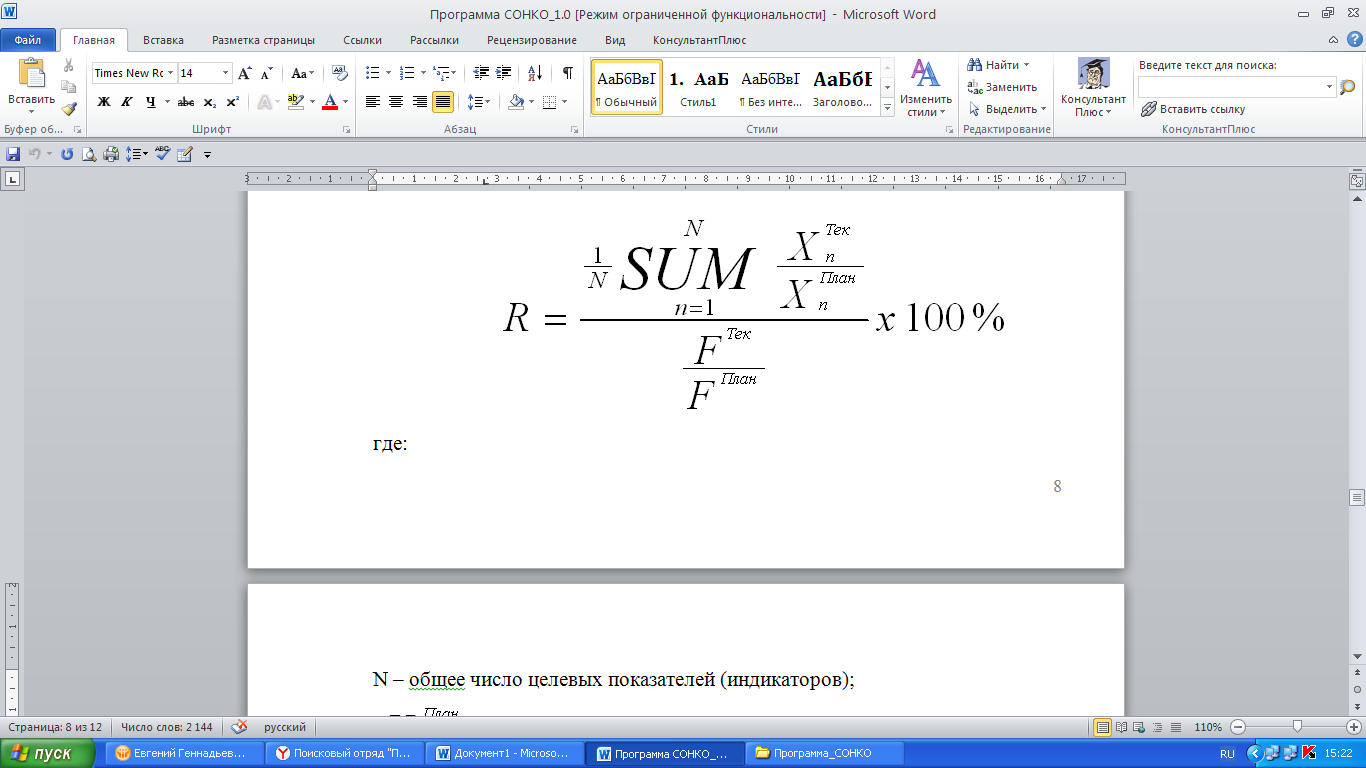 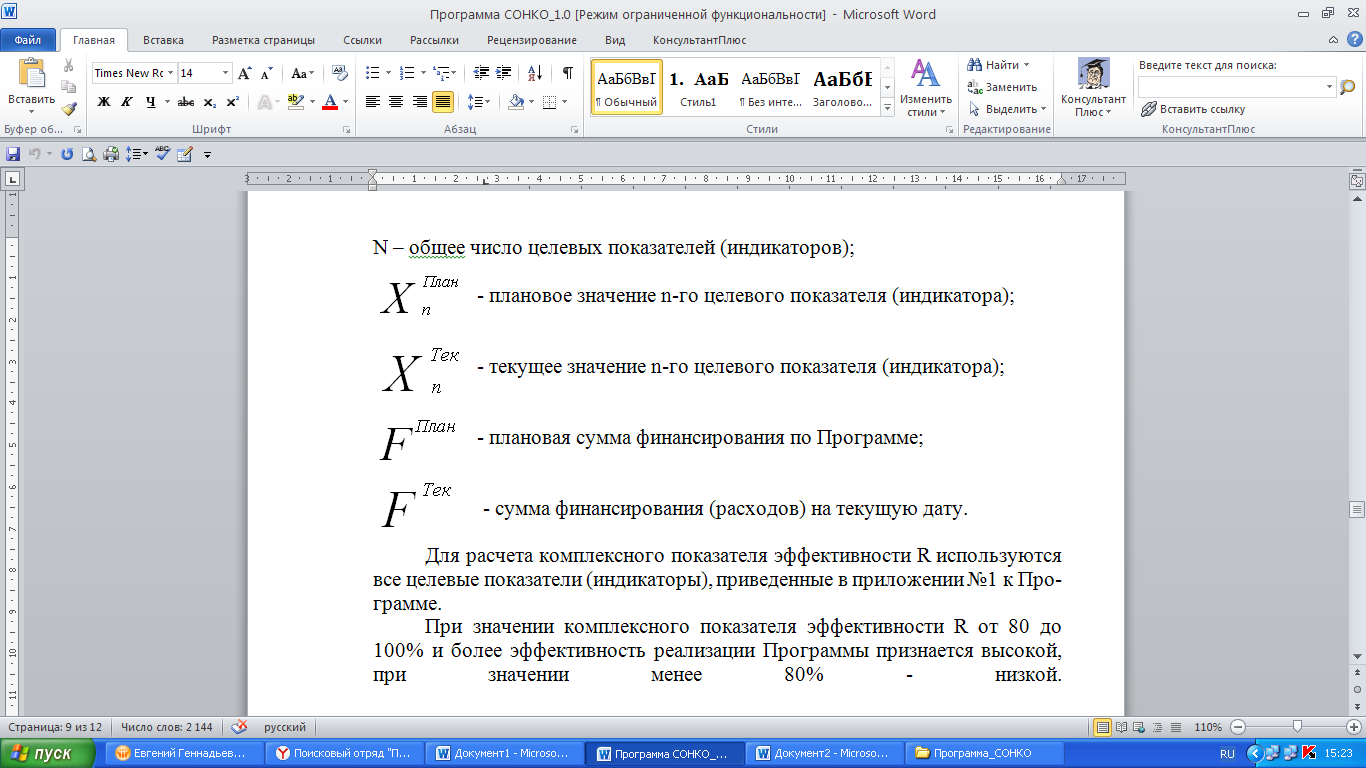 Приложение 1 к муниципальной программы «Поддержка социально ориентированных некоммерческих организаций, объединений и общественных инициатив граждан муниципального района Сергиевский Самарской области на 2020-2022 годы».Основные источники и объемы финансирования муниципальной программы «Поддержка социально ориентированных некоммерческих организаций, объединений и общественных инициатив граждан муниципального района Сергиевский Самарской области на 2020-2022 годы»(*) Общий объем финансового обеспечения Программы, а также объем бюджетных ассигнований местного бюджета будут уточнены после утверждения Решения о бюджете на очередной финансовый год и плановый период.Приложение 2 к муниципальной программы «Поддержка социально ориентированных некоммерческих организаций, объединений и общественных инициатив граждан муниципального района Сергиевский Самарской области на 2020-2022 годы».Перечень целевых индикаторов (показателей), характеризующих ежегодный ход и итоги реализации программыАДМИНИСТРАЦИЯМУНИЦИПАЛЬНОГО РАЙОНА СЕРГИЕВСКИЙСАМАРСКОЙ ОБЛАСТИПОСТАНОВЛЕНИЕ30 октября   2019г.                                                                                                                                                                                                           №1460Об утверждении муниципальной программы «Реализация молодежной политики, патриотическое, военное, гражданское и духовно-нравственное воспитание детей, молодежи и населения муниципального района Сергиевский на 2020 -2024 годы»В соответствии с Федеральным законом РФ от 06.10.2003г. № 131-ФЗ «Об общих принципах организации местного самоуправления в РФ», Законом Самарской области от 14.12.2010г. № 147-ГД «О молодежи и молодежной политике в Самарской области», Уставом муниципального района Сергиевский, постановлением администрации муниципального района Сергиевский от 17.12.2013г. №1455 "Об утверждении Порядка принятия решения о разработке, формирования и реализации, оценке эффективности муниципальных программ муниципального района Сергиевский", в целях реализации мероприятий по патриотическому воспитанию граждан Российской Федерации, администрация муниципального района СергиевскийПОСТАНОВЛЯЕТ:1.	Утвердить муниципальную программу «Реализация молодежной политики, патриотическое, военное, гражданское и духовно-нравственное  воспитание детей, молодежи и населения муниципального района Сергиевский на 2020-2024 годы» согласно Приложению № 1 к настоящему Постановлению.2.	Установить, что расходные обязательства муниципального района Сергиевский Самарской области, возникающие в результате принятия настоящего постановления, исполняются муниципальным районом Сергиевский самостоятельно за счет средств местного бюджета в пределах общего объема бюджетных ассигнований, предусматриваемых в установленном порядке на реализацию мероприятий Программы.3.	 Опубликовать настоящее постановление в газете «Сергиевский вестник».4.	 Настоящее постановление вступает в силу с 01.01.2020 г.5.	 Контроль за выполнением настоящего постановления возложить на заместителя Главы муниципального района Сергиевский Зеленину С.Н.Глава муниципального района Сергиевский                                                  А.А.ВеселовПриложение № 1к Постановлению  администрациимуниципального района СергиевскийСамарской области                                                                                         № 1460 от 30.10.2019г.Паспорт муниципальной программы  «Реализация молодежной политики, патриотическое, военное, гражданское и духовно-нравственное воспитание детей, молодежи  и населения муниципального района Сергиевский на 2020-2024 годы».(*) Общий объем финансового обеспечения Программы, а также объем бюджетных ассигнований местного бюджета будут уточнены после утверждения Решения о бюджете на очередной финансовый год и плановый период.  1. СОДЕРЖАНИЕ ПРОБЛЕМЫ И ОБОСНОВАНИЕ НЕОБХОДИМОСТИ ЕЕ РЕШЕНИЯ ПРОГРАММНЫМИ МЕТОДАМИПрограмма определяет цели, задачи и основные направления патриотического воспитания населения Сергиевского района и реализации молодежной политики на территории района, механизмы реализации предусматриваемых мероприятий, показатели их результативности.Программа разработана исходя из тесной взаимосвязи целей молодежной политики и патриотического и духовно-нравственного воспитания населения района   и  социально-экономической политики района. Подготовка Программы осуществлялась с учетом  опыта реализации молодежной политики и патриотического и духовно-нравственного воспитания населения  на федеральном и региональном уровнях.Реализация Программы способствует более эффективному и быстрому достижению  на территории района основных целей Государственной программы «Патриотическое воспитание граждан Российской Федерации».Население муниципального района Сергиевский составляет более 45000 человек. Около 8700 граждан в возрасте от 14 до 30 лет (19 % от населения района), 7844 детей в возрасте от 0 до 14 лет, что составляет 17 % от населения района, 780 чел. - молодежь с муниципальных образований Самарской области, являются студентами Губернского техникума и проживают на время обучения на территории Сергиевского района.В 2007 году  на территории муниципального района Сергиевский зарегистрировано  МБУ «Дом молодежных организаций», что позволило осуществить поддержку более 24 молодежным объединениям. Количество добровольцев (волонтеров) в муниципальном образовании 155 чел., доля добровольцев по отношению к количеству молодежи составляет 1, 57% , из них 6 ведущих патриотических клубов, занимающихся поисковой, гражданско-военной подготовкой. Участники клубов ведут активную социальную и патриотическую деятельность, неоднократно становились победителями областных сборов и фестивалей. В программах по трудоустройству и профессиональной ориентации участвует более 10% молодежи, что помогает им определиться с выбором профессии и быть социально занятым в летний период.Таким образом, государственная молодежная политика не относится к узкой и исключительной компетенции органов по делам молодежи и рассматривается как составной элемент социальной политики, реализуемой всеми органами государственной власти и органами местного самоуправления во взаимодействии с институтами гражданского общества.В районе за многие годы был накоплен большой опыт патриотического духовно-нравственного воспитания не только молодежи, но и всех категорий населения. Ежегодно проводятся мероприятия, посвященные Дню защитника Отечества, празднованию Дня Победы в Великой Отечественной Войне, фестиваль солдатской песни «Необъявленная война». Стали традиционными празднования дней воинской славы, дней призывника, митинги в память о погибших в годы ВОВ и в горячих точках.  В учебных заведениях проходят уроки мужества, встречи с ветеранами войн и военных конфликтов, проводятся спортивные соревнования, спартакиады, «Школа безопасности», в Сергиевском историко-краеведческом музее постоянно экспонируются выставки патриотической тематики. В библиотеках муниципального района Сергиевский осуществляют воспитание детей, молодежи и населения в процессе ежедневного библиотечного обслуживания. Районные программы неоднократно становились лауреатами Губернского фестиваля самодеятельного народного творчества «Рожденные в сердце России». Районный конкурс «Моё Отечество»  позволил собрать интересный краеведческий материал и дополнить имеющийся материал в музее и библиотеках района. Также учащимися школ разработаны проекты туристических маршрутов по родному краю.В целях успешной реализации государственной программы по патриотическому воспитанию граждан России, в муниципальном районе Сергиевский необходимо создан координационный совет по патриотическому воспитанию. В 2019 г. создан Совет по патриотическому воспитанию.Плановое и централизованное взаимодействие совет, государственных, муниципальных органов и социальных институтов, учреждений образования культуры, средства массовой информации, общественных организаций позволяет максимально вовлекать население в социальную и политическую жизнь района.2. ОСНОВНЫЕ ЦЕЛИ, ЗАДАЧИ И СРОКИ РЕАЛИЗАЦИИ ПРОГРАММЫОсновная цель Программы - создание условий для социальной адаптации и самореализации молодежи и системы патриотического военного, гражданского и духовно- нравственного воспитания детей, молодежи  и населения муниципального района Сергиевский, способствующей поддержанию экономической стабильности и упрочнению единства населения,  формированию высокого патриотического сознания, верности Отечеству, готовности к выполнению конституционных обязанностей.Для достижения поставленной цели необходимо обеспечить решение следующих задач:Создание условий способствующих патриотическому и духовно-нравственному воспитанию населения муниципального района Сергиевский.Повышение интереса граждан к военной истории Отечества и памятным датам.Расширение участия общественных и некоммерческих организаций в патриотическом воспитании граждан.Создание условий для развития системы объединений, клубов, организаций, в деятельности которых есть гражданское, духовно-нравственное, патриотическое, военно-спортивное направление. Создание условий для повышения активности ветеранских организаций в работе с молодежью, использование их опыта, нравственного и духовного потенциала для укрепления и развития преемственности поколений.Вовлечение граждан в процесс реализации Программы, в активное участие в мероприятиях Программы.Реализация Программы будет осуществляться в течение 2020-2024 годов.3.ЦЕЛЕВЫЕ ИНДИКАТОРЫ ОЦЕНКИ ЭФФЕКТИВНОСТИ РЕАЛИЗАЦИИ ПРОГРАММЫ4. ПЕРЕЧЕНЬ ПРОГРАММНЫХ МЕРОПРИЯТИЙМероприятия по реализации Программы систематизированы в соответствии с целью и задачами Программы и изложены в приложении № 1 к настоящей Программе.5. РЕСУРСНОЕ ОБЕСПЕЧЕНИЕ ПРОГРАММЫФинансовое обеспечение реализации мероприятий Программы основывается на принципах и нормах действующего законодательства. * Объем финансирования Программысоставит  15257,58345 тыс. рублей из местного бюджета, в том числе по годам:2020 год – 3227,51669 тыс. руб.2021 год – 2 887,51669 тыс. руб.2022 год – 3127,51669 тыс. руб.2023 год – 2 887,51669 тыс. руб.2024 год – 3127,51669 тыс. руб.Мероприятия в приложение № 1 к Программе финансируются в форме субсидий муниципальным учреждениям. Предоставление субсидий осуществляется согласно Порядка, приведенного в приложении №2 к настоящей Программе.6. МЕХАНИЗМ РЕАЛИЗАЦИИ И ОРГАНИЗАЦИЯ КОНТРОЛЯ ПРОГРАММЫОрганизацию исполнения мероприятий Программы осуществляет Муниципальное казенное учреждение "Управление культуры, туризма и молодежной политики" муниципального района Сергиевский, руководители учреждений в пределах их компетенции.Координацию и мониторинг хода реализации Программы осуществляет Администрация муниципального района Сергиевский. Последующий контроль Программы осуществляет Контрольное управление администрации муниципального района Сергиевский.Текущий контроль за целевыми показателями и эффективным использованием бюджетных средств, выделенных на выполнение её мероприятий, осуществляется Управлением финансами администрации муниципального района Сергиевский.В ходе реализации Программы муниципальный заказчик – Администрация муниципального района Сергиевский:осуществляет контроль за ходом реализации программных мероприятий;по мере необходимости уточняет состав исполнителей и вносит в установленном порядке предложения о корректировке Программы на рассмотрение Главы муниципального района Сергиевский.   В течение всего периода реализации Программы осуществляются ежеквартальные (по итогам I, II, III кварталов) и ежегодные мониторинги реализации Программы.Муниципальное казенное учреждение "Управление культуры, туризма и молодежной политики" муниципального района Сергиевский в срок     до 1 марта года, следующего за отчетным, подготавливает информацию о ходе реализации Программы, и направляет её в Отдел торговли и экономического развития администрации муниципального района Сергиевский на рассмотрение.7. ОЦЕНКА СОЦИАЛЬНО-ЭКОНОМИЧЕСКОЙ ЭФФЕКТИВНОСТИ РЕАЛИЗАЦИИ ПРОГРАММЫОценка эффективности реализации Программы осуществляется по годам в течение всего срока реализации Программы по следующей методике.Оценка осуществляется путем установления степени достижения ожидаемых результатов, а также путем сравнения текущих значений показателей (индикаторов) с их целевыми значениями.Эффективность реализации Программы с учетом финансирования оценивается путем соотнесения степени достижения основных целевых показателей (индикаторов) Программы с уровнем её финансирования с начала реализации. Комплексный показатель эффективности реализации Программы рассчитывается по формуле:  N   X Тек.n  ----  SUM        -----------------          N    n=1           X План nR=----------------------------------------- х 100% ,F Тек.                 ---------------		F План.где :N -  общее число целевых показателей (индикаторов);X План.n -  плановое значение n-го показателя (индикатора);X Тек. n   -  текущее значение n-го показателя (индикатора);   F План. – плановая сумма финансирования по Программе;F Тек. -  сумма финансирования (расходов) на текущую дату.При значении комплексного показателя  эффективности реализации Программы (R), равном 100 и более процентов, эффективность реализации Программы признается  высокой, при значении менее 80%  – низкой. Приложение № 1 к муниципальной программе"Реализация молодежной политики, патриотическое, военное, гражданское и духовно-нравственное воспитание детей, молодежи и населения муниципальногорайона Сергиевский на 2020-2024 годы"Приложение № 2 к муниципальной программе"Реализация молодежной политики, патриотическое, военное, гражданское и духовно-нравственное воспитание детей, молодежи и населения муниципальногорайона Сергиевский на 2020-2024 годы"Порядокпредоставления субсидии муниципальным учреждениям на проведение мероприятий в рамках муниципальной программы " Реализация молодежной политики, патриотическое, военное, гражданское и духовно-нравственное воспитание детей, молодежимуниципального района Сергиевский на 2020-2024 годы"Настоящий Порядок определяет механизм предоставления и расходования субсидий из местного бюджета муниципальным учреждениям на проведение мероприятий в рамках муниципальной программы "Реализация молодежной политики, патриотическое, военное, гражданское и духовно-нравственное воспитание детей, молодежи и населения муниципального района Сергиевский на 2020-2024 годы" (далее - субсидии). Предоставление субсидий осуществляется главным распорядителем бюджетных средств в отношении учреждений, подведомственных ему как органу, осуществляющему функции и полномочия учредителя (далее - учредитель), в соответствии со сводной бюджетной росписью местного бюджета на текущий финансовый год в пределах лимитов бюджетных обязательств по предоставлению субсидий, определенных учредителю в установленном порядке. Объем субсидии определяется учредителем в отношении учреждения, на основании финансово-экономического обоснования, составляемого учреждением (расчеты, подтверждающие объем субсидии и ее целевое назначение) в пределах средств, предусмотренных программой мероприятий по реализации муниципальной программы "Реализация молодежной политики, патриотическое, военное, гражданское и духовно-нравственное воспитание детей, молодежи и населения муниципального района Сергиевский на 2020-2024 годы".Субсидии предоставляются при условии:- надлежащего выполнения муниципального задания на оказание муниципальной услуги (выполнение работы), сформированного в установленном порядке;-отсутствия у учреждения просроченной кредиторской задолженности;- участия учреждения в реализации мероприятий программы;- заключения между учредителем и учреждением соглашения о порядке и условиях предоставления субсидии (далее соглашение). Перечисление субсидий осуществляется учредителем на отдельный лицевой счет, открытый учреждению в Управлении финансами администрации муниципального района Сергиевский.В случае невыполнения и (или) нарушения условий, установленных соглашением, перечисление субсидии по решению учредителя приостанавливается до устранения нарушений.Учредитель вправе вносить изменения в соглашение путем заключения дополнительных соглашений в пределах бюджетных ассигнований, предусмотренных ему в бюджете муниципального района Сергиевский в случае:- увеличения или  уменьшения общего объема ассигнований, предусмотренных учредителю в бюджете муниципального района Сергиевский;- выявления дополнительной потребности учреждения в финансировании при наличии соответствующих расчетов и обоснований в пределах общего объема бюджетных ассигнований, предусмотренных учредителю в бюджете муниципального района Сергиевский;- выявления необходимости перераспределения объемов субсидии между учреждениями;- выявления невозможности осуществления расходов на предусмотренные цели в полном объеме. Субсидии расходуются учреждениями на проведение мероприятий по созданию системы патриотического, военного, гражданского и духовно-нравственного воспитания детей, молодежи и населения муниципального района Сергиевский, способствующей поддержанию экономической стабильности и упрочнению единства населения, формированию высокого патриотического сознания, верности Отечеству, готовности к выполнению конституционных обязанностей на создание условий для социальной адаптации и самореализации молодежи муниципального района Сергиевский.Условиями расходования субсидий учреждениями являются:- использование субсидий в сроки. предусмотренные соглашением;- предоставление учредителю отчета об исполнении условий расходования субсидий и достижении значений показателей эффективности использования субсидий по форме, установленной соглашением, с приложением подтверждающих первичных документов (бухгалтерской, статистической и иной отчетности). Порядок и периодичность представления отчета об использовании субсидии устанавливается учредителем в соглашении;- достижение значений показателей эффективности использования субсидий.Показателем эффективности использования субсидий является выполнение целевых индикаторов, установленных для оценки эффективности реализации муниципальной программы "Реализация молодежной политики, патриотическое, военное, гражданское и духовно-нравственное воспитание детей, молодежи и населения муниципального района Сергиевский на 2020-2024 годы".Непредставление или несвоевременное представление отчета учреждением является основанием для приостановления представления ему субсидии.Не использованные в текущем финансовом году остатки средств субсидии, предоставленной учреждениям из бюджета муниципального района Сергиевский, подлежат перечислению в бюджет муниципального района в порядке, установленном Управлением финансами администрации муниципального района Сергиевский.Контроль за целевым использованием субсидии осуществляет учредитель.В случае установления факта нецелевого использования указанной субсидии она подлежит взысканию в бюджет муниципального района Сергиевский в соответствии с бюджетным законодательством Российской  Федерации.СОБРАНИЕ ПРЕДСТАВИТЕЛЕЙМУНИЦИПАЛЬНОГО РАЙОНА СЕРГИЕВСКИЙСАМАРСКОЙ ОБЛАСТИРЕШЕНИЕ30 октября 2019г.                                                                                                                                                                                                                    №42О внесении изменений и дополнений в бюджетмуниципального района Сергиевскийна 2019 год и на плановый период 2020 и 2021 годовРассмотрев представленный Администрацией муниципального района Сергиевский бюджет муниципального района Сергиевский на 2019 год и плановый период  2020 и  2021 годов, Собрание Представителей муниципального района Сергиевский  РЕШИЛО:1. Внести в решение Собрания Представителей муниципального района Сергиевский от 19 декабря 2018 года № 51 «О бюджете муниципального района Сергиевский  на 2019 год и плановый период 2020 и 2021 годов» следующие изменения и дополнения:В статье 1 в пункте 1 сумму «1 078 890» заменить суммой «1 330 613»;сумму «1 131 915» заменить суммой «1 389 683»;   сумму «53 025» заменить суммой «59 070».    в пункте 2 сумму «436 425» заменить суммой «425 415»;      сумму «436 425» заменить суммой «425 415».   2)  В статье 3 сумму «8 457» заменить суммой «8 427». 3)  пункты 1,2,3 статьи 4 изложить в следующей редакции:1. Утвердить объем безвозмездных поступлений в доход бюджета в 2019 году в сумме  948 916 тыс. рублей, из них субсидии, субвенции и иные межбюджетные трансферты, имеющие целевое назначение – 662 914 тыс. рублей;2.Утвердить объем межбюджетных трансфертов, получаемых из бюджетов поселений в 2019 году, в сумме 257 289 тыс. рублей.3. Утвердить объем безвозмездных поступлений в доход бюджета в 2020 году в сумме 88 815 тыс. рублей.4)  В статье 8 в 2019 году сумму «3 000» заменить суммой «2 216».5)  В статье 17 п.1 в 2019 году сумму «108 958» заменить суммой «115 004»;                                в 2020 году сумму «113 998» заменить суммой «126 090»;                                в 2021 году сумму «134 154» заменить суммой «146 246».      п.2 на 01 января 2020 года сумму «73 124» заменить суммой «79 170»;           на 01 января 2021 года сумму «73 124» заменить суммой «79 170»;          на 01 января 2022 года сумму «73 124»  заменить суммой «79 170».6) Утвердить программу муниципальных гарантий муниципального района Сергиевский на 2019 год в согласно приложению 13 к настоящему решению.7)  Приложения № 4,5,6,7,8,10,11,12 изложить в новой редакции (прилагаются).                                                 2. Настоящее решение опубликовать в газете «Сергиевский вестник» и разместить на официальном сайте муниципального района Сергиевский http://www.sergievsk.ru/.3. Настоящее решение вступает в силу с момента его официального опубликования.Глава муниципального районаСергиевский                                                                               А.А. ВеселовПредседатель Собрания представителеймуниципального района Сергиевский                                      Ю.В. АнциновПриложение 4к Решению Собрания представителей муниципального района Сергиевский № 42от "30" октября 2019 г.Приложение 5к Решению Собрания представителей муниципального района Сергиевский № 42 от 30.10.2019г.Приложение 6к Решению Собрания представителей муниципального района Сергиевский                   № 42 от 30.10.2019г.Распределение бюджетных ассигнований по целевым статьям (муниципальным программам и непрограммным направлениям деятельности), группам видов расходов классификации расходов бюджета на 2019 годПриложение 7к Решению Собрания представителей муниципального района Сергиевский                   № 42 от 30.10.2019г.Распределение бюджетных ассигнований по целевым статьям (муниципальным программам и непрограммным направлениям деятельности), группам видов расходов классификации расходов бюджета на плановый период 2020 и 2021 годовПриложение 8к Решению Собрания представителей муниципального района Сергиевский                  № 42 от 30.10.2019г.Расчёт дотаций из районного фонда финансовой поддержки поселений на 2019 годпо муниципальному району СергиевскийРазмер фонда за счёт средств областного бюджета (1 часть)              1241Размер фонда за счёт собственных средств  (2 часть)                           35000Итого районный фонд финансовой поддержки поселений                  36241Предельный уровень бюджетной обеспеченности, руб./чел.               3266,2Приложение 10к Решению Собрания представителей муниципального района Сергиевский                  № 42 от 30.10.2019г.Источники внутреннего финансирования дефицита  бюджета муниципального района Сергиевский на 2019 годПриложение 11к Решению Собрания представителей муниципального района Сергиевский                  № 42 от 30.10.2019г.Источники внутреннего финансирования дефицита  бюджета муниципального района Сергиевский на плановый период  2020  и 2021 годовПриложение 12к Решению Собрания представителей муниципального района Сергиевский                  № 42 от 30.10.2019гПрограмма муниципальных внутренних заимствований                                                                                                                         муниципального района Сергиевский  на 2019 годПрограмма муниципальных внутренних заимствований                                                                                                                         муниципального района Сергиевский  на 2020 годПрограмма муниципальных внутренних заимствований                                                                                                                         муниципального района Сергиевский  на 2021 годПриложение 13к Решению Собрания представителей муниципального района Сергиевский                  № 42 от 30.10.2019гПРОГРАММА МУНИЦИПАЛЬНЫХ ГАРАНТИЙ МУНИЦИПАЛЬНОГО РАЙОНА СЕРГИЕВСКИЙ  НА 2019 ГОД  И НА ПЛАНОВЫЙ  ПЕРИОД 2020 И 2021 ГОДОВСОБРАНИЕ ПРЕДСТАВИТЕЛЕЙСЕЛЬСКОГО ПОСЕЛЕНИЯ АНТОНОВКАМУНИЦИПАЛЬНОГО РАЙОНА СЕРГИЕВСКИЙСАМАРСКОЙ ОБЛАСТИРЕШЕНИЕ30 октября 2019г.                                                                                                                                                                                                                    №29О внесении изменений и дополнений в бюджетсельского  поселения  Антоновка на 2019 год и на плановый период 2020 и 2021 годов             Рассмотрев представленный Администрацией сельского поселения Антоновка бюджет сельского поселения Антоновка на 2019 год и на плановый период 2020 и 2021 годов, Собрание представителей сельского поселения Антоновка РЕШИЛО: Внести в решение Собрания Представителей сельского поселения Антоновка от  19.12.2018г.№ 33 «О бюджете сельского поселения Антоновка на 2019 год и плановый период 2020 и 2021 годов» следующие изменения и дополнения:В статье 1 пункт 1сумму «4 702» заменить суммой «4 725»;сумму «4 963» заменить суммой «4 784». сумму «261» заменить суммой «59».В статье 8 сумму «10» заменить суммой «1».Приложения 4, 6, 8  изложить в новой редакции (прилагаются).2.  Настоящее решение опубликовать в газете «Сергиевский вестник».3.Настоящее решение вступает в силу со дня его официального опубликования.Председатель собрания представителейсельского поселения Антоновкамуниципального района СергиевскийН.Д. ЛужновГлава сельского поселения Антоновкамуниципального района Сергиевский                                                       К.Е.Долгаев                                     Приложение №4 к Решению собрания представителей сельского поселения Антоновка муниципального района Сергиевский  Самарской области №29 от 30.10.2019г.Ведомственная структура расходов бюджетасельского поселения Антоновка  муниципального района Сергиевский на 2019 годЕдиница измерения: тыс руб.Приложение №6к Решению собрания представителей сельского поселения Антоновка муниципального района Сергиевский  Самарской области №29 от 30.10.2019г.Распределение бюджетных ассигнований по целевым статьям (муниципальным программам сельского поселения Антоновка  муниципального района Сергиевский и непрограммным направлениям деятельности), группам и подгруппам видов расходов классификации расходов местного бюджета на 2019 годЕдиница измерения: ты сруб.Приложение №8к Решению собрания представителей сельского поселения Антоновка муниципального района Сергиевский  Самарской области №29 от 30.10.2019г.Источники внутреннего финансирования дефицита местного бюджета на 2019 годСОБРАНИЕ ПРЕДСТАВИТЕЛЕЙСЕЛЬСКОГО ПОСЕЛЕНИЯ ВЕРХНЯЯ ОРЛЯНКАМУНИЦИПАЛЬНОГО РАЙОНА СЕРГИЕВСКИЙСАМАРСКОЙ ОБЛАСТИРЕШЕНИЕ30 октября 2019г.                                                                                                                                                                                                                    №30О внесении изменений и дополнений в бюджет сельского  поселения  Верхняя Орлянкана 2019 год и на плановый период 2020 и 2021 годовРассмотрев представленный Администрацией сельского поселения Верхняя Орлянка  бюджет сельского поселения Верхняя Орлянка на 2019 год и на плановый период 2020 и 2021 годов, Собрание Представителей сельского поселения Верхняя Орлянка.РЕШИЛО:1.  Внести в решение Собрания Представителей сельского поселения Верхняя Орлянка от 19.12.2018г  № 31 «О бюджете сельского поселения Верхняя Орлянка на 2019 год и плановый период 2020 и 2021 годов» следующие изменения и дополнения:В статье 1 пункт 1 сумму «5 790» заменить суммой «5 671»;сумму «6 326» заменить суммой «6 215»;   сумму «536» заменить суммой «544».В статье 4 сумму «3 070» заменить суммой «3 300».В статье 5 сумму «3 070» заменить суммой «3 300».В статье 8 сумму «10» заменить суммой «1».Приложения  4,6,8 изложить в новой редакции (прилагаются).2.  Настоящее решение опубликовать в газете «Сергиевский вестник».3. Настоящее решение вступает в силу со дня его официального опубликования.Председатель собрания представителейсельского поселения Верхняя Орлянкамуниципального района Сергиевский  Т.В. ИсмагиловаГлава сельского поселения Верхняя Орлянкамуниципального района Сергиевский                                     Р.Р. Исмагилов Приложение №4к Решению собрания представителей сельского поселения Верхняя Орлянкамуниципального района Сергиевский  Самарской области №30 от 30.10.2019г.Ведомственная структура расходов бюджета сельского поселения Верхняя Орлянка муниципального района Сергиевский на 2019 годЕдиница измерения: ты сруб.Приложение №6к Решению собрания представителей сельского поселения Верхняя Орлянкамуниципального района Сергиевский  Самарской области №30 от 30.10.2019г.Распределение бюджетных ассигнований по целевым статьям (муниципальным программам сельского поселения Верхняя Орлянка  муниципального района Сергиевский и непрограммным направлениям деятельности), группам и подгруппам видов расходов классификации расходов местного бюджета на 2019 годЕдиница измерения: тыс. руб.Приложение №8к Решению собрания представителей сельского поселения Верхняя Орлянкамуниципального района Сергиевский  Самарской области №30 от 30.10.2019г.Источники внутреннего финансирования дефицита местного бюджета на 2019 годСОБРАНИЕ ПРЕДСТАВИТЕЛЕЙСЕЛЬСКОГО ПОСЕЛЕНИЯ ВОРОТНЕЕ  МУНИЦИПАЛЬНОГО РАЙОНА СЕРГИЕВСКИЙСАМАРСКОЙ ОБЛАСТИРЕШЕНИЕ30 октября 2019г.                                                                                                                                                                                                                    №30О внесении изменений и дополнений в бюджет  сельского  поселения  Воротнеена 2019 год и на плановый период 2020 и 2021 годовРассмотрев представленный Администрацией сельского поселения Воротнее бюджет сельского поселения Воротнее на 2019 год и на плановый период 2020 и 2021 годов, Собрание Представителей сельского поселения ВоротнееРЕШИЛО:1. Внести в решение Собрания Представителей сельского поселения Воротнее от 19. 12.2018г № 32 «О бюджете сельского поселения Воротнее на 2019 год и плановый период  2020 и 2021 годов» следующие изменения и дополнения:1.1. В статье 1 пункт 1 сумму «6 886» заменить суммой «6 994»; сумму «7 445» заменить суммой «7 426»;  сумму «559» заменить суммой «432».  1.2. В статье 8 сумму «10» заменить суммой «1».  1.3. В статье 14 пункт 1 сумму «20» заменить суммой « 0»; сумму «40» заменить суммой «0»; сумму «40» заменить суммой «0».             	пункт 2сумму «20» заменить суммой «0»; сумму «20» заменить суммой «0»;сумму «20» заменить суммой «0». 1.4. Приложения 4,6,8,9,10  изложить в новой редакции (прилагаются).2.   Настоящее решение опубликовать в газете «Сергиевский вестник».3. Настоящее решение вступает в силу со дня его официального опубликования.Председатель собрания представителейсельского поселения Воротнеемуниципального района Сергиевский                                               Т.А.МамыкинаГлава сельского поселения Воротнеемуниципального района Сергиевский                                           А.И. СидельниковПриложение №4к Решению собрания представителей сельского поселения Воротнеемуниципального района Сергиевский  Самарской области №30 от 30.10.2019г.Ведомственная структура расходов бюджета сельского поселения Воротнее  муниципального района Сергиевский на 2019 годЕдиница измерения: тыс.руб.Приложение №6к Решению собрания представителей сельского поселения Воротнеемуниципального района Сергиевский  Самарской области №30 от 30.10.2019г.Распределение бюджетных ассигнований по целевым статьям (муниципальным программам сельского поселения Воротнее муниципального района Сергиевский и непрограммным направлениям деятельности), группам и подгруппам видов расходов классификации расходов местного бюджета на 2019 годЕдиница измерения: тыс руб.Приложение №8к Решению собрания представителей сельского поселения Воротнеемуниципального района Сергиевский  Самарской области №30 от 30.10.2019г.Источники внутреннего финансирования дефицита местного бюджета на 2019 годПриложение №9к Решению собрания представителей сельского поселения Воротнеемуниципального района Сергиевский  Самарской области №30 от 30.10.2019г.Источники внутреннего финансирования дефицита местного бюджета  на плановый период 2020 и 2021 годовПриложение №10к Решению собрания представителей сельского поселения Воротнеемуниципального района Сергиевский  Самарской области №30 от 30.10.2019гПРОГРАММА МУНИЦИПАЛЬНЫХ ВНУТРЕННИХ ЗАИМСТВОВАНИЙ МЕСТНОГО БЮДЖЕТА НА 2019 ГОД И ПЛАНОВЫЙ ПЕРИОД 2020 И 2021 ГОДОВПрограмма муниципальных внутренних заимствований местного бюджета  на 2019 годПрограмма муниципальных внутренних заимствований местного бюджета  на 2020 годПрограмма муниципальных внутренних заимствований местного бюджета  на 2021 годСОБРАНИЕ ПРЕДСТАВИТЕЛЕЙСЕЛЬСКОГО ПОСЕЛЕНИЯ ЕЛШАНКА  МУНИЦИПАЛЬНОГО РАЙОНА СЕРГИЕВСКИЙСАМАРСКОЙ ОБЛАСТИРЕШЕНИЕ30 октября 2019г.                                                                                                                                                                                                                    №30Рассмотрев представленный Администрацией сельского поселения Елшанка бюджет сельского поселения Елшанка на 2019 год и на плановый период 2020 и 2021 годов, Собрание представителей сельского поселения Елшанка  РЕШИЛО: 1.	Внести в решение Собрания Представителей сельского поселения Елшанка от  19.12.2018г.  № 31 «О бюджете сельского поселения Елшанка на 2019 год и плановый период 2020 и 2021 годов» следующие изменения и дополнения:1.1.	В статье 1 пункт 1 сумму «10 321» заменить суммой «10 325»;	сумму «10 970» заменить суммой «10 729»; сумму «649» заменить суммой «404».1.2.	В статье 8 сумму «10» заменить суммой «1».1.3.	В статье 14 пункт 1 сумму «340» заменить суммой «100»;сумму «680» заменить суммой «200»; сумму «680» заменить суммой «200».                 	       пункт 2 сумму «340» заменить суммой «100»;сумму «340» заменить суммой «100»;сумму «340» заменить суммой «100».1.3.  Приложения   4,6,8,9,10 изложить в новой редакции (прилагаются).2.	Настоящее решение опубликовать в газете «Сергиевский вестник».3.	Настоящее решение вступает в силу со дня его официального опубликования.Председатель собрания представителейсельского поселения Елшанкамуниципального района Сергиевский                                               А.В.ЗиновьевГлава сельского поселения Елшанкамуниципального района Сергиевский                                                С.В.Прокаев Приложение №4к Решению собрания представителей сельского поселения Елшанка муниципального района Сергиевский  Самарской области №30 от 30.10.2019гВедомственная структура расходов бюджета сельского поселения Елшанка муниципального района Сергиевский на 2019 годЕдиница измерения: тыс.руб.Приложение №6к Решению собрания представителей сельского поселения Елшанка муниципального района Сергиевский  Самарской области №30 от 30.10.2019гРаспределение бюджетных ассигнований по целевым статьям (муниципальным программам сельского поселения Елшанка  муниципального района Сергиевский и непрограммным направлениям деятельности), группам и подгруппам видов расходов классификации расходов местного бюджета на 2019 годЕдиница измерения: тыс.руб.Приложение №8к Решению собрания представителей сельского поселения Елшанка муниципального района Сергиевский  Самарской области №30 от 30.10.2019гИсточники внутреннего финансирования дефицита местного бюджета  на плановый период 2020 и 2021 годовПриложение №9к Решению собрания представителей сельского поселения Елшанка муниципального района Сергиевский  Самарской области №30 от 30.10.2019гИсточники внутреннего финансирования дефицита местного бюджета  на плановый период 2020 и 2021 годовПриложение №10к Решению собрания представителей сельского поселения Елшанка муниципального района Сергиевский  Самарской области №30 от 30.10.2019гПРОГРАММА МУНИЦИПАЛЬНЫХ ВНУТРЕННИХ ЗАИМСТВОВАНИЙ МЕСТНОГО БЮДЖЕТА НА 2019 ГОД И ПЛАНОВЫЙ ПЕРИОД 2020 И 2021 ГОДОВПрограмма муниципальных внутренних заимствований местного бюджета  на 2019 годПрограмма муниципальных внутренних заимствований местного бюджета  на 2020 годПрограмма муниципальных внутренних заимствований местного бюджета  на 2021 годСОБРАНИЕ ПРЕДСТАВИТЕЛЕЙСЕЛЬСКОГО ПОСЕЛЕНИЯ ЗАХАРКИНО  МУНИЦИПАЛЬНОГО РАЙОНА СЕРГИЕВСКИЙСАМАРСКОЙ ОБЛАСТИРЕШЕНИЕ30 октября 2019г.                                                                                                                                                                                                                    №31О внесении изменений и дополнений в бюджет сельского  поселения  Захаркинона 2019 год и на плановый период 2020 и 2021 годовРассмотрев представленный Администрацией сельского поселения Захаркино бюджет сельского поселения Захаркино на 2019 год и на плановый период 2020 и 2021 годов, Собрание представителей сельского поселения Захаркино РЕШИЛО: 1. Внести в решение Собрания Представителей сельского поселения Захаркино  от  19. 12.2018г.№ 37  «О бюджете сельского поселения Захаркино на 2019 год и плановый период 2020 и 2021 годов» следующие изменения и дополнения:В статье 1 пункт 1 сумму «7 172» заменить суммой «7 064»;сумму «7 734» заменить суммой «7 620»;                                        сумму  «562» заменить суммой «556».  В статье 4сумму «2 657» заменить суммой «2 767».В статье 5сумму «2 657» заменить суммой «2 767».   В статье 8 пункт 1 сумму «10» заменить суммой «1».Приложения 4,6,8изложить в новой редакции (прилагаются).2.  Настоящее решение опубликовать в газете «Сергиевский вестник».3. Настоящее решение вступает в силу со дня его официального опубликования.Председатель Собрания представителейсельского поселения Захаркиномуниципального района СергиевскийА.А.ЖарковаГлава сельского поселения Захаркиномуниципального района Сергиевский                                               А.В. ВеденинПриложение №4к Решению собрания представителей сельского поселения Захаркиномуниципального района Сергиевский  Самарской области №31 от 30.10.2019гВедомственная структура расходов бюджета сельского поселения Захаркино муниципального района Сергиевский на 2019 годЕдиница измерения: тыс.руб.Приложение №6к Решению собрания представителей сельского поселения Захаркиномуниципального района Сергиевский  Самарской области №31 от 30.10.2019гРаспределение бюджетных ассигнований по целевым статьям (муниципальным программам сельского поселения Захаркино муниципального района Сергиевский и непрограммным направлениям деятельности), группам и подгруппам видов расходов классификации расходов местного бюджета на 2019 годЕдиница измерения: тыс.руб.Приложение №8к Решению собрания представителей сельского поселения Захаркиномуниципального района Сергиевский  Самарской области №31 от 30.10.2019гИсточники внутреннего финансирования дефицита местного бюджета на 2019 годСОБРАНИЕ ПРЕДСТАВИТЕЛЕЙСЕЛЬСКОГО ПОСЕЛЕНИЯ КАРМАЛО-АДЕЛЯКОВО  МУНИЦИПАЛЬНОГО РАЙОНА СЕРГИЕВСКИЙСАМАРСКОЙ ОБЛАСТИРЕШЕНИЕ30 октября 2019г.                                                                                                                                                                                                                    №30О внесении изменений и дополнений в бюджет сельского  поселения  Кармало-Аделяковона 2019 год и на плановый период 2020 и 2021 годовРассмотрев представленный Администрацией сельского поселения Кармало-Аделяково бюджет сельского поселения Кармало-Аделяково на 2019 год и на плановый период  2020 и 2021 годов, Собрание представителей сельского поселения Кармало-АделяковоРЕШИЛО: Внести в решение Собрания Представителей сельского поселения Кармало-Аделяково от  19.12.2018г.№ 31 «О бюджете сельского поселения Кармало-Аделяково на 2019 год и плановый период 2020 и 2021 годов» следующие изменения и дополнения:1.1.. В статье 1 пункт 1 сумму «7 592» заменить суммой «7 437». сумму «493» заменить суммой «338».1.2. В статье 8 пункт 1 сумму «10» заменить суммой «1».1.3. В статье 14  в пункте 1 сумму «185» заменить суммой «0»;  сумму «370» заменить суммой «0»;   сумму «370» заменить суммой «0».в пункте 2 сумму «185» заменить суммой «0»;  сумму «185» заменить суммой «0»;сумму «185» заменить суммой «0».                1.4. Приложения  4,6,8,9,10 изложить в новой редакции (прилагаются). 2. Настоящее решение опубликовать в газете «Сергиевский вестник».3.Настоящее решение вступает в силу со дня его официального опубликования.Председатель собрания представителейсельского поселения Кармало-Аделяковомуниципального района СергиевскийН.П. МалиновскийГлава сельского поселения Кармало-Аделяковомуниципального района Сергиевский                                   О.М. Карягин Приложение №4к Решению собрания представителей сельского поселения Кармало-Аделяковомуниципального района Сергиевский  Самарской области №30 от 30.10.2019гВедомственная структура расходов бюджета сельского поселения Кармало-Аделяково муниципального района Сергиевский на 2019 годЕдиница измерения: тыс.руб.Приложение №6к Решению собрания представителей сельского поселения Кармало-Аделяковомуниципального района Сергиевский  Самарской области №30 от 30.10.2019гРаспределение бюджетных ассигнований по целевым статьям (муниципальным программам сельского поселения Кармало-Аделяково муниципального района Сергиевский и непрограммным направлениям деятельности), группам и подгруппам видов расходов классификации расходов местного бюджета на 2019 годЕдиница измерения: тыс.руб.Приложение №8к Решению собрания представителей сельского поселения Кармало-Аделяковомуниципального района Сергиевский  Самарской области №30 от 30.10.2019гИсточники внутреннего финансирования дефицита местного бюджета  на 2019 годПриложение №9к Решению собрания представителей сельского поселения Кармало-Аделяковомуниципального района Сергиевский  Самарской области №30 от 30.10.2019гИсточники внутреннего финансирования дефицита местного бюджета на плановый период 2020 и 2021 годовПриложение №10к Решению собрания представителей сельского поселения Кармало-Аделяковомуниципального района Сергиевский  Самарской области №30 от 30.10.2019гПРОГРАММА МУНИЦИПАЛЬНЫХ ВНУТРЕННИХ ЗАИМСТВОВАНИЙ МЕСТНОГО БЮДЖЕТА НА 2019 ГОД И ПЛАНОВЫЙ ПЕРИОД 2020 И 2021 ГОДОВПрограмма муниципальных внутренних заимствований местного бюджета  на 2019 годПрограмма муниципальных внутренних заимствований местного бюджета  на 2020 годПрограмма муниципальных внутренних заимствований местного бюджета  на 2021 годСОБРАНИЕ ПРЕДСТАВИТЕЛЕЙСЕЛЬСКОГО ПОСЕЛЕНИЯ КАЛИНОВКА  МУНИЦИПАЛЬНОГО РАЙОНА СЕРГИЕВСКИЙСАМАРСКОЙ ОБЛАСТИРЕШЕНИЕ30 октября 2019г.                                                                                                                                                                                                                  №30аО внесении изменений и дополнений в бюджет сельского  поселения  Калиновка на 2019 год и на плановый период 2020 и 2021 годовРассмотрев представленный Администрацией сельского поселения Калиновка бюджет сельского поселения Калиновка на 2019 год и на плановый период 2020 и 2021 годов, Собрание Представителей сельского поселения КалиновкаРЕШИЛО:1. Внести в решение Собрания Представителей сельского поселения Калиновка от 19.12.2018г № 37 «О бюджете сельского поселения Калиновка на 2019 год и плановый период 2020 и 2021 годов» следующие изменения и дополнения:1.1.В статье 1 пункт 1 сумму «7 463» заменить суммой «7 462»; сумму «8 089» заменить суммой «8 102»; сумму «626» заменить суммой «640».1.2.В статье 8 сумму «10» заменить суммой «1».1.3.В статье 12 сумму «2 292» заменить суммой «2 335».1.4.Приложение  4,6,8 изложить в новой редакции (прилагается).Настоящее решение опубликовать в газете «Сергиевский вестник».Настоящее решение вступает в силу со дня его официального опубликования.Председатель собрания представителейсельского поселения Калиновкамуниципального района Сергиевский Т.А. ПаймушкинаГлава сельского поселения Калиновкамуниципального района Сергиевский                                         С.В. Беспалов     Приложение №4к Решению собрания представителей сельского поселения Калиновкамуниципального района Сергиевский  Самарской области №30а  от 30.10.2019гВедомственная структура расходов бюджета сельского поселения Калиновка муниципального района Сергиевский на 2019 годЕдиница измерения: тыс.руб.Приложение №6к Решению собрания представителей сельского поселения Калиновкамуниципального района Сергиевский  Самарской области №30а  от 30.10.2019гРаспределение бюджетных ассигнований по целевым статьям (муниципальным программам сельского поселения Калиновка муниципального района Сергиевский и непрограммным направлениям деятельности), группам и подгруппам видов расходов классификации расходов местного бюджета на 2019 годЕдиница измерения: тыс.руб.Приложение №8к Решению собрания представителей сельского поселения Калиновкамуниципального района Сергиевский  Самарской области №30а  от 30.10.2019гИсточники внутреннего финансирования дефицита местного бюджета  на 2019 годСОБРАНИЕ ПРЕДСТАВИТЕЛЕЙСЕЛЬСКОГО ПОСЕЛЕНИЯ КАНДАБУЛАК  МУНИЦИПАЛЬНОГО РАЙОНА СЕРГИЕВСКИЙСАМАРСКОЙ ОБЛАСТИРЕШЕНИЕ30 октября 2019г.                                                                                                                                                                                                                  №34О внесении изменений и дополнений в бюджет сельского  поселения  Кандабулакна 2019 год и на плановый период 2020 и 2021 годовРассмотрев представленный Администрацией сельского поселения Кандабулак бюджет сельского поселения Кандабулак на 2019 год и на плановый период 2020 и 2021 годов, Собрание представителей сельского поселения КандабулакРЕШИЛО: 1.Внести в решение Собрания Представителей сельского поселения Кандабулак от  19. 12.2018г.  № 33 «О бюджете сельского поселения Кандабулак на 2019 год и плановый период 2020 и 2021 годов» следующие изменения и дополнения:1.1.В статье 1 пункт 1 сумму «6 401» заменить суммой «6 084»; сумму «7 688» заменить суммой «7 303». сумму «1 287» заменить суммой «1 219».1.2.  В статье 4 сумму «2 800» заменить суммой «2 900».1.3.  В статье 5 сумму «2 800» заменить суммой «2 850».1.4.  В статье 8 сумму «10» заменить суммой «1».1.5.  В статье 12 сумму «1 933» заменить суммой «1 963».1.6.Приложение 4,6,8 изложить в новой редакции (прилагается).2. Настоящее решение опубликовать в газете «Сергиевский вестник».3. Настоящее решение вступает в силу со дня его официального опубликования.Председатель собрания представителейсельского поселения Кандабулакмуниципального района Сергиевский С.И. КадероваГлава сельского поселения Кандабулакмуниципального района Сергиевский                                       В.А. ЛитвиненкоПриложение №4к Решению собрания представителей сельского поселения Кандабулак муниципального района Сергиевский  Самарской области №34  от 30.10.2019гВедомственная структура расходов бюджета  сельского поселения Кандабулак муниципального района Сергиевский на 2019 годЕдиница измерения: тыс.руб.Приложение №6к Решению собрания представителей сельского поселения Кандабулак муниципального района Сергиевский  Самарской области №34  от 30.10.2019гРаспределение бюджетных ассигнований по целевым статьям (муниципальным программам   сельского поселения Кандабулак муниципального района Сергиевский и непрограммным направлениям деятельности), группам и подгруппам видов расходов классификации расходов местного бюджета на 2019 годЕдиница измерения: тыс.руб.Приложение №8к Решению собрания представителей сельского поселения Кандабулак муниципального района Сергиевский  Самарской области №34  от 30.10.2019гИсточники внутреннего финансирования дефицита местного бюджета  на 2019 годСОБРАНИЕ ПРЕДСТАВИТЕЛЕЙСЕЛЬСКОГО ПОСЕЛЕНИЯ КРАСНОСЕЛЬСКОЕ  МУНИЦИПАЛЬНОГО РАЙОНА СЕРГИЕВСКИЙСАМАРСКОЙ ОБЛАСТИРЕШЕНИЕ30 октября 2019г.                                                                                                                                                                                                                  №31О внесении изменений и дополнений в бюджет сельского  поселения  Красносельскоена 2019 год и на плановый период 2020 и 2021 годовРассмотрев представленный Администрацией сельского поселения Красносельское бюджет сельского поселения Красносельское на 2019 год и на плановый период 2020  и 2021 годов, Собрание Представителей сельского поселения КрасносельскоеРЕШИЛО:1. Внести в решение Собрания Представителей сельского поселения Красносельское от 19.12.2018г № 37 «О бюджете сельского поселения Красносельское на 2019 год и плановый период 2020 и 2021 годов» следующие изменения и дополнения:В статье 1 пункт 1сумму «7 098» заменить суммой «7 144»;сумму «7 490» заменить суммой «7 410»;сумму «392» заменить суммой «266».В статье 8 сумму «10» заменить суммой «1».В статье 14 пункт 1 сумму «160» заменить суммой «30»;  сумму «320» заменить суммой «60»; сумму «320» заменить суммой «60».             	пункт 2 сумму «160» заменить суммой «30»;сумму «160» заменить суммой «30»; сумму «160» заменить суммой «30».Приложение 4,6,8,9,10 изложить в новой редакции (прилагается).Настоящее решение опубликовать в газете «Сергиевский вестник».Настоящее решение вступает в силу со дня его официального опубликования.Председатель собрания представителейсельского поселения Красносельскоемуниципального района Сергиевский Н.А.КаемоваИ о. Главы сельского поселения Красносельское муниципального района Сергиевский  А.Г. КорчагинаПриложение №4к Решению собрания представителей сельского поселения Красносельскоемуниципального района Сергиевский  Самарской области №31  от 30.10.2019гВедомственная структура расходов бюджета сельского поселения Красносельское муниципального района Сергиевский на 2019 годЕдиница измерения: тыс.руб.Приложение №6к Решению собрания представителей сельского поселения Красносельскоемуниципального района Сергиевский  Самарской области №31  от 30.10.2019гРаспределение бюджетных ассигнований по целевым статьям (муниципальным программам сельского поселения Красносельское муниципального района Сергиевский и непрограммным направлениям деятельности), группам и подгруппам видов расходов классификации расходов местного бюджета на 2019 годЕдиница измерения: тыс.руб.Приложение №8к Решению собрания представителей сельского поселения Красносельскоемуниципального района Сергиевский  Самарской области №31  от 30.10.2019гИсточники внутреннего финансирования дефицита местного бюджета  на 2019 годПриложение №9к Решению собрания представителей сельского поселения Красносельскоемуниципального района Сергиевский  Самарской области №31  от 30.10.2019гИсточники внутреннего финансирования дефицита местного бюджета на плановый период 2020 и 2021 годовПриложение №10к Решению собрания представителей сельского поселения Красносельскоемуниципального района Сергиевский  Самарской области №31  от 30.10.2019гПРОГРАММА МУНИЦИПАЛЬНЫХ ВНУТРЕННИХ ЗАИМСТВОВАНИЙ МЕСТНОГО БЮДЖЕТА НА 2019 ГОД И ПЛАНОВЫЙ ПЕРИОД 2020 И 2021 ГОДОВПрограмма муниципальных внутренних заимствований местного бюджета  на 2019 годПрограмма муниципальных внутренних заимствований местного бюджета  на 2020 годПрограмма муниципальных внутренних заимствований местного бюджета  на 2021 годСОБРАНИЕ ПРЕДСТАВИТЕЛЕЙСЕЛЬСКОГО ПОСЕЛЕНИЯ КУТУЗОВСКИЙ  МУНИЦИПАЛЬНОГО РАЙОНА СЕРГИЕВСКИЙСАМАРСКОЙ ОБЛАСТИРЕШЕНИЕ30 октября 2019г.                                                                                                                                                                                                        №32О внесении изменений и дополнений в бюджет сельского  поселения  Кутузовскийна 2019 год и на плановый период 2020 и 2021 годовРассмотрев представленный Администрацией сельского поселения Кутузовский бюджет сельского поселения Кутузовский на 2019 год и на плановый период 2020 и 2021 годов, Собрание Представителей сельского поселения КутузовскийРЕШИЛО:1.  Внести в решение Собрания Представителей сельского поселения Кутузовский от 19.12.2018г № 32 «О бюджете сельского поселения Кутузовский на 2019 год и плановый период2020 и 2021 годов» следующие изменения и дополнения:В статье 1 пункт 1 сумму «7 949» заменить суммой «7 928»;сумму «8 734» заменить суммой «8 505».сумму «785» заменить суммой «577».В статье 8 пункт 1 сумму «10» заменить суммой «1».В статье 14  в пункте 1 сумму «320» заменить суммой «70»; сумму «640» заменить суммой «140»; сумму «640» заменить суммой «140».  В статье 14  в пункте 2 сумму «320» заменить суммой «70»;сумму «320» заменить суммой «70»;сумму «320» заменить суммой «70».        Приложения  4,6,8,9,10 изложить в новой редакции (прилагаются).     2. Настоящее решение опубликовать в газете «Сергиевский вестник».3. Настоящее решение вступает в силу со дня его официального опубликования.Председатель собрания представителейсельского поселения Кутузовскиймуниципального района СергиевскийА.А. СедовГлава сельского поселения Кутузовскиймуниципального района Сергиевский                                  А.В.СабельниковаПриложение №1к Решению собрания представителей сельского поселения Кутузовскиймуниципального района Сергиевский  Самарской области №32  от 30.10.2019гПеречень главных администраторов доходов местного бюджетаПриложение №4к Решению собрания представителей сельского поселения Кутузовскиймуниципального района Сергиевский  Самарской области №32  от 30.10.2019гВедомственная структура расходов бюджета сельского поселения Кутузовский муниципального района Сергиевский на 2019 годЕдиница измерения: тыс.руб.Приложение №6к Решению собрания представителей сельского поселения Кутузовскиймуниципального района Сергиевский  Самарской области №32  от 30.10.2019гРаспределение бюджетных ассигнований по целевым статьям (муниципальным программам сельского поселения Кутузовский муниципального района Сергиевский и непрограммным направлениям деятельности), группам и подгруппам видов расходов классификации расходов местного бюджета на 2019 годЕдиница измерения: тыс.руб.Приложение №8к Решению собрания представителей сельского поселения Кутузовскиймуниципального района Сергиевский  Самарской области №32  от 30.10.2019гИсточники внутреннего финансирования дефицита местного бюджета  на 2019 годПриложение №9к Решению собрания представителей сельского поселения Кутузовскиймуниципального района Сергиевский  Самарской области №32  от 30.10.2019гИсточники внутреннего финансирования дефицита местного бюджета  на плановый период 2020 и 2021 годовПриложение №10к Решению собрания представителей сельского поселения Кутузовскиймуниципального района Сергиевский  Самарской области №32  от 30.10.2019гПРОГРАММА МУНИЦИПАЛЬНЫХ ВНУТРЕННИХ ЗАИМСТВОВАНИЙ МЕСТНОГО БЮДЖЕТА НА 2019 ГОД И ПЛАНОВЫЙ ПЕРИОД 2020 И 2021 ГОДОВПрограмма муниципальных внутренних заимствований местного бюджета  на 2019 годПрограмма муниципальных внутренних заимствований местного бюджета  на 2020 годПрограмма муниципальных внутренних заимствований местного бюджета  на 2021 годСОБРАНИЕ ПРЕДСТАВИТЕЛЕЙСЕЛЬСКОГО ПОСЕЛЕНИЯ ЛИПОВКА  МУНИЦИПАЛЬНОГО РАЙОНА СЕРГИЕВСКИЙСАМАРСКОЙ ОБЛАСТИРЕШЕНИЕ30 октября 2019г.                                                                                                                                                                                                                   №31О внесении изменений и дополнений в бюджет сельского  поселения  Липовка на 2019 год и на плановый период 2020 и 2021 годовРассмотрев представленный Администрацией сельского поселения Липовка бюджет сельского поселения Липовка на 2019 год и на плановый период 2020 и 2021 годов, Собрание Представителей сельского поселения ЛиповкаРЕШИЛО:1. Внести в решение Собрания Представителей сельского поселения Липовка от 19.12.2018г. № 34 «О бюджете сельского поселения Липовка на 2019 год и плановый период 2020 и 2021 годов» следующие изменения и дополнения:В статье 1 пункт 1 сумму «5 418» заменить суммой «5 246»;сумму «6 017» заменить суммой «5 657»;  сумму «599» заменить суммой «411».  В статье 14  в пункте 1 сумму «155» заменить суммой «0»;   сумму «310» заменить суммой «0»; сумму «310» заменить суммой «0».1.8. В статье 14  в пункте 1 сумму «155» заменить суммой «0»; сумму «155» заменить суммой «0»;сумму «155» заменить суммой «0».В статье 8 пункт 1 сумму «10» заменить суммой «1».Приложения 4,6,8,9,10  изложить в новой редакции (прилагаются).2.  Настоящее решение опубликовать в газете «Сергиевский вестник».3.  Настоящее решение вступает в силу со дня его официального опубликования.Председатель собрания представителейсельского поселения Липовкамуниципального района Сергиевский Н.Н.ТихоноваИ.о.Главы сельского поселения Липовкамуниципального района Сергиевский                                  В.П.МихайловаПриложение №4к Решению собрания представителей сельского поселения Липовкамуниципального района Сергиевский  Самарской области №31  от 30.10.2019гВедомственная структура расходов бюджета сельского поселения Липовка муниципального района Сергиевский на 2019 годЕдиница измерения: тыс.руб.Приложение №6к Решению собрания представителей сельского поселения Липовкамуниципального района Сергиевский  Самарской области №31  от 30.10.2019гРаспределение бюджетных ассигнований по целевым статьям (муниципальным программам сельского поселения Липовка муниципального района Сергиевский и непрограммным направлениям деятельности), группам и подгруппам видов расходов классификации расходов местного бюджета на 2019 годЕдиница измерения: тыс.руб.Приложение №8к Решению собрания представителей сельского поселения Липовкамуниципального района Сергиевский  Самарской области №31  от 30.10.2019гИсточники внутреннего финансирования дефицита местного бюджета  на 2019 годПриложение №9к Решению собрания представителей сельского поселения Липовкамуниципального района Сергиевский  Самарской области №31  от 30.10.2019гИсточники внутреннего финансирования дефицита местного бюджета на плановый период 2020 и 2021 годовПриложение №10к Решению собрания представителей сельского поселения Липовкамуниципального района Сергиевский  Самарской области №31  от 30.10.2019гПРОГРАММА МУНИЦИПАЛЬНЫХ ВНУТРЕННИХ ЗАИМСТВОВАНИЙ МЕСТНОГО БЮДЖЕТА НА 2019 ГОД И ПЛАНОВЫЙ ПЕРИОД 2020 И 2021 ГОДОВПрограмма муниципальных внутренних заимствований местного бюджета  на 2019 годПрограмма муниципальных внутренних заимствований местного бюджета  на 2020 годПрограмма муниципальных внутренних заимствований местного бюджета  на 2021 годСОБРАНИЕ ПРЕДСТАВИТЕЛЕЙСЕЛЬСКОГО ПОСЕЛЕНИЯ СВЕТЛОДОЛЬСК  МУНИЦИПАЛЬНОГО РАЙОНА СЕРГИЕВСКИЙСАМАРСКОЙ ОБЛАСТИРЕШЕНИЕ30 октября 2019г.                                                                                                                                                                                                                  №29аО внесении изменений и дополнений в бюджет сельского  поселения  Светлодольск на 2019 год и на плановый период 2020 и 2021 годовРассмотрев представленный Администрацией сельского поселения Светлодольск бюджет сельского поселения Светлодольск на 2019 год и на плановый период 2020 и 2021 годов, Собрание Представителей сельского поселения СветлодольскРЕШИЛО:1.  Внести в решение Собрания Представителей сельского поселения Светлодольск от 19.12.2018г.  № 32 «О бюджете сельского поселения Светлодольск на 2019 год и плановый период 2020 и 2021 годов» следующие изменения и дополнения:1.1.В статье 1 пункт 1 сумму «9 144» заменить суммой «8 658»;сумму «9 836» заменить суммой «9 593»; сумму «692» заменить суммой «935».1.2.В статье 8 сумму «10» заменить суммой «1».1.3.В статье 14 пункт 1 сумму «180» заменить суммой «420»; сумму «360» заменить суммой «840»;сумму «360» заменить суммой «840».1.4. В статье 14 пункт 2 сумму «180» заменить суммой «420»; сумму «180» заменить суммой «420»;сумму «180» заменить суммой «420».        1.5.  Приложения  4,6,8,9,10 изложить в новой редакции (прилагаются).2. Настоящее решение опубликовать в газете «Сергиевский вестник».3. Настоящее решение вступает в силу со дня его официального опубликования.Председатель собрания представителейсельского поселения Светлодольскмуниципального района Сергиевский                                       Н.А.АнциноваГлава сельского поселения Светлодольскмуниципального района Сергиевский                                      Н.В.Андрюхин     Приложение №4к Решению собрания представителей сельского поселения Светлодольскмуниципального района Сергиевский  Самарской области №29а   от 30.10.2019гВедомственная структура расходов бюджета сельского поселения Светлодольск  муниципального района Сергиевский на 2019 годЕдиница измерения: тыс.руб.Приложение №6к Решению собрания представителей сельского поселения Светлодольскмуниципального района Сергиевский  Самарской области №29а   от 30.10.2019гРаспределение бюджетных ассигнований по целевым статьям (муниципальным программам сельского поселения Светлодольск  муниципального района Сергиевский и непрограммным направлениям деятельности), группам и подгруппам видов расходов классификации расходов местного бюджета на 2019 годЕдиница измерения: тыс.руб.Приложение №8к Решению собрания представителей сельского поселения Светлодольскмуниципального района Сергиевский  Самарской области №29а   от 30.10.2019гИсточники внутреннего финансирования дефицита местного бюджета  на 2019 годПриложение №9к Решению собрания представителей сельского поселения Светлодольскмуниципального района Сергиевский  Самарской области №29а   от 30.10.2019гИсточники внутреннего финансирования дефицита местного бюджета на плановый период 2018 и 2019 годовПриложение №10к Решению собрания представителей сельского поселения Светлодольскмуниципального района Сергиевский  Самарской области №29а   от 30.10.2019гПРОГРАММА МУНИЦИПАЛЬНЫХ ВНУТРЕННИХ ЗАИМСТВОВАНИЙ МЕСТНОГО БЮДЖЕТА НА 2019 ГОД И ПЛАНОВЫЙ ПЕРИОД 2020 И 2021 ГОДОВПрограмма муниципальных внутренних заимствований местного бюджета  на 2019 годПрограмма муниципальных внутренних заимствований местного бюджета  на 2020 годПрограмма муниципальных внутренних заимствований местного бюджета  на 2021 годСОБРАНИЕ ПРЕДСТАВИТЕЛЕЙСЕЛЬСКОГО ПОСЕЛЕНИЯ СЕРГИЕВСК  МУНИЦИПАЛЬНОГО РАЙОНА СЕРГИЕВСКИЙСАМАРСКОЙ ОБЛАСТИРЕШЕНИЕ30 октября 2019г.                                                                                                                                                                                                                  №33О внесении изменений и дополнений в бюджет сельского  поселения  Сергиевскна 2019 год и на плановый период 2020 и 2021 годовРассмотрев представленный Администрацией сельского поселения Сергиевск бюджет сельского поселения Сергиевск на 2019 год и на плановый период 2020 и 2021 годов, Собрание Представителей сельского поселения СергиевскРЕШИЛО:1.  Внести в решение Собрания Представителей сельского поселения Сергиевск от 19.12.2018г. № 37 «О бюджете сельского поселения Сергиевск на 2019 год и плановый период 2020 и 2021 годов» следующие изменения и дополнения:В статье 1 пункт 1 сумму «49 356» заменить суммой «50 839»;сумму «54 363» заменить суммой «54 337»;сумму «5 007» заменить суммой «3 498».В статье 4 сумму «12 138» заменить суммой «12 177».В статье 8 пункт 1 сумму «10» заменить суммой «1».  В статье 14 пункт 1 сумму «2 750» заменить суммой «1 250»;	сумму «5 500» заменить суммой «2 500»; сумму «5 500» заменить суммой «2 500».  В статье 14 пункт 2 сумму «2 750» заменить суммой «1 250»;	                                  сумму «2 750» заменить суммой «1 250»;                                           сумму «2 750» заменить суммой «1 250».Приложения  4,6,8,9,10 изложить в новой редакции (прилагаются).2.  Настоящее решение опубликовать в газете «Сергиевский вестник».3.  Настоящее решение вступает в силу со дня его официального опубликования.Председатель собрания представителейсельского поселения Сергиевскмуниципального района СергиевскийВ.Б. КуликовГлава сельского поселения Сергиевскмуниципального района Сергиевский                                  М.М.АрчибасовПриложение №4к Решению собрания представителей сельского поселения Сергиевскмуниципального района Сергиевский  Самарской области №33   от 30.10.2019гВедомственная структура расходов бюджета сельского поселения Сергиевск муниципального района Сергиевский на 2019 годЕдиница измерения: тыс.руб.Приложение №6к Решению собрания представителей сельского поселения Сергиевскмуниципального района Сергиевский  Самарской области №33   от 30.10.2019гРаспределение бюджетных ассигнований по целевым статьям (муниципальным программам сельского поселения Сергиевск муниципального района Сергиевский и непрограммным направлениям деятельности), группам и подгруппам видов расходов классификации расходов местного бюджета на 2019 годЕдиница измерения: тыс.руб.Приложение №8к Решению собрания представителей сельского поселения Сергиевскмуниципального района Сергиевский  Самарской области №33   от 30.10.2019гИсточники внутреннего финансирования дефицита местного бюджета  на 2019 годПриложение №9к Решению собрания представителей сельского поселения Сергиевскмуниципального района Сергиевский  Самарской области №33   от 30.10.2019гИсточники внутреннего финансирования дефицита местного бюджета  на плановый период 2020 и 2021 годовПриложение №10к Решению собрания представителей сельского поселения Сергиевскмуниципального района Сергиевский  Самарской области №33   от 30.10.2019гПРОГРАММА МУНИЦИПАЛЬНЫХ ВНУТРЕННИХ ЗАИМСТВОВАНИЙ МЕСТНОГО БЮДЖЕТА НА 2019 ГОД И ПЛАНОВЫЙ ПЕРИОД 2020 И 2021 ГОДОВПрограмма муниципальных внутренних заимствований местного бюджета  на 2019 годПрограмма муниципальных внутренних заимствований местного бюджета  на 2020 годПрограмма муниципальных внутренних заимствований местного бюджета  на 2021 годСОБРАНИЕ ПРЕДСТАВИТЕЛЕЙСЕЛЬСКОГО ПОСЕЛЕНИЯ СЕРНОВОДСК МУНИЦИПАЛЬНОГО РАЙОНА СЕРГИЕВСКИЙСАМАРСКОЙ ОБЛАСТИРЕШЕНИЕ30 октября 2019г.                                                                                                                                                                                                                  №31О внесении изменений и дополнений в бюджет сельского  поселения  Серноводскна 2019 год и на плановый период 2020 и 2021 годовРассмотрев представленный Администрацией сельского поселения Серноводск бюджет сельского поселения Серноводск  на 2019 год и на плановый период 2020 и 2021 годов, Собрание Представителей сельского поселения СерноводскРЕШИЛО:1. Внести в решение Собрания Представителей сельского поселения Серноводск от 19.12.2018г. № 33 «О бюджете сельского поселения Серноводск на 2019 год и плановый период 2020 и 2021 годов» следующие изменения и дополнения:В статье 1 пункт 1 сумму «36 473» заменить суммой «36 870»;сумму «37 817» заменить суммой «37 807»;сумму «1344» заменить суммой «938».           В статье 8 сумму  пункт 1 «10» заменить суммой «1».                Приложения  4,6,8 изложить в новой редакции (прилагаются).2.  Настоящее решение опубликовать в газете «Сергиевский вестник».3.  Настоящее решение вступает в силу со дня его официального опубликования.Председатель Собрания представителейсельского поселения  Серноводскмуниципального района                      С.А. ВоякинГлава сельского поселения  Серноводскмуниципального района Сергиевский                             Г.Н. Чебоксарова     Приложение №4к Решению собрания представителей сельского поселения Серноводск муниципального района Сергиевский  Самарской области №31   от 30.10.2019гВедомственная структура расходов бюджета сельского поселения Серноводск муниципального района Сергиевский на 2019 годЕдиница измерения: тыс.руб.Приложение №6к Решению собрания представителей сельского поселения Серноводск муниципального района Сергиевский  Самарской области №31   от 30.10.2019гРаспределение бюджетных ассигнований по целевым статьям (муниципальным программам сельского поселения Серноводск муниципального района Сергиевский и непрограммным направлениям деятельности), группам и подгруппам видов расходов классификации расходов местного бюджета на 2019 годЕдиница измерения: тыс.руб.Приложение №8к Решению собрания представителей сельского поселения Серноводск муниципального района Сергиевский  Самарской области №31   от 30.10.2019гИсточники внутреннего финансирования дефицита местного бюджета на 2019 годСОБРАНИЕ ПРЕДСТАВИТЕЛЕЙСЕЛЬСКОГО ПОСЕЛЕНИЯ СУРГУТУНИЦИПАЛЬНОГО РАЙОНА СЕРГИЕВСКИЙСАМАРСКОЙ ОБЛАСТИРЕШЕНИЕ30 октября 2019г.                                                                                                                                                                                                                  №30О внесении изменений и дополнений в бюджет сельского  поселения  Сургутна 2019 год и на плановый период 2020 и 2021 годовРассмотрев представленный Администрацией сельского поселения Сургут бюджет сельского поселения Сургут на 2019 год и на плановый период 2020 и 2021 годов, Собрание Представителей сельского поселения СургутРЕШИЛО:1. Внести в решение Собрания Представителей сельского поселения Сургут от 19.12.2018г. № 37 «О бюджете сельского поселения Сургут на 2019 год и плановый период 2020 и 2021 годов» следующие изменения и дополнения:1.1. В статье 1 пункт 1 сумму «88 049» заменить суммой «88 464»; сумму «88 653» заменить суммой «89 138»;  сумму «604» заменить суммой «674».1.2. В статье 4 сумму «76 588» заменить суммой «77 062».1.3.  В статье 5 сумму «76 278» заменить суммой «76 752».1.4.В статье 8 пункт 1 сумму «10» заменить суммой «1».1.5. Приложения 4,6,8 изложить в новой редакции (прилагаются).3.  Настоящее решение опубликовать в газете «Сергиевский вестник».4. Настоящее решение вступает в силу со дня его официального опубликования.Председатель собрания представителейсельского поселения Сургутмуниципального района Сергиевский                                   А.Б. АлександровГлава сельского поселения Сургутмуниципального района Сергиевский  С.А.СодомовПриложение 4к Решению собрания представителей сельского поселения Сургутмуниципального района Сергиевский  Самарской области №30   от 30.10.2019гВедомственная структура расходов бюджета сельского поселения Сургут муниципального района Сергиевский на 2019 годЕдиница измерения: тыс.руб.Приложение 6к Решению собрания представителей сельского поселения Сургутмуниципального района Сергиевский  Самарской области №30   от 30.10.2019гРаспределение бюджетных ассигнований по целевым статьям (муниципальным программам сельского поселения Сургут муниципального района Сергиевский и непрограммным направлениям деятельности), группам и подгруппам видов расходов классификации расходов местного бюджета на 2019 годЕдиница измерения: тыс.руб.Приложение 8к Решению собрания представителей сельского поселения Сургутмуниципального района Сергиевский  Самарской области №30   от 30.10.2019гИсточники внутреннего финансирования дефицита местного бюджета  на 2019 годСОБРАНИЕ ПРЕДСТАВИТЕЛЕЙГОРОДСКОГО  ПОСЕЛЕНИЯ СУХОДОЛ МУНИЦИПАЛЬНОГО РАЙОНА СЕРГИЕВСКИЙСАМАРСКОЙ ОБЛАСТИРЕШЕНИЕ30 октября 2019г.                                                                                                                                                                                                                  №30О внесении изменений и дополнений в бюджет городского  поселения  Суходолна 2019 год и на плановый период 2020 и 2021 годовРассмотрев представленный Администрацией городского поселения Суходол бюджет городского поселения Суходол на 2019 год и на плановый период 2020  и 2021 годов, Собрание Представителей городского поселения СуходолРЕШИЛО:1. Внести в решение Собрания Представителей городского поселения Суходол от 19.12.2018г № 37 «О бюджете городского поселения Суходол на 2019 год и плановый период 2020 и 2021 годов» следующие изменения и дополнения:1.1. В статье 1 пункт 1 сумму «134 045» заменить суммой «135 677»;	сумму «134 357» заменить суммой «136 667»;  сумму «312» заменить суммой «990».1.2.В статье 4 сумму «71 479» заменить суммой «72 667».1.3.В статье 5 сумму «71 479» заменить суммой «72 667».1.4.В статье 8 сумму «10» заменить суммой «1».1.5.Приложения 4,6,8 изложить в новой редакции (прилагаются).2.Настоящее решение опубликовать в газете «Сергиевский вестник».3.Настоящее решение вступает в силу со дня его официального опубликования.Председатель собрания представителейгородского поселения Суходолмуниципального района Сергиевский  С.И. БарановГлава городского поселения Суходолмуниципального района Сергиевский                                                     В.В. Сапрыкин Приложение 4к Решению собрания представителей городского  поселения Суходолмуниципального района Сергиевский  Самарской области №30   от 30.10.2019гВедомственная структура расходов бюджета городского поселения Суходол муниципального района Сергиевский на 2019 годЕдиница измерения: тыс.руб.Приложение 6к Решению собрания представителей городского  поселения Суходолмуниципального района Сергиевский  Самарской области №30   от 30.10.2019гРаспределение бюджетных ассигнований по целевым статьям (муниципальным программам городского поселения Суходол муниципального района Сергиевский и непрограммным направлениям деятельности), группам и подгруппам видов расходов классификации расходов местного бюджета на 2019 годЕдиница измерения: тыс.руб.Приложение 8к Решению собрания представителей городского  поселения Суходолмуниципального района Сергиевский  Самарской области №30   от 30.10.2019гИсточники внутреннего финансирования дефицита местного бюджета  на 2019 годСОБРАНИЕ ПРЕДСТАВИТЕЛЕЙСЕЛЬСКОГО ПОСЕЛЕНИЯ ЧЕРНОВКА МУНИЦИПАЛЬНОГО РАЙОНА СЕРГИЕВСКИЙСАМАРСКОЙ ОБЛАСТИРЕШЕНИЕ30 октября 2019г.                                                                                                                                                                                                                  №30О внесении изменений и дополнений в бюджет сельского  поселения  Черновкана 2019 год и на плановый период 2020 и 2021 годовРассмотрев представленный Администрацией сельского поселения Черновка бюджет сельского поселения Черновка на 2019 год и на плановый период 2020 и 2021 годов, Собрание представителей сельского поселения Черновка. РЕШИЛО: Внести в решение Собрания Представителей сельского поселения Черновка от  19.12.2018г.№ 33 «О бюджете сельского поселения Черновка на 2019 год и плановый период 2020 и 2021 годов» следующие изменения и дополнения:1.1.В статье 1 пункт 1сумму «8 223» заменить суммой «7 688»;сумму «8 923» заменить суммой «8 242»;сумму «700» заменить суммой «554».1.2. В статье 4 сумму «3 261» заменить суммой «3 461».1.3. В статье 5 сумму «3 261» заменить суммой «3 461».В статье 8 сумму «10» заменить суммой «1».В статье 14 пункт 1 сумму «500» заменить суммой «350»; сумму «1000» заменить суммой «700»;сумму «1000» заменить суммой «700».             	пункт 2сумму «500» заменить суммой «350»;  сумму «500» заменить суммой «350»;  сумму «500» заменить суммой «350».1.6. Приложение4,6,8,9,10 изложить в новой редакции (прилагаются).2.Настоящее решение опубликовать в газете «Сергиевский вестник».3.Настоящее решение вступает в силу со дня его официального опубликования.Председатель собрания представителейсельского поселения Черновкамуниципального района СергиевскийИ.В.МилюковаГлава сельского поселения Черновкамуниципального района Сергиевский                                                          А.В.Беляев Приложение 4к Решению собрания представителей сельского поселения Черновкамуниципального района Сергиевский  Самарской области №30   от 30.10.2019гВедомственная структура расходов бюджета сельского поселения Черновка муниципального района Сергиевский на 2019 годЕдиница измерения: тыс.руб.Приложение 6к Решению собрания представителей сельского поселения Черновкамуниципального района Сергиевский  Самарской области №30   от 30.10.2019гРаспределение бюджетных ассигнований по целевым статьям (муниципальным программам сельского поселения Черновка муниципального района Сергиевский и непрограммным направлениям деятельности), группам и подгруппам видов расходов классификации расходов местного бюджета на 2019 годЕдиница измерения: тыс.руб.Приложение 8к Решению собрания представителей сельского поселения Черновкамуниципального района Сергиевский  Самарской области №30   от 30.10.2019гИсточники внутреннего финансирования дефицита местного бюджета  на 2019 годПриложение 9к Решению собрания представителей сельского поселения Черновкамуниципального района Сергиевский  Самарской области №30   от 30.10.2019гИсточники внутреннего финансирования дефицита местного бюджета  на плановый период 2020 и 2021 годовПриложение 10к Решению собрания представителей сельского поселения Черновкамуниципального района Сергиевский  Самарской области №30   от 30.10.2019гПРОГРАММА МУНИЦИПАЛЬНЫХ ВНУТРЕННИХ ЗАИМСТВОВАНИЙ МЕСТНОГО БЮДЖЕТА НА 2019 ГОД И ПЛАНОВЫЙ ПЕРИОД 2020 И 2021 ГОДОВПрограмма муниципальных внутренних заимствований местного бюджета  на 2019 годПрограмма муниципальных внутренних заимствований местного бюджета  на 2020 годПрограмма муниципальных внутренних заимствований местного бюджета  на 2021 годАДМИНИСТРАЦИЯСЕЛЬСКОГО ПОСЕЛЕНИЯ КАРМАЛО-АДЕЛЯКОВОМУНИЦИПАЛЬНОГО РАЙОНА СЕРГИЕВСКИЙ САМАРСКОЙ ОБЛАСТИПОСТАНОВЛЕНИЕ30 октября 2019г.                                                                                                                                                                                                                    №37Об утверждении Порядкаформирования и ведения реестра источников доходов бюджетасельского поселения Кармало-Аделяковомуниципального района СергиевскийВ соответствии с пунктом 7 статьи 47.1 Бюджетного кодекса Российской Федерации, постановлением Правительства Российской Федерации от 31 августа 2016 года № 868 «О порядке формирования и ведения перечня источников доходов Российской Федерации», администрация сельского поселения Кармало-Аделяково муниципального района Сергиевский Самарской области ПОСТАНОВЛЯЕТ:1.Утвердить прилагаемый Порядок формирования и ведения реестра источников доходов бюджета сельского поселения Кармало-Аделяково муниципального района Сергиевский Самарской области.2.Настоящее постановление вступает в силу со дня подписания.3.Опубликовать настоящее постановление в газете «Сергиевский вестник».4.Контроль за исполнением настоящего постановления возложить на руководителя управления финансами администрации муниципального района Сергиевский Ганиеву С.Р.Глава сельского поселения Кармало-Аделяковомуниципального района Сергиевский Самарской областиО.М.КарягинПриложение № 1к постановлению администрации сельского поселения Кармало-Аделяковомуниципального района Сергиевский Самарской области№ 37 от 30  октября  2019 г.   Порядок формирования и ведения реестра источников доходов бюджета сельского поселения Кармало-Аделяково муниципального района Сергиевский Самарской области1. Настоящий Порядок разработан в соответствии с пунктом 7 статьи 47.1 Бюджетного кодекса Российской Федерации, постановлением Правительства Российской Федерации от 31 августа 2016 года №868 «О порядке формирования и ведения перечня источников доходов Российской Федерации» и устанавливает основные принципы и правила формирования и ведения реестра источников доходов бюджета сельского поселения Кармало-Аделяково муниципального района Сергиевский Самарской области (далее – местного бюджета).2. Для целей настоящего Порядка применяются следующие понятия:реестр источников доходов бюджета – свод информации о доходах бюджета по источникам доходов местного бюджета, формируемой в процессе составления, утверждения и исполнения бюджета на основании перечня источников доходов местного бюджета;перечень источников доходов местного бюджета – перечень федеральных налогов и сборов, региональных и местных налогов, иных обязательных платеже и других поступлений, являющихся источниками формирования доходов местного бюджета;участники процесса ведения реестра источников доходов местного бюджета (далее – участники процесса) – органы местного самоуправления, осуществляющие бюджетные  полномочия главных администраторов (администраторов) доходов местного бюджета.3. Управление финансами муниципального района Сергиевский является ответственным за ведение  и формирование свода реестра источников доходов местного бюджета.4. Реестр источников доходов местного бюджета формируется и ведется в электронной форме.5.Участники процесса при формировании и ведении реестра источников доходов местного бюджета руководствуются общими требованиями к составу информации, порядку формирования и ведения реестра источников доходов местного бюджета, утвержденных постановлением Правительства Российской Федерации от 31.08.2016г. № 868  «О порядке формирования и ведения перечня источников доходов Российской Федерации». Участники процесса предоставляют реестр источников доходов местного бюджета в Управление финансами администрации муниципального района Сергиевский в срок до 15 октября года, предшествующего очередному финансовому году.6. Реестр источников доходов местного бюджета направляется в составе документов и материалов, предоставляемых одновременно с проектом решения о бюджете на очередной финансовый год и плановый период, в Собрание представителей сельского поселения Кармало-Аделяково муниципального района Сергиевский по форме согласно приложению к настоящему порядку.АДМИНИСТРАЦИЯСЕЛЬСКОГО ПОСЕЛЕНИЯ АНТОНОВКАМУНИЦИПАЛЬНОГО РАЙОНА СЕРГИЕВСКИЙ САМАРСКОЙ ОБЛАСТИПОСТАНОВЛЕНИЕ30 октября 2019г.                                                                                                                                                                                                                    №37Об утверждении Порядкаформирования и ведения реестра источников доходов бюджетасельского поселения Антоновка муниципального района СергиевскийВ соответствии с пунктом 7 статьи 47.1 Бюджетного кодекса Российской Федерации, постановлением Правительства Российской Федерации от 31 августа 2016 года № 868 «О порядке формирования и ведения перечня источников доходов Российской Федерации», администрация сельского поселения Антоновка муниципального района Сергиевский Самарской области ПОСТАНОВЛЯЕТ:1.Утвердить прилагаемый Порядок формирования и ведения реестра источников доходов бюджета сельского поселения Антоновка муниципального района Сергиевский Самарской области.2.Настоящее постановление вступает в силу со дня подписания.3.Опубликовать настоящее постановление в газете «Сергиевский вестник».4.Контроль за исполнением настоящего постановления возложить на руководителя управления финансами администрации муниципального района Сергиевский Ганиеву С.Р.Глава сельского поселения Антоновкамуниципального района Сергиевский Самарской областиК.Е.ДолгаевПриложение № 1к постановлению администрации  сельского поселения Антоновкамуниципального района Сергиевский Самарской области№37 от 30 октября 2019 г.Порядок формирования и ведения реестра источников доходов бюджета сельского поселения Антоновка муниципального района Сергиевский Самарской области1. Настоящий Порядок разработан в соответствии с пунктом 7 статьи 47.1 Бюджетного кодекса Российской Федерации, постановлением Правительства Российской Федерации от 31 августа 2016 года №868 «О порядке формирования и ведения перечня источников доходов Российской Федерации» и устанавливает основные принципы и правила формирования и ведения реестра источников доходов бюджета сельского поселения Антоновка муниципального района Сергиевский Самарской области (далее – местного бюджета).2. Для целей настоящего Порядка применяются следующие понятия:реестр источников доходов бюджета – свод информации о доходах бюджета по источникам доходов местного бюджета, формируемой в процессе составления, утверждения и исполнения бюджета на основании перечня источников доходов местного бюджета;перечень источников доходов местного бюджета – перечень федеральных налогов и сборов, региональных и местных налогов, иных обязательных платеже и других поступлений, являющихся источниками формирования доходов местного бюджета;участники процесса ведения реестра источников доходов местного бюджета (далее – участники процесса) – органы местного самоуправления, осуществляющие бюджетные  полномочия главных администраторов (администраторов) доходов местного бюджета.3.  Управление финансами муниципального района Сергиевский является ответственным за ведение  и формирование свода реестра источников доходов местного бюджета.4. Реестр источников доходов местного бюджета формируется и ведется в электронной форме.5. Участники процесса при формировании и ведении реестра источников доходов местного бюджета руководствуются общими требованиями к составу информации, порядку формирования и ведения реестра источников доходов местного бюджета, утвержденных постановлением Правительства Российской Федерации от 31.08.2016г. № 868  «О порядке формирования и ведения перечня источников доходов Российской Федерации». Участники процесса предоставляют реестр источников доходов местного бюджета в Управление финансами администрации муниципального района Сергиевский в срок до 15 октября года, предшествующего очередному финансовому году.6. Реестр источников доходов местного бюджета направляется в составе документов и материалов, предоставляемых одновременно с проектом решения о бюджете на очередной финансовый год и плановый период, в Собрание представителей сельского поселения Антоновка муниципального района Сергиевский по форме согласно приложению к настоящему порядку.АДМИНИСТРАЦИЯСЕЛЬСКОГО ПОСЕЛЕНИЯ ВОРОТНЕЕМУНИЦИПАЛЬНОГО РАЙОНА СЕРГИЕВСКИЙ САМАРСКОЙ ОБЛАСТИПОСТАНОВЛЕНИЕ30 октября 2019г.                                                                                                                                                                                                                    №65Об утверждении Порядкаформирования и ведения реестра источников доходов бюджетасельского поселения Воротнее муниципального района СергиевскийВ соответствии с пунктом 7 статьи 47.1 Бюджетного кодекса Российской Федерации, постановлением Правительства Российской Федерации от 31 августа 2016 года № 868 «О порядке формирования и ведения перечня источников доходов Российской Федерации», администрация сельского поселения Воротнее муниципального района Сергиевский Самарской области ПОСТАНОВЛЯЕТ:1.	Утвердить прилагаемый Порядок формирования и ведения реестра источников доходов бюджета сельского поселения Воротнее муниципального района Сергиевский Самарской области.2.	Настоящее постановление вступает в силу со дня подписания.3.	Опубликовать настоящее постановление в газете «Сергиевский вестник».4.	Контроль за исполнением настоящего постановления возложить на руководителя управления финансами администрации муниципального района Сергиевский Ганиеву С.Р.Глава сельского поселения Воротнеемуниципального района Сергиевский Самарской областиА.И.СидельниковПриложение № 1к постановлению администрации сельского поселения Воротнеемуниципального района Сергиевский Самарской области№ 65 от 30  октября 2019 г.   Порядок формирования и ведения реестра источников доходов бюджета сельского поселения Воротнее муниципального района Сергиевский Самарской области1. Настоящий Порядок разработан в соответствии с пунктом 7 статьи 47.1 Бюджетного кодекса Российской Федерации, постановлением Правительства Российской Федерации от 31 августа 2016 года №868 «О порядке формирования и ведения перечня источников доходов Российской Федерации» и устанавливает основные принципы и правила формирования и ведения реестра источников доходов бюджета сельского поселения Воротнее муниципального района Сергиевский Самарской области (далее – местного бюджета).2. Для целей настоящего Порядка применяются следующие понятия:•	реестр источников доходов бюджета – свод информации о доходах бюджета по источникам доходов местного бюджета, формируемой в процессе составления, утверждения и исполнения бюджета на основании перечня источников доходов местного бюджета;•	перечень источников доходов местного бюджета – перечень федеральных налогов и сборов, региональных и местных налогов, иных обязательных платеже и других поступлений, являющихся источниками формирования доходов местного бюджета;•	участники процесса ведения реестра источников доходов местного бюджета (далее – участники процесса) – органы местного самоуправления, осуществляющие бюджетные  полномочия главных администраторов (администраторов) доходов местного бюджета3.  Управление финансами муниципального района Сергиевский является ответственным за ведение  и формирование свода реестра источников доходов местного бюджета.4. Реестр источников доходов местного бюджета формируется и ведется в электронной форме.5. Участники процесса при формировании и ведении реестра источников доходов местного бюджета руководствуются общими требованиями к составу информации, порядку формирования и ведения реестра источников доходов местного бюджета, утвержденных постановлением Правительства Российской Федерации от 31.08.2016г. № 868  «О порядке формирования и ведения перечня источников доходов Российской Федерации». Участники процесса предоставляют реестр источников доходов местного бюджета в Управление финансами администрации муниципального района Сергиевский в срок до 15 октября года, предшествующего очередному финансовому году.6. Реестр источников доходов местного бюджета направляется в составе документов и материалов, предоставляемых одновременно с проектом решения о бюджете на очередной финансовый год и плановый период, в Собрание представителей сельского поселения Воротнее муниципального района Сергиевский по форме согласно приложению к настоящему порядку.АДМИНИСТРАЦИЯСЕЛЬСКОГО ПОСЕЛЕНИЯ ЕЛШАНКАМУНИЦИПАЛЬНОГО РАЙОНА СЕРГИЕВСКИЙ САМАРСКОЙ ОБЛАСТИПОСТАНОВЛЕНИЕ30 октября 2019г.                                                                                                                                                                                                                    №42Об утверждении Порядкаформирования и ведения реестра источников доходов бюджетасельского поселения Елшанка муниципального района СергиевскийВ соответствии с пунктом 7 статьи 47.1 Бюджетного кодекса Российской Федерации, постановлением Правительства Российской Федерации от 31 августа 2016 года № 868 «О порядке формирования и ведения перечня источников доходов Российской Федерации», администрация сельского поселения Елшанка муниципального района Сергиевский Самарской области ПОСТАНОВЛЯЕТ:1.	Утвердить прилагаемый Порядок формирования и ведения реестра источников доходов бюджета сельского поселения Елшанка муниципального района Сергиевский Самарской области.2.	Настоящее постановление вступает в силу со дня подписания.3.	Опубликовать настоящее постановление в газете «Сергиевский вестник».4.	Контроль за исполнением настоящего постановления возложить на руководителя управления финансами администрации муниципального района Сергиевский Ганиеву С.Р.Глава сельского поселения Елшанкамуниципального района Сергиевский Самарской областиС.В.ПрокаевПриложение № 1к постановлению администрации  сельского поселения Елшанкамуниципального района Сергиевский Самарской области№ 42  от 30 октября  2019 г.Порядок формирования и ведения реестра источников доходов бюджета сельского поселения Елшанка муниципального района Сергиевский Самарской области1. Настоящий Порядок разработан в соответствии с пунктом 7 статьи 47.1 Бюджетного кодекса Российской Федерации, постановлением Правительства Российской Федерации от 31 августа 2016 года №868 «О порядке формирования и ведения перечня источников доходов Российской Федерации» и устанавливает основные принципы и правила формирования и ведения реестра источников доходов бюджета сельского поселения Елшанка муниципального района Сергиевский Самарской области (далее – местного бюджета).2. Для целей настоящего Порядка применяются следующие понятия:•	реестр источников доходов бюджета – свод информации о доходах бюджета по источникам доходов местного бюджета, формируемой в процессе составления, утверждения и исполнения бюджета на основании перечня источников доходов местного бюджета;•	перечень источников доходов местного бюджета – перечень федеральных налогов и сборов, региональных и местных налогов, иных обязательных платеже и других поступлений, являющихся источниками формирования доходов местного бюджета;•	участники процесса ведения реестра источников доходов местного бюджета (далее – участники процесса) – органы местного самоуправления, осуществляющие бюджетные  полномочия главных администраторов (администраторов) доходов местного бюджета.3.  Управление финансами муниципального района Сергиевский является ответственным за ведение  и формирование свода реестра источников доходов местного бюджета.4. Реестр источников доходов местного бюджета формируется и ведется в электронной форме.5. Участники процесса при формировании и ведении реестра источников доходов местного бюджета руководствуются общими требованиями к составу информации, порядку формирования и ведения реестра источников доходов местного бюджета, утвержденных постановлением Правительства Российской Федерации от 31.08.2016г. № 868  «О порядке формирования и ведения перечня источников доходов Российской Федерации». Участники процесса предоставляют реестр источников доходов местного бюджета в Управление финансами администрации муниципального района Сергиевский в срок до 15 октября года, предшествующего очередному финансовому году.6. Реестр источников доходов местного бюджета направляется в составе документов и материалов, предоставляемых одновременно с проектом решения о бюджете на очередной финансовый год и плановый период, в Собрание представителей сельского поселения Елшанка муниципального района Сергиевский по форме согласно приложению к настоящему порядку.АДМИНИСТРАЦИЯСЕЛЬСКОГО ПОСЕЛЕНИЯ ЗАХАРКИНОМУНИЦИПАЛЬНОГО РАЙОНА СЕРГИЕВСКИЙ САМАРСКОЙ ОБЛАСТИПОСТАНОВЛЕНИЕ30 октября 2019г.                                                                                                                                                                                                                    №38Об утверждении Порядкаформирования и ведения реестра источников доходов бюджетасельского поселения Захаркино  муниципального района СергиевскийВ соответствии с пунктом 7 статьи 47.1 Бюджетного кодекса Российской Федерации, постановлением Правительства Российской Федерации от 31 августа 2016 года № 868 «О порядке формирования и ведения перечня источников доходов Российской Федерации», администрация сельского поселения Захаркино муниципального района Сергиевский Самарской области ПОСТАНОВЛЯЕТ:1.	Утвердить прилагаемый Порядок формирования и ведения реестра источников доходов бюджета сельского поселения Захаркино муниципального района Сергиевский Самарской области.2.	Настоящее постановление вступает в силу со дня подписания.3.	Опубликовать настоящее постановление в газете «Сергиевский вестник».4.	Контроль за исполнением настоящего постановления возложить на руководителя управления финансами администрации муниципального района Сергиевский Ганиеву С.Р.И.о. Главы сельского поселения Захаркиномуниципального района Сергиевский Самарской областиН.И.ЕрушоваПриложение № 1к постановлению администрации сельского поселения Захаркиномуниципального района Сергиевский Самарской области№ 38 от 30 октября 2019 г.   Порядок формирования и ведения реестра источников доходов бюджета сельского поселения Захаркино муниципального района Сергиевский Самарской области1. Настоящий Порядок разработан в соответствии с пунктом 7 статьи 47.1 Бюджетного кодекса Российской Федерации, постановлением Правительства Российской Федерации от 31 августа 2016 года №868 «О порядке формирования и ведения перечня источников доходов Российской Федерации» и устанавливает основные принципы и правила формирования и ведения реестра источников доходов бюджета сельского поселения Захаркино муниципального района Сергиевский Самарской области (далее – местного бюджета).2. Для целей настоящего Порядка применяются следующие понятия:•	реестр источников доходов бюджета – свод информации о доходах бюджета по источникам доходов местного бюджета, формируемой в процессе составления, утверждения и исполнения бюджета на основании перечня источников доходов местного бюджета;•	перечень источников доходов местного бюджета – перечень федеральных налогов и сборов, региональных и местных налогов, иных обязательных платеже и других поступлений, являющихся источниками формирования доходов местного бюджета;•	участники процесса ведения реестра источников доходов местного бюджета (далее – участники процесса) – органы местного самоуправления, осуществляющие бюджетные  полномочия главных администраторов (администраторов) доходов местного бюджета.3.  Управление финансами муниципального района Сергиевский является ответственным за ведение  и формирование свода реестра источников доходов местного бюджета.4. Реестр источников доходов местного бюджета формируется и ведется в электронной форме.5. Участники процесса при формировании и ведении реестра источников доходов местного бюджета руководствуются общими требованиями к составу информации, порядку формирования и ведения реестра источников доходов местного бюджета, утвержденных постановлением Правительства Российской Федерации от 31.08.2016г. № 868  «О порядке формирования и ведения перечня источников доходов Российской Федерации». Участники процесса предоставляют реестр источников доходов местного бюджета в Управление финансами администрации муниципального района Сергиевский в срок до 15 октября года, предшествующего очередному финансовому году.6. Реестр источников доходов местного бюджета направляется в составе документов и материалов, предоставляемых одновременно с проектом решения о бюджете на очередной финансовый год и плановый период, в Собрание представителей сельского поселения Захаркино муниципального района Сергиевский по форме согласно приложению к настоящему порядку.АДМИНИСТРАЦИЯСЕЛЬСКОГО ПОСЕЛЕНИЯ КАЛИНОВКАМУНИЦИПАЛЬНОГО РАЙОНА СЕРГИЕВСКИЙ САМАРСКОЙ ОБЛАСТИПОСТАНОВЛЕНИЕ30 октября 2019г.                                                                                                                                                                                                                    №43Об утверждении Порядкаформирования и ведения реестра источников доходов бюджетасельского поселения Калиновкамуниципального района СергиевскийВ соответствии с пунктом 7 статьи 47.1 Бюджетного кодекса Российской Федерации, постановлением Правительства Российской Федерации от 31 августа 2016 года № 868 «О порядке формирования и ведения перечня источников доходов Российской Федерации», администрация сельского поселения Калиновка  муниципального района Сергиевский Самарской области ПОСТАНОВЛЯЕТ:1.	Утвердить прилагаемый Порядок формирования и ведения реестра источников доходов бюджета сельского поселения Калиновка  муниципального района Сергиевский Самарской области.2.	Настоящее постановление вступает в силу со дня подписания.3.	Опубликовать настоящее постановление в газете «Сергиевский вестник».4.	Контроль за исполнением настоящего постановления возложить на руководителя управления финансами администрации муниципального района Сергиевский Ганиеву С.Р.Глава сельского поселения Калиновкамуниципального района Сергиевский Самарской областиС.В.БеспаловПриложение № 1к постановлению администрации сельского поселения Калиновкамуниципального района Сергиевский Самарской области№ 43 от 30 октября 2019 г.   Порядок формирования и ведения реестра источников доходов бюджета сельского поселения Калиновка муниципального района Сергиевский Самарской области1. Настоящий Порядок разработан в соответствии с пунктом 7 статьи 47.1 Бюджетного кодекса Российской Федерации, постановлением Правительства Российской Федерации от 31 августа 2016 года №868 «О порядке формирования и ведения перечня источников доходов Российской Федерации» и устанавливает основные принципы и правила формирования и ведения реестра источников доходов бюджета сельского поселения Калиновка муниципального района Сергиевский Самарской области (далее – местного бюджета).2. Для целей настоящего Порядка применяются следующие понятия:•	реестр источников доходов бюджета – свод информации о доходах бюджета по источникам доходов местного бюджета, формируемой в процессе составления, утверждения и исполнения бюджета на основании перечня источников доходов местного бюджета;•	перечень источников доходов местного бюджета – перечень федеральных налогов и сборов, региональных и местных налогов, иных обязательных платеже и других поступлений, являющихся источниками формирования доходов местного бюджета;•	участники процесса ведения реестра источников доходов местного бюджета (далее – участники процесса) – органы местного самоуправления, осуществляющие бюджетные  полномочия главных администраторов (администраторов) доходов местного бюджета.3.  Управление финансами муниципального района Сергиевский является ответственным за ведение  и формирование свода реестра источников доходов местного бюджета.4. Реестр источников доходов местного бюджета формируется и ведется в электронной форме.5. Участники процесса при формировании и ведении реестра источников доходов местного бюджета руководствуются общими требованиями к составу информации, порядку формирования и ведения реестра источников доходов местного бюджета, утвержденных постановлением Правительства Российской Федерации от 31.08.2016г. № 868  «О порядке формирования и ведения перечня источников доходов Российской Федерации». Участники процесса предоставляют реестр источников доходов местного бюджета в Управление финансами администрации муниципального района Сергиевский в срок до 15 октября года, предшествующего очередному финансовому году.6. Реестр источников доходов местного бюджета направляется в составе документов и материалов, предоставляемых одновременно с проектом решения о бюджете на очередной финансовый год и плановый период, в Собрание представителей сельского поселения Калиновка муниципального района Сергиевский по форме согласно приложению к настоящему порядку.АДМИНИСТРАЦИЯСЕЛЬСКОГО ПОСЕЛЕНИЯ КУТУЗОВСКИЙМУНИЦИПАЛЬНОГО РАЙОНА СЕРГИЕВСКИЙ САМАРСКОЙ ОБЛАСТИПОСТАНОВЛЕНИЕ28 октября 2019г.                                                                                                                                                                                                                    №43Об утверждении Порядкаформирования и ведения реестра источников доходов бюджетасельского поселения Кутузовский  муниципального района СергиевскийВ соответствии с пунктом 7 статьи 47.1 Бюджетного кодекса Российской Федерации, постановлением Правительства Российской Федерации от 31 августа 2016 года № 868 «О порядке формирования и ведения перечня источников доходов Российской Федерации», администрация сельского поселения Кутузовский муниципального района Сергиевский Самарской области ПОСТАНОВЛЯЕТ:1.	Утвердить прилагаемый Порядок формирования и ведения реестра источников доходов бюджета сельского поселения Кутузовский муниципального района Сергиевский Самарской области.2.	Настоящее постановление вступает в силу со дня подписания.3.	Опубликовать настоящее постановление в газете «Сергиевский вестник».4.	Контроль за исполнением настоящего постановления возложить на руководителя управления финансами администрации муниципального района Сергиевский Ганиеву С.Р.И.о. Главы сельского поселения Кутузовскиймуниципального района Сергиевский Самарской областиО.М.ХомяковаПриложение № 1к постановлению администрации  сельского поселения Кутузовскиймуниципального района Сергиевский Самарской области№ 43 от 28  октября 2019 г.Порядок формирования и ведения реестра источников доходов бюджета сельского поселения Кутузовский муниципального района Сергиевский Самарской области1. Настоящий Порядок разработан в соответствии с пунктом 7 статьи 47.1 Бюджетного кодекса Российской Федерации, постановлением Правительства Российской Федерации от 31 августа 2016 года №868 «О порядке формирования и ведения перечня источников доходов Российской Федерации» и устанавливает основные принципы и правила формирования и ведения реестра источников доходов бюджета сельского поселения Кутузовский муниципального района Сергиевский Самарской области (далее – местного бюджета).2. Для целей настоящего Порядка применяются следующие понятия:•	реестр источников доходов бюджета – свод информации о доходах бюджета по источникам доходов местного бюджета, формируемой в процессе составления, утверждения и исполнения бюджета на основании перечня источников доходов местного бюджета;•	перечень источников доходов местного бюджета – перечень федеральных налогов и сборов, региональных и местных налогов, иных обязательных платеже и других поступлений, являющихся источниками формирования доходов местного бюджета;•	участники процесса ведения реестра источников доходов местного бюджета (далее – участники процесса) – органы местного самоуправления, осуществляющие бюджетные  полномочия главных администраторов (администраторов) доходов местного бюджета.3.  Управление финансами муниципального района Сергиевский является ответственным за ведение  и формирование свода реестра источников доходов местного бюджета.4. Реестр источников доходов местного бюджета формируется и ведется в электронной форме.5. Участники процесса при формировании и ведении реестра источников доходов местного бюджета руководствуются общими требованиями к составу информации, порядку формирования и ведения реестра источников доходов местного бюджета, утвержденных постановлением Правительства Российской Федерации от 31.08.2016г. № 868  «О порядке формирования и ведения перечня источников доходов Российской Федерации». Участники процесса предоставляют реестр источников доходов местного бюджета в Управление финансами администрации муниципального района Сергиевский в срок до 15 октября года, предшествующего очередному финансовому году.6. Реестр источников доходов местного бюджета направляется в составе документов и материалов, предоставляемых одновременно с проектом решения о бюджете на очередной финансовый год и плановый период, в Собрание представителей сельского поселения Кутузовский муниципального района Сергиевский по форме согласно приложению к настоящему порядку.АДМИНИСТРАЦИЯСЕЛЬСКОГО ПОСЕЛЕНИЯ ВЕРХНЯЯ ОРЛЯНКАМУНИЦИПАЛЬНОГО РАЙОНА СЕРГИЕВСКИЙ САМАРСКОЙ ОБЛАСТИПОСТАНОВЛЕНИЕ30 октября 2019г.                                                                                                                                                                                                                    №38Об утверждении Порядкаформирования и ведения реестра источников доходов бюджетасельского поселения Верхняя Орлянкамуниципального района СергиевскийВ соответствии с пунктом 7 статьи 47.1 Бюджетного кодекса Российской Федерации, постановлением Правительства Российской Федерации от 31 августа 2016 года № 868 «О порядке формирования и ведения перечня источников доходов Российской Федерации», администрация сельского поселения Верхняя Орлянка муниципального района Сергиевский Самарской области ПОСТАНОВЛЯЕТ:1.	Утвердить прилагаемый Порядок формирования и ведения реестра источников доходов бюджета сельского поселения Верхняя Орлянка  муниципального района Сергиевский Самарской области.2.	Настоящее постановление вступает в силу со дня подписания.3.	Опубликовать настоящее постановление в газете «Сергиевский вестник».4.	Контроль за исполнением настоящего постановления возложить на руководителя управления финансами администрации муниципального района Сергиевский Ганиеву С.Р.Глава сельского поселения Верхняя Орлянкамуниципального района Сергиевский Самарской областиР.Р.ИсмагиловПриложение № 1к постановлению администрации сельского поселения Верхняя Орлянкамуниципального района Сергиевский Самарской области№ 38  от 30  октября 2019 г.   Порядок формирования и ведения реестра источников доходов бюджета сельского поселения Верхняя Орлянка муниципального района Сергиевский Самарской области1. Настоящий Порядок разработан в соответствии с пунктом 7 статьи 47.1 Бюджетного кодекса Российской Федерации, постановлением Правительства Российской Федерации от 31 августа 2016 года №868 «О порядке формирования и ведения перечня источников доходов Российской Федерации» и устанавливает основные принципы и правила формирования и ведения реестра источников доходов бюджета сельского поселения Верхняя Орлянка муниципального района Сергиевский Самарской области (далее – местного бюджета).2. Для целей настоящего Порядка применяются следующие понятия:•	реестр источников доходов бюджета – свод информации о доходах бюджета по источникам доходов местного бюджета, формируемой в процессе составления, утверждения и исполнения бюджета на основании перечня источников доходов местного бюджета;•	перечень источников доходов местного бюджета – перечень федеральных налогов и сборов, региональных и местных налогов, иных обязательных платеже и других поступлений, являющихся источниками формирования доходов местного бюджета;•	участники процесса ведения реестра источников доходов местного бюджета (далее – участники процесса) – органы местного самоуправления, осуществляющие бюджетные  полномочия главных администраторов (администраторов) доходов местного бюджета.3.  Управление финансами муниципального района Сергиевский является ответственным за ведение  и формирование свода реестра источников доходов местного бюджета.4. Реестр источников доходов местного бюджета формируется и ведется в электронной форме.5. Участники процесса при формировании и ведении реестра источников доходов местного бюджета руководствуются общими требованиями к составу информации, порядку формирования и ведения реестра источников доходов местного бюджета, утвержденных постановлением Правительства Российской Федерации от 31.08.2016г. № 868  «О порядке формирования и ведения перечня источников доходов Российской Федерации». Участники процесса предоставляют реестр источников доходов местного бюджета в Управление финансами администрации муниципального района Сергиевский в срок до 15 октября года, предшествующего очередному финансовому году.6. Реестр источников доходов местного бюджета направляется в составе документов и материалов, предоставляемых одновременно с проектом решения о бюджете на очередной финансовый год и плановый период, в Собрание представителей сельского поселения Верхняя Орлянка муниципального района Сергиевский по форме согласно приложению к настоящему порядку.АДМИНИСТРАЦИЯСЕЛЬСКОГО ПОСЕЛЕНИЯ КРАСНОСЕЛЬСКОЕМУНИЦИПАЛЬНОГО РАЙОНА СЕРГИЕВСКИЙ САМАРСКОЙ ОБЛАСТИПОСТАНОВЛЕНИЕ30 октября 2019г.                                                                                                                                                                                                                    №40Об утверждении Порядкаформирования и ведения реестра источников доходов бюджетасельского поселения Красносельское  муниципального района СергиевскийВ соответствии с пунктом 7 статьи 47.1 Бюджетного кодекса Российской Федерации, постановлением Правительства Российской Федерации от 31 августа 2016 года № 868 «О порядке формирования и ведения перечня источников доходов Российской Федерации», администрация сельского поселения Красносельское муниципального района Сергиевский Самарской области ПОСТАНОВЛЯЕТ:1.	Утвердить прилагаемый Порядок формирования и ведения реестра источников доходов бюджета сельского поселения Красносельское муниципального района Сергиевский Самарской области.2.	Настоящее постановление вступает в силу со дня подписания.3.	Опубликовать настоящее постановление в газете «Сергиевский вестник».4.	Контроль за исполнением настоящего постановления возложить на руководителя управления финансами администрации муниципального района Сергиевский Ганиеву С.Р.И.о. Главы сельского поселения Красносельскоемуниципального района Сергиевский Самарской областиА.Г.КорчагинаПриложение № 1к постановлению администрации  сельского поселения Красносельскоемуниципального района Сергиевский Самарской области№ 40 от 30 октября  2019 г. Порядок формирования и ведения реестра источников доходов бюджета сельского поселения Красносельское муниципального района Сергиевский Самарской области1. Настоящий Порядок разработан в соответствии с пунктом 7 статьи 47.1 Бюджетного кодекса Российской Федерации, постановлением Правительства Российской Федерации от 31 августа 2016 года №868 «О порядке формирования и ведения перечня источников доходов Российской Федерации» и устанавливает основные принципы и правила формирования и ведения реестра источников доходов бюджета сельского поселения Красносельское муниципального района Сергиевский Самарской области (далее – местного бюджета).2. Для целей настоящего Порядка применяются следующие понятия:•	реестр источников доходов бюджета – свод информации о доходах бюджета по источникам доходов местного бюджета, формируемой в процессе составления, утверждения и исполнения бюджета на основании перечня источников доходов местного бюджета;•	перечень источников доходов местного бюджета – перечень федеральных налогов и сборов, региональных и местных налогов, иных обязательных платеже и других поступлений, являющихся источниками формирования доходов местного бюджета;•	участники процесса ведения реестра источников доходов местного бюджета (далее – участники процесса) – органы местного самоуправления, осуществляющие бюджетные  полномочия главных администраторов (администраторов) доходов местного бюджета.3.  Управление финансами муниципального района Сергиевский является ответственным за ведение  и формирование свода реестра источников доходов местного бюджета.4. Реестр источников доходов местного бюджета формируется и ведется в электронной форме.5. Участники процесса при формировании и ведении реестра источников доходов местного бюджета руководствуются общими требованиями к составу информации, порядку формирования и ведения реестра источников доходов местного бюджета, утвержденных постановлением Правительства Российской Федерации от 31.08.2016г. № 868  «О порядке формирования и ведения перечня источников доходов Российской Федерации». Участники процесса предоставляют реестр источников доходов местного бюджета в Управление финансами администрации муниципального района Сергиевский в срок до 15 октября года, предшествующего очередному финансовому году.6. Реестр источников доходов местного бюджета направляется в составе документов и материалов, предоставляемых одновременно с проектом решения о бюджете на очередной финансовый год и плановый период, в Собрание представителей сельского поселения Красносельское муниципального района Сергиевский по форме согласно приложению к настоящему порядку.АДМИНИСТРАЦИЯСЕЛЬСКОГО ПОСЕЛЕНИЯ КАНДАБУЛАКМУНИЦИПАЛЬНОГО РАЙОНА СЕРГИЕВСКИЙ САМАРСКОЙ ОБЛАСТИПОСТАНОВЛЕНИЕ30 октября 2019г.                                                                                                                                                                                                                    №44Об утверждении Порядкаформирования и ведения реестра источников доходов бюджетасельского поселения Кандабулак  муниципального района СергиевскийВ соответствии с пунктом 7 статьи 47.1 Бюджетного кодекса Российской Федерации, постановлением Правительства Российской Федерации от 31 августа 2016 года № 868 «О порядке формирования и ведения перечня источников доходов Российской Федерации», администрация сельского поселения Кандабулак муниципального района Сергиевский Самарской области ПОСТАНОВЛЯЕТ:1.	Утвердить прилагаемый Порядок формирования и ведения реестра источников доходов бюджета сельского поселения Кандабулак муниципального района Сергиевский Самарской области.2.	Настоящее постановление вступает в силу со дня подписания.3.	Опубликовать настоящее постановление в газете «Сергиевский вестник».4.	Контроль за исполнением настоящего постановления возложить на руководителя управления финансами администрации муниципального района Сергиевский Ганиеву С.Р.Глава сельского поселения Кандабулакмуниципального района Сергиевский Самарской областиВ.А.ЛитвиненкоПриложениек постановлению администрации  сельского поселения Кандабулакмуниципального района Сергиевский Самарской области№ 44 от 30  октября 2019 г.Порядок формирования и ведения реестра источников доходов бюджета сельского поселения Кандабулак муниципального района Сергиевский Самарской области1. Настоящий Порядок разработан в соответствии с пунктом 7 статьи 47.1 Бюджетного кодекса Российской Федерации, постановлением Правительства Российской Федерации от 31 августа 2016 года №868 «О порядке формирования и ведения перечня источников доходов Российской Федерации» и устанавливает основные принципы и правила формирования и ведения реестра источников доходов бюджета сельского поселения Кандабулак муниципального района Сергиевский Самарской области (далее – местного бюджета).2. Для целей настоящего Порядка применяются следующие понятия:•	реестр источников доходов бюджета – свод информации о доходах бюджета по источникам доходов местного бюджета, формируемой в процессе составления, утверждения и исполнения бюджета на основании перечня источников доходов местного бюджета;•	перечень источников доходов местного бюджета – перечень федеральных налогов и сборов, региональных и местных налогов, иных обязательных платеже и других поступлений, являющихся источниками формирования доходов местного бюджета;•	участники процесса ведения реестра источников доходов местного бюджета (далее – участники процесса) – органы местного самоуправления, осуществляющие бюджетные  полномочия главных администраторов (администраторов) доходов местного бюджета.3.  Управление финансами муниципального района Сергиевский является ответственным за ведение  и формирование свода реестра источников доходов местного бюджета.4. Реестр источников доходов местного бюджета формируется и ведется в электронной форме.5. Участники процесса при формировании и ведении реестра источников доходов местного бюджета руководствуются общими требованиями к составу информации, порядку формирования и ведения реестра источников доходов местного бюджета, утвержденных постановлением Правительства Российской Федерации от 31.08.2016г. № 868  «О порядке формирования и ведения перечня источников доходов Российской Федерации». Участники процесса предоставляют реестр источников доходов местного бюджета в Управление финансами администрации муниципального района Сергиевский в срок до 15 октября года, предшествующего очередному финансовому году.6. Реестр источников доходов местного бюджета направляется в составе документов и материалов, предоставляемых одновременно с проектом решения о бюджете на очередной финансовый год и плановый период, в Собрание представителей сельского поселения Кандабулак муниципального района Сергиевский по форме согласно приложению к настоящему порядку.АДМИНИСТРАЦИЯСЕЛЬСКОГО ПОСЕЛЕНИЯ СВЕТЛОДОЛЬСКМУНИЦИПАЛЬНОГО РАЙОНА СЕРГИЕВСКИЙ САМАРСКОЙ ОБЛАСТИПОСТАНОВЛЕНИЕ28 октября 2019г.                                                                                                                                                                                                                    №49Об утверждении Порядкаформирования и ведения реестра источников доходов бюджетасельского поселения Светлодольск  муниципального района СергиевскийВ соответствии с пунктом 7 статьи 47.1 Бюджетного кодекса Российской Федерации, постановлением Правительства Российской Федерации от 31 августа 2016 года № 868 «О порядке формирования и ведения перечня источников доходов Российской Федерации», администрация сельского поселения Светлодольск муниципального района Сергиевский Самарской области ПОСТАНОВЛЯЕТ:1.	Утвердить прилагаемый Порядок формирования и ведения реестра источников доходов бюджета сельского поселения Светлодольск муниципального района Сергиевский Самарской области.2.	Настоящее постановление вступает в силу со дня подписания.3.	Опубликовать настоящее постановление в газете «Сергиевский вестник».4.	Контроль за исполнением настоящего постановления возложить на руководителя управления финансами администрации муниципального района Сергиевский Ганиеву С.Р.И.о. Главы сельского поселения Светлодольскмуниципального района Сергиевский Самарской областиА.В.ФедченковаПриложение № 1к постановлению администрации  сельского поселения Светлодольскмуниципального района Сергиевский Самарской области№ 49 от  28  октября 2019 г.Порядок формирования и ведения реестра источников доходов бюджета сельского поселения Светлодольск муниципального района Сергиевский Самарской области1. Настоящий Порядок разработан в соответствии с пунктом 7 статьи 47.1 Бюджетного кодекса Российской Федерации, постановлением Правительства Российской Федерации от 31 августа 2016 года №868 «О порядке формирования и ведения перечня источников доходов Российской Федерации» и устанавливает основные принципы и правила формирования и ведения реестра источников доходов бюджета сельского поселения Светлодольск муниципального района Сергиевский Самарской области (далее – местного бюджета).2. Для целей настоящего Порядка применяются следующие понятия:•	реестр источников доходов бюджета – свод информации о доходах бюджета по источникам доходов местного бюджета, формируемой в процессе составления, утверждения и исполнения бюджета на основании перечня источников доходов местного бюджета;•	перечень источников доходов местного бюджета – перечень федеральных налогов и сборов, региональных и местных налогов, иных обязательных платеже и других поступлений, являющихся источниками формирования доходов местного бюджета;•	участники процесса ведения реестра источников доходов местного бюджета (далее – участники процесса) – органы местного самоуправления, осуществляющие бюджетные  полномочия главных администраторов (администраторов) доходов местного бюджета.3.  Управление финансами муниципального района Сергиевский является ответственным за ведение  и формирование свода реестра источников доходов местного бюджета.4. Реестр источников доходов местного бюджета формируется и ведется в электронной форме.5. Участники процесса при формировании и ведении реестра источников доходов местного бюджета руководствуются общими требованиями к составу информации, порядку формирования и ведения реестра источников доходов местного бюджета, утвержденных постановлением Правительства Российской Федерации от 31.08.2016г. № 868  «О порядке формирования и ведения перечня источников доходов Российской Федерации». Участники процесса предоставляют реестр источников доходов местного бюджета в Управление финансами администрации муниципального района Сергиевский в срок до 15 октября года, предшествующего очередному финансовому году.6. Реестр источников доходов местного бюджета направляется в составе документов и материалов, предоставляемых одновременно с проектом решения о бюджете на очередной финансовый год и плановый период, в Собрание представителей сельского поселения Светлодольск муниципального района Сергиевский по форме согласно приложению к настоящему порядку.АДМИНИСТРАЦИЯСЕЛЬСКОГО ПОСЕЛЕНИЯ СЕРГИЕВСКМУНИЦИПАЛЬНОГО РАЙОНА СЕРГИЕВСКИЙ САМАРСКОЙ ОБЛАСТИПОСТАНОВЛЕНИЕ30  октября 2019г.                                                                                                                                                                                                                   №65Об утверждении Порядкаформирования и ведения реестра источников доходов бюджетасельского поселения Сергиевск  муниципального района СергиевскийВ соответствии с пунктом 7 статьи 47.1 Бюджетного кодекса Российской Федерации, постановлением Правительства Российской Федерации от 31 августа 2016 года № 868 «О порядке формирования и ведения перечня источников доходов Российской Федерации», администрация сельского поселения Сергиевск муниципального района Сергиевский Самарской области ПОСТАНОВЛЯЕТ:1.	Утвердить прилагаемый Порядок формирования и ведения реестра источников доходов бюджета сельского поселения Сергиевск муниципального района Сергиевский Самарской области.2.	Настоящее постановление вступает в силу со дня подписания.3.	Опубликовать настоящее постановление в газете «Сергиевский вестник».4.	Контроль за исполнением настоящего постановления возложить на руководителя управления финансами администрации муниципального района Сергиевский Ганиеву С.Р.Глава сельского поселения Сергиевскмуниципального района Сергиевский Самарской областиМ.М.АрчибасовПриложение № 1к постановлению администрации  сельского поселения Сергиевскмуниципального района Сергиевский Самарской области№ 65 от «30»  октября 2019 г. Порядок формирования и ведения реестра источников доходов бюджета сельского поселения Сергиевск муниципального района Сергиевский Самарской области1. Настоящий Порядок разработан в соответствии с пунктом 7 статьи 47.1 Бюджетного кодекса Российской Федерации, постановлением Правительства Российской Федерации от 31 августа 2016 года №868 «О порядке формирования и ведения перечня источников доходов Российской Федерации» и устанавливает основные принципы и правила формирования и ведения реестра источников доходов бюджета сельского поселения Сергиевск муниципального района Сергиевский Самарской области (далее – местного бюджета).2. Для целей настоящего Порядка применяются следующие понятия:•	реестр источников доходов бюджета – свод информации о доходах бюджета по источникам доходов местного бюджета, формируемой в процессе составления, утверждения и исполнения бюджета на основании перечня источников доходов местного бюджета;•	перечень источников доходов местного бюджета – перечень федеральных налогов и сборов, региональных и местных налогов, иных обязательных платеже и других поступлений, являющихся источниками формирования доходов местного бюджета;•	участники процесса ведения реестра источников доходов местного бюджета (далее – участники процесса) – органы местного самоуправления, осуществляющие бюджетные  полномочия главных администраторов (администраторов) доходов местного бюджета.3.  Управление финансами муниципального района Сергиевский является ответственным за ведение  и формирование свода реестра источников доходов местного бюджета.4. Реестр источников доходов местного бюджета формируется и ведется в электронной форме.5.Участники процесса при формировании и ведении реестра источников доходов местного бюджета руководствуются общими требованиями к составу информации, порядку формирования и ведения реестра источников доходов местного бюджета, утвержденных постановлением Правительства Российской Федерации от 31.08.2016г. № 868  «О порядке формирования и ведения перечня источников доходов Российской Федерации». Участники процесса предоставляют реестр источников доходов местного бюджета в Управление финансами администрации муниципального района Сергиевский в срок до 15 октября года, предшествующего очередному финансовому году.6. Реестр источников доходов местного бюджета направляется в составе документов и материалов, предоставляемых одновременно с проектом решения о бюджете на очередной финансовый год и плановый период, в Собрание представителей сельского поселения Сергиевск муниципального района Сергиевский по форме согласно приложению к настоящему порядку.АДМИНИСТРАЦИЯСЕЛЬСКОГО ПОСЕЛЕНИЯ СЕРНОВОДСКМУНИЦИПАЛЬНОГО РАЙОНА СЕРГИЕВСКИЙ САМАРСКОЙ ОБЛАСТИПОСТАНОВЛЕНИЕ30  октября 2019г.                                                                                                                                                                                                                   №39Об утверждении Порядкаформирования и ведения реестра источников доходов бюджетасельского поселения Серноводск  муниципального района СергиевскийВ соответствии с пунктом 7 статьи 47.1 Бюджетного кодекса Российской Федерации, постановлением Правительства Российской Федерации от 31 августа 2016 года № 868 «О порядке формирования и ведения перечня источников доходов Российской Федерации», администрация сельского поселения Серноводск  муниципального района Сергиевский Самарской области ПОСТАНОВЛЯЕТ:1.	Утвердить прилагаемый Порядок формирования и ведения реестра источников доходов бюджета сельского поселения Серноводск муниципального района Сергиевский Самарской области.2.	Настоящее постановление вступает в силу со дня подписания.3.	Опубликовать настоящее постановление в газете «Сергиевский вестник».4.	Контроль за исполнением настоящего постановления возложить на руководителя управления финансами администрации муниципального района Сергиевский Ганиеву С.Р.Глава сельского поселения Серноводскмуниципального района Сергиевский Самарской областиГ.Н.ЧебоксароваПриложение № 1к постановлению администрации сельского поселения Серноводск муниципального района СергиевскийСамарской области№  39 от 30  октября 2019 г.  Порядок формирования и ведения реестра источников доходов бюджета сельского поселения  Серноводск муниципального района Сергиевский Самарской области1. Настоящий Порядок разработан в соответствии с пунктом 7 статьи 47.1 Бюджетного кодекса Российской Федерации, постановлением Правительства Российской Федерации от 31 августа 2016 года №868 «О порядке формирования и ведения перечня источников доходов Российской Федерации» и устанавливает основные принципы и правила формирования и ведения реестра источников доходов бюджета сельского поселения Серноводск муниципального района Сергиевский Самарской области (далее – местного бюджета).2. Для целей настоящего Порядка применяются следующие понятия:•	реестр источников доходов бюджета – свод информации о доходах бюджета по источникам доходов местного бюджета, формируемой в процессе составления, утверждения и исполнения бюджета на основании перечня источников доходов местного бюджета;•	перечень источников доходов местного бюджета – перечень федеральных налогов и сборов, региональных и местных налогов, иных обязательных платеже и других поступлений, являющихся источниками формирования доходов местного бюджета;•	участники процесса ведения реестра источников доходов местного бюджета (далее – участники процесса) – органы местного самоуправления, осуществляющие бюджетные  полномочия главных администраторов (администраторов) доходов местного бюджета.3.  Управление финансами муниципального района Сергиевский является ответственным за ведение  и формирование свода реестра источников доходов местного бюджета.4. Реестр источников доходов местного бюджета формируется и ведется в электронной форме.5. Участники процесса при формировании и ведении реестра источников доходов местного бюджета руководствуются общими требованиями к составу информации, порядку формирования и ведения реестра источников доходов местного бюджета, утвержденных постановлением Правительства Российской Федерации от 31.08.2016г. № 868  «О порядке формирования и ведения перечня источников доходов Российской Федерации». Участники процесса предоставляют реестр источников доходов местного бюджета в Управление финансами администрации муниципального района Сергиевский в срок до 15 октября года, предшествующего очередному финансовому году.6. Реестр источников доходов местного бюджета направляется в составе документов и материалов, предоставляемых одновременно с проектом решения о бюджете на очередной финансовый год и плановый период, в Собрание представителей сельского поселения Серноводск муниципального района Сергиевский по форме согласно приложению к настоящему порядку.АДМИНИСТРАЦИЯСЕЛЬСКОГО ПОСЕЛЕНИЯ СУРГУТМУНИЦИПАЛЬНОГО РАЙОНА СЕРГИЕВСКИЙ САМАРСКОЙ ОБЛАСТИПОСТАНОВЛЕНИЕ30  октября 2019г.                                                                                                                                                                                                                   №47Об утверждении Порядкаформирования и ведения реестра источников доходов бюджетасельского поселения Сургут  муниципального района СергиевскийВ соответствии с пунктом 7 статьи 47.1 Бюджетного кодекса Российской Федерации, постановлением Правительства Российской Федерации от 31 августа 2016 года № 868 «О порядке формирования и ведения перечня источников доходов Российской Федерации», администрация сельского поселения Сургут муниципального района Сергиевский Самарской области ПОСТАНОВЛЯЕТ:1.	Утвердить прилагаемый Порядок формирования и ведения реестра источников доходов бюджета сельского поселения Сургут муниципального района Сергиевский Самарской области.2.	Настоящее постановление вступает в силу со дня подписания.3.	Опубликовать настоящее постановление в газете «Сергиевский вестник».4.	Контроль за исполнением настоящего постановления возложить на руководителя управления финансами администрации муниципального района Сергиевский Ганиеву С.Р.Глава сельского поселения Сургутмуниципального района Сергиевский Самарской областиС.А.СодомовПриложение № 1к постановлению администрации  сельского поселения Сургутмуниципального района Сергиевский Самарской области№ 47 от 30  октября  2019 г.   Порядок формирования и ведения реестра источников доходов бюджета сельского поселения Сургут муниципального района Сергиевский Самарской области1. Настоящий Порядок разработан в соответствии с пунктом 7 статьи 47.1 Бюджетного кодекса Российской Федерации, постановлением Правительства Российской Федерации от 31 августа 2016 года №868 «О порядке формирования и ведения перечня источников доходов Российской Федерации» и устанавливает основные принципы и правила формирования и ведения реестра источников доходов бюджета сельского поселения Сургут муниципального района Сергиевский Самарской области (далее – местного бюджета).2. Для целей настоящего Порядка применяются следующие понятия:•	реестр источников доходов бюджета – свод информации о доходах бюджета по источникам доходов местного бюджета, формируемой в процессе составления, утверждения и исполнения бюджета на основании перечня источников доходов местного бюджета;•	перечень источников доходов местного бюджета – перечень федеральных налогов и сборов, региональных и местных налогов, иных обязательных платеже и других поступлений, являющихся источниками формирования доходов местного бюджета;•	участники процесса ведения реестра источников доходов местного бюджета (далее – участники процесса) – органы местного самоуправления, осуществляющие бюджетные  полномочия главных администраторов (администраторов) доходов местного бюджета.3.  Управление финансами муниципального района Сергиевский является ответственным за ведение  и формирование свода реестра источников доходов местного бюджета.4. Реестр источников доходов местного бюджета формируется и ведется в электронной форме.5. Участники процесса при формировании и ведении реестра источников доходов местного бюджета руководствуются общими требованиями к составу информации, порядку формирования и ведения реестра источников доходов местного бюджета, утвержденных постановлением Правительства Российской Федерации от 31.08.2016г. № 868  «О порядке формирования и ведения перечня источников доходов Российской Федерации». Участники процесса предоставляют реестр источников доходов местного бюджета в Управление финансами администрации муниципального района Сергиевский в срок до 15 октября года, предшествующего очередному финансовому году.6. Реестр источников доходов местного бюджета направляется в составе документов и материалов, предоставляемых одновременно с проектом решения о бюджете на очередной финансовый год и плановый период, в Собрание представителей сельского поселения Сургут муниципального района Сергиевский по форме согласно приложению к настоящему порядку.АДМИНИСТРАЦИЯГОРОДСКОГО  ПОСЕЛЕНИЯ СУХОДОЛМУНИЦИПАЛЬНОГО РАЙОНА СЕРГИЕВСКИЙ САМАРСКОЙ ОБЛАСТИПОСТАНОВЛЕНИЕ30  октября 2019г.                                                                                                                                                                                                                  №47Об утверждении Порядкаформирования и ведения реестра источников доходов бюджетагородского  поселения Суходол  муниципального района СергиевскийВ соответствии с пунктом 7 статьи 47.1 Бюджетного кодекса Российской Федерации, постановлением Правительства Российской Федерации от 31 августа 2016 года № 868 «О порядке формирования и ведения перечня источников доходов Российской Федерации», администрация городского поселения Суходол  муниципального района Сергиевский Самарской области ПОСТАНОВЛЯЕТ:1.	Утвердить прилагаемый Порядок формирования и ведения реестра источников доходов бюджета городского поселения Суходол муниципального района Сергиевский Самарской области.2.	Настоящее постановление вступает в силу со дня подписания.3.	Опубликовать настоящее постановление в газете «Сергиевский вестник».4.	Контроль за исполнением настоящего постановления возложить на руководителя управления финансами администрации муниципального района Сергиевский Ганиеву С.Р.Глава городского  поселения Суходолмуниципального района Сергиевский Самарской областиВ.В.СапрыкинПриложение № 1к постановлению администрации  городского поселения Суходол муниципального района Сергиевский Самарской области№ 47  от  30  октября   2019 г.   Порядок формирования и ведения реестра источников доходов бюджета городского поселения Суходол муниципального района Сергиевский Самарской области1. Настоящий Порядок разработан в соответствии с пунктом 7 статьи 47.1 Бюджетного кодекса Российской Федерации, постановлением Правительства Российской Федерации от 31 августа 2016 года №868 «О порядке формирования и ведения перечня источников доходов Российской Федерации» и устанавливает основные принципы и правила формирования и ведения реестра источников доходов бюджета городского поселения Суходол  муниципального района Сергиевский Самарской области (далее – местного бюджета).2. Для целей настоящего Порядка применяются следующие понятия:•	реестр источников доходов бюджета – свод информации о доходах бюджета по источникам доходов местного бюджета, формируемой в процессе составления, утверждения и исполнения бюджета на основании перечня источников доходов местного бюджета;•	перечень источников доходов местного бюджета – перечень федеральных налогов и сборов, региональных и местных налогов, иных обязательных платеже и других поступлений, являющихся источниками формирования доходов местного бюджета;•	участники процесса ведения реестра источников доходов местного бюджета (далее – участники процесса) – органы местного самоуправления, осуществляющие бюджетные  полномочия главных администраторов (администраторов) доходов местного бюджета.3.  Управление финансами муниципального района Сергиевский является ответственным за ведение  и формирование свода реестра источников доходов местного бюджета.4. Реестр источников доходов местного бюджета формируется и ведется в электронной форме.5. Участники процесса при формировании и ведении реестра источников доходов местного бюджета руководствуются общими требованиями к составу информации, порядку формирования и ведения реестра источников доходов местного бюджета, утвержденных постановлением Правительства Российской Федерации от 31.08.2016г. № 868  «О порядке формирования и ведения перечня источников доходов Российской Федерации». Участники процесса предоставляют реестр источников доходов местного бюджета в Управление финансами администрации муниципального района Сергиевский в срок до 15 октября года, предшествующего очередному финансовому году.6. Реестр источников доходов местного бюджета направляется в составе документов и материалов, предоставляемых одновременно с проектом решения о бюджете на очередной финансовый год и плановый период, в Собрание представителей городского поселения Суходол  муниципального района Сергиевский по форме согласно приложению к настоящему порядку.АДМИНИСТРАЦИЯСЕЛЬСКОГО ПОСЕЛЕНИЯ ЧЕРНОВКАМУНИЦИПАЛЬНОГО РАЙОНА СЕРГИЕВСКИЙ САМАРСКОЙ ОБЛАСТИПОСТАНОВЛЕНИЕ30  октября 2019г.                                                                                                                                                                                                                   №40Об утверждении Порядкаформирования и ведения реестра источников доходов бюджетасельского поселения Черновка  муниципального района СергиевскийВ соответствии с пунктом 7 статьи 47.1 Бюджетного кодекса Российской Федерации, постановлением Правительства Российской Федерации от 31 августа 2016 года № 868 «О порядке формирования и ведения перечня источников доходов Российской Федерации», администрация сельского поселения Черновка муниципального района Сергиевский Самарской области ПОСТАНОВЛЯЕТ:1.	Утвердить прилагаемый Порядок формирования и ведения реестра источников доходов бюджета сельского поселения Черновка муниципального района Сергиевский Самарской области.2.	Настоящее постановление вступает в силу со дня подписания.3.	Опубликовать настоящее постановление в газете «Сергиевский вестник».4.	Контроль за исполнением настоящего постановления возложить на руководителя управления финансами администрации муниципального района Сергиевский Ганиеву С.Р.И.о. Главы сельского поселения Черновкамуниципального района Сергиевский Самарской областиМ.Р.ПростоваПриложение № 1к постановлению администрации сельского поселения Черновкамуниципального района Сергиевский Самарской области№ 40 от 30  октября 2019 г.  Порядок формирования и ведения реестра источников доходов бюджета сельского поселения Черновка муниципального района Сергиевский Самарской области1. Настоящий Порядок разработан в соответствии с пунктом 7 статьи 47.1 Бюджетного кодекса Российской Федерации, постановлением Правительства Российской Федерации от 31 августа 2016 года №868 «О порядке формирования и ведения перечня источников доходов Российской Федерации» и устанавливает основные принципы и правила формирования и ведения реестра источников доходов бюджета сельского поселения Черновка муниципального района Сергиевский Самарской области (далее – местного бюджета).2. Для целей настоящего Порядка применяются следующие понятия:•	реестр источников доходов бюджета – свод информации о доходах бюджета по источникам доходов местного бюджета, формируемой в процессе составления, утверждения и исполнения бюджета на основании перечня источников доходов местного бюджета;•	перечень источников доходов местного бюджета – перечень федеральных налогов и сборов, региональных и местных налогов, иных обязательных платеже и других поступлений, являющихся источниками формирования доходов местного бюджета;•	участники процесса ведения реестра источников доходов местного бюджета (далее – участники процесса) – органы местного самоуправления, осуществляющие бюджетные  полномочия главных администраторов (администраторов) доходов местного бюджета.3.  Управление финансами муниципального района Сергиевский является ответственным за ведение  и формирование свода реестра источников доходов местного бюджета.4. Реестр источников доходов местного бюджета формируется и ведется в электронной форме.5. Участники процесса при формировании и ведении реестра источников доходов местного бюджета руководствуются общими требованиями к составу информации, порядку формирования и ведения реестра источников доходов местного бюджета, утвержденных постановлением Правительства Российской Федерации от 31.08.2016г. № 868  «О порядке формирования и ведения перечня источников доходов Российской Федерации». Участники процесса предоставляют реестр источников доходов местного бюджета в Управление финансами администрации муниципального района Сергиевский в срок до 15 октября года, предшествующего очередному финансовому году.6. Реестр источников доходов местного бюджета направляется в составе документов и материалов, предоставляемых одновременно с проектом решения о бюджете на очередной финансовый год и плановый период, в Собрание представителей сельского поселения Черновка муниципального района Сергиевский по форме согласно приложению к настоящему порядку.АДМИНИСТРАЦИЯСЕЛЬСКОГО ПОСЕЛЕНИЯ ЛИПОВКАМУНИЦИПАЛЬНОГО РАЙОНА СЕРГИЕВСКИЙ САМАРСКОЙ ОБЛАСТИПОСТАНОВЛЕНИЕ30  октября 2019г.                                                                                                                                                                                                                   №38Об утверждении Порядкаформирования и ведения реестра источников доходов бюджетасельского поселения Липовка  муниципального района СергиевскийВ соответствии с пунктом 7 статьи 47.1 Бюджетного кодекса Российской Федерации, постановлением Правительства Российской Федерации от 31 августа 2016 года № 868 «О порядке формирования и ведения перечня источников доходов Российской Федерации», администрация сельского поселения Липовка  муниципального района Сергиевский Самарской области ПОСТАНОВЛЯЕТ:1.	Утвердить прилагаемый Порядок формирования и ведения реестра источников доходов бюджета сельского поселения Липовка муниципального района Сергиевский Самарской области.2.	Настоящее постановление вступает в силу со дня подписания.3.	Опубликовать настоящее постановление в газете «Сергиевский вестник».4.	Контроль за исполнением настоящего постановления возложить на руководителя управления финансами администрации муниципального района Сергиевский Ганиеву С.Р.И.о.Главы сельского поселения Липовкамуниципального района Сергиевский                                  В.П.МихайловаПриложение № 1к постановлению администрации  сельского поселения Липовка муниципального района Сергиевский Самарской области№  38 от 30  октября 2019 г.   Порядок формирования и ведения реестра источников доходов бюджета сельского поселения  Липовка  муниципального района Сергиевский Самарской области1. Настоящий Порядок разработан в соответствии с пунктом 7 статьи 47.1 Бюджетного кодекса Российской Федерации, постановлением Правительства Российской Федерации от 31 августа 2016 года №868 «О порядке формирования и ведения перечня источников доходов Российской Федерации» и устанавливает основные принципы и правила формирования и ведения реестра источников доходов бюджета сельского поселения Липовка муниципального района Сергиевский Самарской области (далее – местного бюджета).2. Для целей настоящего Порядка применяются следующие понятия:•	реестр источников доходов бюджета – свод информации о доходах бюджета по источникам доходов местного бюджета, формируемой в процессе составления, утверждения и исполнения бюджета на основании перечня источников доходов местного бюджета;•	перечень источников доходов местного бюджета – перечень федеральных налогов и сборов, региональных и местных налогов, иных обязательных платеже и других поступлений, являющихся источниками формирования доходов местного бюджета;•	участники процесса ведения реестра источников доходов местного бюджета (далее – участники процесса) – органы местного самоуправления, осуществляющие бюджетные  полномочия главных администраторов (администраторов) доходов местного бюджета.3.  Управление финансами муниципального района Сергиевский является ответственным за ведение  и формирование свода реестра источников доходов местного бюджета.4. Реестр источников доходов местного бюджета формируется и ведется в электронной форме.5. Участники процесса при формировании и ведении реестра источников доходов местного бюджета руководствуются общими требованиями к составу информации, порядку формирования и ведения реестра источников доходов местного бюджета, утвержденных постановлением Правительства Российской Федерации от 31.08.2016г. № 868  «О порядке формирования и ведения перечня источников доходов Российской Федерации». Участники процесса предоставляют реестр источников доходов местного бюджета в Управление финансами администрации муниципального района Сергиевский в срок до 15 октября года, предшествующего очередному финансовому году.6. Реестр источников доходов местного бюджета направляется в составе документов и материалов, предоставляемых одновременно с проектом решения о бюджете на очередной финансовый год и плановый период, в Собрание представителей сельского поселения Липовка муниципального района Сергиевский по форме согласно приложению к настоящему порядку.№п/пНаименование мероприятияСрокисполненияОтветственные исполнителиИсточники финансированияI. Обеспечение равноправия граждан и реализации их конституционных прав в сфере государственной национальной и конфессиональной политики Российской федерации I. Обеспечение равноправия граждан и реализации их конституционных прав в сфере государственной национальной и конфессиональной политики Российской федерации I. Обеспечение равноправия граждан и реализации их конституционных прав в сфере государственной национальной и конфессиональной политики Российской федерации I. Обеспечение равноправия граждан и реализации их конституционных прав в сфере государственной национальной и конфессиональной политики Российской федерации I. Обеспечение равноправия граждан и реализации их конституционных прав в сфере государственной национальной и конфессиональной политики Российской федерации 1.Мониторинг обращений граждан о фактах нарушения принципа равенства граждан независимо от расы, национальности, языка, отношения к религии, убеждений, принадлежности к общественным объединениям, а также других обстоятельств, в том числе при приеме на работу, при замещении должностей в правоохранительных органах и в судебной системе, при формировании кадрового резерва на муниципальном уровнеПостоянно Гладкова Наталья Николаевна – начальник отдела по работе с обращениями граждан администрации муниципального района СергиевскийВ пределах средств, предусмотренных в бюджете муниципального района Сергиевский2.Мониторинг освещения в средствах массовой информации фактов нарушения принципа равенства граждан независимо от расы, национальности, языка, отношения к религии, убеждений, принадлежности к общественным объединениям, а также других обстоятельств, в том числе при приеме на работу, при формировании кадрового резерваПостоянноПикало Марина Александровна – руководитель Организационного управления администрации муниципального района СергиевскийСтряхилева Татьяна Павловна – начальник отдела по работе с персоналом администрации муниципального района СергиевскийВ пределах средств, предусмотренных в бюджете муниципального района СергиевскийII. Обеспечение межнационального мира и согласия, гармонизации межнациональных (межэтнических) и межконфессиональных отношенийII. Обеспечение межнационального мира и согласия, гармонизации межнациональных (межэтнических) и межконфессиональных отношенийII. Обеспечение межнационального мира и согласия, гармонизации межнациональных (межэтнических) и межконфессиональных отношенийII. Обеспечение межнационального мира и согласия, гармонизации межнациональных (межэтнических) и межконфессиональных отношенийII. Обеспечение межнационального мира и согласия, гармонизации межнациональных (межэтнических) и межконфессиональных отношений3.Обеспечение функционирования и совершенствования системы мониторинга состояния межнациональных и межконфессиональных отношений и раннего предупреждения  конфликтных ситуацийПостоянно Заболотин Сергей Геннадьевич – заместитель Главы муниципального района СергиевскийГришин Евгений Геннадьевич – директор МКУ «Центр общественных организаций» муниципального района Сергиевский Самарской областиВ пределах средств, предусмотренных в бюджете муниципального района Сергиевский4.Проведение «круглых столов», конференций и других мероприятий по вопросам укрепления межнационального и межконфессионального согласия и гражданского единства, профилактики проявлений ксенофобии и экстремизмаЕжегодно Заболотин Сергей Геннадьевич – заместитель Главы муниципального района СергиевскийГришин Евгений Геннадьевич – директор МКУ «Центр общественных организаций» муниципального района Сергиевский Самарской областиВ пределах средств, предусмотренных в бюджете муниципального района Сергиевский5.Проведение торжественных мероприятий, приуроченных к праздничным и памятным датам в истории народов России, в том числе посвященных: Дню Победы (9 мая),Дню славянской письменности и культуры (24 мая), Дню России (12 июня),Дню государственного флага (22 августа),Дню дружбы народов Самарского края (12 сентября),Дню народного единства (4 ноября),Дню Пограничника (28 мая), Дню ВМФ (28 июля), Дню ВДВ (2 августа), Дню вывода советских войск из Афганистана (Дню воина- интернационалиста) (15 февраля), Дню катастрофы Чернобыльской АЭС (26 апреля) Участие некоммерческих организаций и инициативных групп района в православных рождественских и крещенских мероприятиях, проводимых Русской Православной церковью. Проведение мероприятия, посвященного Дню памяти жертв политических репрессий в РоссииЕжегодно Зеленина Светлана Николаевна – заместитель Главы муниципального района СергиевскийПикало Марина Александровна – руководитель Организационного управления администрации муниципального района СергиевскийНиколаева Ольга Николаевна – руководитель МКУ «Управление культуры, туризма и молодежной политики» муниципального района Сергиевский Самарской областиГришин Евгений Геннадьевич – директор МКУ «Центр общественных организаций» муниципального района Сергиевский Самарской областиВ пределах средств, предусмотренных в бюджете муниципального района Сергиевский6.Организация и проведение межмуниципального  фестиваля-праздника казачьей культуры «Казачий холм» (12 июня), организация и проведение областного мероприятия, посвященного Дню чувашской культуры 5 октября. Организация и проведение межпоселенческого фестиваля самодеятельного народного творчества «Cергиев родник» имени заслуженного работника культуры Российской Федерации Виктора Алексеевича Чернышева,  зонального этапа Поволжского народного фестиваля русского песенного творчества «Расцвела под окошком белоснежная вишня», фестиваля «Яблочный фест»ЕжегодноНиколаева Ольга Николаевна – руководитель МКУ «Управление культуры, туризма и молодежной политики» муниципального района Сергиевский Самарской областиВ пределах средств, предусмотренных в бюджете муниципального района СергиевскийIII. Обеспечение социально-экономических условий для эффективной реализации государственной национальной и конфессиональной политики Российской ФедерацииIII. Обеспечение социально-экономических условий для эффективной реализации государственной национальной и конфессиональной политики Российской ФедерацииIII. Обеспечение социально-экономических условий для эффективной реализации государственной национальной и конфессиональной политики Российской ФедерацииIII. Обеспечение социально-экономических условий для эффективной реализации государственной национальной и конфессиональной политики Российской ФедерацииIII. Обеспечение социально-экономических условий для эффективной реализации государственной национальной и конфессиональной политики Российской Федерации7.Оказание консультационной, методической, ресурсной поддержки организациям и некоммерческим организациям, реализующим проекты, направленные на укрепление российской нации и этнокультурное развитие народов, проживающих в Самарской областиПостоянно Гришин Евгений Геннадьевич – директор МКУ «Центр общественных организаций» муниципального района Сергиевский Самарской областиВ пределах средств, предусмотренных в бюджете муниципального района Сергиевский8.Учет общественного мнения при принятии решений о предоставлении религиозным организациям земельных участков для строительства культовых сооружений, о выдаче разрешений религиозным организациям на строительство культовых сооруженийПостоянно Гришин Евгений Геннадьевич – директор МКУ «Центр общественных организаций» муниципального района Сергиевский Самарской областиВ пределах средств, предусмотренных в бюджете муниципального района СергиевскийIV. Содействие этнокультурному и духовному развитию народов Российской Федерации, проживающих на территории муниципального района СергиевскийIV. Содействие этнокультурному и духовному развитию народов Российской Федерации, проживающих на территории муниципального района СергиевскийIV. Содействие этнокультурному и духовному развитию народов Российской Федерации, проживающих на территории муниципального района СергиевскийIV. Содействие этнокультурному и духовному развитию народов Российской Федерации, проживающих на территории муниципального района СергиевскийIV. Содействие этнокультурному и духовному развитию народов Российской Федерации, проживающих на территории муниципального района Сергиевский9.Участие в проведении Всероссийской просветительской акции «Большой этнографический диктант» в муниципальном районе СергиевскийЕжегодноЗеленина Светлана Николаевна – заместитель Главы муниципального района СергиевскийВ пределах средств, предусмотренных в бюджете муниципального района Сергиевский10.Реализация комплекса мероприятий, направленных на популяризацию традиционных религий, национальных традиций и культур народов, проживающих на территории муниципального района СергиевскийПостоянно   Зеленина Светлана Николаевна – заместитель Главы муниципального района СергиевскийНиколаева Ольга Николаевна – руководитель МКУ «Управление культуры, туризма и молодежной политики» муниципального района Сергиевский Самарской областиВ пределах средств, предусмотренных в бюджете муниципального района Сергиевский11.Проведение цикла мероприятий в общеобразовательных учреждениях о традиционной культуре, истории, истоках единства и достижениях многонационального народа России и входящих в него этносов, а также направленных на воспитание культуры межнационального общения и гармонизацию межнациональных отношенийПостоянноЗеленина Светлана Николаевна – заместитель Главы муниципального района СергиевскийВ пределах средств, предусмотренных в бюджете муниципального района СергиевскийV. Сохранение и поддержка русского языка как государственного языка Российской Федерации и языков народов Российской Федерации, проживающих в Самарской областиV. Сохранение и поддержка русского языка как государственного языка Российской Федерации и языков народов Российской Федерации, проживающих в Самарской областиV. Сохранение и поддержка русского языка как государственного языка Российской Федерации и языков народов Российской Федерации, проживающих в Самарской областиV. Сохранение и поддержка русского языка как государственного языка Российской Федерации и языков народов Российской Федерации, проживающих в Самарской областиV. Сохранение и поддержка русского языка как государственного языка Российской Федерации и языков народов Российской Федерации, проживающих в Самарской области12.Реализация мероприятий, направленных на сохранение и развитие языков народов, проживающих на территории Сергиевского района: День чувашской культуры. День народного единства, поддержка творческих коллективов: народного хора чувашской песни «Асамат», мордовского  вокального ансамбля «Чевгель», народного мордовского ансамбля «Карголей», чувашского ансамбля «Путене»ПостоянноНиколаева Ольга Николаевна – руководитель МКУ «Управление культуры, туризма и молодежной политики» муниципального района Сергиевский Самарской областиВ пределах средств, предусмотренных в бюджете муниципального района СергиевскийVI. Обеспечение условий для социальной и культурной адаптации иностранных граждан в Российской Федерации и их интеграции в российское обществоVI. Обеспечение условий для социальной и культурной адаптации иностранных граждан в Российской Федерации и их интеграции в российское обществоVI. Обеспечение условий для социальной и культурной адаптации иностранных граждан в Российской Федерации и их интеграции в российское обществоVI. Обеспечение условий для социальной и культурной адаптации иностранных граждан в Российской Федерации и их интеграции в российское обществоVI. Обеспечение условий для социальной и культурной адаптации иностранных граждан в Российской Федерации и их интеграции в российское общество13.Оказание содействия проведению бесплатных юридических консультаций для мигрантов и лиц без гражданстваПостоянно Панфилова Наталья Владимировна – руководитель Правового управления администрации муниципального района СергиевскийГладкова Наталья Николаевна – начальник отдела по работе с обращениями граждан администрации муниципального района СергиевскийВ пределах средств, предусмотренных в бюджете муниципального района Сергиевский14.Привлечение лидеров и представителей  мигрантских сообществ к проведению торжественных мероприятий, приуроченных к праздничным и памятным датам в истории народов РоссииПостоянно Пикало Марина Александровна – руководитель Организационного управления администрации муниципального района СергиевскийГришин Евгений Геннадьевич – директор МКУ «Центр общественных организаций» муниципального района Сергиевский Самарской областиВ пределах средств, предусмотренных в бюджете муниципального района СергиевскийVII. Совершенствование государственного управления в сфере реализации государственной национальной и конфессиональной политики Российской Федерации VII. Совершенствование государственного управления в сфере реализации государственной национальной и конфессиональной политики Российской Федерации VII. Совершенствование государственного управления в сфере реализации государственной национальной и конфессиональной политики Российской Федерации VII. Совершенствование государственного управления в сфере реализации государственной национальной и конфессиональной политики Российской Федерации VII. Совершенствование государственного управления в сфере реализации государственной национальной и конфессиональной политики Российской Федерации 15.Направление в Администрацию Губернатора Самарской области аналитической справки о состоянии межнациональных и межконфессиональных отношений  на территории муниципального района СергиевскийЕжегодно(ноябрь) Заболотин Сергей Геннадьевич – заместитель Главы муниципального района СергиевскийГришин Евгений Геннадьевич – директор МКУ «Центр общественных организаций» муниципального района Сергиевский Самарской областиВ пределах средств, предусмотренных в бюджете муниципального района Сергиевский16.Обеспечение участия представителей администрации муниципального района Сергиевский, ответственных за реализацию государственной национальной политики, в ежегодных региональных семинарах-совещаниях по вопросам реализации Стратеги государственной национальной политики Российской Федерации в Самарской областиЕжегодно(декабрь)Екамасов Анатолий Иванович - первый заместитель Главы муниципального района СергиевскийВ пределах средств, предусмотренных в бюджете муниципального района Сергиевский17.Направление муниципальных служащих на курсы профессиональной переподготовки и/или повышении квалификации по вопросам реализации государственной национальной политики Российской Федерации ЕжегодноЕкамасов Анатолий Иванович - первый заместитель Главы муниципального района СергиевскийСтряхилева Татьяна Павловна – начальник отдела по работе с персоналом администрации муниципального района СергиевскийВ пределах средств, предусмотренных в бюджете муниципального района СергиевскийVIII. Информационное обеспечение реализации государственной национальной и конфессиональной политики Российской ФедерацииVIII. Информационное обеспечение реализации государственной национальной и конфессиональной политики Российской ФедерацииVIII. Информационное обеспечение реализации государственной национальной и конфессиональной политики Российской ФедерацииVIII. Информационное обеспечение реализации государственной национальной и конфессиональной политики Российской ФедерацииVIII. Информационное обеспечение реализации государственной национальной и конфессиональной политики Российской Федерации18.Размещение в муниципальных СМИ информационных материалов, направленных на укрепление межнационального и межконфессионального мира и согласия и освещение положительного опыта социо-культурной адаптации мигрантовПостоянно Пикало Марина Александровна – руководитель Организационного управления администрации муниципального района СергиевскийВ пределах средств, предусмотренных в бюджете муниципального района Сергиевский19.Направление информационных материалов о деятельности органов местного самоуправления по укреплению межнационального и межконфессионального мира и согласия, о положительном опыте социокультурной адаптации мигрантов в адрес государственного казенного учреждения Самарской области «Дом дружбы народов» для размещения на информационном портале «Все мы – Россия!» (www.samddn.ru)Постоянно Пикало Марина Александровна – руководитель Организационного управления администрации муниципального района СергиевскийГришин Евгений Геннадьевич – директор МКУ «Центр общественных организаций» муниципального района Сергиевский Самарской областиВ пределах средств, предусмотренных в бюджете муниципального района СергиевскийНомер п/пНаименованиегруппы источников доходов бюджетов/наименование источника дохода бюджетаКод классификации доходов бюджетовКод классификации доходов бюджетовНаименование главного администратора доходовПрогноз доходов бюджетана 20__ г (очередной финансовый год)Прогноз доходов бюджетана 20__ г (первый год планового периода)Прогноз доходов бюджетана 20__ г (второй год планового периода)Номер п/пНаименованиегруппы источников доходов бюджетов/наименование источника дохода бюджетакоднаименованиеНаименование главного администратора доходовПрогноз доходов бюджетана 20__ г (очередной финансовый год)Прогноз доходов бюджетана 20__ г (первый год планового периода)Прогноз доходов бюджетана 20__ г (второй год планового периода)12345678ИтогоИтогоИтогоИтогоИтогоНаименование муниципальной программы«Поддержка социально ориентированных некоммерческих организаций, объединений и общественных инициатив граждан муниципального района Сергиевский Самарской области на 2020-2022 годы»Дата принятия решения о разработке муниципальной программы23.09.2019Муниципальный заказчик муниципальной программыАдминистрация муниципального района Сергиевский Самарской областиРазработчик муниципальной программыМКУ «Центр общественных организаций» м.р. СергиевскийИсполнитель муниципальной программыМКУ «Центр общественных организаций» м.р. СергиевскийЦели и задачи муниципальной программыЦель: Содействие становлению и развитию в муниципальном районе Сергиевский развитого и активного местного сообществ, формирование благоприятных условий для выявления и реализации гражданских инициатив, осуществления деятельности социально ориентированных некоммерческих организаций, советов общественности многоквартирных домов, инициативных групп граждан, действующих на территории муниципального района Сергиевский.Задачи:‒ экономическое и финансовое обеспечение деятельности социально ориентированных некоммерческих организаций и общественных объединений (далее – СОНКО и ОО);- содействие в реализации инициатив СОНКО И ОО в развитии гражданского общества;- оказание информационной и консультативной поддержки СОНКО и ОО;- анализ показателей деятельности СОНКО И ОО, оценка эффективности мер, направленных на их развитие, на территории муниципального района Сергиевский.Сроки и этапы реализации муниципальной программы2020-2022 годыВажнейшие целевые индикаторы и показатели Программы- количество участников фестиваля социальных идей и проектов «Сергиевск 2030»;- количество реализованных проектов победителей СОНКО и ОО;- количество поощренных членов общественных организаций за вклад в развитие гражданского общества;- количество мероприятий и акций, проведенных СОНКО И ОО;- количество членов СОНКО и ОО, воспользовавшихся услугами проектного бюро СОНКО;- количество принятых объектов общественными контролерами;- количество размещённой информации, публикаций, телепередач о деятельности СОНКО и ОО в муниципальных и региональных СМИ, социальных сетях;- количество членов СОНКО И ОО, прошедших обучение;- количество круглых столов по вопросам развития СОНКО И ОО;- количество реализованных проектов СОНКО и ОО;- количество полученных грантов СОНКО И ОО для реализации социально значимых проектов.Объемы и источники финансирования муниципальной программыПланируемый общий объем финансирования Программы составит 16 610 912,7 рублей (*), в том числе:- 2020 год – 5 618 970,9 рублей;- 2021 год  – 5 495 970,9рублей;- 2022 год – 5 495 970,9рублей.Показатели социально-экономической эффективности реализации муниципальной программыКомплексный показатель эффективности реализации Программы    оценивается путем соотнесения степени достижения основных целевых показателей (индикаторов) Программы с уровнем ее финансирования за отчетный период.Система организации контроля за ходом реализации муниципальной программыРеализацию Программы   осуществляет  ответственный   исполнитель Программы - МКУ «Центр общественных организаций» муниципального района Сергиевский.Контроль за целевым и эффективным использованием средств муниципального района Сергиевский осуществляется Управлением финансами администрации муниципального района Сергиевский, Контрольным управлением администрации муниципального района Сергиевский.№Направление деятельностиКоличество НКО% от общего количества1.СОНКО, имеющие статус юридического лица192.СОНКО, без статуса юридического лица513.СОМКД54.Религиозные105.Патриотические76.Политические17.Молодежные объединения288.Некоммерческие партнерства различной направленности49.Объединения рыболовов, охотников110.Профсоюзные организации11.Спортивные и оздоровительные112.Творческие113.Экологические и природоохранные114.Казачьи215.Поддержка людей с ограниченными возможностями здоровья116.Объединения ветеранов217.Национальные объединения218.Правозащитные4№ п/пНаименование мероприятияОтветственные исполнителиОбъем финансирования по годам, тыс. руб.(*)Объем финансирования по годам, тыс. руб.(*)Объем финансирования по годам, тыс. руб.(*)Всего, тыс. руб.№ п/пНаименование мероприятияОтветственные исполнители202020212022Всего, тыс. руб.1.Обеспечение деятельности проектного бюро СОНКО при МКУ «Центр общественных организаций» м.р. СергиевскийМКУ «ЦОО»МКУ «Централизованная бухгалтерия»223,050,0050,00323,02.Обеспечение деятельности МКУ «Центр общественных организаций» м.р. СергиевскийМКУ «ЦОО»МКУ «Централизованная бухгалтерия»5295,97095295,97095295,970915887,91273.Получение грантов СОНКО и ОО, физическими лицами, муниципальными учреждениями для осуществления социально значимых программ, мероприятий и общественно-гражданских инициатив в муниципальном районеМКУ «ЦОО»МКУ «Централизованная бухгалтерия»100,0150,0150,0400,04.Размещение информации, публикаций, телепередач о деятельности СОНКО и ОО в муниципальных и региональных СМИ, социальных сетяхМКУ «ЦОО»Организационное управление Администрации м.р. Сергиевский0,000,000,000,005.Проведение обучения для членов СОНКО и ООМКУ «ЦОО»0,000,000,000,006.Проведение круглых столов по вопросам развития СОНКО и ООМКУ «ЦОО»0,000,000,000,00ИТОГО:ИТОГО:ИТОГО:5618,97095495,97095495,970916610,9127№ п/пНаименование индикатораЕдиница измеренияЗначение индикатораЗначение индикатораЗначение индикатора№ п/пНаименование индикатораЕдиница измерения2020 год2012 год2022 год1количество участников фестиваля социальных идей и проектов «Сергиевск 2030»шт.5792количество реализованных проектов победителей фестиваля социальных идей и проектов «Сергиевск 2030»шт.3573количество поощренных членов общественных организаций за вклад в развитие гражданского обществачел.1015204количество мероприятий и акций, проведенных СОНКО И ОО шт.1014185количество членов СОНКО и ОО, воспользовавшихся услугами проектного бюро СОНКОчел.3040506количество принятых объектов общественными контролерамишт.2237количество размещённой информации, публикаций, телепередач о деятельности СОНКО и ОО в муниципальных и региональных СМИ, социальных сетяхшт.1001201408количество членов СОНКО и ОО, прошедших обучениечел.3040509количество круглых столов по вопросам развития СОНКО и ООшт.23410количество реализованных проектов СОНКО и ООшт.57911количество полученных грантов СОНКО И ОО для реализации социально значимых проектовшт.357Наименование муниципальной программыМуниципальная программа «Реализация молодежной политики, патриотическое, военное, гражданское и духовно-нравственное воспитание детей, молодежи  и населения муниципального района Сергиевский на 2020-2024 годы».Дата принятия решения о разработке муниципальной программыРаспоряжение администрации муниципального района Сергиевский Самарской области от 05.06.2019 № 772-рМуниципальный заказчик муниципальной программыАдминистрация муниципального района Сергиевский Самарской областиРазработчик муниципальной программыМуниципальное казенное учреждение "Управление культуры, туризма и молодежной политики" муниципального района Сергиевский Самарской области Исполнитель муниципальной программыМуниципальное казенное учреждение "Управление культуры, туризма и молодежной политики" муниципального района Сергиевский Самарской области;Муниципальное бюджетное учреждение "Дом молодежных организаций" муниципального района Сергиевский Самарской областиЦель и задачи муниципальной программыОсновная цель Программы - создание условий для социальной адаптации и самореализации молодежи и системы патриотического военного, гражданского и духовно- нравственного воспитания детей, молодежи  и населения муниципального района Сергиевский, способствующей поддержанию экономической стабильности и упрочнению единства населения,  формированию высокого патриотического сознания, верности Отечеству, готовности к выполнению конституционных обязанностей.Для достижения поставленной цели необходимо обеспечить решение следующих задач:Создание условий способствующих патриотическому и духовно-нравственному воспитанию населения муниципального района Сергиевский.Повышение интереса граждан к военной истории Отечества и памятным датам.Расширение участия общественных и некоммерческих организаций в патриотическом воспитании граждан.Создание условий для развития системы объединений, клубов, организаций, в деятельности которых есть гражданское, духовно-нравственное, патриотическое, военно-спортивное направление. создание условий для повышения активности ветеранских организаций в работе с молодежью, использование их опыта, нравственного и духовного потенциала для укрепления и развития преемственности поколений.Вовлечение граждан в процесс реализации Программы, в активное участие в мероприятиях Программы.Сроки и этапы реализации муниципальной программы2020 - 2024 годыПрограмма реализуется в пять этапов:I этап – 2020 год;II этап – 2021 год;III этап – 2022 год;IV этап – 2023 год;V этап – 2024 год.Важнейшие целевые индикаторы и показатели муниципальной программыОхват  населения мероприятиями по патриотическому и духовно-нравственному воспитанию населения;Охват молодежи программными мероприятиями от общей численности молодежи района;Количество проведенных мероприятий, посвященных военной истории Отечества и памятным датам;Количество проектов, направленных на Военно-патриотическое и духовно нравственное воспитание молодежи;Количество действующих на территории муниципального района Сергиевский молодежных организаций и объединений, патриотических, добровольческих, духовно- нравственных клубов, центров, организаций;Количество соревнований различного уровня, в которых принимали участие военно-патриотические объединения;Количество проведенных мероприятий с участием Совета ветеранов войны и труда по воспитанию подрастающего поколения;Количество мероприятий различного уровня, в которых принимает участие молодежь;Количество подростков вовлеченных в социально-экономическую деятельность.Перечень подпрограмм муниципальной программыПрограмма не имеет подпрограммыОбъёмы и источники финансированиямуниципальной программыРеализация Программы осуществляется за счет средств местного бюджета. *Объем финансирования Программысоставит  15257,58345 тыс. рублей из местного бюджета, в том числе по годам:2020 год – 3227,51669 тыс. руб.2021 год – 2 887,51669 тыс. руб.2022 год – 3127,51669 тыс. руб.2023 год – 2 887,51669 тыс. руб.2024 год – 3127,51669 тыс. руб.Показатели социально-экономической эффективности реализации муниципальной программыОсновным результатом реализации Программы станет увеличение количества молодежи  и населения в целом, вовлеченных в социокультурную жизнь района.Система организации контроля  за ходом реализации муниципальной программыОбщее руководство и контроль за ходом реализации Программы осуществляет Администрация муниципального района Сергиевский.Последующий контроль Программы осуществляет Контрольное управление администрации муниципального района Сергиевский.Текущий контроль за целевыми показателями и эффективным использованием бюджетных средств, выделенных на выполнение её мероприятий осуществляется Управлением финансами администрации муниципального района Сергиевский№п/пНаименование целевого индикатора (показателя) ПрограммыЕдиница измеренияЗначение целевого индикатора (показателя)Значение целевого индикатора (показателя)Значение целевого индикатора (показателя)Значение целевого индикатора (показателя)Значение целевого индикатора (показателя)Значение целевого индикатора (показателя)№п/пНаименование целевого индикатора (показателя) ПрограммыЕдиница измерения2019 год (отчетный период)Плановый периодПлановый периодПлановый периодПлановый периодПлановый период№п/пНаименование целевого индикатора (показателя) ПрограммыЕдиница измерения2019 год (отчетный период)2020 год2021 год2022 год2023 год2024 годЗадача 1. Создание условий способствующих патриотическому и духовно-нравственному  воспитанию населения муниципального района Сергиевский.Задача 1. Создание условий способствующих патриотическому и духовно-нравственному  воспитанию населения муниципального района Сергиевский.Задача 1. Создание условий способствующих патриотическому и духовно-нравственному  воспитанию населения муниципального района Сергиевский.Задача 1. Создание условий способствующих патриотическому и духовно-нравственному  воспитанию населения муниципального района Сергиевский.Задача 1. Создание условий способствующих патриотическому и духовно-нравственному  воспитанию населения муниципального района Сергиевский.Задача 1. Создание условий способствующих патриотическому и духовно-нравственному  воспитанию населения муниципального района Сергиевский.Задача 1. Создание условий способствующих патриотическому и духовно-нравственному  воспитанию населения муниципального района Сергиевский.Задача 1. Создание условий способствующих патриотическому и духовно-нравственному  воспитанию населения муниципального района Сергиевский.Задача 1. Создание условий способствующих патриотическому и духовно-нравственному  воспитанию населения муниципального района Сергиевский.Охват  населения мероприятиями по патриотическому и духовно-нравственному воспитанию населения Чел.227502280022850229002295023000Охват молодежи программными мероприятиями от общей численности молодежи района%40,04141424343Задача 2. Повышение интереса граждан к военной истории Отечества и памятным датам.Задача 2. Повышение интереса граждан к военной истории Отечества и памятным датам.Задача 2. Повышение интереса граждан к военной истории Отечества и памятным датам.Задача 2. Повышение интереса граждан к военной истории Отечества и памятным датам.Задача 2. Повышение интереса граждан к военной истории Отечества и памятным датам.Задача 2. Повышение интереса граждан к военной истории Отечества и памятным датам.Задача 2. Повышение интереса граждан к военной истории Отечества и памятным датам.Задача 2. Повышение интереса граждан к военной истории Отечества и памятным датам.Задача 2. Повышение интереса граждан к военной истории Отечества и памятным датам.Количество проведенных мероприятий, посвященных военной истории Отечества и памятным датамЕд.555555Задача 3.Расширение участия общественных и некоммерческих организаций в патриотическом воспитании граждан.Задача 3.Расширение участия общественных и некоммерческих организаций в патриотическом воспитании граждан.Задача 3.Расширение участия общественных и некоммерческих организаций в патриотическом воспитании граждан.Задача 3.Расширение участия общественных и некоммерческих организаций в патриотическом воспитании граждан.Задача 3.Расширение участия общественных и некоммерческих организаций в патриотическом воспитании граждан.Задача 3.Расширение участия общественных и некоммерческих организаций в патриотическом воспитании граждан.Задача 3.Расширение участия общественных и некоммерческих организаций в патриотическом воспитании граждан.Задача 3.Расширение участия общественных и некоммерческих организаций в патриотическом воспитании граждан.Задача 3.Расширение участия общественных и некоммерческих организаций в патриотическом воспитании граждан.Количество проектов, направленных на Военно- патриотическое и духовно нравственное воспитание молодежиШт.222222Задача 4.Создание условий для развития системы объединений, клубов, организаций, в деятельности которых есть гражданское, духовно-нравственное, патриотическое, военно-спортивное направление.Задача 4.Создание условий для развития системы объединений, клубов, организаций, в деятельности которых есть гражданское, духовно-нравственное, патриотическое, военно-спортивное направление.Задача 4.Создание условий для развития системы объединений, клубов, организаций, в деятельности которых есть гражданское, духовно-нравственное, патриотическое, военно-спортивное направление.Задача 4.Создание условий для развития системы объединений, клубов, организаций, в деятельности которых есть гражданское, духовно-нравственное, патриотическое, военно-спортивное направление.Задача 4.Создание условий для развития системы объединений, клубов, организаций, в деятельности которых есть гражданское, духовно-нравственное, патриотическое, военно-спортивное направление.Задача 4.Создание условий для развития системы объединений, клубов, организаций, в деятельности которых есть гражданское, духовно-нравственное, патриотическое, военно-спортивное направление.Задача 4.Создание условий для развития системы объединений, клубов, организаций, в деятельности которых есть гражданское, духовно-нравственное, патриотическое, военно-спортивное направление.Задача 4.Создание условий для развития системы объединений, клубов, организаций, в деятельности которых есть гражданское, духовно-нравственное, патриотическое, военно-спортивное направление.Задача 4.Создание условий для развития системы объединений, клубов, организаций, в деятельности которых есть гражданское, духовно-нравственное, патриотическое, военно-спортивное направление.Количество действующих на территории муниципального района Сергиевский молодежных организаций и объединений, патриотических, добровольческих, духовно- нравственных клубов, центров, организаций.Ед.292929293030Количество соревнований различного уровня, в которых принимали участие военно-патриотические объединенияЕд.666666Задача 5. Создание условий для повышения активности ветеранских организаций в работе с молодежью, использование их опыта, нравственного и духовного потенциала для укрепления и развития преемственности поколений.Задача 5. Создание условий для повышения активности ветеранских организаций в работе с молодежью, использование их опыта, нравственного и духовного потенциала для укрепления и развития преемственности поколений.Задача 5. Создание условий для повышения активности ветеранских организаций в работе с молодежью, использование их опыта, нравственного и духовного потенциала для укрепления и развития преемственности поколений.Задача 5. Создание условий для повышения активности ветеранских организаций в работе с молодежью, использование их опыта, нравственного и духовного потенциала для укрепления и развития преемственности поколений.Задача 5. Создание условий для повышения активности ветеранских организаций в работе с молодежью, использование их опыта, нравственного и духовного потенциала для укрепления и развития преемственности поколений.Задача 5. Создание условий для повышения активности ветеранских организаций в работе с молодежью, использование их опыта, нравственного и духовного потенциала для укрепления и развития преемственности поколений.Задача 5. Создание условий для повышения активности ветеранских организаций в работе с молодежью, использование их опыта, нравственного и духовного потенциала для укрепления и развития преемственности поколений.Задача 5. Создание условий для повышения активности ветеранских организаций в работе с молодежью, использование их опыта, нравственного и духовного потенциала для укрепления и развития преемственности поколений.Задача 5. Создание условий для повышения активности ветеранских организаций в работе с молодежью, использование их опыта, нравственного и духовного потенциала для укрепления и развития преемственности поколений.Количество проведенных мероприятий с участием Совета ветеранов войны и труда по воспитанию подрастающего поколенияЕд.555555Задача 6. Вовлечение граждан в процесс реализации Программы, в активное участие в мероприятиях Программы.Задача 6. Вовлечение граждан в процесс реализации Программы, в активное участие в мероприятиях Программы.Задача 6. Вовлечение граждан в процесс реализации Программы, в активное участие в мероприятиях Программы.Задача 6. Вовлечение граждан в процесс реализации Программы, в активное участие в мероприятиях Программы.Задача 6. Вовлечение граждан в процесс реализации Программы, в активное участие в мероприятиях Программы.Задача 6. Вовлечение граждан в процесс реализации Программы, в активное участие в мероприятиях Программы.Задача 6. Вовлечение граждан в процесс реализации Программы, в активное участие в мероприятиях Программы.Задача 6. Вовлечение граждан в процесс реализации Программы, в активное участие в мероприятиях Программы.Задача 6. Вовлечение граждан в процесс реализации Программы, в активное участие в мероприятиях Программы.Количество мероприятий различного уровня, в которых принимает участие молодежьЕд.101011111212Количество подростков вовлеченных в социально-экономическую деятельность.Чел.191919191919№
п/пНаименование мероприятияСроки исполненияИсполнитель*Планируемый объем финансирования по годам (тыс. руб.)*Планируемый объем финансирования по годам (тыс. руб.)*Планируемый объем финансирования по годам (тыс. руб.)*Планируемый объем финансирования по годам (тыс. руб.)*Планируемый объем финансирования по годам (тыс. руб.)*Планируемый объем финансирования по годам (тыс. руб.)*Планируемый объем финансирования по годам (тыс. руб.)*Планируемый объем финансирования по годам (тыс. руб.)№
п/пНаименование мероприятияСроки исполненияИсполнительОбщий объем финансирования2020202120222023202420242020-2024Задача 1. Создание условий способствующих патриотическому и духовно-нравственному  воспитанию населения муниципального района Сергиевский.Задача 1. Создание условий способствующих патриотическому и духовно-нравственному  воспитанию населения муниципального района Сергиевский.Задача 1. Создание условий способствующих патриотическому и духовно-нравственному  воспитанию населения муниципального района Сергиевский.Задача 1. Создание условий способствующих патриотическому и духовно-нравственному  воспитанию населения муниципального района Сергиевский.Задача 1. Создание условий способствующих патриотическому и духовно-нравственному  воспитанию населения муниципального района Сергиевский.Задача 1. Создание условий способствующих патриотическому и духовно-нравственному  воспитанию населения муниципального района Сергиевский.Задача 1. Создание условий способствующих патриотическому и духовно-нравственному  воспитанию населения муниципального района Сергиевский.Задача 1. Создание условий способствующих патриотическому и духовно-нравственному  воспитанию населения муниципального района Сергиевский.Задача 1. Создание условий способствующих патриотическому и духовно-нравственному  воспитанию населения муниципального района Сергиевский.Задача 1. Создание условий способствующих патриотическому и духовно-нравственному  воспитанию населения муниципального района Сергиевский.Задача 1. Создание условий способствующих патриотическому и духовно-нравственному  воспитанию населения муниципального района Сергиевский.Задача 1. Создание условий способствующих патриотическому и духовно-нравственному  воспитанию населения муниципального района Сергиевский.1.1.•Районный конкурс среди учащихся общеобразовательных учреждений "Мое Отечество";2020-2024МКУ «Управление культуры, туризма и молодежной политики»
(МАУК «МКДЦ»)средства местного бюджета250,00250,00250,00250,00250,00250,001 250,001.2.•День призывника (2 призыва);2020-2024МБУ "ДМО"средства местного бюджета20,0020,0020,0020,0020,0020,00100,001.3.Межрайонный фестиваль казачей культуры "Казачий холм"2020-2024МКУ «Управление культуры, туризма и молодежной политики»
(МАУК «МКДЦ»)средства местного бюджета150,00150,00150,00150,00150,00150,00750,001.4.Всероссийский фестиваль исторической реконструкции  "Энколпион"2020-2024МБУ "ДМО"средства местного бюджета150,00150,00150,00150,00150,00150,00750,001.5.•Районные Малышевские чтения2020-2024МКУ «Управление культуры, туризма и молодежной политики»(МАУК «МКДЦ»)средства местного бюджета40,0040,0040,0040,0040,0040,00200,001.6.• Межмуниципальный конкурс "Аксаковские чтения"2020-2024МКУ «Управление культуры, туризма и молодежной политики»
(МАУК «МКДЦ»)средства местного бюджета30,0030,0030,0030,0030,0030,00150,001.7.Организация и проведение мероприятий по профилактике негативных явлений в молодежной среде, проведение акций2020-2024МБУ "ДМО"средства местного бюджета50,0050,0050,0050,0050,0050,00250,001.8.Организация и проведение общерайонных акций по патриотическому воспитанию подростков и молодежи: "Весенняя и осенняя недели добра" в муниципальном районе Сергиевский2020-2024МБУ "ДМО"средства местного бюджета10,0010,0010,0010,0010,0010,0050,001.9.Проведение социальных опросов, мониторингов  по проблемам патриотического, духовно-нравственного состояния общества2020-2024Координационный советсредства местного бюджета0,000,000,000,000,000,00финансирование не требуетсяЗадача 2. Повышение интереса граждан к военной истории Отечества и памятным датам.Задача 2. Повышение интереса граждан к военной истории Отечества и памятным датам.Задача 2. Повышение интереса граждан к военной истории Отечества и памятным датам.Задача 2. Повышение интереса граждан к военной истории Отечества и памятным датам.Задача 2. Повышение интереса граждан к военной истории Отечества и памятным датам.Задача 2. Повышение интереса граждан к военной истории Отечества и памятным датам.Задача 2. Повышение интереса граждан к военной истории Отечества и памятным датам.Задача 2. Повышение интереса граждан к военной истории Отечества и памятным датам.Задача 2. Повышение интереса граждан к военной истории Отечества и памятным датам.Задача 2. Повышение интереса граждан к военной истории Отечества и памятным датам.Задача 2. Повышение интереса граждан к военной истории Отечества и памятным датам.Задача 2. Повышение интереса граждан к военной истории Отечества и памятным датам.2.1.•Межрайонный фестиваль-конкурс солдатской песни "Необъявленная война", "Афганистан";2020-2024МКУ «Управление культуры, туризма и молодежной политики»
(МАУК «МКДЦ»)средства местного бюджета40,0040,0040,0040,0040,0040,00200,002.2.• Театрализованный праздник "Бал Победы", Губернский фестиваль  "Рожденные в сердце России"2020-2024МКУ «Управление культуры, туризма и молодежной политики»(МАУК «МКДЦ»)средства местного бюджета400,0060,00300,0060,0060,00300,001 120,002.3.Военно-спортивная игра «Эстафета Победы»;2020-2024МБУ "ДМО"средства местного бюджета10,0010,0010,0010,00010,00010,00050,0002.4.Организация и проведение торжественного смотра строя и песни (на пл. с. Сергиевск) среди учащихся общеобразовательных учреждений района;2020-2024МБУ "ДМО"средства местного бюджета15,0015,0015,0015,0015,0015,0075,00Задача 3.Расширение участия общественных и некоммерческих организаций в патриотическом воспитании граждан.Задача 3.Расширение участия общественных и некоммерческих организаций в патриотическом воспитании граждан.Задача 3.Расширение участия общественных и некоммерческих организаций в патриотическом воспитании граждан.Задача 3.Расширение участия общественных и некоммерческих организаций в патриотическом воспитании граждан.Задача 3.Расширение участия общественных и некоммерческих организаций в патриотическом воспитании граждан.Задача 3.Расширение участия общественных и некоммерческих организаций в патриотическом воспитании граждан.Задача 3.Расширение участия общественных и некоммерческих организаций в патриотическом воспитании граждан.Задача 3.Расширение участия общественных и некоммерческих организаций в патриотическом воспитании граждан.Задача 3.Расширение участия общественных и некоммерческих организаций в патриотическом воспитании граждан.Задача 3.Расширение участия общественных и некоммерческих организаций в патриотическом воспитании граждан.Задача 3.Расширение участия общественных и некоммерческих организаций в патриотическом воспитании граждан.3.1.Гранты социокультурных проектов2020-2024МКУ «Управление культуры, туризма и молодежной политики»областной или федеральный бюджет0,000000,000000,000000,000000,000000,000000,00000Задача 4.Создание условий для развития системы объединений, клубов, организаций, в деятельности которых есть гражданское, духовно-нравственное, патриотическое, военно-спортивное направление.Задача 4.Создание условий для развития системы объединений, клубов, организаций, в деятельности которых есть гражданское, духовно-нравственное, патриотическое, военно-спортивное направление.Задача 4.Создание условий для развития системы объединений, клубов, организаций, в деятельности которых есть гражданское, духовно-нравственное, патриотическое, военно-спортивное направление.Задача 4.Создание условий для развития системы объединений, клубов, организаций, в деятельности которых есть гражданское, духовно-нравственное, патриотическое, военно-спортивное направление.Задача 4.Создание условий для развития системы объединений, клубов, организаций, в деятельности которых есть гражданское, духовно-нравственное, патриотическое, военно-спортивное направление.Задача 4.Создание условий для развития системы объединений, клубов, организаций, в деятельности которых есть гражданское, духовно-нравственное, патриотическое, военно-спортивное направление.Задача 4.Создание условий для развития системы объединений, клубов, организаций, в деятельности которых есть гражданское, духовно-нравственное, патриотическое, военно-спортивное направление.Задача 4.Создание условий для развития системы объединений, клубов, организаций, в деятельности которых есть гражданское, духовно-нравственное, патриотическое, военно-спортивное направление.Задача 4.Создание условий для развития системы объединений, клубов, организаций, в деятельности которых есть гражданское, духовно-нравственное, патриотическое, военно-спортивное направление.Задача 4.Создание условий для развития системы объединений, клубов, организаций, в деятельности которых есть гражданское, духовно-нравственное, патриотическое, военно-спортивное направление.Задача 4.Создание условий для развития системы объединений, клубов, организаций, в деятельности которых есть гражданское, духовно-нравственное, патриотическое, военно-спортивное направление.Задача 4.Создание условий для развития системы объединений, клубов, организаций, в деятельности которых есть гражданское, духовно-нравственное, патриотическое, военно-спортивное направление.4.1.Создание условий и поддержка деятельности молодежных и общественных организаций объединений молодежных инициатив2020-2024МБУ "ДМО"средства местного бюджета60,0060,0060,0060,0060,0060,00300,004.2.Поддержка военно-патриотических клубов. Участие военно-патриотических клубов в соревнованиях различного уровня2020-2024МБУ "ДМО"средства местного бюджета10,0010,0010,0010,0010,0010,0050,00Задача 5. Создание условий для повышения активности ветеранских организаций в работе с молодежью, использование их опыта, нравственного и духовного потенциала для укрепления и развития преемственности поколений.Задача 5. Создание условий для повышения активности ветеранских организаций в работе с молодежью, использование их опыта, нравственного и духовного потенциала для укрепления и развития преемственности поколений.Задача 5. Создание условий для повышения активности ветеранских организаций в работе с молодежью, использование их опыта, нравственного и духовного потенциала для укрепления и развития преемственности поколений.Задача 5. Создание условий для повышения активности ветеранских организаций в работе с молодежью, использование их опыта, нравственного и духовного потенциала для укрепления и развития преемственности поколений.Задача 5. Создание условий для повышения активности ветеранских организаций в работе с молодежью, использование их опыта, нравственного и духовного потенциала для укрепления и развития преемственности поколений.Задача 5. Создание условий для повышения активности ветеранских организаций в работе с молодежью, использование их опыта, нравственного и духовного потенциала для укрепления и развития преемственности поколений.Задача 5. Создание условий для повышения активности ветеранских организаций в работе с молодежью, использование их опыта, нравственного и духовного потенциала для укрепления и развития преемственности поколений.Задача 5. Создание условий для повышения активности ветеранских организаций в работе с молодежью, использование их опыта, нравственного и духовного потенциала для укрепления и развития преемственности поколений.Задача 5. Создание условий для повышения активности ветеранских организаций в работе с молодежью, использование их опыта, нравственного и духовного потенциала для укрепления и развития преемственности поколений.Задача 5. Создание условий для повышения активности ветеранских организаций в работе с молодежью, использование их опыта, нравственного и духовного потенциала для укрепления и развития преемственности поколений.Задача 5. Создание условий для повышения активности ветеранских организаций в работе с молодежью, использование их опыта, нравственного и духовного потенциала для укрепления и развития преемственности поколений.Задача 5. Создание условий для повышения активности ветеранских организаций в работе с молодежью, использование их опыта, нравственного и духовного потенциала для укрепления и развития преемственности поколений.5.1.Деятельность  Совета ветеранов войны и труда по воспитанию подрастающего поколения:• организация постоянной работы с ветеранами войны и труда на базе предприятий и организаций, учебных заведений2020-2024МКУ «Управление культуры, туризма и молодежной политики»(МАУК «МКДЦ»)средства местного бюджета420,00420,00420,00420,000420,000420,0002100,000Задача 6. Вовлечение граждан в процесс реализации Программы, в активное участие в мероприятиях Программы.Задача 6. Вовлечение граждан в процесс реализации Программы, в активное участие в мероприятиях Программы.Задача 6. Вовлечение граждан в процесс реализации Программы, в активное участие в мероприятиях Программы.Задача 6. Вовлечение граждан в процесс реализации Программы, в активное участие в мероприятиях Программы.Задача 6. Вовлечение граждан в процесс реализации Программы, в активное участие в мероприятиях Программы.Задача 6. Вовлечение граждан в процесс реализации Программы, в активное участие в мероприятиях Программы.Задача 6. Вовлечение граждан в процесс реализации Программы, в активное участие в мероприятиях Программы.Задача 6. Вовлечение граждан в процесс реализации Программы, в активное участие в мероприятиях Программы.Задача 6. Вовлечение граждан в процесс реализации Программы, в активное участие в мероприятиях Программы.Задача 6. Вовлечение граждан в процесс реализации Программы, в активное участие в мероприятиях Программы.Задача 6. Вовлечение граждан в процесс реализации Программы, в активное участие в мероприятиях Программы.Задача 6. Вовлечение граждан в процесс реализации Программы, в активное участие в мероприятиях Программы.6.1.Районный День молодежи2020-2024МБУ "ДМО"средства местного бюджета100,00100,00100,00100,00100,00100,00500,006.2.Межмуниципальный фестиваль народной культуры и творчества "Яблочный фест"2020-2024МКУ «Управление культуры, туризма и молодежной политики»
(МАУК «МКДЦ»)средства местного бюджета60,0060,0060,0060,0060,0060,00300,006.3.Участие в областных акциях: "Мужчина года", "Женщина года"2020-2024МКУ «Управление культуры, туризма и молодежной политики»
(МАУК «МКДЦ»)средства местного бюджета20,0020,0020,0020,0020,0020,00100,006.4.Создание условий для социальной адаптации и самореализации молодежи2020-2024МБУ "ДМО"средства местного бюджета1 332,516691 332,516691 332,516691 332,516691 332,516691 332,516696 662,5834506.4.Создание условий для социальной адаптации и самореализации молодежи2020-2024МБУ "ДМО"областной или федеральный бюджет0,000000,000000,000000,000000,000000,000000,000006.5.•Поддержка интеллектуального и творческого развития молодежи;2020-2024МБУ "ДМО"средства местного бюджета60,0060,0060,0060,0060,0060,00300,00Всего:3227,516692887,516693127,516692887,516692887,516693127,5166915257,58345из них:средства местного бюджета3227,516692887,516693127,516692887,516692887,516693127,5166915257,58345областной или федеральный бюджет0,000000,000000,000000,000000,000000,000000,00000Объемы финансирования в мероприятий муниципальной программы "Развитие сферы культуры и туризма на территории муниципального района Сергиевский на 2020-2024 годы" в роазрезе исполнителейОбъемы финансирования в мероприятий муниципальной программы "Развитие сферы культуры и туризма на территории муниципального района Сергиевский на 2020-2024 годы" в роазрезе исполнителейОбъемы финансирования в мероприятий муниципальной программы "Развитие сферы культуры и туризма на территории муниципального района Сергиевский на 2020-2024 годы" в роазрезе исполнителейОбъемы финансирования в мероприятий муниципальной программы "Развитие сферы культуры и туризма на территории муниципального района Сергиевский на 2020-2024 годы" в роазрезе исполнителейОбъемы финансирования в мероприятий муниципальной программы "Развитие сферы культуры и туризма на территории муниципального района Сергиевский на 2020-2024 годы" в роазрезе исполнителейОбъемы финансирования в мероприятий муниципальной программы "Развитие сферы культуры и туризма на территории муниципального района Сергиевский на 2020-2024 годы" в роазрезе исполнителейОбъемы финансирования в мероприятий муниципальной программы "Развитие сферы культуры и туризма на территории муниципального района Сергиевский на 2020-2024 годы" в роазрезе исполнителейОбъемы финансирования в мероприятий муниципальной программы "Развитие сферы культуры и туризма на территории муниципального района Сергиевский на 2020-2024 годы" в роазрезе исполнителейОбъемы финансирования в мероприятий муниципальной программы "Развитие сферы культуры и туризма на территории муниципального района Сергиевский на 2020-2024 годы" в роазрезе исполнителейОбъемы финансирования в мероприятий муниципальной программы "Развитие сферы культуры и туризма на территории муниципального района Сергиевский на 2020-2024 годы" в роазрезе исполнителейОбъемы финансирования в мероприятий муниципальной программы "Развитие сферы культуры и туризма на территории муниципального района Сергиевский на 2020-2024 годы" в роазрезе исполнителейОбъемы финансирования в мероприятий муниципальной программы "Развитие сферы культуры и туризма на территории муниципального района Сергиевский на 2020-2024 годы" в роазрезе исполнителейМКУ «Управление культуры, туризма и молодежной политики» (МАУК МКДЦ)МКУ «Управление культуры, туризма и молодежной политики» (МАУК МКДЦ)МКУ «Управление культуры, туризма и молодежной политики» (МАУК МКДЦ)МКУ «Управление культуры, туризма и молодежной политики» (МАУК МКДЦ)средства местного бюджета1410,000001070,000001310,000001070,000001070,000001310,000006170,00000МБУ "ДМО"МБУ "ДМО"МБУ "ДМО"МБУ "ДМО"средства местного бюджета1817,5166901817,5166901817,5166901817,5166901817,5166901817,5166909087,583450(*) Общий объем финансового обеспечения Программы, а также объем бюджетных ассигнований местного бюджета будут уточнены после утверждения Решения о бюджете на очередной финансовый год и плановый период.(*) Общий объем финансового обеспечения Программы, а также объем бюджетных ассигнований местного бюджета будут уточнены после утверждения Решения о бюджете на очередной финансовый год и плановый период.(*) Общий объем финансового обеспечения Программы, а также объем бюджетных ассигнований местного бюджета будут уточнены после утверждения Решения о бюджете на очередной финансовый год и плановый период.(*) Общий объем финансового обеспечения Программы, а также объем бюджетных ассигнований местного бюджета будут уточнены после утверждения Решения о бюджете на очередной финансовый год и плановый период.(*) Общий объем финансового обеспечения Программы, а также объем бюджетных ассигнований местного бюджета будут уточнены после утверждения Решения о бюджете на очередной финансовый год и плановый период.(*) Общий объем финансового обеспечения Программы, а также объем бюджетных ассигнований местного бюджета будут уточнены после утверждения Решения о бюджете на очередной финансовый год и плановый период.(*) Общий объем финансового обеспечения Программы, а также объем бюджетных ассигнований местного бюджета будут уточнены после утверждения Решения о бюджете на очередной финансовый год и плановый период.(*) Общий объем финансового обеспечения Программы, а также объем бюджетных ассигнований местного бюджета будут уточнены после утверждения Решения о бюджете на очередной финансовый год и плановый период.(*) Общий объем финансового обеспечения Программы, а также объем бюджетных ассигнований местного бюджета будут уточнены после утверждения Решения о бюджете на очередной финансовый год и плановый период.(*) Общий объем финансового обеспечения Программы, а также объем бюджетных ассигнований местного бюджета будут уточнены после утверждения Решения о бюджете на очередной финансовый год и плановый период.(*) Общий объем финансового обеспечения Программы, а также объем бюджетных ассигнований местного бюджета будут уточнены после утверждения Решения о бюджете на очередной финансовый год и плановый период.(*) Общий объем финансового обеспечения Программы, а также объем бюджетных ассигнований местного бюджета будут уточнены после утверждения Решения о бюджете на очередной финансовый год и плановый период.Ведомственная структура расходов бюджета муниципального района Сергиевский Самарской области на очередной финансовый год 2019600Собрание Представителей муниципального района Сергиевский1 76011600Функционирование законодательных (представительных) органов государственной власти и представительных органов муниципальных образований01031 76011600Непрограммные направления расходов местного бюджета010399 0 00 000001 76011600Расходы на выплаты персоналу государственных (муниципальных) органов010399 0 00 000001201 56011600Иные закупки товаров, работ и услуг для обеспечения государственных (муниципальных) нужд010399 0 00 000002402000601Администрация муниципального района Сергиевский Самарской области1 152 723615 948601Функционирование высшего должностного лица субъекта Российской Федерации и муниципального образования01021 60323601Муниципальная программа "Совершенствование муниципального управления и повышение инвестиционной привлекательности  муниципального района Сергиевский"010223 0 00 000001 60323601Расходы на выплаты персоналу государственных (муниципальных) органов010223 0 00 000001201 60323601Функционирование Правительства Российской Федерации, высших исполнительных органов государственной власти субъектов Российской Федерации, местных администраций010434 558342601Муниципальная программа "Совершенствование муниципального управления и повышение инвестиционной привлекательности  муниципального района Сергиевский"010423 0 00 0000034 558342601Расходы на выплаты персоналу государственных (муниципальных) органов010423 0 00 0000012032 746342601Иные закупки товаров, работ и услуг для обеспечения государственных (муниципальных) нужд010423 0 00 000002401 7290601Уплата налогов, сборов и иных платежей010423 0 00 00000850830601Судебная система01052323601Муниципальная программа "Совершенствование муниципального управления и повышение инвестиционной привлекательности  муниципального района Сергиевский"010523 0 00 000002323601Иные закупки товаров, работ и услуг для обеспечения государственных (муниципальных) нужд010523 0 00 000002402323601Другие общегосударственные вопросы011358 104722601Муниципальная  программа "Реконструкция, строительство, ремонт и укрепление материально-технической  базы учреждений  культуры, здравоохранения, образования, ремонт  муниципальных  административных зданий  муниципального района Сергиевский"011315 0 00 000004 44862601Иные закупки товаров, работ и услуг для обеспечения государственных (муниципальных) нужд011315 0 00 000002404 1780601Субсидии автономным учреждениям011315 0 00 0000062027062601Муниципальная программа "Обеспечение реализации политики в сфере строительного комплекса и градостроительной деятельности муниципального района Сергиевский"011319 0 00 0000012 423110601Расходы на выплаты персоналу казенных учреждений011319 0 00 0000011010 237110601Иные закупки товаров, работ и услуг для обеспечения государственных (муниципальных) нужд011319 0 00 000002402 0430601Уплата налогов, сборов и иных платежей011319 0 00 000008501430601Муниципальная программа "Совершенствование муниципального управления и повышение инвестиционной привлекательности  муниципального района Сергиевский"011323 0 00 0000041 233550601Расходы на выплаты персоналу казенных учреждений011323 0 00 000001109 771104601Иные закупки товаров, работ и услуг для обеспечения государственных (муниципальных) нужд011323 0 00 000002404 368257601Субсидии бюджетным учреждениям011323 0 00 0000061010 32975601Субсидии автономным учреждениям011323 0 00 0000062016 451114601Исполнение судебных актов011323 0 00 000008301790601Уплата налогов, сборов и иных платежей011323 0 00 0000085010601Специальные расходы011323 0 00 000008801350601Защита населения и территории от чрезвычайных ситуаций природного и техногенного характера, гражданская оборона03098 3460601Муниципальная программа "Профилактика терроризма и экстремизма в муниципальном районе Сергиевский Самарской области"030911 0 00 000004500601Субсидии автономным учреждениям030911 0 00 000006204500601Муниципальная программа "Защита населения и территорий от чрезвычайных ситуаций природного и техногенного характера, обеспечение пожарной безопасности на территории в м.р. Сергиевский"030920 0 00 000005 5720601Иные закупки товаров, работ и услуг для обеспечения государственных (муниципальных) нужд030920 0 00 000002408710601Субсидии автономным учреждениям030920 0 00 000006204 7010601Муниципальная программа "Профилактика геморрагической лихорадки с почечным синдромом на территории муниципального района Сергиевский"030922 0 00 000001 7030601Иные закупки товаров, работ и услуг для обеспечения государственных (муниципальных) нужд030922 0 00 000002403400601Субсидии бюджетным учреждениям030922 0 00 00000610470601Субсидии автономным учреждениям030922 0 00 000006201 3160601Непрограммные направления расходов местного бюджета030999 0 00 000006210601Иные закупки товаров, работ и услуг для обеспечения государственных (муниципальных) нужд030999 0 00 000002406210601Другие вопросы в области национальной безопасности и правоохранительной деятельности03141 316811601Муниципальная  программа "Комплексная программа профилактики правонарушений в муниципальном районе Сергиевский Самарской области"031401 0 00 000003000601Иные закупки товаров, работ и услуг для обеспечения государственных (муниципальных) нужд031401 0 00 00000240160601Премии и гранты031401 0 00 000003502840601Муниципальная программа "Совершенствование муниципального управления и повышение инвестиционной привлекательности  муниципального района Сергиевский"031423 0 00 00000961811601Расходы на выплаты персоналу государственных (муниципальных) органов031423 0 00 00000120956806601Иные закупки товаров, работ и услуг для обеспечения государственных (муниципальных) нужд031423 0 00 0000024055601Муниципальная программа "По противодействию незаконному обороту наркотических средств, профилактике наркомании, лечению и реабилитации наркозависимой части населения муниципального района Сергиевский Самарской области"031430 0 00 00000550601Иные закупки товаров, работ и услуг для обеспечения государственных (муниципальных) нужд031430 0 00 00000240550601Сельское хозяйство и рыболовство040560 2699 544601Муниципальная программа "Устойчивое развитие сельских территорий муниципального района Сергиевский Самарской области"040505 0 00 0000051 4091 500601Иные закупки товаров, работ и услуг для обеспечения государственных (муниципальных) нужд040505 0 00 000002402 2861 500601Бюджетные инвестиции040505 0 00 0000041049 1230601Муниципальная программа "Совершенствование муниципального управления и повышение инвестиционной привлекательности  муниципального района Сергиевский"040523 0 00 000004 5713 756601Расходы на выплаты персоналу казенных учреждений040523 0 00 000001103 6153 189601Расходы на выплаты персоналу государственных (муниципальных) органов040523 0 00 0000012033601Иные закупки товаров, работ и услуг для обеспечения государственных (муниципальных) нужд040523 0 00 00000240940564601Уплата налогов, сборов и иных платежей040523 0 00 00000850130601Муниципальная программы "Развитие сельского хозяйства и регулирование рынков сельскохозяйственной продукции, сырья и продовольствия муниципального район Сергиевский Самарской области"040536 0 00 000004 2894 288601Иные закупки товаров, работ и услуг для обеспечения государственных (муниципальных) нужд040536 0 00 000002407574601Субсидии юридическим лицам (кроме некоммерческих организаций), индивидуальным предпринимателям, физическим лицам - производителям товаров, работ, услуг040536 0 00 000008104 2144 214601Транспорт04083 0000601Муниципальная программа "Развитие транспортного обслуживания населения и организаций в муниципальном районе Сергиевский Самарской области"040814 0 00 000003 0000601Обеспечение пассажирскими перевозками межпоселенческого характера040814 1 00 000003 0000601Субсидии юридическим лицам (кроме некоммерческих организаций), индивидуальным предпринимателям, физическим лицам - производителям товаров, работ, услуг040814 1 00 000008103 0000601Дорожное хозяйство (дорожные фонды)040995 4460601Муниципальная программа  "Повышение  безопасности дорожного движения в муниципальном районе Сергиевский Самарской области"040902 0 00 000008770601Иные закупки товаров, работ и услуг для обеспечения государственных (муниципальных) нужд040902 0 00 000002408770601Муниципальная программа "Модернизация и развитие автомобильных дорог общего пользования местного значения в муниципальном районе Сергиевский Самарской области"040917 0 00 0000075 1580601Иные закупки товаров, работ и услуг для обеспечения государственных (муниципальных) нужд040917 0 00 0000024074 5170601Бюджетные инвестиции040917 0 00 000004106410601Муниципальная программа "Содержание улично-дорожной сети муниципального района Сергиевский"040921 0 00 0000019 4100601Иные закупки товаров, работ и услуг для обеспечения государственных (муниципальных) нужд040921 0 00 0000024019 4100601Связь и информатика0410982982601Муниципальная программа "Совершенствование муниципального управления и повышение инвестиционной привлекательности  муниципального района Сергиевский"041023 0 00 00000982982601Иные выплаты населению041023 0 00 00000360982982601Другие вопросы в области национальной экономики04127 9352 703601Муниципальная программа  "Развитие малого и среднего предпринимательства в муниципальном районе Сергиевский"041203 0 00 000004 8880601Иные закупки товаров, работ и услуг для обеспечения государственных (муниципальных) нужд041203 0 00 00000240300601Субсидии юридическим лицам (кроме некоммерческих организаций), индивидуальным предпринимателям, физическим лицам - производителям товаров, работ, услуг041203 0 00 000008104 8580601Муниципальная программа "Совершенствование муниципального управления и повышение инвестиционной привлекательности  муниципального района Сергиевский"041223 0 00 000003 0472 703601Расходы на выплаты персоналу государственных (муниципальных) органов041223 0 00 00000120447428601Иные закупки товаров, работ и услуг для обеспечения государственных (муниципальных) нужд041223 0 00 000002402 6012 275601Жилищное хозяйство0501171 620154 385601Муниципальная программа "Капитальный ремонт общего имущества в многоквартирных домах, расположенных на территории муниципального района Сергиевский Самарской области" на 2014-2043гг.050104 0 00 000001 0010601Иные закупки товаров, работ и услуг для обеспечения государственных (муниципальных) нужд050104 0 00 000002401 0010601Муниципальная программа "Устойчивое развитие сельских территорий муниципального района Сергиевский Самарской области"050105 0 00 000007 1300601Бюджетные инвестиции050105 0 00 000004107 1300601Муниципальная  программа "Переселение граждан из аварийного жилищного фонда с учётом необходимости развития малоэтажного жил. строительства на территории муниципального района Сергиевский Самарской области"050110 0 00 00000163 490154 385601Бюджетные инвестиции050110 0 00 00000410163 490154 385601Коммунальное хозяйство0502424 956347 477601Муниципальная программа "Устойчивое развитие сельских территорий муниципального района Сергиевский Самарской области"050205 0 00 000001 5001 500601Иные закупки товаров, работ и услуг для обеспечения государственных (муниципальных) нужд050205 0 00 000002401 5001 500601Муниципальная программа "Модернизация объектов коммунальной инфраструктуры в муниципальном районе Сергиевский Самарской области"050212 0 00 00000382 948345 977601Иные закупки товаров, работ и услуг для обеспечения государственных (муниципальных) нужд050212 0 00 0000024027 0570601Бюджетные инвестиции050212 0 00 00000410106 609105 117601Субсидии юридическим лицам (кроме некоммерческих организаций), индивидуальным предпринимателям, физическим лицам - производителям товаров, работ, услуг050212 0 00 000008105 9890601Исполнение государственных (муниципальных) гарантий без права регрессного требования гаранта к принципалу или уступки гаранту прав требования бенефициара к принципалу050212 0 00 00000840243 294240 861601Муниципальная программа "Стимулирование развития жилищного строительства на территории м.р.Сергиевский Самарской области"050234 0 00 0000040 5080601Бюджетные инвестиции050234 0 00 0000041040 5080601Благоустройство050362 19629 223601Муниципальная программа "Содержание улично-дорожной сети муниципального района Сергиевский"050321 0 00 0000029 1500601Иные закупки товаров, работ и услуг для обеспечения государственных (муниципальных) нужд050321 0 00 0000024029 1500601Муниципальная программа "Формирование комфортной городской среды"050325 0 00 0000019 41317 634601Иные закупки товаров, работ и услуг для обеспечения государственных (муниципальных) нужд050325 0 00 0000024019 41317 634601Муниципальная программа "Обращение с отходами на территории м.р. Сергиевский"050328 0 00 0000013 63411 589601Иные закупки товаров, работ и услуг для обеспечения государственных (муниципальных) нужд050328 0 00 0000024013 63411 589601Другие вопросы в области охраны окружающей среды06058 9383 084601Муниципальная программа "Совершенствование муниципального управления и повышение инвестиционной привлекательности  муниципального района Сергиевский"060523 0 00 00000952916601Расходы на выплаты персоналу государственных (муниципальных) органов060523 0 00 00000120952916601Муниципальная программа "Экологическая программа территории  муниципального  района Сергиевский"060527 0 00 000001 4700601Иные закупки товаров, работ и услуг для обеспечения государственных (муниципальных) нужд060527 0 00 000002401 3860601Премии и гранты060527 0 00 00000350840601Муниципальная программа "Обращение с отходами на территории м.р. Сергиевский"060528 0 00 000006 5162 168601Иные закупки товаров, работ и услуг для обеспечения государственных (муниципальных) нужд060528 0 00 000002405 4162 168601Бюджетные инвестиции060528 0 00 000004101 1000601Дошкольное образование07012 3100601Муниципальная  программа "Реконструкция, строительство, ремонт и укрепление материально-технической  базы учреждений  культуры, здравоохранения, образования, ремонт  муниципальных  административных зданий  муниципального района Сергиевский"070115 0 00 000002 3100601Иные закупки товаров, работ и услуг для обеспечения государственных (муниципальных) нужд070115 0 00 000002402 3100601Общее образование070283 260599601Муниципальная  программа "Реконструкция, строительство, ремонт и укрепление материально-технической  базы учреждений  культуры, здравоохранения, образования, ремонт  муниципальных  административных зданий  муниципального района Сергиевский"070215 0 00 000004 3400601Иные закупки товаров, работ и услуг для обеспечения государственных (муниципальных) нужд070215 0 00 000002402 1190601Субсидии автономным учреждениям070215 0 00 000006202 2220601Муниципальная программа "Совершенствование муниципального управления и повышение инвестиционной привлекательности  муниципального района Сергиевский"070223 0 00 0000078 920599601Субсидии автономным учреждениям070223 0 00 0000062078 920599601Дополнительное образование детей07034130601Муниципальная  программа "Реконструкция, строительство, ремонт и укрепление материально-технической  базы учреждений  культуры, здравоохранения, образования, ремонт  муниципальных  административных зданий  муниципального района Сергиевский"070315 0 00 000004130601Иные закупки товаров, работ и услуг для обеспечения государственных (муниципальных) нужд070315 0 00 000002404130601Профессиональная подготовка, переподготовка и повышение квалификации07051020601Муниципальная программа "Развитие муниципальной службы в администрации муниципального района Сергиевский"070524 0 00 000001020601Иные закупки товаров, работ и услуг для обеспечения государственных (муниципальных) нужд070524 0 00 000002401020601Молодежная политика07074 1992 764601Муниципальная программа "Реализация молодежной политики, патриотическое, военное гражданское и духовно-нравственное воспитание детей, молодежи и населения муниципального района Сергиевский"070708 0 00 000001 33313601Субсидии бюджетным учреждениям070708 0 00 000006101 33313601Муниципальная программа "Дети муниципального района Сергиевский"070716 0 00 000002 8662 751601Субсидии бюджетным учреждениям070716 0 00 00000610669554601Субсидии автономным учреждениям070716 0 00 000006202 1972 197601Другие вопросы в области образования070916 17813 751601Муниципальная  программа "Реконструкция, строительство, ремонт и укрепление материально-технической  базы учреждений  культуры, здравоохранения, образования, ремонт  муниципальных  административных зданий  муниципального района Сергиевский"070915 0 00 0000016 17813 751601Иные закупки товаров, работ и услуг для обеспечения государственных (муниципальных) нужд070915 0 00 0000024016 17813 751601Культура080130 65521 697601Муниципальная программа "Устойчивое развитие сельских территорий муниципального района Сергиевский Самарской области"080105 0 00 0000017 83016 938601Бюджетные инвестиции080105 0 00 0000041017 83016 938601Муниципальная программа "Развитие сферы культуры и туризма на территории муниципального района Сергиевский Самарской области"080107 0 00 000005 2884 759601Иные закупки товаров, работ и услуг для обеспечения государственных (муниципальных) нужд080107 0 00 000002405 2884 759601Муниципальная  программа "Реконструкция, строительство, ремонт и укрепление материально-технической  базы учреждений  культуры, здравоохранения, образования, ремонт  муниципальных  административных зданий  муниципального района Сергиевский"080115 0 00 000007 5380601Иные закупки товаров, работ и услуг для обеспечения государственных (муниципальных) нужд080115 0 00 000002406 9950601Субсидии автономным учреждениям080115 0 00 000006205430601Другие вопросы в области культуры, кинематографии08042950601Муниципальная программа "Реализация молодежной политики, патриотическое, военное гражданское и духовно-нравственное воспитание детей, молодежи и населения муниципального района Сергиевский"080408 0 00 000002400601Субсидии бюджетным учреждениям080408 0 00 000006102400601Муниципальная  программа "Реконструкция, строительство, ремонт и укрепление материально-технической  базы учреждений  культуры, здравоохранения, образования, ремонт  муниципальных  административных зданий  муниципального района Сергиевский"080415 0 00 00000550601Иные закупки товаров, работ и услуг для обеспечения государственных (муниципальных) нужд080415 0 00 00000240550601Другие вопросы в области здравоохранения09092400601Муниципальная программа "Создание благоприятных условий в целях привлечения и закрепления медицинских работников для работы в подразделениях государственного бюджетного учреждения здравоохранения Самарской области "Сергиевская центральная районная больница", расположенных на территории муниципального района Сергиевский"090937 0 00 000002400601Иные выплаты населению090937 0 00 000003602400601Социальное обеспечение населения10034 4993 201601Муниципальная программа "Устойчивое развитие сельских территорий муниципального района Сергиевский Самарской области"100305 0 00 000003000601Социальные выплаты гражданам, кроме публичных нормативных социальных выплат100305 0 00 000003203000601Муниципальная программа "Модернизация объектов коммунальной инфраструктуры в муниципальном районе Сергиевский Самарской области"100312 0 00 0000080433601Иные закупки товаров, работ и услуг для обеспечения государственных (муниципальных) нужд100312 0 00 0000024080433601Муниципальная программа "Совершенствование муниципального управления и повышение инвестиционной привлекательности  муниципального района Сергиевский"100323 0 00 000003 3413 168601Публичные нормативные социальные выплаты гражданам100323 0 00 000003103 2613 168601Иные выплаты населению100323 0 00 00000360800601Непрограммные направления расходов местного бюджета100399 0 00 00000550601Социальные выплаты гражданам, кроме публичных нормативных социальных выплат100399 0 00 00000320550601Охрана семьи и детства100421 97619 645601Муниципальная программа "Обеспечение исполнения государственных полномочий органов местного самоуправления в сфере опеки и попечительства, образования и организация деятельности комиссии по делам несовершеннолетних и защите их прав"100406 0 00 000006 6086 608601Социальные выплаты гражданам, кроме публичных нормативных социальных выплат100406 0 00 000003206 6086 608601Муниципальная  программа  муниципального района Сергиевский "Молодой семье-доступное жилье"100413 0 00 000008 4176 086601Социальные выплаты гражданам, кроме публичных нормативных социальных выплат100413 0 00 000003208 4176 086601Муниципальная программа "Совершенствование муниципального управления и повышение инвестиционной привлекательности  муниципального района Сергиевский"100423 0 00 000006 9516 951601Бюджетные инвестиции100423 0 00 000004106 9516 951601Другие вопросы в области социальной политики10066 3694 809601Муниципальная программа "Обеспечение исполнения государственных полномочий органов местного самоуправления в сфере опеки и попечительства, образования и организация деятельности комиссии по делам несовершеннолетних и защите их прав"100606 0 00 000003 4003 389601Расходы на выплаты персоналу казенных учреждений100606 0 00 000001103 0223 022601Иные закупки товаров, работ и услуг для обеспечения государственных (муниципальных) нужд100606 0 00 00000240361361601Уплата налогов, сборов и иных платежей100606 0 00 00000850176601Муниципальная программа "Дети муниципального района Сергиевский"100616 0 00 000009290601Иные закупки товаров, работ и услуг для обеспечения государственных (муниципальных) нужд100616 0 00 000002402860601Иные выплаты населению100616 0 00 000003602040601Субсидии автономным учреждениям100616 0 00 000006204390601Муниципальная программа "Совершенствование муниципального управления и повышение инвестиционной привлекательности  муниципального района Сергиевский"100623 0 00 00000722722601Расходы на выплаты персоналу государственных (муниципальных) органов100623 0 00 00000120655655601Иные закупки товаров, работ и услуг для обеспечения государственных (муниципальных) нужд100623 0 00 000002406767601Муниципальная программа "Обеспечение беспрепятственного доступа инвалидов и маломобильных групп населения к объектам социальной инфраструктуры и информации муниципального района Сергиевский"100626 0 00 00000932699601Иные закупки товаров, работ и услуг для обеспечения государственных (муниципальных) нужд100626 0 00 00000240932699601Муниципальная программа "Улучшение условий и охраны труда в муниципальном районе Сергиевский"100632 0 00 000003870601Расходы на выплаты персоналу государственных (муниципальных) органов100632 0 00 00000120650601Иные закупки товаров, работ и услуг для обеспечения государственных (муниципальных) нужд100632 0 00 000002403220601Физическая культура110142 933162601Муниципальная программа "Развитие физической культуры и спорта муниципального района Сергиевский Самарской области"110109 0 00 0000034 958162601Субсидии автономным учреждениям110109 0 00 0000062034 958162601Муниципальная  программа "Реконструкция, строительство, ремонт и укрепление материально-технической  базы учреждений  культуры, здравоохранения, образования, ремонт  муниципальных  административных зданий  муниципального района Сергиевский"110115 0 00 000007 9750601Иные закупки товаров, работ и услуг для обеспечения государственных (муниципальных) нужд110115 0 00 000002407 9750603Контрольно-ревизионное управление муниципального района Сергиевский5516603Обеспечение деятельности финансовых, налоговых и таможенных органов и органов финансового (финансово-бюджетного) надзора01065516603Муниципальная программа "Управление муниципальными финансами и муниципальным долгом муниципального района Сергиевский Самарской области"010618 0 00 000005516603Подпрограмма "Организация планирования и исполнения консолидированного бюджета муниципального района Сергиевский"010618 3 00 000005516603Расходы на выплаты персоналу государственных (муниципальных) органов010618 3 00 000001205306603Иные закупки товаров, работ и услуг для обеспечения государственных (муниципальных) нужд010618 3 00 00000240190603Уплата налогов, сборов и иных платежей010618 3 00 0000085010608Комитет по управлению муниципальным имуществом муниципального района Сергиевский Самарской области8 315558608Функционирование Правительства Российской Федерации, высших исполнительных органов государственной власти субъектов Российской Федерации, местных администраций01045 81458608Муниципальная программа "Совершенствование муниципального управления и повышение инвестиционной привлекательности  муниципального района Сергиевский"010423 0 00 000005 81458608Расходы на выплаты персоналу государственных (муниципальных) органов010423 0 00 000001205 46258608Иные закупки товаров, работ и услуг для обеспечения государственных (муниципальных) нужд010423 0 00 000002403510608Уплата налогов, сборов и иных платежей010423 0 00 0000085020608Другие общегосударственные вопросы01132 501500608Муниципальная программа "Совершенствование муниципального управления и повышение инвестиционной привлекательности  муниципального района Сергиевский"011323 0 00 000002 501500608Иные закупки товаров, работ и услуг для обеспечения государственных (муниципальных) нужд011323 0 00 000002402 501500631Муниципальное казенное учреждение "Управление культуры, туризма и молодежной политики" муниципального района Сергиевский Самарской области110 34743 217631Защита населения и территории от чрезвычайных ситуаций природного и техногенного характера, гражданская оборона03095730631Муниципальная программа "Профилактика терроризма и экстремизма в муниципальном районе Сергиевский Самарской области"030911 0 00 000003500631Субсидии автономным учреждениям030911 0 00 000006203500631Муниципальная программа "Защита населения и территорий от чрезвычайных ситуаций природного и техногенного характера, обеспечение пожарной безопасности на территории в м.р. Сергиевский"030920 0 00 00000630631Субсидии бюджетным учреждениям030920 0 00 00000610630631Муниципальная программа "Профилактика геморрагической лихорадки с почечным синдромом на территории муниципального района Сергиевский"030922 0 00 000001600631Субсидии бюджетным учреждениям030922 0 00 00000610360631Субсидии автономным учреждениям030922 0 00 000006201240631Дополнительное образование детей070316 2274 950631Муниципальная программа "Развитие сферы культуры и туризма на территории муниципального района Сергиевский Самарской области"070307 0 00 0000016 2274 950631Субсидии бюджетным учреждениям070307 0 00 0000061016 2274 950631Культура080172 41138 133631Муниципальная программа "Развитие сферы культуры и туризма на территории муниципального района Сергиевский Самарской области"080107 0 00 0000071 10738 133631Субсидии бюджетным учреждениям080107 0 00 0000061035 26825 920631Субсидии автономным учреждениям080107 0 00 0000062035 83912 213631Муниципальная  программа "Реконструкция, строительство, ремонт и укрепление материально-технической  базы учреждений  культуры, здравоохранения, образования, ремонт  муниципальных  административных зданий  муниципального района Сергиевский"080115 0 00 000001 3040631Субсидии автономным учреждениям080115 0 00 000006201 3040631Другие вопросы в области культуры, кинематографии080421 121134631Муниципальная программа "Развитие сферы культуры и туризма на территории муниципального района Сергиевский Самарской области"080407 0 00 0000020 166134631Расходы на выплаты персоналу казенных учреждений080407 0 00 0000011012 635134631Иные закупки товаров, работ и услуг для обеспечения государственных (муниципальных) нужд080407 0 00 000002409150631Субсидии бюджетным учреждениям080407 0 00 000006106400631Субсидии автономным учреждениям080407 0 00 000006205 9750631Муниципальная программа "Реализация молодежной политики, патриотическое, военное гражданское и духовно-нравственное воспитание детей, молодежи и населения муниципального района Сергиевский"080408 0 00 000009550631Субсидии автономным учреждениям080408 0 00 000006209550631Другие вопросы в области социальной политики1006150631Муниципальная программа "Дети муниципального района Сергиевский"100616 0 00 00000150631Субсидии автономным учреждениям100616 0 00 00000620150931Управление финансами Администрации муниципального района Сергиевский Самарской области115 9873 174931Обеспечение деятельности финансовых, налоговых и таможенных органов и органов финансового (финансово-бюджетного) надзора010611 286115931Муниципальная программа "Управление муниципальными финансами и муниципальным долгом муниципального района Сергиевский Самарской области"010618 0 00 0000011 286115931Подпрограмма "Организация планирования и исполнения консолидированного бюджета муниципального района Сергиевский"010618 3 00 0000011 286115931Расходы на выплаты персоналу государственных (муниципальных) органов010618 3 00 0000012011 159115931Иные закупки товаров, работ и услуг для обеспечения государственных (муниципальных) нужд010618 3 00 000002401260931Уплата налогов, сборов и иных платежей010618 3 00 0000085010931Резервные фонды01111 5400931Непрограммные направления расходов местного бюджета011199 0 00 000001 5400931Резервные средства011199 0 00 000008701 5400931Другие общегосударственные вопросы011343 9851 818931Муниципальная программа "Развитие транспортного обслуживания населения и организаций в муниципальном районе Сергиевский Самарской области"011314 0 00 0000039 8730931Развитие системы оказания автотранспортных услуг структурных подразделений011314 2 00 0000039 8730931Субсидии бюджетным учреждениям011314 2 00 0000061039 8730931Муниципальная  программа "Реконструкция, строительство, ремонт и укрепление материально-технической  базы учреждений  культуры, здравоохранения, образования, ремонт  муниципальных  административных зданий  муниципального района Сергиевский"011315 0 00 000005780931Иные закупки товаров, работ и услуг для обеспечения государственных (муниципальных) нужд011315 0 00 000002405780931Муниципальная программа "Управление муниципальными финансами и муниципальным долгом муниципального района Сергиевский Самарской области"011318 0 00 000003 5331 818931Подпрограмма "Организация планирования и исполнения консолидированного бюджета муниципального района Сергиевский"011318 3 00 000003 5331 818931Иные закупки товаров, работ и услуг для обеспечения государственных (муниципальных) нужд011318 3 00 000002403 5331 818931Защита населения и территории от чрезвычайных ситуаций природного и техногенного характера, гражданская оборона0309230931Муниципальная программа "Профилактика геморрагической лихорадки с почечным синдромом на территории муниципального района Сергиевский"030922 0 00 00000230931Иные закупки товаров, работ и услуг для обеспечения государственных (муниципальных) нужд030922 0 00 0000024040931Субсидии бюджетным учреждениям030922 0 00 00000610200931Пенсионное обеспечение10013 6600931Непрограммные направления расходов местного бюджета100199 0 00 000003 6600931Публичные нормативные социальные выплаты гражданам100199 0 00 000003103 6600931Другие вопросы в области социальной политики1006730931Муниципальная программа "Улучшение условий и охраны труда в муниципальном районе Сергиевский"100632 0 00 00000730931Иные закупки товаров, работ и услуг для обеспечения государственных (муниципальных) нужд100632 0 00 00000240730931Обслуживание государственного внутреннего и муниципального долга13011 7000931Муниципальная программа "Управление муниципальными финансами и муниципальным долгом муниципального района Сергиевский Самарской области"130118 0 00 000001 7000931Подпрограмма "Управление муниципальным долгом муниципального района Сергиевский Самарской области "130118 1 00 000001 7000931Обслуживание муниципального долга130118 1 00 000007301 7000931Дотации на выравнивание бюджетной обеспеченности субъектов Российской Федерации и муниципальных образований140139 2411 241931Муниципальная программа "Управление муниципальными финансами и муниципальным долгом муниципального района Сергиевский Самарской области"140118 0 00 0000039 2411 241931Подпрограмма "Межбюджетные отношения муниципального района Сергиевский Самарской области"140118 2 00 0000039 2411 241931Дотации140118 2 00 0000051039 2411 241931Иные дотации140214 4800931Муниципальная программа "Управление муниципальными финансами и муниципальным долгом муниципального района Сергиевский Самарской области"140218 0 00 0000014 4800931Подпрограмма "Межбюджетные отношения муниципального района Сергиевский Самарской области"140218 2 00 0000014 4800931Иные межбюджетные трансферты140218 2 00 0000054014 4800ИТОГО1 389 683662 914Ведомственная структура расходов бюджета муниципального района Сергиевский Самарской области на плановый период 2020 и 2021 годов600Собрание Представителей муниципального района Сергиевский1 60001 6000600Функционирование законодательных (представительных) органов государственной власти и представительных органов муниципальных образований01031 60001 6000600Непрограммные направления расходов местного бюджета010399 0 00 000001 60001 6000600Расходы на выплаты персоналу государственных (муниципальных) органов010399 0 00 000001201 60001 6000601Администрация муниципального района Сергиевский Самарской области265 58188 815200 21017 505601Функционирование высшего должностного лица субъекта Российской Федерации и муниципального образования01021 50001 5000601Муниципальная программа "Совершенствование муниципального управления и повышение инвестиционной привлекательности  муниципального района Сергиевский"010223 0 00 000001 50001 5000601Расходы на выплаты персоналу государственных (муниципальных) органов010223 0 00 000001201 50001 5000601Функционирование Правительства Российской Федерации, высших исполнительных органов государственной власти субъектов Российской Федерации, местных администраций01042 63702 6370601Муниципальная программа "Совершенствование муниципального управления и повышение инвестиционной привлекательности  муниципального района Сергиевский"010423 0 00 000002 63702 6370601Иные закупки товаров, работ и услуг для обеспечения государственных (муниципальных) нужд010423 0 00 000002402 56602 5660601Уплата налогов, сборов и иных платежей010423 0 00 00000850710710601Другие общегосударственные вопросы011346 405052 3920601Муниципальная программа "Обеспечение реализации политики в сфере строительного комплекса и градостроительной деятельности муниципального района Сергиевский"011319 0 00 0000010 100012 1000601Расходы на выплаты персоналу казенных учреждений011319 0 00 000001108 600010 2000601Иные закупки товаров, работ и услуг для обеспечения государственных (муниципальных) нужд011319 0 00 000002401 44001 8400601Уплата налогов, сборов и иных платежей011319 0 00 00000850600600601Муниципальная программа "Совершенствование муниципального управления и повышение инвестиционной привлекательности  муниципального района Сергиевский"011323 0 00 0000036 305040 2920601Расходы на выплаты персоналу казенных учреждений011323 0 00 000001107 50007 5000601Иные закупки товаров, работ и услуг для обеспечения государственных (муниципальных) нужд011323 0 00 000002403 33003 3300601Субсидии бюджетным учреждениям011323 0 00 0000061010 000010 0000601Субсидии автономным учреждениям011323 0 00 0000062015 305019 2920601Специальные расходы011323 0 00 0000088017001700601Защита населения и территории от чрезвычайных ситуаций природного и техногенного характера, гражданская оборона03093 60101 5010601Муниципальная программа "Профилактика терроризма и экстремизма в муниципальном районе Сергиевский Самарской области"030911 0 00 00000600000601Иные закупки товаров, работ и услуг для обеспечения государственных (муниципальных) нужд030911 0 00 00000240600000601Муниципальная программа "Защита населения и территорий от чрезвычайных ситуаций природного и техногенного характера, обеспечение пожарной безопасности на территории в м.р. Сергиевский"030920 0 00 000001 500000601Иные закупки товаров, работ и услуг для обеспечения государственных (муниципальных) нужд030920 0 00 00000240300000601Субсидии автономным учреждениям030920 0 00 000006201 200000601Муниципальная программа "Профилактика геморрагической лихорадки с почечным синдромом на территории муниципального района Сергиевский"030922 0 00 000001 50101 5010601Иные закупки товаров, работ и услуг для обеспечения государственных (муниципальных) нужд030922 0 00 0000024034403440601Субсидии бюджетным учреждениям030922 0 00 00000610980980601Субсидии автономным учреждениям030922 0 00 000006201 05901 0590601Другие вопросы в области национальной безопасности и правоохранительной деятельности031455505500601Муниципальная  программа "Комплексная программа профилактики правонарушений в муниципальном районе Сергиевский Самарской области"031401 0 00 0000050005500601Иные закупки товаров, работ и услуг для обеспечения государственных (муниципальных) нужд031401 0 00 0000024011001100601Премии и гранты031401 0 00 0000035039004400601Муниципальная программа "По противодействию незаконному обороту наркотических средств, профилактике наркомании, лечению и реабилитации наркозависимой части населения муниципального района Сергиевский Самарской области"031430 0 00 0000055000601Иные закупки товаров, работ и услуг для обеспечения государственных (муниципальных) нужд031430 0 00 0000024055000601Сельское хозяйство и рыболовство040550005000601Муниципальная программа "Совершенствование муниципального управления и повышение инвестиционной привлекательности  муниципального района Сергиевский"040523 0 00 0000050005000601Расходы на выплаты персоналу казенных учреждений040523 0 00 000001107070601Иные закупки товаров, работ и услуг для обеспечения государственных (муниципальных) нужд040523 0 00 0000024048004800601Уплата налогов, сборов и иных платежей040523 0 00 00000850130130601Транспорт04083 00003 0000601Муниципальная программа "Развитие транспортного обслуживания населения и организаций в муниципальном районе Сергиевский Самарской области"040814 0 00 000003 00003 0000601Обеспечение пассажирскими перевозками межпоселенческого характера040814 1 00 000003 00003 0000601Субсидии юридическим лицам (кроме некоммерческих организаций), индивидуальным предпринимателям, физическим лицам - производителям товаров, работ, услуг040814 1 00 000008103 00003 0000601Дорожное хозяйство (дорожные фонды)040921 939021 9390601Муниципальная программа  "Повышение  безопасности дорожного движения в муниципальном районе Сергиевский Самарской области"040902 0 00 0000087708770601Иные закупки товаров, работ и услуг для обеспечения государственных (муниципальных) нужд040902 0 00 0000024087708770601Муниципальная программа "Содержание улично-дорожной сети муниципального района Сергиевский"040921 0 00 0000021 062021 0620601Иные закупки товаров, работ и услуг для обеспечения государственных (муниципальных) нужд040921 0 00 0000024021 062021 0620601Другие вопросы в области национальной экономики041264106410601Муниципальная программа  "Развитие малого и среднего предпринимательства в муниципальном районе Сергиевский"041203 0 00 0000064106410601Иные закупки товаров, работ и услуг для обеспечения государственных (муниципальных) нужд041203 0 00 000002405050601Субсидии юридическим лицам (кроме некоммерческих организаций), индивидуальным предпринимателям, физическим лицам - производителям товаров, работ, услуг041203 0 00 0000081063606360601Жилищное хозяйство050118 1117 45422 86614 700601Муниципальная  программа "Переселение граждан из аварийного жилищного фонда с учётом необходимости развития малоэтажного жил. строительства на территории муниципального района Сергиевский Самарской области"050110 0 00 0000018 1117 45422 86614 700601Бюджетные инвестиции050110 0 00 0000041018 1117 45422 86614 700601Коммунальное хозяйство050267 98567 03300601Муниципальная программа "Модернизация объектов коммунальной инфраструктуры в муниципальном районе Сергиевский Самарской области"050212 0 00 0000067 98567 03300601Бюджетные инвестиции050212 0 00 0000041067 98567 03300601Благоустройство050338 9566 99631 9610601Муниципальная программа "Содержание улично-дорожной сети муниципального района Сергиевский"050321 0 00 0000031 961031 9610601Иные закупки товаров, работ и услуг для обеспечения государственных (муниципальных) нужд050321 0 00 0000024031 961031 9610601Муниципальная программа "Формирование комфортной городской среды"050325 0 00 000006 9966 99600601Иные закупки товаров, работ и услуг для обеспечения государственных (муниципальных) нужд050325 0 00 000002406 9966 99600601Общее образование070220 937026 9780601Муниципальная программа "Совершенствование муниципального управления и повышение инвестиционной привлекательности  муниципального района Сергиевский"070223 0 00 0000020 937026 9780601Субсидии автономным учреждениям070223 0 00 0000062020 937026 9780601Профессиональная подготовка, переподготовка и повышение квалификации070550000601Муниципальная программа "Развитие муниципальной службы в администрации муниципального района Сергиевский"070524 0 00 0000050000601Иные закупки товаров, работ и услуг для обеспечения государственных (муниципальных) нужд070524 0 00 0000024050000601Молодежная политика07071 3023021 302302601Муниципальная программа "Реализация молодежной политики, патриотическое, военное гражданское и духовно-нравственное воспитание детей, молодежи и населения муниципального района Сергиевский"070708 0 00 000001 00001 0000601Субсидии бюджетным учреждениям070708 0 00 000006101 00001 0000601Муниципальная программа "Дети муниципального района Сергиевский"070716 0 00 00000302302302302601Субсидии бюджетным учреждениям070716 0 00 00000610302302302302601Другие вопросы в области культуры, кинематографии080424002400601Муниципальная программа "Реализация молодежной политики, патриотическое, военное гражданское и духовно-нравственное воспитание детей, молодежи и населения муниципального района Сергиевский"080408 0 00 0000024002400601Субсидии бюджетным учреждениям080408 0 00 0000061024002400601Амбулаторная помощь090200247247601Муниципальная программа "Устойчивое развитие сельских территорий муниципального района Сергиевский Самарской области"090205 0 00 0000000247247601Бюджетные инвестиции090205 0 00 0000041000247247601Социальное обеспечение населения10038 0297 0292 5562 256601Муниципальная программа "Устойчивое развитие сельских территорий муниципального района Сергиевский Самарской области"100305 0 00 000008 0297 0292 5562 256601Социальные выплаты гражданам, кроме публичных нормативных социальных выплат100305 0 00 000003208 0297 0292 5562 256601Охрана семьи и детства10041 39202 4000601Муниципальная  программа  муниципального района Сергиевский "Молодой семье-доступное жилье"100413 0 00 000001 39202 4000601Социальные выплаты гражданам, кроме публичных нормативных социальных выплат100413 0 00 000003201 39202 4000601Другие вопросы в области социальной политики1006800000601Муниципальная программа "Дети муниципального района Сергиевский"100616 0 00 00000800000601Иные закупки товаров, работ и услуг для обеспечения государственных (муниципальных) нужд100616 0 00 00000240220000601Иные выплаты населению100616 0 00 00000360124000601Субсидии автономным учреждениям100616 0 00 00000620456000601Физическая культура110127 000027 0000601Муниципальная программа "Развитие физической культуры и спорта муниципального района Сергиевский Самарской области"110109 0 00 0000027 000027 0000601Субсидии автономным учреждениям110109 0 00 0000062027 000027 0000603Контрольно-ревизионное управление муниципального района Сергиевский10 400010 4000603Обеспечение деятельности финансовых, налоговых и таможенных органов и органов финансового (финансово-бюджетного) надзора010610 400010 4000603Муниципальная программа "Управление муниципальными финансами и муниципальным долгом муниципального района Сергиевский Самарской области"010618 0 00 0000010 400010 4000603Подпрограмма "Организация планирования и исполнения консолидированного бюджета муниципального района Сергиевский"010618 3 00 0000010 400010 4000603Расходы на выплаты персоналу государственных (муниципальных) органов010618 3 00 0000012010 400010 4000608Комитет по управлению муниципальным имуществом муниципального района Сергиевский Самарской области37 363037 3630608Функционирование Правительства Российской Федерации, высших исполнительных органов государственной власти субъектов Российской Федерации, местных администраций010437 363037 3630608Муниципальная программа "Совершенствование муниципального управления и повышение инвестиционной привлекательности  муниципального района Сергиевский"010423 0 00 0000037 363037 3630608Расходы на выплаты персоналу государственных (муниципальных) органов010423 0 00 0000012037 363037 3630631Муниципальное казенное учреждение "Управление культуры, туризма и молодежной политики" муниципального района Сергиевский Самарской области55 403057 2930631Дополнительное образование детей070311 500011 5000631Муниципальная программа "Развитие сферы культуры и туризма на территории муниципального района Сергиевский Самарской области"070307 0 00 0000011 500011 5000631Субсидии бюджетным учреждениям070307 0 00 0000061011 500011 5000631Культура080132 143034 0330631Муниципальная программа "Развитие сферы культуры и туризма на территории муниципального района Сергиевский Самарской области"080107 0 00 0000032 143034 0330631Субсидии бюджетным учреждениям080107 0 00 0000061013 000013 0000631Субсидии автономным учреждениям080107 0 00 0000062019 143021 0330631Другие вопросы в области культуры, кинематографии080411 760011 7600631Муниципальная программа "Развитие сферы культуры и туризма на территории муниципального района Сергиевский Самарской области"080407 0 00 0000011 500011 5000631Расходы на выплаты персоналу казенных учреждений080407 0 00 000001109 80009 8000631Иные закупки товаров, работ и услуг для обеспечения государственных (муниципальных) нужд080407 0 00 0000024020502050631Субсидии бюджетным учреждениям080407 0 00 00000610800800631Субсидии автономным учреждениям080407 0 00 000006201 41501 4150631Муниципальная программа "Реализация молодежной политики, патриотическое, военное гражданское и духовно-нравственное воспитание детей, молодежи и населения муниципального района Сергиевский"080408 0 00 0000026002600631Субсидии автономным учреждениям080408 0 00 0000062026002600931Управление финансами Администрации муниципального района Сергиевский Самарской области44 148045 1000931Обеспечение деятельности финансовых, налоговых и таможенных органов и органов финансового (финансово-бюджетного) надзора010610001000931Муниципальная программа "Управление муниципальными финансами и муниципальным долгом муниципального района Сергиевский Самарской области"010618 0 00 0000010001000931Подпрограмма "Организация планирования и исполнения консолидированного бюджета муниципального района Сергиевский"010618 3 00 0000010001000931Иные закупки товаров, работ и услуг для обеспечения государственных (муниципальных) нужд010618 3 00 0000024010001000931Резервные фонды01111 00001 0000931Непрограммные направления расходов местного бюджета011199 0 00 000001 00001 0000931Резервные средства011199 0 00 000008701 00001 0000931Другие общегосударственные вопросы011339 048040 0000931Муниципальная программа "Развитие транспортного обслуживания населения и организаций в муниципальном районе Сергиевский Самарской области"011314 0 00 0000039 048040 0000931Развитие системы оказания автотранспортных услуг структурных подразделений011314 2 00 0000039 048040 0000931Субсидии бюджетным учреждениям011314 2 00 0000061039 048040 0000931Пенсионное обеспечение10013 00003 0000931Непрограммные направления расходов местного бюджета100199 0 00 000003 00003 0000931Публичные нормативные социальные выплаты гражданам100199 0 00 000003103 00003 0000931Обслуживание государственного внутреннего и муниципального долга13011 00001 0000931Муниципальная программа "Управление муниципальными финансами и муниципальным долгом муниципального района Сергиевский Самарской области"130118 0 00 000001 00001 0000931Подпрограмма "Управление муниципальным долгом муниципального района Сергиевский Самарской области "130118 1 00 000001 00001 0000931Обслуживание муниципального долга130118 1 00 000007301 00001 0000ИТОГО414 49588 815351 96617 505Объём условно утвержденных расходов10 92018 600ВСЕГО с учетом условно утвержденных расходов425 41588 815370 56617 505Муниципальная  программа "Комплексная программа профилактики правонарушений в муниципальном районе Сергиевский Самарской области"01 0 00 000003000Иные закупки товаров, работ и услуг для обеспечения государственных (муниципальных) нужд01 0 00 00000240160Премии и гранты01 0 00 000003502840Муниципальная программа  "Повышение  безопасности дорожного движения в муниципальном районе Сергиевский Самарской области"02 0 00 000008770Иные закупки товаров, работ и услуг для обеспечения государственных (муниципальных) нужд02 0 00 000002408770Муниципальная программа  "Развитие малого и среднего предпринимательства в муниципальном районе Сергиевский"03 0 00 000004 8880Иные закупки товаров, работ и услуг для обеспечения государственных (муниципальных) нужд03 0 00 00000240300Субсидии юридическим лицам (кроме некоммерческих организаций), индивидуальным предпринимателям, физическим лицам - производителям товаров, работ, услуг03 0 00 000008104 8580Муниципальная программа "Капитальный ремонт общего имущества в многоквартирных домах, расположенных на территории муниципального района Сергиевский Самарской области" на 2014-2043гг.04 0 00 000001 0010Иные закупки товаров, работ и услуг для обеспечения государственных (муниципальных) нужд04 0 00 000002401 0010Муниципальная программа "Устойчивое развитие сельских территорий муниципального района Сергиевский Самарской области"05 0 00 0000078 16819 938Иные закупки товаров, работ и услуг для обеспечения государственных (муниципальных) нужд05 0 00 000002403 7863 000Социальные выплаты гражданам, кроме публичных нормативных социальных выплат05 0 00 000003203000Бюджетные инвестиции05 0 00 0000041074 08216 938Муниципальная программа "Обеспечение исполнения государственных полномочий органов местного самоуправления в сфере опеки и попечительства, образования и организация деятельности комиссии по делам несовершеннолетних и защите их прав"06 0 00 0000010 0089 997Расходы на выплаты персоналу казенных учреждений06 0 00 000001103 0223 022Иные закупки товаров, работ и услуг для обеспечения государственных (муниципальных) нужд06 0 00 00000240361361Социальные выплаты гражданам, кроме публичных нормативных социальных выплат06 0 00 000003206 6086 608Уплата налогов, сборов и иных платежей06 0 00 00000850176Муниципальная программа "Развитие сферы культуры и туризма на территории муниципального района Сергиевский Самарской области"07 0 00 00000112 78847 976Расходы на выплаты персоналу казенных учреждений07 0 00 0000011012 635134Иные закупки товаров, работ и услуг для обеспечения государственных (муниципальных) нужд07 0 00 000002406 2034 759Субсидии бюджетным учреждениям07 0 00 0000061052 13530 870Субсидии автономным учреждениям07 0 00 0000062041 81412 213Муниципальная программа "Реализация молодежной политики, патриотическое, военное гражданское и духовно-нравственное воспитание детей, молодежи и населения муниципального района Сергиевский"08 0 00 000002 52813Субсидии бюджетным учреждениям08 0 00 000006101 57313Субсидии автономным учреждениям08 0 00 000006209550Муниципальная программа "Развитие физической культуры и спорта муниципального района Сергиевский Самарской области"09 0 00 0000034 958162Субсидии автономным учреждениям09 0 00 0000062034 958162Муниципальная  программа "Переселение граждан из аварийного жилищного фонда с учётом необходимости развития малоэтажного жил. строительства на территории муниципального района Сергиевский Самарской области"10 0 00 00000163 490154 385Бюджетные инвестиции10 0 00 00000410163 490154 385Муниципальная программа "Профилактика терроризма и экстремизма в муниципальном районе Сергиевский Самарской области"11 0 00 000008000Субсидии автономным учреждениям11 0 00 000006208000Муниципальная программа "Модернизация объектов коммунальной инфраструктуры в муниципальном районе Сергиевский Самарской области"12 0 00 00000383 752346 010Иные закупки товаров, работ и услуг для обеспечения государственных (муниципальных) нужд12 0 00 0000024027 86033Бюджетные инвестиции12 0 00 00000410106 609105 117Субсидии юридическим лицам (кроме некоммерческих организаций), индивидуальным предпринимателям, физическим лицам - производителям товаров, работ, услуг12 0 00 000008105 9890Исполнение государственных (муниципальных) гарантий без права регрессного требования гаранта к принципалу или уступки гаранту прав требования бенефициара к принципалу12 0 00 00000840243 294240 861Муниципальная  программа  муниципального района Сергиевский "Молодой семье-доступное жилье"13 0 00 000008 4176 086Социальные выплаты гражданам, кроме публичных нормативных социальных выплат13 0 00 000003208 4176 086Муниципальная программа "Развитие транспортного обслуживания населения и организаций в муниципальном районе Сергиевский Самарской области"14 0 00 0000042 8730Субсидии бюджетным учреждениям14 0 00 0000061039 8730Субсидии юридическим лицам (кроме некоммерческих организаций), индивидуальным предпринимателям, физическим лицам - производителям товаров, работ, услуг14 0 00 000008103 0000Муниципальная  программа "Реконструкция, строительство, ремонт и укрепление материально-технической  базы учреждений  культуры, здравоохранения, образования, ремонт  муниципальных  административных зданий  муниципального района Сергиевский"15 0 00 0000045 13913 813Иные закупки товаров, работ и услуг для обеспечения государственных (муниципальных) нужд15 0 00 0000024040 80013 751Субсидии автономным учреждениям15 0 00 000006204 33962Муниципальная программа "Дети муниципального района Сергиевский"16 0 00 000003 8102 751Иные закупки товаров, работ и услуг для обеспечения государственных (муниципальных) нужд16 0 00 000002402860Иные выплаты населению16 0 00 000003602040Субсидии бюджетным учреждениям16 0 00 00000610669554Субсидии автономным учреждениям16 0 00 000006202 6512 197Муниципальная программа "Модернизация и развитие автомобильных дорог общего пользования местного значения в муниципальном районе Сергиевский Самарской области"17 0 00 0000075 1580Иные закупки товаров, работ и услуг для обеспечения государственных (муниципальных) нужд17 0 00 0000024074 5170Бюджетные инвестиции17 0 00 000004106410Муниципальная программа "Управление муниципальными финансами и муниципальным долгом муниципального района Сергиевский Самарской области"18 0 00 0000070 7913 180Расходы на выплаты персоналу государственных (муниципальных) органов18 0 00 0000012011 689121Иные закупки товаров, работ и услуг для обеспечения государственных (муниципальных) нужд18 0 00 000002403 6791 818Дотации18 0 00 0000051039 2411 241Иные межбюджетные трансферты18 0 00 0000054014 4800Обслуживание муниципального долга18 0 00 000007301 7000Уплата налогов, сборов и иных платежей18 0 00 0000085020Муниципальная программа "Обеспечение реализации политики в сфере строительного комплекса и градостроительной деятельности муниципального района Сергиевский"19 0 00 0000012 423110Расходы на выплаты персоналу казенных учреждений19 0 00 0000011010 237110Иные закупки товаров, работ и услуг для обеспечения государственных (муниципальных) нужд19 0 00 000002402 0430Уплата налогов, сборов и иных платежей19 0 00 000008501430Муниципальная программа "Защита населения и территорий от чрезвычайных ситуаций природного и техногенного характера, обеспечение пожарной безопасности на территории в м.р. Сергиевский"20 0 00 000005 6350Иные закупки товаров, работ и услуг для обеспечения государственных (муниципальных) нужд20 0 00 000002408710Субсидии бюджетным учреждениям20 0 00 00000610630Субсидии автономным учреждениям20 0 00 000006204 7010Муниципальная программа "Содержание улично-дорожной сети муниципального района Сергиевский"21 0 00 0000048 5600Иные закупки товаров, работ и услуг для обеспечения государственных (муниципальных) нужд21 0 00 0000024048 5600Муниципальная программа "Профилактика геморрагической лихорадки с почечным синдромом на территории муниципального района Сергиевский"22 0 00 000001 8860Иные закупки товаров, работ и услуг для обеспечения государственных (муниципальных) нужд22 0 00 000002403440Субсидии бюджетным учреждениям22 0 00 000006101020Субсидии автономным учреждениям22 0 00 000006201 4400Муниципальная программа "Совершенствование муниципального управления и повышение инвестиционной привлекательности  муниципального района Сергиевский"23 0 00 00000186 17922 103Расходы на выплаты персоналу казенных учреждений23 0 00 0000011013 3863 293Расходы на выплаты персоналу государственных (муниципальных) органов23 0 00 0000012042 8223 231Иные закупки товаров, работ и услуг для обеспечения государственных (муниципальных) нужд23 0 00 0000024012 5853 691Публичные нормативные социальные выплаты гражданам23 0 00 000003103 2613 168Иные выплаты населению23 0 00 000003601 062982Бюджетные инвестиции23 0 00 000004106 9516 951Субсидии бюджетным учреждениям23 0 00 0000061010 32975Субсидии автономным учреждениям23 0 00 0000062095 371713Исполнение судебных актов23 0 00 000008301790Уплата налогов, сборов и иных платежей23 0 00 00000850990Специальные расходы23 0 00 000008801350Муниципальная программа "Развитие муниципальной службы в администрации муниципального района Сергиевский"24 0 00 000001020Иные закупки товаров, работ и услуг для обеспечения государственных (муниципальных) нужд24 0 00 000002401020Муниципальная программа "Формирование комфортной городской среды"25 0 00 0000019 41317 634Иные закупки товаров, работ и услуг для обеспечения государственных (муниципальных) нужд25 0 00 0000024019 41317 634Муниципальная программа "Обеспечение беспрепятственного доступа инвалидов и маломобильных групп населения к объектам социальной инфраструктуры и информации муниципального района Сергиевский"26 0 00 00000932699Иные закупки товаров, работ и услуг для обеспечения государственных (муниципальных) нужд26 0 00 00000240932699Муниципальная программа "Экологическая программа территории  муниципального  района Сергиевский"27 0 00 000001 4700Иные закупки товаров, работ и услуг для обеспечения государственных (муниципальных) нужд27 0 00 000002401 3860Премии и гранты27 0 00 00000350840Муниципальная программа "Обращение с отходами на территории м.р. Сергиевский"28 0 00 0000020 15013 757Иные закупки товаров, работ и услуг для обеспечения государственных (муниципальных) нужд28 0 00 0000024019 05013 757Бюджетные инвестиции28 0 00 000004101 1000Муниципальная программа "По противодействию незаконному обороту наркотических средств, профилактике наркомании, лечению и реабилитации наркозависимой части населения муниципального района Сергиевский Самарской области"30 0 00 00000550Иные закупки товаров, работ и услуг для обеспечения государственных (муниципальных) нужд30 0 00 00000240550Муниципальная программа "Улучшение условий и охраны труда в муниципальном районе Сергиевский"32 0 00 000004600Расходы на выплаты персоналу государственных (муниципальных) органов32 0 00 00000120650Иные закупки товаров, работ и услуг для обеспечения государственных (муниципальных) нужд32 0 00 000002403950Муниципальная программа "Стимулирование развития жилищного строительства на территории м.р.Сергиевский Самарской области"34 0 00 0000040 5080Бюджетные инвестиции34 0 00 0000041040 5080Муниципальная программы "Развитие сельского хозяйства и регулирование рынков сельскохозяйственной продукции, сырья и продовольствия муниципального район Сергиевский Самарской области"36 0 00 000004 2894 288Иные закупки товаров, работ и услуг для обеспечения государственных (муниципальных) нужд36 0 00 000002407574Субсидии юридическим лицам (кроме некоммерческих организаций), индивидуальным предпринимателям, физическим лицам - производителям товаров, работ, услуг36 0 00 000008104 2144 214Муниципальная программа "Создание благоприятных условий в целях привлечения и закрепления медицинских работников для работы в подразделениях государственного бюджетного учреждения здравоохранения Самарской области "Сергиевская центральная районная больница", расположенных на территории муниципального района Сергиевский"37 0 00 000002400Иные выплаты населению37 0 00 000003602400Непрограммные направления расходов местного бюджета99 0 00 000007 63611Расходы на выплаты персоналу государственных (муниципальных) органов99 0 00 000001201 56011Иные закупки товаров, работ и услуг для обеспечения государственных (муниципальных) нужд99 0 00 000002408210Публичные нормативные социальные выплаты гражданам99 0 00 000003103 6600Социальные выплаты гражданам, кроме публичных нормативных социальных выплат99 0 00 00000320550Резервные средства99 0 00 000008701 5400ИТОГО1 389 683662 914Муниципальная  программа "Комплексная программа профилактики правонарушений в муниципальном районе Сергиевский Самарской области"01 0 00 0000050005500Иные закупки товаров, работ и услуг для обеспечения государственных (муниципальных) нужд01 0 00 0000024011001100Премии и гранты01 0 00 0000035039004400Муниципальная программа  "Повышение  безопасности дорожного движения в муниципальном районе Сергиевский Самарской области"02 0 00 0000087708770Иные закупки товаров, работ и услуг для обеспечения государственных (муниципальных) нужд02 0 00 0000024087708770Муниципальная программа  "Развитие малого и среднего предпринимательства в муниципальном районе Сергиевский"03 0 00 0000064106410Иные закупки товаров, работ и услуг для обеспечения государственных (муниципальных) нужд03 0 00 000002405050Субсидии юридическим лицам (кроме некоммерческих организаций), индивидуальным предпринимателям, физическим лицам - производителям товаров, работ, услуг03 0 00 0000081063606360Муниципальная программа "Устойчивое развитие сельских территорий муниципального района Сергиевский Самарской области"05 0 00 000008 0297 0292 8032 503Социальные выплаты гражданам, кроме публичных нормативных социальных выплат05 0 00 000003208 0297 0292 5562 256Бюджетные инвестиции05 0 00 0000041000247247Муниципальная программа "Развитие сферы культуры и туризма на территории муниципального района Сергиевский Самарской области"07 0 00 0000055 143057 0330Расходы на выплаты персоналу казенных учреждений07 0 00 000001109 80009 8000Иные закупки товаров, работ и услуг для обеспечения государственных (муниципальных) нужд07 0 00 0000024020502050Субсидии бюджетным учреждениям07 0 00 0000061024 580024 5800Субсидии автономным учреждениям07 0 00 0000062020 558022 4480Муниципальная программа "Реализация молодежной политики, патриотическое, военное гражданское и духовно-нравственное воспитание детей, молодежи и населения муниципального района Сергиевский"08 0 00 000001 50001 5000Субсидии бюджетным учреждениям08 0 00 000006101 24001 2400Субсидии автономным учреждениям08 0 00 0000062026002600Муниципальная программа "Развитие физической культуры и спорта муниципального района Сергиевский Самарской области"09 0 00 0000027 000027 0000Субсидии автономным учреждениям09 0 00 0000062027 000027 0000Муниципальная  программа "Переселение граждан из аварийного жилищного фонда с учётом необходимости развития малоэтажного жил. строительства на территории муниципального района Сергиевский Самарской области"10 0 00 0000018 1117 45422 86614 700Бюджетные инвестиции10 0 00 0000041018 1117 45422 86614 700Муниципальная программа "Профилактика терроризма и экстремизма в муниципальном районе Сергиевский Самарской области"11 0 00 00000600000Иные закупки товаров, работ и услуг для обеспечения государственных (муниципальных) нужд11 0 00 00000240600000Муниципальная программа "Модернизация объектов коммунальной инфраструктуры в муниципальном районе Сергиевский Самарской области"12 0 00 0000067 98567 03300Бюджетные инвестиции12 0 00 0000041067 98567 03300Муниципальная  программа  муниципального района Сергиевский "Молодой семье-доступное жилье"13 0 00 000001 39202 4000Социальные выплаты гражданам, кроме публичных нормативных социальных выплат13 0 00 000003201 39202 4000Муниципальная программа "Развитие транспортного обслуживания населения и организаций в муниципальном районе Сергиевский Самарской области"14 0 00 0000042 048043 0000Субсидии бюджетным учреждениям14 0 00 0000061039 048040 0000Субсидии юридическим лицам (кроме некоммерческих организаций), индивидуальным предпринимателям, физическим лицам - производителям товаров, работ, услуг14 0 00 000008103 00003 0000Муниципальная программа "Дети муниципального района Сергиевский"16 0 00 000001 102302302302Иные закупки товаров, работ и услуг для обеспечения государственных (муниципальных) нужд16 0 00 00000240220000Иные выплаты населению16 0 00 00000360124000Субсидии бюджетным учреждениям16 0 00 00000610302302302302Субсидии автономным учреждениям16 0 00 00000620456000Муниципальная программа "Управление муниципальными финансами и муниципальным долгом муниципального района Сергиевский Самарской области"18 0 00 0000011 500011 5000Расходы на выплаты персоналу государственных (муниципальных) органов18 0 00 0000012010 400010 4000Иные закупки товаров, работ и услуг для обеспечения государственных (муниципальных) нужд18 0 00 0000024010001000Обслуживание муниципального долга18 0 00 000007301 00001 0000Муниципальная программа "Обеспечение реализации политики в сфере строительного комплекса и градостроительной деятельности муниципального района Сергиевский"19 0 00 0000010 100012 1000Расходы на выплаты персоналу казенных учреждений19 0 00 000001108 600010 2000Иные закупки товаров, работ и услуг для обеспечения государственных (муниципальных) нужд19 0 00 000002401 44001 8400Уплата налогов, сборов и иных платежей19 0 00 00000850600600Муниципальная программа "Защита населения и территорий от чрезвычайных ситуаций природного и техногенного характера, обеспечение пожарной безопасности на территории в м.р. Сергиевский"20 0 00 000001 500000Иные закупки товаров, работ и услуг для обеспечения государственных (муниципальных) нужд20 0 00 00000240300000Субсидии автономным учреждениям20 0 00 000006201 200000Муниципальная программа "Содержание улично-дорожной сети муниципального района Сергиевский"21 0 00 0000053 022053 0220Иные закупки товаров, работ и услуг для обеспечения государственных (муниципальных) нужд21 0 00 0000024053 022053 0220Муниципальная программа "Профилактика геморрагической лихорадки с почечным синдромом на территории муниципального района Сергиевский"22 0 00 000001 50101 5010Иные закупки товаров, работ и услуг для обеспечения государственных (муниципальных) нужд22 0 00 0000024034403440Субсидии бюджетным учреждениям22 0 00 00000610980980Субсидии автономным учреждениям22 0 00 000006201 05901 0590Муниципальная программа "Совершенствование муниципального управления и повышение инвестиционной привлекательности  муниципального района Сергиевский"23 0 00 0000099 2420109 2690Расходы на выплаты персоналу казенных учреждений23 0 00 000001107 50707 5070Расходы на выплаты персоналу государственных (муниципальных) органов23 0 00 0000012038 863038 8630Иные закупки товаров, работ и услуг для обеспечения государственных (муниципальных) нужд23 0 00 000002406 37606 3760Субсидии бюджетным учреждениям23 0 00 0000061010 000010 0000Субсидии автономным учреждениям23 0 00 0000062036 242046 2690Уплата налогов, сборов и иных платежей23 0 00 00000850840840Специальные расходы23 0 00 0000088017001700Муниципальная программа "Развитие муниципальной службы в администрации муниципального района Сергиевский"24 0 00 0000050000Иные закупки товаров, работ и услуг для обеспечения государственных (муниципальных) нужд24 0 00 0000024050000Муниципальная программа "Формирование комфортной городской среды"25 0 00 000006 9966 99600Иные закупки товаров, работ и услуг для обеспечения государственных (муниципальных) нужд25 0 00 000002406 9966 99600Муниципальная программа "По противодействию незаконному обороту наркотических средств, профилактике наркомании, лечению и реабилитации наркозависимой части населения муниципального района Сергиевский Самарской области"30 0 00 0000055000Иные закупки товаров, работ и услуг для обеспечения государственных (муниципальных) нужд30 0 00 0000024055000Непрограммные направления расходов местного бюджета99 0 00 000005 60005 6000Расходы на выплаты персоналу государственных (муниципальных) органов99 0 00 000001201 60001 6000Публичные нормативные социальные выплаты гражданам99 0 00 000003103 00003 0000Резервные средства99 0 00 000008701 00001 0000ИТОГО414 49588 815351 96617 505Объём условно утвержденных расходов10 92018 600ВСЕГО с учетом условно утвержденных расходов425 41588 815370 56617 505Наименование поселенияРасчётные налоговые доходы, тыс.рублейЧисло жителей поселения, чел.Расчётная бюджетная обеспеченность, руб./чел.
(2)/(3)*1000Размер дотации, тыс.рублейРазмер дотации, тыс.рублейРазмер дотации, тыс.рублейНаименование поселенияРасчётные налоговые доходы, тыс.рублейЧисло жителей поселения, чел.Расчётная бюджетная обеспеченность, руб./чел.
(2)/(3)*10001-я часть (пропорционально числу жителей за счёт ФК)2-я часть (исходя расчётной бюджетной обеспеченности)
[3266,2-(4)]х
(3)/1000х0,9Итоговый размер дотации (5)+(6)(1)(2)(3)(4)(5)(6)(7)Городское поселение Суходол33 51113 4832 4853708 8859 255Сельское поселение Антоновка1 0896831 595191 0281 046Сельское поселение Верхняя Орлянка2 5207233 48520280300Сельское поселение Воротнее2 5021 1572 163321 1491 181Сельское поселение Елшанка5 0081 4413 476401 7001 740Сельское поселение Захаркино3 4191 1033 09930276306Сельское поселение Калиновка2 6261 5591 684432 2202 263Сельское поселение Кандабулак2 7761 0652 60629683712Сельское поселение Кармало-Аделяково2 4581 1542 130321 4301 462Сельское поселение Красносельское1 4418581 680241 9251 949Сельское поселение Кутузовский2 3141 1202 066311 3601 390Сельское поселение Липовка1 7076562 60318542560Сельское поселение Светлодольск3 6951 7272 140471 7511 799Сельское поселение Сергиевск29 7919 2163 233253279532Сельское поселение Серноводск4 6243 3851 366935 7895 882Сельское поселение Сургут5 6604 5411 2471258 2548 379Сельское поселение Черновка4 0411 3223 05736449485ИТОГОвчсак645 1932 4161 24138 00039 241Код администратораКод группы, погруппы, статьи и вида источника финансирования дефицита местного бюджетаНаименование Сумма, тыс. руб.93101 00 00 00 00 0000 000ИСТОЧНИКИ ВНУТРЕННЕГО ФИНАНСИРОВАНИЯ ДЕФИЦИТОВ БЮДЖЕТОВ5907093101 02 00 00 00 0000 000Кредиты кредитных организаций  в валюте Российской Федерации3975493101 02 00 00 00 0000 700Получение кредитов от кредитных организаций валюте Российской Федерации3975493101 02 00 00 05 0000 710Получение  кредитов от кредитных организаций бюджетами муниципальных районов в валюте Российской Федерации3975493101 02 00 00 00 0000 800Погашение кредитов от кредитных организаций валюте Российской Федерации093101 02 00 00 05 0000 810Погашение  кредитов от кредитных организаций бюджетами муниципальных районов в валюте Российской Федерации093101 03 00 00 00 0000 000Бюджетные кредиты от других бюджетов бюджетной системы Российской Федерации  в валюте Российской Федерации-358493101 03 01 00 00 0000 700Получение бюджетных кредитов от других бюджетов бюджетной системы  Российской Федерации в валюте Российской Федерации3225093101 03 01 00 05 0000 710Получение  кредитов от других бюджетов бюджетной системы  Российской Федерации бюджетами муниципальных районов3225093101 03 01 00 00 0000 800Погашение бюджетных кредитов, полученных от других бюджетов бюджетной системы Российской Федерации в валюте Российской Федерации3583393101 03 01 00 05 0000 810Погашение бюджетами муниципальных районов кредитов от других бюджетов бюджетной системы Российской Федерации в валюте Российской Федерации3583393101 05 00 00 00 0000 000Изменение остатков средств на счетах по учету средств бюджета2290093101 05 00 00 00 0000 500Увеличение остатков средств бюджетов -140261693101 05 02 00 00 0000 500Увеличение прочих остатков средств бюджетов-140261693101 05 02 01 00 0000 510Увеличение прочих остатков денежных  средств бюджетов-140261693101 05 02 01 05 0000 510Увеличение прочих остатков денежных  средств бюджетов муниципальных районов-140261693101 05 00 00 00 0000 600Уменьшение остатков средств бюджетов142551693101 05 02 00 00 0000 600Уменьшение прочих остатков средств бюджетов142551693101 05 02 01 00 0000 610Уменьшение прочих остатков денежных  средств бюджетов142551693101 05 02 01 05 0000 610Уменьшение прочих остатков денежных  средств бюджетов  муниципальных районов1425516Код администратораКод группы, погруппы, статьи и вида источника финансирования дефицита местного бюджетаНаименование Сумма на 2020 год, тыс. руб.Сумма на 2021 год, тыс. руб.93101 00 00 00 00 0000 000ИСТОЧНИКИ ВНУТРЕННЕГО ФИНАНСИРОВАНИЯ ДЕФИЦИТОВ БЮДЖЕТОВ0093101 02 00 00 00 0000 000Кредиты кредитных организаций  в валюте Российской Федерации71662015693101 02 00 00 00 0000 700Получение кредитов от кредитных организаций валюте Российской Федерации469206707693101 02 00 00 05 0000 710Получение  кредитов от кредитных организаций бюджетами муниципальных районов в валюте Российской Федерации469206707693101 02 00 00 00 0000 800Погашение кредитов от кредитных организаций валюте Российской Федерации397544692093101 02 00 00 05 0000 810Погашение  кредитов от кредитных организаций бюджетами муниципальных районов в валюте Российской Федерации397544692093101 03 00 00 00 0000 000Бюджетные кредиты от других бюджетов бюджетной системы Российской Федерации  в валюте Российской Федерации-7166-2015693101 03 01 00 00 0000 700Получение бюджетных кредитов от других бюджетов бюджетной системы  Российской Федерации в валюте Российской Федерации0093101 03 01 00 05 0000 710Получение  кредитов от других бюджетов бюджетной системы  Российской Федерации бюджетами муниципальных районов0093101 03 01 00 00 0000 800Погашение бюджетных кредитов, полученных от других бюджетов бюджетной системы Российской Федерации в валюте Российской Федерации71662015693101 03 01 00 05 0000 810Погашение бюджетами муниципальных районов кредитов от других бюджетов бюджетной системы Российской Федерации в валюте Российской Федерации71662015693101 05 00 00 00 0000 000Изменение остатков средств на счетах по учету средств бюджета0093101 05 00 00 00 0000 500Увеличение остатков средств бюджетов-483345-43764293101 05 02 00 00 0000 500Увеличение прочих остатков средств бюджетов-483345-43764293101 05 02 01 00 0000 510Увеличение прочих остатков денежных  средств бюджетов-483345-43764293101 05 02 01 05 0000 510Увеличение прочих остатков денежных  средств бюджетов муниципальных районов-483345-43764293101 05 00 00 00 0000 600Уменьшение остатков средств бюджетов48334543764293101 05 02 00 00 0000 600Уменьшение прочих остатков средств бюджетов48334543764293101 05 02 01 00 0000 610Уменьшение прочих остатков денежных  средств бюджетов48334543764293101 05 02 01 05 0000 610Уменьшение прочих остатков денежных  средств бюджетов  муниципальных районов483345437642№ п/пВид и наименование заимствования Привлечение средств в 2019 году, тыс.рублейПогашение основного долга в 2019 году, тыс.рублей1.Кредиты, привлекаемые муниципальным районом Сергиевский от кредитных организаций39 75402.Кредиты, привлекаемые муниципальным районом Сергиевский от других бюджетов бюджетной системы Российской Федерации32 25035 833№ п/пВид и наименование заимствования Привлечение средств в 2020 году, тыс.рублейПогашение основного долга в 2020 году, тыс.рублей1.Кредиты, привлекаемые муниципальным районом Сергиевский от кредитных организаций46 92039 7542.Кредиты, привлекаемые муниципальным районом Сергиевский от других бюджетов бюджетной системы Российской Федерации07 166№ п/пВид и наименование заимствования Привлечение средств в 2021 году, тыс.рублейПогашение основного долга в 2021 году, тыс.рублей1.Кредиты, привлекаемые муниципальным районом Сергиевский от кредитных организаций67 07646 9202.Кредиты, привлекаемые муниципальным районом Сергиевский от других бюджетов бюджетной системы Российской Федерации020 156№ п/пНаправление (цель) гарантииКатегория (наименование) принципалаОбъем гарантий по направлению (цели)*, тыс. рублейСумма предоставляемой  в 2019 году гарантии, тыс.рублейНаличие права регрессного требованияПроверка финансового состояния принципалаИные условия предоставления и исполнения гарантийПогашение задолженности за потребленные энергоносителиООО "Сервисная коммунальная компания"243 294243 294нетнетОбщий объем гарантий243 294243 294Наименование главного распорядителя средств бюджета, раздела, подраздела, целевой статьи, подгруппы видов расходаКВСРРзПРЦСРЦСРЦСРЦСРВРСуммав т.ч. за счет безвозмездных поступленийФункционирование высшего должностного лица субъекта Российской Федерации и муниципального образования41901025830Муниципальная программа "Совершенствование муниципального управления сельского (городского) поселения  муниципального района Сергиевский "419010238000000005830Расходы на выплаты персоналу государственных (муниципальных) органов419010238000000001205830Функционирование Правительства Российской Федерации, высших исполнительных органов государственной власти субъектов Российской Федерации, местных администраций4190104669151Муниципальная программа "Совершенствование муниципального управления сельского (городского) поселения  муниципального района Сергиевский "41901043800000000599151Расходы на выплаты персоналу государственных (муниципальных) органов41901043800000000120377151Иные закупки товаров, работ и услуг для обеспечения государственных (муниципальных) нужд419010438000000002401980Иные межбюджетные трансферты41901043800000000540210Уплата налогов, сборов и иных платежей4190104380000000085030Муниципальная программа "Управление и распоряжение муниципальным имуществом сельского (городского) поселения  муниципального района Сергиевский"41901044000000000700Иные межбюджетные трансферты41901044000000000540700Обеспечение деятельности финансовых, налоговых и таможенных органов и органов финансового (финансово-бюджетного) надзора4190106630Муниципальная программа "Совершенствование муниципального управления сельского (городского) поселения  муниципального района Сергиевский "41901063800000000630Иные межбюджетные трансферты41901063800000000540630Резервные фонды419011110Непрограммные направления расходов местного бюджета4190111990000000010Резервные средства4190111990000000087010Другие общегосударственные вопросы419011390372Муниципальная программа "Совершенствование муниципального управления сельского (городского) поселения  муниципального района Сергиевский "419011338000000002590Иные закупки товаров, работ и услуг для обеспечения государственных (муниципальных) нужд419011338000000002401980Иные межбюджетные трансферты41901133800000000540610Муниципальная программа "Управление и распоряжение муниципальным имуществом сельского (городского) поселения  муниципального района Сергиевский"419011340000000003280Иные закупки товаров, работ и услуг для обеспечения государственных (муниципальных) нужд419011340000000002403280Муниципальная  программа "Реконструкция, ремонт и укрепление материально-технической  базы учреждений  сельского(городского) поселения муниципального района Сергиевский"4190113460000000031672Иные закупки товаров, работ и услуг для обеспечения государственных (муниципальных) нужд4190113460000000024031672Мобилизационная и вневойсковая подготовка41902038282Муниципальная программа "Совершенствование муниципального управления сельского (городского) поселения  муниципального района Сергиевский "419020338000000008282Расходы на выплаты персоналу государственных (муниципальных) органов419020338000000001208282Защита населения и территории от чрезвычайных ситуаций природного и техногенного характера, гражданская оборона41903091090Муниципальная программа "Защита населения и территории от чрезвычайных ситуаций природного и техногенного характера, обеспечение пожарной безопасности и создание условий для деятельности народной дружины на территории сельских (городского) поселения  муниципального района Сергиевский"419030941000000001090Иные закупки товаров, работ и услуг для обеспечения государственных (муниципальных) нужд419030941000000002401090Другие вопросы в области национальной безопасности и правоохранительной деятельности419031410Муниципальная программа "Противодействия коррупции на территории сельского (городского) поселения муниципального района Сергиевский"4190314450000000010Иные закупки товаров, работ и услуг для обеспечения государственных (муниципальных) нужд4190314450000000024010Сельское хозяйство и рыболовство419040578Муниципальная программа "Устойчивое развитие сельских территорий  сельского (городского) поселения муниципального района Сергиевский Самарской области"4190405470000000078Субсидии юридическим лицам (кроме некоммерческих организаций), индивидуальным предпринимателям, физическим лицам - производителям товаров, работ, услуг4190405470000000081078Дорожное хозяйство (дорожные фонды)41904092620Муниципальная программа "Содержание улично-дорожной сети сельского (городского) поселения  муниципального района Сергиевский"419040943000000002090Иные межбюджетные трансферты419040943000000005402090Муниципальная программа "Модернизация и развитие автомобильных дорог общего пользования местного значений в поселении м.р. Сергиевский Самарской области"41904094900000000530Иные закупки товаров, работ и услуг для обеспечения государственных (муниципальных) нужд41904094900000000240340Иные межбюджетные трансферты41904094900000000540190Другие вопросы в области национальной экономики4190412604453Муниципальная программа "Совершенствование муниципального управления сельского (городского) поселения  муниципального района Сергиевский "41904123800000000604453Иные закупки товаров, работ и услуг для обеспечения государственных (муниципальных) нужд41904123800000000240604453Благоустройство4190503993207Муниципальная программа "Благоустройство территории сельского (городского) поселения муниципального района Сергиевский"41905033900000000984207Иные закупки товаров, работ и услуг для обеспечения государственных (муниципальных) нужд41905033900000000240984207Муниципальная программа "Содержание улично-дорожной сети сельского (городского) поселения  муниципального района Сергиевский"4190503430000000090Иные межбюджетные трансферты4190503430000000054090Охрана объектов растительного и животного мира и среды их обитания4190603350Муниципальная программа "Благоустройство территории сельского (городского) поселения муниципального района Сергиевский"41906033900000000350Иные закупки товаров, работ и услуг для обеспечения государственных (муниципальных) нужд41906033900000000240320Уплата налогов, сборов и иных платежей4190603390000000085030Молодежная политика4190707120Муниципальная программа "Развитие сферы культуры и молодежной политики на территории сельского  (городского) поселения  муниципального района Сергиевский"41907074400000000120Иные межбюджетные трансферты41907074400000000540120Культура41908014060Муниципальная программа "Развитие сферы культуры и молодежной политики на территории сельского  (городского) поселения  муниципального района Сергиевский"419080144000000004060Иные закупки товаров, работ и услуг для обеспечения государственных (муниципальных) нужд41908014400000000240500Иные межбюджетные трансферты419080144000000005403560Физическая культура4191101500 Муниципальная программа "Развитие физической культуры и спорта на территории сельского (городского) поселения муниципального района Сергиевский" на 2016-2018 годы41911014800000000500Иные межбюджетные трансферты41911014800000000540500Обслуживание государственного внутреннего и муниципального долга419130140Муниципальная программа "Совершенствование муниципального управления сельского (городского) поселения  муниципального района Сергиевский "4191301380000000040Обслуживание муниципального долга4191301380000000073040Итого4 784973НаименованиеЦСРЦСРЦСРЦСРВРСуммав т.ч. за счет безвозмездных поступленийМуниципальная программа "Совершенствование муниципального управления сельского (городского) поселения  муниципального района Сергиевский "38000000002 194686Расходы на выплаты персоналу государственных (муниципальных) органов38000000001201 042233Иные закупки товаров, работ и услуг для обеспечения государственных (муниципальных) нужд38000000002401 000453Иные межбюджетные трансферты38000000005401450Обслуживание муниципального долга380000000073040Уплата налогов, сборов и иных платежей380000000085030Муниципальная программа "Благоустройство территории сельского (городского) поселения муниципального района Сергиевский"39000000001 019207Иные закупки товаров, работ и услуг для обеспечения государственных (муниципальных) нужд39000000002401 016207Уплата налогов, сборов и иных платежей390000000085030Муниципальная программа "Управление и распоряжение муниципальным имуществом сельского (городского) поселения  муниципального района Сергиевский"40000000003980Иные закупки товаров, работ и услуг для обеспечения государственных (муниципальных) нужд40000000002403280Иные межбюджетные трансферты4000000000540700Муниципальная программа "Защита населения и территории от чрезвычайных ситуаций природного и техногенного характера, обеспечение пожарной безопасности и создание условий для деятельности народной дружины на территории сельских (городского) поселения  муниципального района Сергиевский"41000000001080Иные закупки товаров, работ и услуг для обеспечения государственных (муниципальных) нужд41000000002401080Муниципальная программа "Содержание улично-дорожной сети сельского (городского) поселения  муниципального района Сергиевский"43000000002180Иные межбюджетные трансферты43000000005402180Муниципальная программа "Развитие сферы культуры и молодежной политики на территории сельского  (городского) поселения  муниципального района Сергиевский"44000000004180Иные закупки товаров, работ и услуг для обеспечения государственных (муниципальных) нужд4400000000240500Иные межбюджетные трансферты44000000005403680Муниципальная программа "Противодействия коррупции на территории сельского (городского) поселения муниципального района Сергиевский"450000000010Иные закупки товаров, работ и услуг для обеспечения государственных (муниципальных) нужд450000000024010Муниципальная  программа "Реконструкция, ремонт и укрепление материально-технической  базы учреждений  сельского(городского) поселения муниципального района Сергиевский"460000000031672Иные закупки товаров, работ и услуг для обеспечения государственных (муниципальных) нужд460000000024031672Муниципальная программа "Устойчивое развитие сельских территорий  сельского (городского) поселения муниципального района Сергиевский Самарской области"470000000088Субсидии юридическим лицам (кроме некоммерческих организаций), индивидуальным предпринимателям, физическим лицам - производителям товаров, работ, услуг470000000081088 Муниципальная программа "Развитие физической культуры и спорта на территории сельского (городского) поселения муниципального района Сергиевский" на 2016-2018 годы4800000000500Иные межбюджетные трансферты4800000000540500Муниципальная программа "Модернизация и развитие автомобильных дорог общего пользования местного значений в поселении м.р. Сергиевский Самарской области"4900000000530Иные закупки товаров, работ и услуг для обеспечения государственных (муниципальных) нужд4900000000240340Иные межбюджетные трансферты4900000000540190Непрограммные направления расходов местного бюджета990000000010Резервные средства990000000087010Итого4 784973Код администратораКодНаименование Сумма, тыс.рублей41901 00 00 00 00 0000 000ИСТОЧНИКИ ВНУТРЕННЕГО ФИНАНСИРОВАНИЯ ДЕФИЦИТОВ БЮДЖЕТОВ5941901 03 00 00 00 0000 000Бюджетные кредиты от других бюджетов бюджетной системы Российской Федерации  041901 03 01 00 00 0000 700Получение бюджетных кредитов от других бюджетов бюджетной системы  Российской Федерации в валюте Российской Федерации041901 03 01 00 10 0000 710Получение кредитов от других бюджетов бюджетной системы Российской Федерации бюджетами сельских поселений в валюте Российской Федерации041901 05 00 00 00 0000 000Изменение остатков средств на счетах по учету средств бюджетов5941901 05 00 00 00 0000 500Увеличение остатков средств бюджетов -472541901 05 02 00 00 0000 500Увеличение прочих остатков средств бюджетов-472541901 05 02 01 00 0000 510Увеличение прочих остатков денежных  средств бюджетов-472541901 05 02 01 10 0000 510Увеличение прочих остатков денежных средств бюджетов сельских поселений-472541901 05 00 00 00 0000 600Уменьшение остатков средств бюджетов478441901 05 02 00 00 0000 600Уменьшение прочих остатков средств бюджетов478441901 05 02 01 00 0000 610Уменьшение прочих остатков денежных  средств бюджетов478441901 05 02 01 10 0000 610Уменьшение прочих остатков денежных средств бюджетов сельских поселений4784Наименование главного распорядителя средств бюджета, раздела, подраздела, целевой статьи, подгруппы видов расходаКВСРРзПРЦСРЦСРЦСРЦСРВРСуммав т.ч. за счет безвозмездных поступленийФункционирование высшего должностного лица субъекта Российской Федерации и муниципального образования4200102693137Муниципальная программа "Совершенствование муниципального управления сельского (городского) поселения  муниципального района Сергиевский "42001023800000000693137Расходы на выплаты персоналу государственных (муниципальных) органов42001023800000000120693137Функционирование Правительства Российской Федерации, высших исполнительных органов государственной власти субъектов Российской Федерации, местных администраций4200104908171Муниципальная программа "Совершенствование муниципального управления сельского (городского) поселения  муниципального района Сергиевский "42001043800000000834171Расходы на выплаты персоналу государственных (муниципальных) органов42001043800000000120574171Иные закупки товаров, работ и услуг для обеспечения государственных (муниципальных) нужд420010438000000002402370Иные межбюджетные трансферты42001043800000000540190Уплата налогов, сборов и иных платежей4200104380000000085040Муниципальная программа "Управление и распоряжение муниципальным имуществом сельского (городского) поселения  муниципального района Сергиевский"42001044000000000740Иные межбюджетные трансферты42001044000000000540740Обеспечение деятельности финансовых, налоговых и таможенных органов и органов финансового (финансово-бюджетного) надзора4200106660Муниципальная программа "Совершенствование муниципального управления сельского (городского) поселения  муниципального района Сергиевский "42001063800000000660Иные межбюджетные трансферты42001063800000000540660Резервные фонды420011110Непрограммные направления расходов местного бюджета4200111990000000010Резервные средства4200111990000000087010Другие общегосударственные вопросы42001131 48472Муниципальная программа "Совершенствование муниципального управления сельского (городского) поселения  муниципального района Сергиевский "420011338000000002850Иные закупки товаров, работ и услуг для обеспечения государственных (муниципальных) нужд420011338000000002402210Иные межбюджетные трансферты42001133800000000540640Муниципальная программа "Управление и распоряжение муниципальным имуществом сельского (городского) поселения  муниципального района Сергиевский"420011340000000003320Иные закупки товаров, работ и услуг для обеспечения государственных (муниципальных) нужд420011340000000002403320Муниципальная  программа "Реконструкция, ремонт и укрепление материально-технической  базы учреждений  сельского(городского) поселения муниципального района Сергиевский"4200113460000000086772Иные закупки товаров, работ и услуг для обеспечения государственных (муниципальных) нужд4200113460000000024086772Мобилизационная и вневойсковая подготовка42002038282Муниципальная программа "Совершенствование муниципального управления сельского (городского) поселения  муниципального района Сергиевский "420020338000000008282Расходы на выплаты персоналу государственных (муниципальных) органов420020338000000001208282Защита населения и территории от чрезвычайных ситуаций природного и техногенного характера, гражданская оборона42003092260Муниципальная программа "Защита населения и территории от чрезвычайных ситуаций природного и техногенного характера, обеспечение пожарной безопасности и создание условий для деятельности народной дружины на территории сельских (городского) поселения  муниципального района Сергиевский"420030941000000002260Иные закупки товаров, работ и услуг для обеспечения государственных (муниципальных) нужд420030941000000002402160Уплата налогов, сборов и иных платежей42003094100000000850100Другие вопросы в области национальной безопасности и правоохранительной деятельности420031410Муниципальная программа "Противодействия коррупции на территории сельского (городского) поселения муниципального района Сергиевский"4200314450000000010Иные закупки товаров, работ и услуг для обеспечения государственных (муниципальных) нужд4200314450000000024010Сельское хозяйство и рыболовство42004052727Муниципальная программа "Устойчивое развитие сельских территорий  сельского (городского) поселения муниципального района Сергиевский Самарской области"420040547000000002727Субсидии юридическим лицам (кроме некоммерческих организаций), индивидуальным предпринимателям, физическим лицам - производителям товаров, работ, услуг420040547000000008102727Дорожное хозяйство (дорожные фонды)42004096070Муниципальная программа "Содержание улично-дорожной сети сельского (городского) поселения  муниципального района Сергиевский"420040943000000004850Иные межбюджетные трансферты420040943000000005404850Муниципальная программа "Модернизация и развитие автомобильных дорог общего пользования местного значений в поселении м.р. Сергиевский Самарской области"420040949000000001220Иные закупки товаров, работ и услуг для обеспечения государственных (муниципальных) нужд42004094900000000240780Иные межбюджетные трансферты42004094900000000540440Другие вопросы в области национальной экономики4200412897676Муниципальная программа "Совершенствование муниципального управления сельского (городского) поселения  муниципального района Сергиевский "42004123800000000897676Иные закупки товаров, работ и услуг для обеспечения государственных (муниципальных) нужд42004123800000000240897676Благоустройство42005031 024265Муниципальная программа "Благоустройство территории сельского (городского) поселения муниципального района Сергиевский"42005033900000000942265Иные закупки товаров, работ и услуг для обеспечения государственных (муниципальных) нужд42005033900000000240942265Муниципальная программа "Содержание улично-дорожной сети сельского (городского) поселения  муниципального района Сергиевский"42005034300000000320Иные межбюджетные трансферты42005034300000000540320Муниципальная программа "Модернизация и развитие автомобильных дорог общего пользования местного значений в поселении м.р. Сергиевский Самарской области"42005034900000000500Иные закупки товаров, работ и услуг для обеспечения государственных (муниципальных) нужд42005034900000000240500Охрана объектов растительного и животного мира и среды их обитания4200603210Муниципальная программа "Благоустройство территории сельского (городского) поселения муниципального района Сергиевский"42006033900000000210Иные закупки товаров, работ и услуг для обеспечения государственных (муниципальных) нужд42006033900000000240200Уплата налогов, сборов и иных платежей4200603390000000085010Молодежная политика4200707120Муниципальная программа "Развитие сферы культуры и молодежной политики на территории сельского  (городского) поселения  муниципального района Сергиевский"42007074400000000120Иные межбюджетные трансферты42007074400000000540120Культура42008011580Муниципальная программа "Развитие сферы культуры и молодежной политики на территории сельского  (городского) поселения  муниципального района Сергиевский"420080144000000001580Иные закупки товаров, работ и услуг для обеспечения государственных (муниципальных) нужд42008014400000000240450Иные межбюджетные трансферты420080144000000005401130Обслуживание государственного внутреннего и муниципального долга420130180Муниципальная программа "Совершенствование муниципального управления сельского (городского) поселения  муниципального района Сергиевский "4201301380000000080Обслуживание муниципального долга4201301380000000073080Итого6 2151 430НаименованиеЦСРЦСРЦСРЦСРВРСуммав т.ч. за счет безвозмездных поступленийМуниципальная программа "Совершенствование муниципального управления сельского (городского) поселения  муниципального района Сергиевский "38000000002 8651 066Расходы на выплаты персоналу государственных (муниципальных) органов38000000001201 349390Иные закупки товаров, работ и услуг для обеспечения государственных (муниципальных) нужд38000000002401 355676Иные межбюджетные трансферты38000000005401490Обслуживание муниципального долга380000000073080Уплата налогов, сборов и иных платежей380000000085040Муниципальная программа "Благоустройство территории сельского (городского) поселения муниципального района Сергиевский"3900000000963265Иные закупки товаров, работ и услуг для обеспечения государственных (муниципальных) нужд3900000000240962265Уплата налогов, сборов и иных платежей390000000085010Муниципальная программа "Управление и распоряжение муниципальным имуществом сельского (городского) поселения  муниципального района Сергиевский"40000000004060Иные закупки товаров, работ и услуг для обеспечения государственных (муниципальных) нужд40000000002403320Иные межбюджетные трансферты4000000000540740Муниципальная программа "Защита населения и территории от чрезвычайных ситуаций природного и техногенного характера, обеспечение пожарной безопасности и создание условий для деятельности народной дружины на территории сельских (городского) поселения  муниципального района Сергиевский"41000000002260Иные закупки товаров, работ и услуг для обеспечения государственных (муниципальных) нужд41000000002402160Уплата налогов, сборов и иных платежей4100000000850100Муниципальная программа "Содержание улично-дорожной сети сельского (городского) поселения  муниципального района Сергиевский"43000000005170Иные межбюджетные трансферты43000000005405170Муниципальная программа "Развитие сферы культуры и молодежной политики на территории сельского  (городского) поселения  муниципального района Сергиевский"44000000001700Иные закупки товаров, работ и услуг для обеспечения государственных (муниципальных) нужд4400000000240450Иные межбюджетные трансферты44000000005401250Муниципальная программа "Противодействия коррупции на территории сельского (городского) поселения муниципального района Сергиевский"450000000010Иные закупки товаров, работ и услуг для обеспечения государственных (муниципальных) нужд450000000024010Муниципальная  программа "Реконструкция, ремонт и укрепление материально-технической  базы учреждений  сельского(городского) поселения муниципального района Сергиевский"460000000086772Иные закупки товаров, работ и услуг для обеспечения государственных (муниципальных) нужд460000000024086772Муниципальная программа "Устойчивое развитие сельских территорий  сельского (городского) поселения муниципального района Сергиевский Самарской области"47000000002727Субсидии юридическим лицам (кроме некоммерческих организаций), индивидуальным предпринимателям, физическим лицам - производителям товаров, работ, услуг47000000008102727Муниципальная программа "Модернизация и развитие автомобильных дорог общего пользования местного значений в поселении м.р. Сергиевский Самарской области"49000000001720Иные закупки товаров, работ и услуг для обеспечения государственных (муниципальных) нужд49000000002401280Иные межбюджетные трансферты4900000000540440Непрограммные направления расходов местного бюджета990000000010Резервные средства990000000087010Итого6 2151 430Код администратораКодНаименование Сумма, тыс.рублей42001 00 00 00 00 0000 000ИСТОЧНИКИ ВНУТРЕННЕГО ФИНАНСИРОВАНИЯ ДЕФИЦИТОВ БЮДЖЕТОВ54442001 03 00 00 00 0000 000Бюджетные кредиты от других бюджетов бюджетной системы Российской Федерации  26542001 03 01 00 00 0000 700Получение бюджетных кредитов от других бюджетов бюджетной системы  Российской Федерации в валюте Российской Федерации26542001 03 01 00 10 0000 710Получение кредитов от других бюджетов бюджетной системы Российской Федерации бюджетами сельских поселений в валюте Российской Федерации26542001 05 00 00 00 0000 000Изменение остатков средств на счетах по учету средств бюджетов27942001 05 00 00 00 0000 500Увеличение остатков средств бюджетов -593642001 05 02 00 00 0000 500Увеличение прочих остатков средств бюджетов-593642001 05 02 01 00 0000 510Увеличение прочих остатков денежных  средств бюджетов-593642001 05 02 01 10 0000 510Увеличение прочих остатков денежных средств бюджетов сельских поселений-593642001 05 00 00 00 0000 600Уменьшение остатков средств бюджетов621542001 05 02 00 00 0000 600Уменьшение прочих остатков средств бюджетов621542001 05 02 01 00 0000 610Уменьшение прочих остатков денежных  средств бюджетов621542001 05 02 01 10 0000 610Уменьшение прочих остатков денежных средств бюджетов сельских поселений6215Наименование главного распорядителя средств бюджета, раздела, подраздела, целевой статьи, подгруппы видов расходаКВСРРзПРЦСРЦСРЦСРЦСРВРСуммав т.ч. за счет безвозмездных поступленийФункционирование высшего должностного лица субъекта Российской Федерации и муниципального образования42101027880Муниципальная программа "Совершенствование муниципального управления сельского (городского) поселения  муниципального района Сергиевский "421010238000000007880Расходы на выплаты персоналу государственных (муниципальных) органов421010238000000001207880Функционирование Правительства Российской Федерации, высших исполнительных органов государственной власти субъектов Российской Федерации, местных администраций42101041 206225Муниципальная программа "Совершенствование муниципального управления сельского (городского) поселения  муниципального района Сергиевский "421010438000000001 088225Расходы на выплаты персоналу государственных (муниципальных) органов42101043800000000120822225Иные закупки товаров, работ и услуг для обеспечения государственных (муниципальных) нужд421010438000000002402270Иные межбюджетные трансферты42101043800000000540350Уплата налогов, сборов и иных платежей4210104380000000085040Муниципальная программа "Управление и распоряжение муниципальным имуществом сельского (городского) поселения  муниципального района Сергиевский"421010440000000001180Иные межбюджетные трансферты421010440000000005401180Обеспечение деятельности финансовых, налоговых и таможенных органов и органов финансового (финансово-бюджетного) надзора42101061060Муниципальная программа "Совершенствование муниципального управления сельского (городского) поселения  муниципального района Сергиевский "421010638000000001060Иные межбюджетные трансферты421010638000000005401060Резервные фонды421011110Непрограммные направления расходов местного бюджета4210111990000000010Резервные средства4210111990000000087010Другие общегосударственные вопросы42101131 13255Муниципальная программа "Совершенствование муниципального управления сельского (городского) поселения  муниципального района Сергиевский "421011338000000003280Иные закупки товаров, работ и услуг для обеспечения государственных (муниципальных) нужд421011338000000002402250Иные межбюджетные трансферты421011338000000005401030Муниципальная программа "Управление и распоряжение муниципальным имуществом сельского (городского) поселения  муниципального района Сергиевский"421011340000000006280Иные закупки товаров, работ и услуг для обеспечения государственных (муниципальных) нужд421011340000000002406280Муниципальная  программа "Реконструкция, ремонт и укрепление материально-технической  базы учреждений  сельского(городского) поселения муниципального района Сергиевский"4210113460000000017655Иные закупки товаров, работ и услуг для обеспечения государственных (муниципальных) нужд4210113460000000024017655Мобилизационная и вневойсковая подготовка42102038282Муниципальная программа "Совершенствование муниципального управления сельского (городского) поселения  муниципального района Сергиевский "421020338000000008282Расходы на выплаты персоналу государственных (муниципальных) органов421020338000000001208282Защита населения и территории от чрезвычайных ситуаций природного и техногенного характера, гражданская оборона42103092520Муниципальная программа "Защита населения и территории от чрезвычайных ситуаций природного и техногенного характера, обеспечение пожарной безопасности и создание условий для деятельности народной дружины на территории сельских (городского) поселения  муниципального района Сергиевский"421030941000000002520Иные закупки товаров, работ и услуг для обеспечения государственных (муниципальных) нужд421030941000000002402420Уплата налогов, сборов и иных платежей42103094100000000850100Другие вопросы в области национальной безопасности и правоохранительной деятельности421031410Муниципальная программа "Противодействия коррупции на территории сельского (городского) поселения муниципального района Сергиевский"4210314450000000010Иные закупки товаров, работ и услуг для обеспечения государственных (муниципальных) нужд4210314450000000024010Сельское хозяйство и рыболовство4210405113112Муниципальная программа "Устойчивое развитие сельских территорий  сельского (городского) поселения муниципального района Сергиевский Самарской области"42104054700000000113112Субсидии юридическим лицам (кроме некоммерческих организаций), индивидуальным предпринимателям, физическим лицам - производителям товаров, работ, услуг42104054700000000810113112Дорожное хозяйство (дорожные фонды)42104098370Муниципальная программа "Содержание улично-дорожной сети сельского (городского) поселения  муниципального района Сергиевский"421040943000000005960Иные межбюджетные трансферты421040943000000005405960Муниципальная программа "Модернизация и развитие автомобильных дорог общего пользования местного значений в поселении м.р. Сергиевский Самарской области"421040949000000002410Иные закупки товаров, работ и услуг для обеспечения государственных (муниципальных) нужд421040949000000002401670Иные межбюджетные трансферты42104094900000000540740Другие вопросы в области национальной экономики4210412929705Муниципальная программа "Совершенствование муниципального управления сельского (городского) поселения  муниципального района Сергиевский "42104123800000000929705Иные закупки товаров, работ и услуг для обеспечения государственных (муниципальных) нужд42104123800000000240929705Благоустройство42105031 293494Муниципальная программа "Благоустройство территории сельского (городского) поселения муниципального района Сергиевский"421050339000000001 260494Иные закупки товаров, работ и услуг для обеспечения государственных (муниципальных) нужд421050339000000002401 260494Муниципальная программа "Содержание улично-дорожной сети сельского (городского) поселения  муниципального района Сергиевский"42105034300000000330Иные межбюджетные трансферты42105034300000000540330Охрана объектов растительного и животного мира и среды их обитания4210603360Муниципальная программа "Благоустройство территории сельского (городского) поселения муниципального района Сергиевский"42106033900000000360Иные закупки товаров, работ и услуг для обеспечения государственных (муниципальных) нужд42106033900000000240340Уплата налогов, сборов и иных платежей4210603390000000085020Молодежная политика4210707190Муниципальная программа "Развитие сферы культуры и молодежной политики на территории сельского  (городского) поселения  муниципального района Сергиевский"42107074400000000190Иные межбюджетные трансферты42107074400000000540190Культура42108015250Муниципальная программа "Развитие сферы культуры и молодежной политики на территории сельского  (городского) поселения  муниципального района Сергиевский"421080144000000005250Иные закупки товаров, работ и услуг для обеспечения государственных (муниципальных) нужд42108014400000000240520Иные межбюджетные трансферты421080144000000005404730Физическая культура42111011000 Муниципальная программа "Развитие физической культуры и спорта на территории сельского (городского) поселения муниципального района Сергиевский" на 2016-2018 годы421110148000000001000Иные межбюджетные трансферты421110148000000005401000Обслуживание государственного внутреннего и муниципального долга421130160Муниципальная программа "Совершенствование муниципального управления сельского (городского) поселения  муниципального района Сергиевский "4211301380000000060Обслуживание муниципального долга4211301380000000073060Итого7 4261 673НаименованиеЦСРЦСРЦСРЦСРВРСуммав т.ч. за счет безвозмездных поступленийМуниципальная программа "Совершенствование муниципального управления сельского (городского) поселения  муниципального района Сергиевский "38000000003 3271 012Расходы на выплаты персоналу государственных (муниципальных) органов38000000001201 693307Иные закупки товаров, работ и услуг для обеспечения государственных (муниципальных) нужд38000000002401 381705Иные межбюджетные трансферты38000000005402430Обслуживание муниципального долга380000000073060Уплата налогов, сборов и иных платежей380000000085040Муниципальная программа "Благоустройство территории сельского (городского) поселения муниципального района Сергиевский"39000000001 295493Иные закупки товаров, работ и услуг для обеспечения государственных (муниципальных) нужд39000000002401 294493Уплата налогов, сборов и иных платежей390000000085010Муниципальная программа "Управление и распоряжение муниципальным имуществом сельского (городского) поселения  муниципального района Сергиевский"40000000007470Иные закупки товаров, работ и услуг для обеспечения государственных (муниципальных) нужд40000000002406280Иные межбюджетные трансферты40000000005401190Муниципальная программа "Защита населения и территории от чрезвычайных ситуаций природного и техногенного характера, обеспечение пожарной безопасности и создание условий для деятельности народной дружины на территории сельских (городского) поселения  муниципального района Сергиевский"41000000002520Иные закупки товаров, работ и услуг для обеспечения государственных (муниципальных) нужд41000000002402420Уплата налогов, сборов и иных платежей4100000000850100Муниципальная программа "Содержание улично-дорожной сети сельского (городского) поселения  муниципального района Сергиевский"43000000006300Иные межбюджетные трансферты43000000005406300Муниципальная программа "Развитие сферы культуры и молодежной политики на территории сельского  (городского) поселения  муниципального района Сергиевский"44000000005440Иные закупки товаров, работ и услуг для обеспечения государственных (муниципальных) нужд4400000000240520Иные межбюджетные трансферты44000000005404920Муниципальная программа "Противодействия коррупции на территории сельского (городского) поселения муниципального района Сергиевский"450000000010Иные закупки товаров, работ и услуг для обеспечения государственных (муниципальных) нужд450000000024010Муниципальная  программа "Реконструкция, ремонт и укрепление материально-технической  базы учреждений  сельского(городского) поселения муниципального района Сергиевский"460000000017655Иные закупки товаров, работ и услуг для обеспечения государственных (муниципальных) нужд460000000024017655Муниципальная программа "Устойчивое развитие сельских территорий  сельского (городского) поселения муниципального района Сергиевский Самарской области"4700000000112113Субсидии юридическим лицам (кроме некоммерческих организаций), индивидуальным предпринимателям, физическим лицам - производителям товаров, работ, услуг4700000000810112113 Муниципальная программа "Развитие физической культуры и спорта на территории сельского (городского) поселения муниципального района Сергиевский" на 2016-2018 годы48000000001000Иные межбюджетные трансферты48000000005401000Муниципальная программа "Модернизация и развитие автомобильных дорог общего пользования местного значений в поселении м.р. Сергиевский Самарской области"49000000002410Иные закупки товаров, работ и услуг для обеспечения государственных (муниципальных) нужд49000000002401670Иные межбюджетные трансферты4900000000540740Непрограммные направления расходов местного бюджета990000000010Резервные средства990000000087010Итого7 4261 673Код администратораКодНаименование Сумма, тыс.рублей42101 00 00 00 00 0000 000ИСТОЧНИКИ ВНУТРЕННЕГО ФИНАНСИРОВАНИЯ ДЕФИЦИТОВ БЮДЖЕТОВ43242101 03 00 00 00 0000 000Бюджетные кредиты от других бюджетов бюджетной системы Российской Федерации  042101 03 01 00 00 0000 700Получение бюджетных кредитов от других бюджетов бюджетной системы  Российской Федерации в валюте Российской Федерации042101 03 01 00 10 0000 710Получение кредитов от других бюджетов бюджетной системы Российской Федерации бюджетами сельских поселений в валюте Российской Федерации042101 05 00 00 00 0000 000Изменение остатков средств на счетах по учету средств бюджетов43242101 05 00 00 00 0000 500Увеличение остатков средств бюджетов -699442101 05 02 00 00 0000 500Увеличение прочих остатков средств бюджетов-699442101 05 02 01 00 0000 510Увеличение прочих остатков денежных  средств бюджетов-699442101 05 02 01 10 0000 510Увеличение прочих остатков денежных средств бюджетов сельских поселений-699442101 05 00 00 00 0000 600Уменьшение остатков средств бюджетов742642101 05 02 00 00 0000 600Уменьшение прочих остатков средств бюджетов742642101 05 02 01 00 0000 610Уменьшение прочих остатков денежных  средств бюджетов742642101 05 02 01 10 0000 610Уменьшение прочих остатков денежных средств бюджетов сельских поселений7426Код администратораКодНаименование Сумма, тыс. рублейСумма, тыс. рублейКод администратораКодНаименование 2019 год2020 год42101 00 00 00 00 0000 000ИСТОЧНИКИ ВНУТРЕННЕГО ФИНАНСИРОВАНИЯ ДЕФИЦИТОВ БЮДЖЕТОВ0042101 03 00 00 00 0000 000Бюджетные кредиты от других бюджетов бюджетной системы Российской Федерации 0042101 03 01 00 00 0000 700Получение бюджетных кредитов от других бюджетов бюджетной системы  Российской Федерации в валюте Российской Федерации0042101 03 01 00 10 0000 710Получение кредитов от других бюджетов бюджетной системы Российской Федерации бюджетами сельских поселений в валюте Российской Федерации0042101 03 01 00 00 0000 800Погашение бюджетных кредитов, полученных от других бюджетов бюджетной системы Российской Федерации в валюте Российской Федерации0042101 03 01 00 10 0000 810Погашение бюджетами сельских поселений кредитов от других бюджетов бюджетной системы Российской Федерации в валюте Российской Федерации0042101 05 00 00 00 0000 000Изменение остатков средств на счетах по учету средств бюджетов0042101 05 00 00 00 0000 500Увеличение остатков средств бюджетов -3991-415942101 05 02 00 00 0000 500Увеличение прочих остатков средств бюджетов-3991-415942101 05 02 01 00 0000 510Увеличение прочих остатков денежных средств бюджетов-3991-415942101 05 02 01 10 0000 510Увеличение прочих остатков денежных средств бюджетов сельских поселений-3991-415942101 05 00 00 00 0000 600Уменьшение остатков средств бюджетов3991415942101 05 02 00 00 0000 600Уменьшение прочих остатков средств бюджетов3991415942101 05 02 01 00 0000 610Уменьшение прочих остатков денежных средств бюджетов3991415942101 05 02 01 10 0000 610Уменьшение прочих остатков денежных средств бюджетов сельских поселений39914159№ п/пВид и наименование заимствования Привлечение средств в 2019 году, тыс.рублейПогашение основного долга в 2019 году, тыс.рублей1.Кредиты, привлекаемые сельским поселением муниципального района Сергиевский от других бюджетов бюджетной системы Российской Федерации0-№ п/пВид и наименование заимствования Привлечение средств в 2020 году, тыс.рублейПогашение основного долга в 2020 году, тыс.рублей1.Кредиты, привлекаемые сельским поселением муниципального района Сергиевский от других бюджетов бюджетной системы Российской Федерации00№ п/пВид и наименование заимствования Привлечение средств в 2021 году, тыс.рублейПогашение основного долга в 2021 году, тыс.рублей1.Кредиты, привлекаемые сельским поселением муниципального района Сергиевский от других бюджетов бюджетной системы Российской Федерации00Наименование главного распорядителя средств бюджета, раздела, подраздела, целевой статьи, подгруппы видов расходаКВСРРзПРЦСРЦСРЦСРЦСРВРСуммав т.ч. за счет безвозмездных поступленийФункционирование высшего должностного лица субъекта Российской Федерации и муниципального образования422010271782Муниципальная программа "Совершенствование муниципального управления сельского (городского) поселения  муниципального района Сергиевский "4220102380000000071782Расходы на выплаты персоналу государственных (муниципальных) органов4220102380000000012071782Функционирование Правительства Российской Федерации, высших исполнительных органов государственной власти субъектов Российской Федерации, местных администраций42201042 013323Муниципальная программа "Совершенствование муниципального управления сельского (городского) поселения  муниципального района Сергиевский "422010438000000001 865323Расходы на выплаты персоналу государственных (муниципальных) органов422010438000000001201 555323Иные закупки товаров, работ и услуг для обеспечения государственных (муниципальных) нужд422010438000000002402630Иные межбюджетные трансферты42201043800000000540440Уплата налогов, сборов и иных платежей4220104380000000085030Муниципальная программа "Управление и распоряжение муниципальным имуществом сельского (городского) поселения  муниципального района Сергиевский"422010440000000001480Иные межбюджетные трансферты422010440000000005401480Обеспечение деятельности финансовых, налоговых и таможенных органов и органов финансового (финансово-бюджетного) надзора42201061320Муниципальная программа "Совершенствование муниципального управления сельского (городского) поселения  муниципального района Сергиевский "422010638000000001320Иные межбюджетные трансферты422010638000000005401320Резервные фонды422011110Непрограммные направления расходов местного бюджета4220111990000000010Резервные средства4220111990000000087010Другие общегосударственные вопросы42201131 16872Муниципальная программа "Совершенствование муниципального управления сельского (городского) поселения  муниципального района Сергиевский "422011338000000003440Иные закупки товаров, работ и услуг для обеспечения государственных (муниципальных) нужд422011338000000002402160Иные межбюджетные трансферты422011338000000005401280Муниципальная программа "Управление и распоряжение муниципальным имуществом сельского (городского) поселения  муниципального района Сергиевский"422011340000000004990Иные закупки товаров, работ и услуг для обеспечения государственных (муниципальных) нужд422011340000000002404990Муниципальная  программа "Реконструкция, ремонт и укрепление материально-технической  базы учреждений  сельского(городского) поселения муниципального района Сергиевский"4220113460000000032572Иные закупки товаров, работ и услуг для обеспечения государственных (муниципальных) нужд4220113460000000024032572Мобилизационная и вневойсковая подготовка42202038283Муниципальная программа "Совершенствование муниципального управления сельского (городского) поселения  муниципального района Сергиевский "422020338000000008283Расходы на выплаты персоналу государственных (муниципальных) органов422020338000000001208283Защита населения и территории от чрезвычайных ситуаций природного и техногенного характера, гражданская оборона422030961970Муниципальная программа "Защита населения и территории от чрезвычайных ситуаций природного и техногенного характера, обеспечение пожарной безопасности и создание условий для деятельности народной дружины на территории сельских (городского) поселения  муниципального района Сергиевский"4220309410000000061970Иные закупки товаров, работ и услуг для обеспечения государственных (муниципальных) нужд4220309410000000024061170Уплата налогов, сборов и иных платежей4220309410000000085080Другие вопросы в области национальной безопасности и правоохранительной деятельности422031410Муниципальная программа "Противодействия коррупции на территории сельского (городского) поселения муниципального района Сергиевский"4220314450000000010Иные закупки товаров, работ и услуг для обеспечения государственных (муниципальных) нужд4220314450000000024010Сельское хозяйство и рыболовство42204057070Муниципальная программа "Устойчивое развитие сельских территорий  сельского (городского) поселения муниципального района Сергиевский Самарской области"422040547000000007070Субсидии юридическим лицам (кроме некоммерческих организаций), индивидуальным предпринимателям, физическим лицам - производителям товаров, работ, услуг422040547000000008107070Дорожное хозяйство (дорожные фонды)42204091 4450Муниципальная программа "Содержание улично-дорожной сети сельского (городского) поселения  муниципального района Сергиевский"422040943000000001 2090Иные межбюджетные трансферты422040943000000005401 2090Муниципальная программа "Модернизация и развитие автомобильных дорог общего пользования местного значений в поселении м.р. Сергиевский Самарской области"422040949000000002360Иные закупки товаров, работ и услуг для обеспечения государственных (муниципальных) нужд422040949000000002401310Иные межбюджетные трансферты422040949000000005401050Другие вопросы в области национальной экономики42204121 267957Муниципальная программа "Совершенствование муниципального управления сельского (городского) поселения  муниципального района Сергиевский "422041238000000001 267957Иные закупки товаров, работ и услуг для обеспечения государственных (муниципальных) нужд422041238000000002401 267957Благоустройство42205032 1911 028Муниципальная программа "Благоустройство территории сельского (городского) поселения муниципального района Сергиевский"422050339000000001 976961Иные закупки товаров, работ и услуг для обеспечения государственных (муниципальных) нужд422050339000000002401 976961Муниципальная программа "Содержание улично-дорожной сети сельского (городского) поселения  муниципального района Сергиевский"422050343000000001480Иные межбюджетные трансферты422050343000000005401480Муниципальная программа "Модернизация и развитие автомобильных дорог общего пользования местного значений в поселении м.р. Сергиевский Самарской области"422050349000000006767Иные закупки товаров, работ и услуг для обеспечения государственных (муниципальных) нужд422050349000000002406767Охрана объектов растительного и животного мира и среды их обитания4220603750Муниципальная программа "Благоустройство территории сельского (городского) поселения муниципального района Сергиевский"42206033900000000750Иные закупки товаров, работ и услуг для обеспечения государственных (муниципальных) нужд42206033900000000240740Уплата налогов, сборов и иных платежей4220603390000000085010Молодежная политика4220707240Муниципальная программа "Развитие сферы культуры и молодежной политики на территории сельского  (городского) поселения  муниципального района Сергиевский"42207074400000000240Иные межбюджетные трансферты42207074400000000540240Культура42208019140Муниципальная программа "Развитие сферы культуры и молодежной политики на территории сельского  (городского) поселения  муниципального района Сергиевский"422080144000000009140Иные закупки товаров, работ и услуг для обеспечения государственных (муниципальных) нужд422080144000000002401350Иные межбюджетные трансферты422080144000000005407790Обслуживание государственного внутреннего и муниципального долга4221301100Муниципальная программа "Совершенствование муниципального управления сельского (городского) поселения  муниципального района Сергиевский "42213013800000000100Обслуживание муниципального долга42213013800000000730100Итого10 7292 685НаименованиеЦСРЦСРЦСРЦСРВРСуммав т.ч. за счет безвозмездных поступленийМуниципальная программа "Совершенствование муниципального управления сельского (городского) поселения  муниципального района Сергиевский "38000000004 4181 445Расходы на выплаты персоналу государственных (муниципальных) органов38000000001202 354487Иные закупки товаров, работ и услуг для обеспечения государственных (муниципальных) нужд38000000002401 746958Иные межбюджетные трансферты38000000005403040Обслуживание муниципального долга3800000000730100Уплата налогов, сборов и иных платежей380000000085040Муниципальная программа "Благоустройство территории сельского (городского) поселения муниципального района Сергиевский"39000000002 050961Иные закупки товаров, работ и услуг для обеспечения государственных (муниципальных) нужд39000000002402 050961Муниципальная программа "Управление и распоряжение муниципальным имуществом сельского (городского) поселения  муниципального района Сергиевский"40000000006470Иные закупки товаров, работ и услуг для обеспечения государственных (муниципальных) нужд40000000002404990Иные межбюджетные трансферты40000000005401480Муниципальная программа "Защита населения и территории от чрезвычайных ситуаций природного и техногенного характера, обеспечение пожарной безопасности и создание условий для деятельности народной дружины на территории сельских (городского) поселения  муниципального района Сергиевский"410000000061970Иные закупки товаров, работ и услуг для обеспечения государственных (муниципальных) нужд410000000024061170Уплата налогов, сборов и иных платежей410000000085080Муниципальная программа "Содержание улично-дорожной сети сельского (городского) поселения  муниципального района Сергиевский"43000000001 3580Иные межбюджетные трансферты43000000005401 3580Муниципальная программа "Развитие сферы культуры и молодежной политики на территории сельского  (городского) поселения  муниципального района Сергиевский"44000000009380Иные закупки товаров, работ и услуг для обеспечения государственных (муниципальных) нужд44000000002401350Иные межбюджетные трансферты44000000005408030Муниципальная программа "Противодействия коррупции на территории сельского (городского) поселения муниципального района Сергиевский"450000000010Иные закупки товаров, работ и услуг для обеспечения государственных (муниципальных) нужд450000000024010Муниципальная  программа "Реконструкция, ремонт и укрепление материально-технической  базы учреждений  сельского(городского) поселения муниципального района Сергиевский"460000000032572Иные закупки товаров, работ и услуг для обеспечения государственных (муниципальных) нужд460000000024032572Муниципальная программа "Устойчивое развитие сельских территорий  сельского (городского) поселения муниципального района Сергиевский Самарской области"47000000007070Субсидии юридическим лицам (кроме некоммерческих организаций), индивидуальным предпринимателям, физическим лицам - производителям товаров, работ, услуг47000000008107070Муниципальная программа "Модернизация и развитие автомобильных дорог общего пользования местного значений в поселении м.р. Сергиевский Самарской области"490000000030267Иные закупки товаров, работ и услуг для обеспечения государственных (муниципальных) нужд490000000024019767Непрограммные направления расходов местного бюджета990000000010Резервные средства990000000087010Итого10 7292 685Код администратораКодНаименованиеСумма, тыс. рублейСумма, тыс. рублейКод администратораКодНаименование2020 год2021 год42201 00 00 00 00 0000 000ИСТОЧНИКИ ВНУТРЕННЕГО ФИНАНСИРОВАНИЯ ДЕФИЦИТОВ БЮДЖЕТОВ0042201 03 00 00 00 0000 000Бюджетные кредиты от других бюджетов бюджетной системы Российской Федерации 0042201 03 01 00 00 0000 700Получение бюджетных кредитов от других бюджетов бюджетной системы  Российской Федерации в валюте Российской Федерации10010042201 03 01 00 10 0000 710Получение кредитов от других бюджетов бюджетной системы Российской Федерации бюджетами сельских поселений в валюте Российской Федерации10010042201 03 01 00 00 0000 800Погашение бюджетных кредитов, полученных от других бюджетов бюджетной системы Российской Федерации в валюте Российской Федерации10010042201 03 01 00 10 0000 810Погашение бюджетами сельских поселений кредитов от других бюджетов бюджетной системы Российской Федерации в валюте Российской Федерации10010042201 05 00 00 00 0000 000Изменение остатков средств на счетах по учету средств бюджетов0042201 05 00 00 00 0000 500Увеличение остатков средств бюджетов -3435-352442201 05 02 00 00 0000 500Увеличение прочих остатков средств бюджетов-3435-352442201 05 02 01 00 0000 510Увеличение прочих остатков денежных средств бюджетов-3435-352442201 05 02 01 10 0000 510Увеличение прочих остатков денежных средств бюджетов сельских поселений-3435-352442201 05 00 00 00 0000 600Уменьшение остатков средств бюджетов3435352442201 05 02 00 00 0000 600Уменьшение прочих остатков средств бюджетов3435352442201 05 02 01 00 0000 610Уменьшение прочих остатков денежных средств бюджетов3435352442201 05 02 01 10 0000 610Уменьшение прочих остатков денежных средств бюджетов сельских поселений34353524Код администратораКодНаименованиеСумма, тыс. рублейСумма, тыс. рублейКод администратораКодНаименование2020 год2021 год42201 00 00 00 00 0000 000ИСТОЧНИКИ ВНУТРЕННЕГО ФИНАНСИРОВАНИЯ ДЕФИЦИТОВ БЮДЖЕТОВ0042201 03 00 00 00 0000 000Бюджетные кредиты от других бюджетов бюджетной системы Российской Федерации 0042201 03 01 00 00 0000 700Получение бюджетных кредитов от других бюджетов бюджетной системы  Российской Федерации в валюте Российской Федерации10010042201 03 01 00 10 0000 710Получение кредитов от других бюджетов бюджетной системы Российской Федерации бюджетами сельских поселений в валюте Российской Федерации10010042201 03 01 00 00 0000 800Погашение бюджетных кредитов, полученных от других бюджетов бюджетной системы Российской Федерации в валюте Российской Федерации10010042201 03 01 00 10 0000 810Погашение бюджетами сельских поселений кредитов от других бюджетов бюджетной системы Российской Федерации в валюте Российской Федерации10010042201 05 00 00 00 0000 000Изменение остатков средств на счетах по учету средств бюджетов0042201 05 00 00 00 0000 500Увеличение остатков средств бюджетов -3435-352442201 05 02 00 00 0000 500Увеличение прочих остатков средств бюджетов-3435-352442201 05 02 01 00 0000 510Увеличение прочих остатков денежных средств бюджетов-3435-352442201 05 02 01 10 0000 510Увеличение прочих остатков денежных средств бюджетов сельских поселений-3435-352442201 05 00 00 00 0000 600Уменьшение остатков средств бюджетов3435352442201 05 02 00 00 0000 600Уменьшение прочих остатков средств бюджетов3435352442201 05 02 01 00 0000 610Уменьшение прочих остатков денежных средств бюджетов3435352442201 05 02 01 10 0000 610Уменьшение прочих остатков денежных средств бюджетов сельских поселений34353524№ п/пВид и наименование заимствования Привлечение средств в 2019 году, тыс.рублейПогашение основного долга в 2019 году, тыс.рублей1.Кредиты, привлекаемые сельским поселением муниципального района Сергиевский от других бюджетов бюджетной системы Российской Федерации100-№ п/пВид и наименование заимствования Привлечение средств в 2020 году, тыс.рублейПогашение основного долга в 2020 году, тыс.рублей1.Кредиты, привлекаемые сельским поселением муниципального района Сергиевский от других бюджетов бюджетной системы Российской Федерации100100№ п/пВид и наименование заимствования Привлечение средств в 2021 году, тыс.рублейПогашение основного долга в 2021 году, тыс.рублей1.Кредиты, привлекаемые сельским поселением муниципального района Сергиевский от других бюджетов бюджетной системы Российской Федерации100100Наименование главного распорядителя средств бюджета, раздела, подраздела, целевой статьи, подгруппы видов расходаКВСРРзПРЦСРЦСРЦСРЦСРВРСуммав т.ч. за счет безвозмездных поступленийОбщегосударственные вопросы537012 954281Функционирование высшего должностного лица субъекта Российской Федерации и муниципального образования53701027180Муниципальная программа "Совершенствование муниципального управления сельского (городского) поселения  муниципального района Сергиевский "537010238000000007180Расходы на выплаты персоналу государственных (муниципальных) органов537010238000000001207180Функционирование Правительства Российской Федерации, высших исполнительных органов государственной власти субъектов Российской Федерации, местных администраций53701041 370281Муниципальная программа "Совершенствование муниципального управления сельского (городского) поселения  муниципального района Сергиевский "537010438000000001 257281Расходы на выплаты персоналу государственных (муниципальных) органов53701043800000000120976281Иные закупки товаров, работ и услуг для обеспечения государственных (муниципальных) нужд537010438000000002402370Иные межбюджетные трансферты53701043800000000540390Уплата налогов, сборов и иных платежей5370104380000000085050Муниципальная программа "Управление и распоряжение муниципальным имуществом сельского (городского) поселения  муниципального района Сергиевский"537010440000000001130Иные межбюджетные трансферты537010440000000005401130Обеспечение деятельности финансовых, налоговых и таможенных органов и органов финансового (финансово-бюджетного) надзора53701061010Муниципальная программа "Совершенствование муниципального управления сельского (городского) поселения  муниципального района Сергиевский "537010638000000001010Иные межбюджетные трансферты537010638000000005401010Резервные фонды537011110Непрограммные направления расходов местного бюджета5370111990000000010Резервные средства5370111990000000087010Другие общегосударственные вопросы53701137640Муниципальная программа "Совершенствование муниципального управления сельского (городского) поселения  муниципального района Сергиевский "537011338000000003040Иные закупки товаров, работ и услуг для обеспечения государственных (муниципальных) нужд537011338000000002402060Иные межбюджетные трансферты53701133800000000540980Муниципальная программа "Управление и распоряжение муниципальным имуществом сельского (городского) поселения  муниципального района Сергиевский"537011340000000002610Иные закупки товаров, работ и услуг для обеспечения государственных (муниципальных) нужд537011340000000002402610Муниципальная  программа "Реконструкция, ремонт и укрепление материально-технической  базы учреждений  сельского(городского) поселения муниципального района Сергиевский"537011346000000001990Иные закупки товаров, работ и услуг для обеспечения государственных (муниципальных) нужд537011346000000002401990Мобилизационная и вневойсковая подготовка53702038282Муниципальная программа "Совершенствование муниципального управления сельского (городского) поселения  муниципального района Сергиевский "537020338000000008282Расходы на выплаты персоналу государственных (муниципальных) органов537020338000000001208282Защита населения и территории от чрезвычайных ситуаций природного и техногенного характера, гражданская оборона53703092340Муниципальная программа "Защита населения и территории от чрезвычайных ситуаций природного и техногенного характера, обеспечение пожарной безопасности и создание условий для деятельности народной дружины на территории сельских (городского) поселения  муниципального района Сергиевский"537030941000000002340Иные закупки товаров, работ и услуг для обеспечения государственных (муниципальных) нужд537030941000000002402250Уплата налогов, сборов и иных платежей5370309410000000085090Другие вопросы в области национальной безопасности и правоохранительной деятельности537031410Муниципальная программа "Противодействия коррупции на территории сельского (городского) поселения муниципального района Сергиевский"5370314450000000010Иные закупки товаров, работ и услуг для обеспечения государственных (муниципальных) нужд5370314450000000024010Сельское хозяйство и рыболовство53704053536Муниципальная программа "Устойчивое развитие сельских территорий  сельского (городского) поселения муниципального района Сергиевский Самарской области"537040547000000003536Субсидии юридическим лицам (кроме некоммерческих организаций), индивидуальным предпринимателям, физическим лицам - производителям товаров, работ, услуг537040547000000008103536Дорожное хозяйство (дорожные фонды)53704099510Иные межбюджетные трансферты537040943000000005407140Муниципальная программа "Модернизация и развитие автомобильных дорог общего пользования местного значений в поселении м.р. Сергиевский Самарской области"537040949000000002370Иные межбюджетные трансферты53704094900000000540690Другие вопросы в области национальной экономики5370412960722Муниципальная программа "Совершенствование муниципального управления сельского (городского) поселения  муниципального района Сергиевский "53704123800000000960722Иные закупки товаров, работ и услуг для обеспечения государственных (муниципальных) нужд53704123800000000240960722Благоустройство53705031 278250Муниципальная программа "Благоустройство территории сельского (городского) поселения муниципального района Сергиевский"537050339000000001 130187Иные закупки товаров, работ и услуг для обеспечения государственных (муниципальных) нужд537050339000000002401 130187Муниципальная программа "Содержание улично-дорожной сети сельского (городского) поселения  муниципального района Сергиевский"53705034300000000500Иные межбюджетные трансферты53705034300000000540500Муниципальная программа "Модернизация и развитие автомобильных дорог общего пользования местного значений в поселении м.р. Сергиевский Самарской области"537050349000000009863Иные закупки товаров, работ и услуг для обеспечения государственных (муниципальных) нужд537050349000000002409863Охрана объектов растительного и животного мира и среды их обитания5370603130Муниципальная программа "Благоустройство территории сельского (городского) поселения муниципального района Сергиевский"53706033900000000130Иные закупки товаров, работ и услуг для обеспечения государственных (муниципальных) нужд53706033900000000240130Молодежная политика5370707180Муниципальная программа "Развитие сферы культуры и молодежной политики на территории сельского  (городского) поселения  муниципального района Сергиевский"53707074400000000180Иные межбюджетные трансферты53707074400000000540180Культура53708011 0860Муниципальная программа "Развитие сферы культуры и молодежной политики на территории сельского  (городского) поселения  муниципального района Сергиевский"537080144000000001 0860Иные закупки товаров, работ и услуг для обеспечения государственных (муниципальных) нужд537080144000000002401000Иные межбюджетные трансферты537080144000000005409860Обслуживание государственного внутреннего и муниципального долга537130180Муниципальная программа "Совершенствование муниципального управления сельского (городского) поселения  муниципального района Сергиевский "5371301380000000080Обслуживание муниципального долга5371301380000000073080Итого76201371НаименованиеЦСРЦСРЦСРЦСРВРСуммав т.ч. за счет безвозмездных поступленийМуниципальная программа "Совершенствование муниципального управления сельского (городского) поселения  муниципального района Сергиевский "38000000003 4291 086Расходы на выплаты персоналу государственных (муниципальных) органов38000000001201 775364Иные закупки товаров, работ и услуг для обеспечения государственных (муниципальных) нужд38000000002401 402722Иные межбюджетные трансферты38000000005402390Обслуживание муниципального долга380000000073080Уплата налогов, сборов и иных платежей380000000085050Муниципальная программа "Благоустройство территории сельского (городского) поселения муниципального района Сергиевский"39000000001 143187Иные закупки товаров, работ и услуг для обеспечения государственных (муниципальных) нужд39000000002401 143187Муниципальная программа "Управление и распоряжение муниципальным имуществом сельского (городского) поселения  муниципального района Сергиевский"40000000003750Иные закупки товаров, работ и услуг для обеспечения государственных (муниципальных) нужд40000000002402620Иные межбюджетные трансферты40000000005401130Муниципальная программа "Защита населения и территории от чрезвычайных ситуаций природного и техногенного характера, обеспечение пожарной безопасности и создание условий для деятельности народной дружины на территории сельских (городского) поселения  муниципального района Сергиевский"41000000002340Иные закупки товаров, работ и услуг для обеспечения государственных (муниципальных) нужд41000000002402250Уплата налогов, сборов и иных платежей410000000085090Муниципальная программа "Содержание улично-дорожной сети сельского (городского) поселения  муниципального района Сергиевский"43000000007640Иные межбюджетные трансферты43000000005407640Муниципальная программа "Развитие сферы культуры и молодежной политики на территории сельского  (городского) поселения  муниципального района Сергиевский"44000000001 1040Иные закупки товаров, работ и услуг для обеспечения государственных (муниципальных) нужд44000000002401000Иные межбюджетные трансферты44000000005401 0040Муниципальная программа "Противодействия коррупции на территории сельского (городского) поселения муниципального района Сергиевский"450000000010Иные закупки товаров, работ и услуг для обеспечения государственных (муниципальных) нужд450000000024010Муниципальная  программа "Реконструкция, ремонт и укрепление материально-технической  базы учреждений  сельского(городского) поселения муниципального района Сергиевский"46000000001990Иные закупки товаров, работ и услуг для обеспечения государственных (муниципальных) нужд46000000002401990Муниципальная программа "Устойчивое развитие сельских территорий  сельского (городского) поселения муниципального района Сергиевский Самарской области"47000000003535Субсидии юридическим лицам (кроме некоммерческих организаций), индивидуальным предпринимателям, физическим лицам - производителям товаров, работ, услуг47000000008103535Муниципальная программа "Модернизация и развитие автомобильных дорог общего пользования местного значений в поселении м.р. Сергиевский Самарской области"490000000033563Иные закупки товаров, работ и услуг для обеспечения государственных (муниципальных) нужд490000000024026663Иные межбюджетные трансферты4900000000540690Непрограммные направления расходов местного бюджета990000000010Резервные средства990000000087010Итого76201371Код администратораКодНаименование Сумма, тыс.рублей53701 00 00 00 00 0000 000ИСТОЧНИКИ ВНУТРЕННЕГО ФИНАНСИРОВАНИЯ ДЕФИЦИТОВ БЮДЖЕТОВ55653701 03 00 00 00 0000 000Бюджетные кредиты от других бюджетов бюджетной системы Российской Федерации  43053701 03 01 00 00 0000 700Получение бюджетных кредитов от других бюджетов бюджетной системы  Российской Федерации в валюте Российской Федерации43053701 03 01 00 10 0000 710Получение кредитов от других бюджетов бюджетной системы Российской Федерации бюджетами сельских поселений в валюте Российской Федерации43053701 05 00 00 00 0000 000Изменение остатков средств на счетах по учету средств бюджетов12653701 05 00 00 00 0000 500Увеличение остатков средств бюджетов -749453701 05 02 00 00 0000 500Увеличение прочих остатков средств бюджетов-749453701 05 02 01 00 0000 510Увеличение прочих остатков денежных  средств бюджетов-749453701 05 02 01 10 0000 510Увеличение прочих остатков денежных средств бюджетов сельских поселений-749453701 05 00 00 00 0000 600Уменьшение остатков средств бюджетов762053701 05 02 00 00 0000 600Уменьшение прочих остатков средств бюджетов762053701 05 02 01 00 0000 610Уменьшение прочих остатков денежных  средств бюджетов762053701 05 02 01 10 0000 610Уменьшение прочих остатков денежных средств бюджетов сельских поселений7620Наименование главного распорядителя средств бюджета, раздела, подраздела, целевой статьи, подгруппы видов расходаКВСРРзПРЦСРЦСРЦСРЦСРВРСуммав т.ч. за счет безвозмездных поступленийФункционирование высшего должностного лица субъекта Российской Федерации и муниципального образования42601026450Муниципальная программа "Совершенствование муниципального управления сельского (городского) поселения  муниципального района Сергиевский "426010238000000006450Расходы на выплаты персоналу государственных (муниципальных) органов426010238000000001206450Функционирование Правительства Российской Федерации, высших исполнительных органов государственной власти субъектов Российской Федерации, местных администраций42601041 386242Муниципальная программа "Совершенствование муниципального управления сельского (городского) поселения  муниципального района Сергиевский "426010438000000001 267242Расходы на выплаты персоналу государственных (муниципальных) органов42601043800000000120956242Иные закупки товаров, работ и услуг для обеспечения государственных (муниципальных) нужд426010438000000002402750Иные межбюджетные трансферты42601043800000000540320Уплата налогов, сборов и иных платежей4260104380000000085040Муниципальная программа "Управление и распоряжение муниципальным имуществом сельского (городского) поселения  муниципального района Сергиевский"426010440000000001190Иные межбюджетные трансферты426010440000000005401190Обеспечение деятельности финансовых, налоговых и таможенных органов и органов финансового (финансово-бюджетного) надзора42601061050Муниципальная программа "Совершенствование муниципального управления сельского (городского) поселения  муниципального района Сергиевский "426010638000000001050Иные межбюджетные трансферты426010638000000005401050Резервные фонды426011110Непрограммные направления расходов местного бюджета4260111990000000010Резервные средства4260111990000000087010Другие общегосударственные вопросы42601137730Муниципальная программа "Совершенствование муниципального управления сельского (городского) поселения  муниципального района Сергиевский "426011338000000002890Иные закупки товаров, работ и услуг для обеспечения государственных (муниципальных) нужд426011338000000002401870Иные межбюджетные трансферты426011338000000005401020Муниципальная программа "Управление и распоряжение муниципальным имуществом сельского (городского) поселения  муниципального района Сергиевский"426011340000000003800Иные закупки товаров, работ и услуг для обеспечения государственных (муниципальных) нужд426011340000000002403800Муниципальная  программа "Реконструкция, ремонт и укрепление материально-технической  базы учреждений  сельского(городского) поселения муниципального района Сергиевский"426011346000000001040Иные закупки товаров, работ и услуг для обеспечения государственных (муниципальных) нужд426011346000000002401040Мобилизационная и вневойсковая подготовка42602038283Муниципальная программа "Совершенствование муниципального управления сельского (городского) поселения  муниципального района Сергиевский "426020338000000008283Расходы на выплаты персоналу государственных (муниципальных) органов426020338000000001208283Защита населения и территории от чрезвычайных ситуаций природного и техногенного характера, гражданская оборона42603091830Муниципальная программа "Защита населения и территории от чрезвычайных ситуаций природного и техногенного характера, обеспечение пожарной безопасности и создание условий для деятельности народной дружины на территории сельских (городского) поселения  муниципального района Сергиевский"426030941000000001830Иные закупки товаров, работ и услуг для обеспечения государственных (муниципальных) нужд426030941000000002401740Уплата налогов, сборов и иных платежей4260309410000000085090Другие вопросы в области национальной безопасности и правоохранительной деятельности426031410Муниципальная программа "Противодействия коррупции на территории сельского (городского) поселения муниципального района Сергиевский"4260314450000000010Иные закупки товаров, работ и услуг для обеспечения государственных (муниципальных) нужд4260314450000000024010Национальная экономика426041 517684Сельское хозяйство и рыболовство42604056665Муниципальная программа "Устойчивое развитие сельских территорий  сельского (городского) поселения муниципального района Сергиевский Самарской области"4260405476665Муниципальная программа "Устойчивое развитие сельских территорий  сельского (городского) поселения муниципального района Сергиевский Самарской области"426040547000000006665Субсидии юридическим лицам (кроме некоммерческих организаций), индивидуальным предпринимателям, физическим лицам - производителям товаров, работ, услуг426040547000000008106665Дорожное хозяйство (дорожные фонды)42604096320Муниципальная программа "Содержание улично-дорожной сети сельского (городского) поселения  муниципального района Сергиевский"426040943000000005290Иные межбюджетные трансферты426040943000000005405290Муниципальная программа "Модернизация и развитие автомобильных дорог общего пользования местного значений в поселении м.р. Сергиевский Самарской области"426040949000000001030Иные закупки товаров, работ и услуг для обеспечения государственных (муниципальных) нужд42604094900000000240570Иные межбюджетные трансферты42604094900000000540460Другие вопросы в области национальной экономики4260412819619Муниципальная программа "Совершенствование муниципального управления сельского (городского) поселения  муниципального района Сергиевский "42604123800000000819619Иные закупки товаров, работ и услуг для обеспечения государственных (муниципальных) нужд42604123800000000240819619Благоустройство42605031 8981 044Муниципальная программа "Благоустройство территории сельского (городского) поселения муниципального района Сергиевский"426050339000000001 661945Иные закупки товаров, работ и услуг для обеспечения государственных (муниципальных) нужд426050339000000002401 661945Муниципальная программа "Содержание улично-дорожной сети сельского (городского) поселения  муниципального района Сергиевский"426050343000000001380Иные межбюджетные трансферты426050343000000005401380Муниципальная программа "Модернизация и развитие автомобильных дорог общего пользования местного значений в поселении м.р. Сергиевский Самарской области"426050349000000009999Иные закупки товаров, работ и услуг для обеспечения государственных (муниципальных) нужд426050349000000002409999Охрана объектов растительного и животного мира и среды их обитания4260603290Муниципальная программа "Благоустройство территории сельского (городского) поселения муниципального района Сергиевский"42606033900000000290Иные закупки товаров, работ и услуг для обеспечения государственных (муниципальных) нужд42606033900000000240290Молодежная политика4260707190Муниципальная программа "Развитие сферы культуры и молодежной политики на территории сельского  (городского) поселения  муниципального района Сергиевский"42607074400000000190Иные межбюджетные трансферты42607074400000000540190Культура42608018060Муниципальная программа "Развитие сферы культуры и молодежной политики на территории сельского  (городского) поселения  муниципального района Сергиевский"426080144000000008060Иные закупки товаров, работ и услуг для обеспечения государственных (муниципальных) нужд42608014400000000240700Иные межбюджетные трансферты426080144000000005407360Обслуживание государственного внутреннего и муниципального долга426130140Муниципальная программа "Совершенствование муниципального управления сельского (городского) поселения  муниципального района Сергиевский "4261301380000000040Обслуживание муниципального долга4261301380000000073040Итого74492053НаименованиеЦСРЦСРЦСРЦСРВРСуммав т.ч. за счет безвозмездных поступленийМуниципальная программа "Совершенствование муниципального управления сельского (городского) поселения  муниципального района Сергиевский "38000000003 212943Расходы на выплаты персоналу государственных (муниципальных) органов38000000001201 684324Иные закупки товаров, работ и услуг для обеспечения государственных (муниципальных) нужд38000000002401 281619Иные межбюджетные трансферты38000000005402390Обслуживание муниципального долга380000000073040Уплата налогов, сборов и иных платежей380000000085040Муниципальная программа "Благоустройство территории сельского (городского) поселения муниципального района Сергиевский"39000000001 690945Иные закупки товаров, работ и услуг для обеспечения государственных (муниципальных) нужд39000000002401 690945Муниципальная программа "Управление и распоряжение муниципальным имуществом сельского (городского) поселения  муниципального района Сергиевский"40000000004990Иные закупки товаров, работ и услуг для обеспечения государственных (муниципальных) нужд40000000002403800Иные межбюджетные трансферты40000000005401190Муниципальная программа "Защита населения и территории от чрезвычайных ситуаций природного и техногенного характера, обеспечение пожарной безопасности и создание условий для деятельности народной дружины на территории сельских (городского) поселения  муниципального района Сергиевский"41000000001830Иные закупки товаров, работ и услуг для обеспечения государственных (муниципальных) нужд41000000002401740Уплата налогов, сборов и иных платежей410000000085090Муниципальная программа "Содержание улично-дорожной сети сельского (городского) поселения  муниципального района Сергиевский"43000000006670Иные межбюджетные трансферты43000000005406670Муниципальная программа "Развитие сферы культуры и молодежной политики на территории сельского  (городского) поселения  муниципального района Сергиевский"44000000008250Иные закупки товаров, работ и услуг для обеспечения государственных (муниципальных) нужд4400000000240700Иные межбюджетные трансферты44000000005407550Муниципальная программа "Противодействия коррупции на территории сельского (городского) поселения муниципального района Сергиевский"450000000010Иные закупки товаров, работ и услуг для обеспечения государственных (муниципальных) нужд450000000024010Муниципальная  программа "Реконструкция, ремонт и укрепление материально-технической  базы учреждений  сельского(городского) поселения муниципального района Сергиевский"46000000001040Иные закупки товаров, работ и услуг для обеспечения государственных (муниципальных) нужд46000000002401040Муниципальная программа "Устойчивое развитие сельских территорий  сельского (городского) поселения муниципального района Сергиевский Самарской области"47000000006566Субсидии юридическим лицам (кроме некоммерческих организаций), индивидуальным предпринимателям, физическим лицам - производителям товаров, работ, услуг47000000008106566Муниципальная программа "Модернизация и развитие автомобильных дорог общего пользования местного значений в поселении м.р. Сергиевский Самарской области"490000000020299Иные закупки товаров, работ и услуг для обеспечения государственных (муниципальных) нужд490000000024015699Иные межбюджетные трансферты4900000000540460Непрограммные направления расходов местного бюджета990000000010Резервные средства990000000087010Итого74492053Код администратораКодНаименованиеСумма, тыс.рублей42601 00 00 00 00 0000 000ИСТОЧНИКИ ВНУТРЕННЕГО ФИНАНСИРОВАНИЯ ДЕФИЦИТОВ БЮДЖЕТОВ33742601 03 00 00 00 0000 000Бюджетные кредиты от других бюджетов бюджетной системы Российской Федерации  042601 03 01 00 00 0000 700Получение бюджетных кредитов от других бюджетов бюджетной системы  Российской Федерации в валюте Российской Федерации042601 03 01 00 10 0000 710Получение кредитов от других бюджетов бюджетной системы Российской Федерации бюджетами сельских поселений в валюте Российской Федерации042601 05 00 00 00 0000 000Изменение остатков средств на счетах по учету средств бюджетов33742601 05 00 00 00 0000 500Увеличение остатков средств бюджетов -709942601 05 02 00 00 0000 500Увеличение прочих остатков средств бюджетов-709942601 05 02 01 00 0000 510Увеличение прочих остатков денежных  средств бюджетов-709942601 05 02 01 10 0000 510Увеличение прочих остатков денежных средств бюджетов сельских поселений-709942601 05 00 00 00 0000 600Уменьшение остатков средств бюджетов743742601 05 02 00 00 0000 600Уменьшение прочих остатков средств бюджетов743742601 05 02 01 00 0000 610Уменьшение прочих остатков денежных  средств бюджетов743742601 05 02 01 10 0000 610Уменьшение прочих остатков денежных средств бюджетов сельских поселений7437Код администратораКодНаименование Сумма, тыс. рублейСумма, тыс. рублейКод администратораКодНаименование 2020 год2021 год42601 00 00 00 00 0000 000ИСТОЧНИКИ ВНУТРЕННЕГО ФИНАНСИРОВАНИЯ ДЕФИЦИТОВ БЮДЖЕТОВ0042601 03 00 00 00 0000 000Бюджетные кредиты от других бюджетов бюджетной системы Российской Федерации 0042601 03 01 00 00 0000 700Получение бюджетных кредитов от других бюджетов бюджетной системы  Российской Федерации в валюте Российской Федерации0042601 03 01 00 10 0000 710Получение кредитов от других бюджетов бюджетной системы Российской Федерации бюджетами сельских поселений в валюте Российской Федерации0042601 03 01 00 00 0000 800Погашение бюджетных кредитов, полученных от других бюджетов бюджетной системы Российской Федерации в валюте Российской Федерации0042601 03 01 00 10 0000 810Погашение бюджетами сельских поселений кредитов от других бюджетов бюджетной системы Российской Федерации в валюте Российской Федерации0042601 05 00 00 00 0000 000Изменение остатков средств на счетах по учету средств бюджетов0042601 05 00 00 00 0000 500Увеличение остатков средств бюджетов -1807-187642601 05 02 00 00 0000 500Увеличение прочих остатков средств бюджетов-1807-187642601 05 02 01 00 0000 510Увеличение прочих остатков денежных средств бюджетов-1807-187642601 05 02 01 10 0000 510Увеличение прочих остатков денежных средств бюджетов сельских поселений-1807-187642601 05 00 00 00 0000 600Уменьшение остатков средств бюджетов1807187642601 05 02 00 00 0000 600Уменьшение прочих остатков средств бюджетов1807187642601 05 02 01 00 0000 610Уменьшение прочих остатков денежных средств бюджетов1807187642601 05 02 01 10 0000 610Уменьшение прочих остатков денежных средств бюджетов сельских поселений18071876№ п/пВид и наименование заимствования Привлечение средств в 2019 году, тыс.рублейПогашение основного долга в 2019 году, тыс.рублей1.Кредиты, привлекаемые сельским поселением муниципального района Сергиевский от других бюджетов бюджетной системы Российской Федерации0-№ п/пВид и наименование заимствования Привлечение средств в 2020 году, тыс.рублейПогашение основного долга в 2020 году, тыс.рублей1.Кредиты, привлекаемые сельским поселением муниципального района Сергиевский от других бюджетов бюджетной системы Российской Федерации00№ п/пВид и наименование заимствования Привлечение средств в 2021 году, тыс.рублейПогашение основного долга в 2021 году, тыс.рублей1.Кредиты, привлекаемые сельским поселением муниципального района Сергиевский от других бюджетов бюджетной системы Российской Федерации00Наименование главного распорядителя средств бюджета, раздела, подраздела, целевой статьи, подгруппы видов расходаКВСРРзПРЦСРЦСРЦСРЦСРВРСуммав т.ч. за счет безвозмездных поступленийФункционирование высшего должностного лица субъекта Российской Федерации и муниципального образования53801026690Муниципальная программа "Совершенствование муниципального управления сельского (городского) поселения  муниципального района Сергиевский "538010238000000006690Расходы на выплаты персоналу государственных (муниципальных) органов538010238000000001206690Функционирование Правительства Российской Федерации, высших исполнительных органов государственной власти субъектов Российской Федерации, местных администраций53801041 452194Муниципальная программа "Совершенствование муниципального управления сельского (городского) поселения  муниципального района Сергиевский "538010438000000001 292194Расходы на выплаты персоналу государственных (муниципальных) органов538010438000000001201 011194Иные закупки товаров, работ и услуг для обеспечения государственных (муниципальных) нужд538010438000000002402220Иные межбюджетные трансферты53801043800000000540560Уплата налогов, сборов и иных платежей5380104380000000085030Муниципальная программа "Управление и распоряжение муниципальным имуществом сельского (городского) поселения  муниципального района Сергиевский"538010440000000001600Иные межбюджетные трансферты538010440000000005401600Обеспечение деятельности финансовых, налоговых и таможенных органов и органов финансового (финансово-бюджетного) надзора53801061420Муниципальная программа "Совершенствование муниципального управления сельского (городского) поселения  муниципального района Сергиевский "538010638000000001420Иные межбюджетные трансферты538010638000000005401420Резервные фонды538011110Непрограммные направления расходов местного бюджета5380111990000000010Резервные средства5380111990000000087010Другие общегосударственные вопросы53801131 09740Муниципальная программа "Совершенствование муниципального управления сельского (городского) поселения  муниципального района Сергиевский "538011338000000004060Иные закупки товаров, работ и услуг для обеспечения государственных (муниципальных) нужд538011338000000002402240Иные межбюджетные трансферты538011338000000005401820Муниципальная программа "Управление и распоряжение муниципальным имуществом сельского (городского) поселения  муниципального района Сергиевский"5380113400000000054340Иные закупки товаров, работ и услуг для обеспечения государственных (муниципальных) нужд5380113400000000024054340Муниципальная  программа "Реконструкция, ремонт и укрепление материально-технической  базы учреждений  сельского(городского) поселения муниципального района Сергиевский"538011346000000001480Иные закупки товаров, работ и услуг для обеспечения государственных (муниципальных) нужд538011346000000002401480Мобилизационная и вневойсковая подготовка53802038282Муниципальная программа "Совершенствование муниципального управления сельского (городского) поселения  муниципального района Сергиевский "538020338000000008282Расходы на выплаты персоналу государственных (муниципальных) органов538020338000000001208282Защита населения и территории от чрезвычайных ситуаций природного и техногенного характера, гражданская оборона53803092330Муниципальная программа "Защита населения и территории от чрезвычайных ситуаций природного и техногенного характера, обеспечение пожарной безопасности и создание условий для деятельности народной дружины на территории сельских (городского) поселения  муниципального района Сергиевский"538030941000000002330Иные закупки товаров, работ и услуг для обеспечения государственных (муниципальных) нужд538030941000000002402260Уплата налогов, сборов и иных платежей5380309410000000085070Другие вопросы в области национальной безопасности и правоохранительной деятельности538031410Муниципальная программа "Противодействия коррупции на территории сельского (городского) поселения муниципального района Сергиевский"5380314450000000010Иные закупки товаров, работ и услуг для обеспечения государственных (муниципальных) нужд5380314450000000024010Сельское хозяйство и рыболовство53804055858Муниципальная программа "Устойчивое развитие сельских территорий  сельского (городского) поселения муниципального района Сергиевский Самарской области"538040547000000005858Субсидии юридическим лицам (кроме некоммерческих организаций), индивидуальным предпринимателям, физическим лицам - производителям товаров, работ, услуг538040547000000008105858Дорожное хозяйство (дорожные фонды)53804099970Муниципальная программа "Содержание улично-дорожной сети сельского (городского) поселения  муниципального района Сергиевский"538040943000000007810Иные межбюджетные трансферты538040943000000005407810Муниципальная программа "Модернизация и развитие автомобильных дорог общего пользования местного значений в поселении м.р. Сергиевский Самарской области"538040949000000002160Иные закупки товаров, работ и услуг для обеспечения государственных (муниципальных) нужд538040949000000002401430Иные межбюджетные трансферты53804094900000000540730Другие вопросы в области национальной экономики5380412820626Муниципальная программа "Совершенствование муниципального управления сельского (городского) поселения  муниципального района Сергиевский "53804123800000000820626Иные закупки товаров, работ и услуг для обеспечения государственных (муниципальных) нужд53804123800000000240820626Благоустройство53805031 571859Муниципальная программа "Благоустройство территории сельского (городского) поселения муниципального района Сергиевский"538050339000000001 410740Иные закупки товаров, работ и услуг для обеспечения государственных (муниципальных) нужд538050339000000002401 410740Муниципальная программа "Содержание улично-дорожной сети сельского (городского) поселения  муниципального района Сергиевский"53805034300000000420Иные межбюджетные трансферты53805034300000000540420Муниципальная программа "Модернизация и развитие автомобильных дорог общего пользования местного значений в поселении м.р. Сергиевский Самарской области"53805034900000000119119Иные закупки товаров, работ и услуг для обеспечения государственных (муниципальных) нужд53805034900000000240119119Охрана объектов растительного и животного мира и среды их обитания5380603150Муниципальная программа "Благоустройство территории сельского (городского) поселения муниципального района Сергиевский"53806033900000000150Иные закупки товаров, работ и услуг для обеспечения государственных (муниципальных) нужд53806033900000000240140Уплата налогов, сборов и иных платежей5380603390000000085010Молодежная политика5380707260Муниципальная программа "Развитие сферы культуры и молодежной политики на территории сельского  (городского) поселения  муниципального района Сергиевский"53807074400000000260Иные межбюджетные трансферты53807074400000000540260Культура53808014340Муниципальная программа "Развитие сферы культуры и молодежной политики на территории сельского  (городского) поселения  муниципального района Сергиевский"538080144000000004340Иные закупки товаров, работ и услуг для обеспечения государственных (муниципальных) нужд53808014400000000240600Иные межбюджетные трансферты538080144000000005403740Физическая культура53811015000 Муниципальная программа "Развитие физической культуры и спорта на территории сельского (городского) поселения муниципального района Сергиевский" на 2016-2018 годы538110148000000005000Иные межбюджетные трансферты538110148000000005405000Обслуживание государственного внутреннего и муниципального долга538130140Муниципальная программа "Совершенствование муниципального управления сельского (городского) поселения  муниципального района Сергиевский "5381301380000000040Обслуживание муниципального долга5381301380000000073040Итого8 1021 859НаименованиеЦСРЦСРЦСРЦСРВРСуммав т.ч. за счет безвозмездных поступленийМуниципальная программа "Совершенствование муниципального управления сельского (городского) поселения  муниципального района Сергиевский "38000000003 415902Расходы на выплаты персоналу государственных (муниципальных) органов38000000001201 762276Иные закупки товаров, работ и услуг для обеспечения государственных (муниципальных) нужд38000000002401 267626Иные межбюджетные трансферты38000000005403790Обслуживание муниципального долга380000000073040Уплата налогов, сборов и иных платежей380000000085030Муниципальная программа "Благоустройство территории сельского (городского) поселения муниципального района Сергиевский"39000000001 425740Иные закупки товаров, работ и услуг для обеспечения государственных (муниципальных) нужд39000000002401 424740Уплата налогов, сборов и иных платежей390000000085010Муниципальная программа "Управление и распоряжение муниципальным имуществом сельского (городского) поселения  муниципального района Сергиевский"400000000070340Иные закупки товаров, работ и услуг для обеспечения государственных (муниципальных) нужд400000000024054340Иные межбюджетные трансферты40000000005401600Муниципальная программа "Защита населения и территории от чрезвычайных ситуаций природного и техногенного характера, обеспечение пожарной безопасности и создание условий для деятельности народной дружины на территории сельских (городского) поселения  муниципального района Сергиевский"41000000002330Иные закупки товаров, работ и услуг для обеспечения государственных (муниципальных) нужд41000000002402260Уплата налогов, сборов и иных платежей410000000085070Муниципальная программа "Содержание улично-дорожной сети сельского (городского) поселения  муниципального района Сергиевский"43000000008230Иные межбюджетные трансферты43000000005408230Муниципальная программа "Развитие сферы культуры и молодежной политики на территории сельского  (городского) поселения  муниципального района Сергиевский"44000000004600Иные закупки товаров, работ и услуг для обеспечения государственных (муниципальных) нужд4400000000240600Иные межбюджетные трансферты44000000005404000Муниципальная программа "Противодействия коррупции на территории сельского (городского) поселения муниципального района Сергиевский"450000000010Иные закупки товаров, работ и услуг для обеспечения государственных (муниципальных) нужд450000000024010Муниципальная  программа "Реконструкция, ремонт и укрепление материально-технической  базы учреждений  сельского(городского) поселения муниципального района Сергиевский"46000000001480Иные закупки товаров, работ и услуг для обеспечения государственных (муниципальных) нужд46000000002401480Муниципальная программа "Устойчивое развитие сельских территорий  сельского (городского) поселения муниципального района Сергиевский Самарской области"47000000005858Субсидии юридическим лицам (кроме некоммерческих организаций), индивидуальным предпринимателям, физическим лицам - производителям товаров, работ, услуг47000000008105858 Муниципальная программа "Развитие физической культуры и спорта на территории сельского (городского) поселения муниципального района Сергиевский" на 2016-2018 годы48000000005000Иные межбюджетные трансферты48000000005405000Муниципальная программа "Модернизация и развитие автомобильных дорог общего пользования местного значений в поселении м.р. Сергиевский Самарской области"4900000000335119Иные закупки товаров, работ и услуг для обеспечения государственных (муниципальных) нужд4900000000240262119Иные межбюджетные трансферты4900000000540730Непрограммные направления расходов местного бюджета990000000010Резервные средства990000000087010Итого8 1021 859Код администратораКодНаименование Сумма, тыс.рублей53801 00 00 00 00 0000 000ИСТОЧНИКИ ВНУТРЕННЕГО ФИНАНСИРОВАНИЯ ДЕФИЦИТОВ БЮДЖЕТОВ64053801 03 00 00 00 0000 000Бюджетные кредиты от других бюджетов бюджетной системы Российской Федерации  053801 03 01 00 00 0000 700Получение бюджетных кредитов от других бюджетов бюджетной системы  Российской Федерации в валюте Российской Федерации053801 03 01 00 10 0000 710Получение кредитов от других бюджетов бюджетной системы Российской Федерации бюджетами сельских поселений в валюте Российской Федерации053801 05 00 00 00 0000 000Изменение остатков средств на счетах по учету средств бюджетов64053801 05 00 00 00 0000 500Увеличение остатков средств бюджетов -746253801 05 02 00 00 0000 500Увеличение прочих остатков средств бюджетов-746253801 05 02 01 00 0000 510Увеличение прочих остатков денежных  средств бюджетов-746253801 05 02 01 10 0000 510Увеличение прочих остатков денежных средств бюджетов поселений-746253801 05 00 00 00 0000 600Уменьшение остатков средств бюджетов810253801 05 02 00 00 0000 600Уменьшение прочих остатков средств бюджетов810253801 05 02 01 00 0000 610Уменьшение прочих остатков денежных  средств бюджетов810253801 05 02 01 10 0000 610Уменьшение прочих остатков денежных средств бюджетов поселений8102Наименование главного распорядителя средств бюджета, раздела, подраздела, целевой статьи, подгруппы видов расходаКВСРРзПРЦСРЦСРЦСРЦСРВРСуммав т.ч. за счет безвозмездных поступленийФункционирование высшего должностного лица субъекта Российской Федерации и муниципального образования539010261433Муниципальная программа "Совершенствование муниципального управления сельского (городского) поселения  муниципального района Сергиевский "5390102380000000061433Расходы на выплаты персоналу государственных (муниципальных) органов5390102380000000012061433Функционирование Правительства Российской Федерации, высших исполнительных органов государственной власти субъектов Российской Федерации, местных администраций53901041 488462Муниципальная программа "Совершенствование муниципального управления сельского (городского) поселения  муниципального района Сергиевский "539010438000000001 379462Расходы на выплаты персоналу государственных (муниципальных) органов53901043800000000120985462Иные закупки товаров, работ и услуг для обеспечения государственных (муниципальных) нужд539010438000000002403610Иные межбюджетные трансферты53901043800000000540290Уплата налогов, сборов и иных платежей5390104380000000085040Муниципальная программа "Управление и распоряжение муниципальным имуществом сельского (городского) поселения  муниципального района Сергиевский"539010440000000001090Иные межбюджетные трансферты539010440000000005401090Обеспечение деятельности финансовых, налоговых и таможенных органов и органов финансового (финансово-бюджетного) надзора5390106970Муниципальная программа "Совершенствование муниципального управления сельского (городского) поселения  муниципального района Сергиевский "53901063800000000970Иные межбюджетные трансферты53901063800000000540970Резервные фонды539011110Непрограммные направления расходов местного бюджета5390111990000000010Резервные средства5390111990000000087010Другие общегосударственные вопросы539011386772Муниципальная программа "Совершенствование муниципального управления сельского (городского) поселения  муниципального района Сергиевский "539011338000000003400Иные закупки товаров, работ и услуг для обеспечения государственных (муниципальных) нужд539011338000000002402160Иные межбюджетные трансферты539011338000000005401240Муниципальная программа "Управление и распоряжение муниципальным имуществом сельского (городского) поселения  муниципального района Сергиевский"539011340000000003540Иные закупки товаров, работ и услуг для обеспечения государственных (муниципальных) нужд539011340000000002403540Муниципальная  программа "Реконструкция, ремонт и укрепление материально-технической  базы учреждений  сельского(городского) поселения муниципального района Сергиевский"5390113460000000017372Иные закупки товаров, работ и услуг для обеспечения государственных (муниципальных) нужд5390113460000000024017372Мобилизационная и вневойсковая подготовка53902038282Муниципальная программа "Совершенствование муниципального управления сельского (городского) поселения  муниципального района Сергиевский "539020338000000008282Расходы на выплаты персоналу государственных (муниципальных) органов539020338000000001208282Защита населения и территории от чрезвычайных ситуаций природного и техногенного характера, гражданская оборона53903092240Муниципальная программа "Защита населения и территории от чрезвычайных ситуаций природного и техногенного характера, обеспечение пожарной безопасности и создание условий для деятельности народной дружины на территории сельских (городского) поселения  муниципального района Сергиевский"539030941000000002240Иные закупки товаров, работ и услуг для обеспечения государственных (муниципальных) нужд539030941000000002402170Уплата налогов, сборов и иных платежей5390309410000000085070Другие вопросы в области национальной безопасности и правоохранительной деятельности539031410Муниципальная программа "Противодействия коррупции на территории сельского (городского) поселения муниципального района Сергиевский"5390314450000000010Иные закупки товаров, работ и услуг для обеспечения государственных (муниципальных) нужд5390314450000000024010Сельское хозяйство и рыболовство53904054747Муниципальная программа "Устойчивое развитие сельских территорий  сельского (городского) поселения муниципального района Сергиевский Самарской области"539040547000000004747Субсидии юридическим лицам (кроме некоммерческих организаций), индивидуальным предпринимателям, физическим лицам - производителям товаров, работ, услуг539040547000000008104747Дорожное хозяйство (дорожные фонды)53904091 2420Муниципальная программа "Содержание улично-дорожной сети сельского (городского) поселения  муниципального района Сергиевский"539040943000000008750Иные межбюджетные трансферты539040943000000005408750Муниципальная программа "Модернизация и развитие автомобильных дорог общего пользования местного значений в поселении м.р. Сергиевский Самарской области"539040949000000003670Иные закупки товаров, работ и услуг для обеспечения государственных (муниципальных) нужд539040949000000002402520Иные межбюджетные трансферты539040949000000005401150Другие вопросы в области национальной экономики5390412813615Муниципальная программа "Совершенствование муниципального управления сельского (городского) поселения  муниципального района Сергиевский "53904123800000000813615Иные закупки товаров, работ и услуг для обеспечения государственных (муниципальных) нужд53904123800000000240813615Благоустройство53905031 093357Муниципальная программа "Благоустройство территории сельского (городского) поселения муниципального района Сергиевский"539050339000000001 041357Иные закупки товаров, работ и услуг для обеспечения государственных (муниципальных) нужд539050339000000002401 041357Муниципальная программа "Содержание улично-дорожной сети сельского (городского) поселения  муниципального района Сергиевский"53905034300000000520Иные межбюджетные трансферты53905034300000000540520Охрана объектов растительного и животного мира и среды их обитания5390603500Муниципальная программа "Благоустройство территории сельского (городского) поселения муниципального района Сергиевский"53906033900000000500Иные закупки товаров, работ и услуг для обеспечения государственных (муниципальных) нужд53906033900000000240470Уплата налогов, сборов и иных платежей5390603390000000085030Молодежная политика5390707180Муниципальная программа "Развитие сферы культуры и молодежной политики на территории сельского  (городского) поселения  муниципального района Сергиевский"53907074400000000180Иные межбюджетные трансферты53907074400000000540180Культура53908016570Муниципальная программа "Развитие сферы культуры и молодежной политики на территории сельского  (городского) поселения  муниципального района Сергиевский"539080144000000006570Иные закупки товаров, работ и услуг для обеспечения государственных (муниципальных) нужд539080144000000002401130Иные межбюджетные трансферты539080144000000005405440Обслуживание государственного внутреннего и муниципального долга539130190Муниципальная программа "Совершенствование муниципального управления сельского (городского) поселения  муниципального района Сергиевский "5391301380000000090Обслуживание муниципального долга5391301380000000073090Итого7 3031 668НаименованиеЦСРЦСРЦСРЦСРВРСуммав т.ч. за счет безвозмездных поступленийМуниципальная программа "Совершенствование муниципального управления сельского (городского) поселения  муниципального района Сергиевский "38000000003 3351 192Расходы на выплаты персоналу государственных (муниципальных) органов38000000001201 682577Иные закупки товаров, работ и услуг для обеспечения государственных (муниципальных) нужд38000000002401 390615Иные межбюджетные трансферты38000000005402500Обслуживание муниципального долга380000000073090Уплата налогов, сборов и иных платежей380000000085040Муниципальная программа "Благоустройство территории сельского (городского) поселения муниципального района Сергиевский"39000000001 091357Иные закупки товаров, работ и услуг для обеспечения государственных (муниципальных) нужд39000000002401 088357Уплата налогов, сборов и иных платежей390000000085030Муниципальная программа "Управление и распоряжение муниципальным имуществом сельского (городского) поселения  муниципального района Сергиевский"40000000004630Иные закупки товаров, работ и услуг для обеспечения государственных (муниципальных) нужд40000000002403540Иные межбюджетные трансферты40000000005401090Муниципальная программа "Защита населения и территории от чрезвычайных ситуаций природного и техногенного характера, обеспечение пожарной безопасности и создание условий для деятельности народной дружины на территории сельских (городского) поселения  муниципального района Сергиевский"41000000002240Иные закупки товаров, работ и услуг для обеспечения государственных (муниципальных) нужд41000000002402170Уплата налогов, сборов и иных платежей410000000085070Муниципальная программа "Содержание улично-дорожной сети сельского (городского) поселения  муниципального района Сергиевский"43000000009270Иные межбюджетные трансферты43000000005409270Муниципальная программа "Развитие сферы культуры и молодежной политики на территории сельского  (городского) поселения  муниципального района Сергиевский"44000000006750Иные закупки товаров, работ и услуг для обеспечения государственных (муниципальных) нужд44000000002401130Иные межбюджетные трансферты44000000005405620Муниципальная программа "Противодействия коррупции на территории сельского (городского) поселения муниципального района Сергиевский"450000000010Иные закупки товаров, работ и услуг для обеспечения государственных (муниципальных) нужд450000000024010Муниципальная  программа "Реконструкция, ремонт и укрепление материально-технической  базы учреждений  сельского(городского) поселения муниципального района Сергиевский"460000000017372Иные закупки товаров, работ и услуг для обеспечения государственных (муниципальных) нужд460000000024017372Муниципальная программа "Устойчивое развитие сельских территорий  сельского (городского) поселения муниципального района Сергиевский Самарской области"47000000004747Субсидии юридическим лицам (кроме некоммерческих организаций), индивидуальным предпринимателям, физическим лицам - производителям товаров, работ, услуг47000000008104747Муниципальная программа "Модернизация и развитие автомобильных дорог общего пользования местного значений в поселении м.р. Сергиевский Самарской области"49000000003660Иные закупки товаров, работ и услуг для обеспечения государственных (муниципальных) нужд49000000002402510Иные межбюджетные трансферты49000000005401150Непрограммные направления расходов местного бюджета990000000010Резервные средства990000000087010Итого7 3031 668Код администратораКодНаименование Сумма, тыс.рублей53901 00 00 00 00 0000 000ИСТОЧНИКИ ВНУТРЕННЕГО ФИНАНСИРОВАНИЯ ДЕФИЦИТОВ БЮДЖЕТОВ121953901 03 00 00 00 0000 000Бюджетные кредиты от других бюджетов бюджетной системы Российской Федерации  35053901 03 01 00 00 0000 700Получение бюджетных кредитов от других бюджетов бюджетной системы  Российской Федерации в валюте Российской Федерации35053901 03 01 00 10 0000 710Получение кредитов от других бюджетов бюджетной системы Российской Федерации бюджетами сельских поселений в валюте Российской Федерации35053901 05 00 00 00 0000 000Изменение остатков средств на счетах по учету средств бюджетов86953901 05 00 00 00 0000 500Увеличение остатков средств бюджетов -643453901 05 02 00 00 0000 500Увеличение прочих остатков средств бюджетов-643453901 05 02 01 00 0000 510Увеличение прочих остатков денежных  средств бюджетов-643453901 05 02 01 10 0000 510Увеличение прочих остатков денежных средств бюджетов сельских поселений-643453901 05 00 00 00 0000 600Уменьшение остатков средств бюджетов730353901 05 02 00 00 0000 600Уменьшение прочих остатков средств бюджетов730353901 05 02 01 00 0000 610Уменьшение прочих остатков денежных  средств бюджетов730353901 05 02 01 10 0000 610Уменьшение прочих остатков денежных средств бюджетов сельских поселений7303Наименование главного распорядителя средств бюджета, раздела, подраздела, целевой статьи, подгруппы видов расходаКВСРРзПРЦСРЦСРЦСРЦСРВРСуммав т.ч. за счет безвозмездных поступленийФункционирование высшего должностного лица субъекта Российской Федерации и муниципального образования42701027550Муниципальная программа "Совершенствование муниципального управления сельского (городского) поселения  муниципального района Сергиевский "427010238000000007550Расходы на выплаты персоналу государственных (муниципальных) органов427010238000000001207550Функционирование Правительства Российской Федерации, высших исполнительных органов государственной власти субъектов Российской Федерации, местных администраций42701041 324245Муниципальная программа "Совершенствование муниципального управления сельского (городского) поселения  муниципального района Сергиевский "427010438000000001 236245Расходы на выплаты персоналу государственных (муниципальных) органов427010438000000001201 026245Иные закупки товаров, работ и услуг для обеспечения государственных (муниципальных) нужд427010438000000002401830Иные межбюджетные трансферты42701043800000000540240Уплата налогов, сборов и иных платежей4270104380000000085030Муниципальная программа "Управление и распоряжение муниципальным имуществом сельского (городского) поселения  муниципального района Сергиевский"42701044000000000880Иные межбюджетные трансферты42701044000000000540880Обеспечение деятельности финансовых, налоговых и таможенных органов и органов финансового (финансово-бюджетного) надзора4270106790Муниципальная программа "Совершенствование муниципального управления сельского (городского) поселения  муниципального района Сергиевский "42701063800000000790Иные межбюджетные трансферты42701063800000000540790Резервные фонды427011110Непрограммные направления расходов местного бюджета4270111990000000010Резервные средства4270111990000000087010Другие общегосударственные вопросы4270113933431Муниципальная программа "Совершенствование муниципального управления сельского (городского) поселения  муниципального района Сергиевский "427011338000000002740Иные закупки товаров, работ и услуг для обеспечения государственных (муниципальных) нужд427011338000000002401980Иные межбюджетные трансферты42701133800000000540760Муниципальная программа "Управление и распоряжение муниципальным имуществом сельского (городского) поселения  муниципального района Сергиевский"42701134000000000370Иные закупки товаров, работ и услуг для обеспечения государственных (муниципальных) нужд42701134000000000240370Муниципальная  программа "Реконструкция, ремонт и укрепление материально-технической  базы учреждений  сельского(городского) поселения муниципального района Сергиевский"42701134600000000622431Иные закупки товаров, работ и услуг для обеспечения государственных (муниципальных) нужд42701134600000000240622431Мобилизационная и вневойсковая подготовка42702038282Муниципальная программа "Совершенствование муниципального управления сельского (городского) поселения  муниципального района Сергиевский "427020338000000008282Расходы на выплаты персоналу государственных (муниципальных) органов427020338000000001208282Защита населения и территории от чрезвычайных ситуаций природного и техногенного характера, гражданская оборона42703092200Муниципальная программа "Защита населения и территории от чрезвычайных ситуаций природного и техногенного характера, обеспечение пожарной безопасности и создание условий для деятельности народной дружины на территории сельских (городского) поселения  муниципального района Сергиевский"427030941000000002200Иные закупки товаров, работ и услуг для обеспечения государственных (муниципальных) нужд427030941000000002402120Уплата налогов, сборов и иных платежей4270309410000000085080Другие вопросы в области национальной безопасности и правоохранительной деятельности427031410Муниципальная программа "Противодействия коррупции на территории сельского (городского) поселения муниципального района Сергиевский"4270314450000000010Иные закупки товаров, работ и услуг для обеспечения государственных (муниципальных) нужд4270314450000000024010Сельское хозяйство и рыболовство42704055555Муниципальная программа "Устойчивое развитие сельских территорий  сельского (городского) поселения муниципального района Сергиевский Самарской области"427040547000000005555Субсидии юридическим лицам (кроме некоммерческих организаций), индивидуальным предпринимателям, физическим лицам - производителям товаров, работ, услуг427040547000000008105555Дорожное хозяйство (дорожные фонды)42704094870Муниципальная программа "Содержание улично-дорожной сети сельского (городского) поселения  муниципального района Сергиевский"427040943000000003720Иные межбюджетные трансферты427040943000000005403720Муниципальная программа "Модернизация и развитие автомобильных дорог общего пользования местного значений в поселении м.р. Сергиевский Самарской области"427040949000000001150Иные закупки товаров, работ и услуг для обеспечения государственных (муниципальных) нужд42704094900000000240800Иные межбюджетные трансферты42704094900000000540350Другие вопросы в области национальной экономики4270412904678Муниципальная программа "Совершенствование муниципального управления сельского (городского) поселения  муниципального района Сергиевский "42704123800000000904678Иные закупки товаров, работ и услуг для обеспечения государственных (муниципальных) нужд42704123800000000240904678Благоустройство42705032 0581 267Муниципальная программа "Благоустройство территории сельского (городского) поселения муниципального района Сергиевский"42705033900000000995355Иные закупки товаров, работ и услуг для обеспечения государственных (муниципальных) нужд42705033900000000240995355Муниципальная программа "Содержание улично-дорожной сети сельского (городского) поселения  муниципального района Сергиевский"42705034300000000190Иные межбюджетные трансферты42705034300000000540190Муниципальная программа "Поддержка инициатив населения сельского (городского) поселения Сергиевского района Самарской области"427050354000000001 044912Бюджетные инвестиции427050354000000004101 044912Охрана объектов растительного и животного мира и среды их обитания4270603450Муниципальная программа "Благоустройство территории сельского (городского) поселения муниципального района Сергиевский"42706033900000000450Иные закупки товаров, работ и услуг для обеспечения государственных (муниципальных) нужд42706033900000000240450Молодежная политика4270707140Муниципальная программа "Развитие сферы культуры и молодежной политики на территории сельского  (городского) поселения  муниципального района Сергиевский"42707074400000000140Иные межбюджетные трансферты42707074400000000540140Культура42708014490Муниципальная программа "Развитие сферы культуры и молодежной политики на территории сельского  (городского) поселения  муниципального района Сергиевский"427080144000000004490Иные закупки товаров, работ и услуг для обеспечения государственных (муниципальных) нужд427080144000000002401510Иные межбюджетные трансферты427080144000000005402980Обслуживание государственного внутреннего и муниципального долга427130130Муниципальная программа "Совершенствование муниципального управления сельского (городского) поселения  муниципального района Сергиевский "4271301380000000030Обслуживание муниципального долга4271301380000000073030Итого7 4102 758НаименованиеЦСРЦСРЦСРЦСРВРСуммав т.ч. за счет безвозмездных поступленийМуниципальная программа "Совершенствование муниципального управления сельского (городского) поселения  муниципального района Сергиевский "38000000003 3331 006Расходы на выплаты персоналу государственных (муниципальных) органов38000000001201 863328Иные закупки товаров, работ и услуг для обеспечения государственных (муниципальных) нужд38000000002401 285678Иные межбюджетные трансферты38000000005401790Обслуживание муниципального долга380000000073030Уплата налогов, сборов и иных платежей380000000085030Муниципальная программа "Благоустройство территории сельского (городского) поселения муниципального района Сергиевский"39000000001 040354Иные закупки товаров, работ и услуг для обеспечения государственных (муниципальных) нужд39000000002401 040354Муниципальная программа "Управление и распоряжение муниципальным имуществом сельского (городского) поселения  муниципального района Сергиевский"40000000001250Иные закупки товаров, работ и услуг для обеспечения государственных (муниципальных) нужд4000000000240370Иные межбюджетные трансферты4000000000540880Муниципальная программа "Защита населения и территории от чрезвычайных ситуаций природного и техногенного характера, обеспечение пожарной безопасности и создание условий для деятельности народной дружины на территории сельских (городского) поселения  муниципального района Сергиевский"41000000002190Иные закупки товаров, работ и услуг для обеспечения государственных (муниципальных) нужд41000000002402110Уплата налогов, сборов и иных платежей410000000085080Муниципальная программа "Содержание улично-дорожной сети сельского (городского) поселения  муниципального района Сергиевский"43000000003920Иные межбюджетные трансферты43000000005403920Муниципальная программа "Развитие сферы культуры и молодежной политики на территории сельского  (городского) поселения  муниципального района Сергиевский"44000000004630Иные закупки товаров, работ и услуг для обеспечения государственных (муниципальных) нужд44000000002401500Иные межбюджетные трансферты44000000005403130Муниципальная программа "Противодействия коррупции на территории сельского (городского) поселения муниципального района Сергиевский"450000000010Иные закупки товаров, работ и услуг для обеспечения государственных (муниципальных) нужд450000000024010Муниципальная  программа "Реконструкция, ремонт и укрепление материально-технической  базы учреждений  сельского(городского) поселения муниципального района Сергиевский"4600000000622431Иные закупки товаров, работ и услуг для обеспечения государственных (муниципальных) нужд4600000000240622431Муниципальная программа "Устойчивое развитие сельских территорий  сельского (городского) поселения муниципального района Сергиевский Самарской области"47000000005555Субсидии юридическим лицам (кроме некоммерческих организаций), индивидуальным предпринимателям, физическим лицам - производителям товаров, работ, услуг47000000008105555Муниципальная программа "Модернизация и развитие автомобильных дорог общего пользования местного значений в поселении м.р. Сергиевский Самарской области"49000000001150Иные закупки товаров, работ и услуг для обеспечения государственных (муниципальных) нужд4900000000240800Иные межбюджетные трансферты4900000000540350Муниципальная программа "Поддержка инициатив населения сельского (городского) поселения Сергиевского района Самарской области"54000000001 044912Бюджетные инвестиции54000000004101 044912Непрограммные направления расходов местного бюджета990000000010Резервные средства990000000087010Итого7 4102 758Код администратораКодНаименование Сумма, тыс.рублей42701 00 00 00 00 0000 000ИСТОЧНИКИ ВНУТРЕННЕГО ФИНАНСИРОВАНИЯ ДЕФИЦИТОВ БЮДЖЕТОВ26642701 03 00 00 00 0000 000Бюджетные кредиты от других бюджетов бюджетной системы Российской Федерации  3042701 03 01 00 00 0000 700Получение бюджетных кредитов от других бюджетов бюджетной системы  Российской Федерации в валюте Российской Федерации3042701 03 01 00 10 0000 710Получение кредитов от других бюджетов бюджетной системы Российской Федерации бюджетами сельских поселений в валюте Российской Федерации3042701 05 00 00 00 0000 000Изменение остатков средств на счетах по учету средств бюджетов23642701 05 00 00 00 0000 500Увеличение остатков средств бюджетов -717542701 05 02 00 00 0000 500Увеличение прочих остатков средств бюджетов-717542701 05 02 01 00 0000 510Увеличение прочих остатков денежных  средств бюджетов-717542701 05 02 01 10 0000 510Увеличение прочих остатков денежных средств бюджетов сельских поселений-717542701 05 00 00 00 0000 600Уменьшение остатков средств бюджетов741042701 05 02 00 00 0000 600Уменьшение прочих остатков средств бюджетов741042701 05 02 01 00 0000 610Уменьшение прочих остатков денежных  средств бюджетов741042701 05 02 01 10 0000 610Уменьшение прочих остатков денежных средств бюджетов сельских поселений7410Код администратораКодНаименование кода группы, подгруппы, статьи, вида источника финансирования дефицита местного бюджета, кода классификации операций сектора государственного управления, относящихся к источникам финасирования дефицита местного бюджета Сумма, тыс. рублейСумма, тыс. рублейКод администратораКодНаименование кода группы, подгруппы, статьи, вида источника финансирования дефицита местного бюджета, кода классификации операций сектора государственного управления, относящихся к источникам финасирования дефицита местного бюджета 2020 год2021 год42701 00 00 00 00 0000 000ИСТОЧНИКИ ВНУТРЕННЕГО ФИНАНСИРОВАНИЯ ДЕФИЦИТОВ БЮДЖЕТОВ0042701 03 00 00 00 0000 000Бюджетные кредиты от других бюджетов бюджетной системы Российской Федерации 0042701 03 01 00 00 0000 700Получение бюджетных кредитов от других бюджетов бюджетной системы  Российской Федерации в валюте Российской Федерации303042701 03 01 00 10 0000 710Получение кредитов от других бюджетов бюджетной системы Российской Федерации бюджетами сельских поселений в валюте Российской Федерации303042701 03 01 00 00 0000 800Погашение бюджетных кредитов, полученных от других бюджетов бюджетной системы Российской Федерации в валюте Российской Федерации303042701 03 01 00 10 0000 810Погашение бюджетами сельских поселений кредитов от других бюджетов бюджетной системы Российской Федерации в валюте Российской Федерации303042701 05 00 00 00 0000 000Изменение остатков средств на счетах по учету средств бюджетов0042701 05 00 00 00 0000 500Увеличение остатков средств бюджетов -1608-165242701 05 02 00 00 0000 500Увеличение прочих остатков средств бюджетов-1608-165242701 05 02 01 00 0000 510Увеличение прочих остатков денежных средств бюджетов-1608-165242701 05 02 01 10 0000 510Увеличение прочих остатков денежных средств бюджетов сельских поселений-1608-165242701 05 00 00 00 0000 600Уменьшение остатков средств бюджетов1608165242701 05 02 00 00 0000 600Уменьшение прочих остатков средств бюджетов1608165242701 05 02 01 00 0000 610Уменьшение прочих остатков денежных средств бюджетов1608165242701 05 02 01 10 0000 610Уменьшение прочих остатков денежных средств бюджетов сельских поселений16081652№ п/пВид и наименование заимствования Привлечение средств в 2019 году, тыс.рублейПогашение основного долга в 2019 году, тыс.рублей1.Кредиты, привлекаемые сельским поселением муниципального района Сергиевский от других бюджетов бюджетной системы Российской Федерации30-№ п/пВид и наименование заимствования Привлечение средств в 2020 году, тыс.рублейПогашение основного долга в 2020 году, тыс.рублей1.Кредиты, привлекаемые сельским поселением муниципального района Сергиевский от других бюджетов бюджетной системы Российской Федерации3030№ п/пВид и наименование заимствования Привлечение средств в 2021 году, тыс.рублейПогашение основного долга в 2021 году, тыс.рублей1.Кредиты, привлекаемые сельским поселением муниципального района Сергиевский от других бюджетов бюджетной системы Российской Федерации3030Код главного администратораКоддоходовНаименование  главного администратора доходов местного бюджета, доходаКод главного администратораКоддоходовНаименование  главного администратора доходов местного бюджета, дохода100Федеральное казначейство Российской Федерации (Управление Федерального казначейства по Самарской области)*1001 03 02231 01 0000 110Доходы от уплаты акцизов на дизельное топливо, подлежащие распределению между бюджетами субъектов Российской Федерации и местными бюджетами с учетом установленных дифференцированных нормативов отчислений в местные бюджеты (по нормативам, установленным Федеральным законом о федеральном бюджете в целях формирования дорожных фондов субъектов Российской Федерации)1001 03 02241 01 0000 110Доходы от уплаты акцизов на моторные масла для дизельных и (или) карбюраторных (инжекторных) двигателей, подлежащие распределению между бюджетами субъектов Российской Федерации и местными бюджетами с учетом установленных дифференцированных нормативов отчислений в местные бюджеты (по нормативам, установленным Федеральным законом о федеральном бюджете в целях формирования дорожных фондов субъектов Российской Федерации)1001 03 02251 01 0000 110Доходы от уплаты акцизов на автомобильный бензин, подлежащие распределению между бюджетами субъектов Российской Федерации и местными бюджетами с учетом установленных дифференцированных нормативов отчислений в местные бюджеты (по нормативам, установленным Федеральным законом о федеральном бюджете в целях формирования дорожных фондов субъектов Российской Федерации)1001 03 02261 01 0000 110Доходы от уплаты акцизов на прямогонный бензин, подлежащие распределению между бюджетами субъектов Российской Федерации и местными бюджетами с учетом установленных дифференцированных нормативов отчислений в местные бюджеты (по нормативам, установленным Федеральным законом о федеральном бюджете в целях формирования дорожных фондов субъектов Российской Федерации)182Управление Федеральной налоговой службы по Самарской области*1821 01 02010 01 0000 110Налог на доходы физических лиц с доходов, источником которых является налоговый агент, за исключением доходов, в отношении которых исчисление и уплата налога осуществляются в соответствии со статьями 227, 2271 и 228 Налогового кодекса Российской Федерации1821 01 02020 01 0000 110Налог на доходы физических лиц с доходов, полученных от осуществления деятельности физическими лицами, зарегистрированными в качестве индивидуальных предпринимателей, нотариусов, занимающихся частной практикой, адвокатов, учредивших адвокатские кабинеты и других лиц, занимающихся частной практикой в соответствии со статьей 227 Налогового кодекса Российской Федерации1821 01 02030 01 0000 110Налог на доходы физических лиц с доходов,  полученных физическими лицами в соответствии со статьей 228 Налогового Кодекса Российской Федерации1821 05 03010 01 0000 110Единый сельскохозяйственный налог1821 05 03020 01 0000 110Единый сельскохозяйственный налог (за налоговые периоды, истекшие до 1 января 2011 года)1821 06 01030 10 0000 110Налог на имущество физических лиц, взимаемый по ставкам, применяемым к объектам налогообложения, расположенным в границах сельских поселений1821 06 06033 10 0000 110Земельный налог с организаций, обладающих земельным участком, расположенным в границах сельских поселений1821 06 06043 10 0000 110Земельный налог с физических лиц,обладающих земельным участком, расположенным в границах сельских поселений1821 09 04053 10 0000 110Земельный налог (по обязательствам, возникшим до 1 января 2006 года), мобилизуемый на территориях сельских поселений415Прокуратура Самарской области4151 16 90050 10 0000 140Прочие поступления от денежных взысканий (штрафов) и иных сумм в возмещение ущерба, зачисляемые в бюджеты сельских поселений428Администрация сельского поселения Кутузовский муниципального района Сергиевский Самарской области**4281 13 02065 10 0000 130Доходы, поступающие в порядке возмещения расходов, понесенных в связи с эксплуатацией имущества сельских поселений.4281 13 02995 10 0000 130Прочие доходы от компенсации затрат бюджетов сельских поселений4281 14 02050 10 0000 440Доходы от реализации имущества, находящегося в собственности сельских поселений (за исключением движимого имущества муниципальных бюджетных и автономных учреждений, а также имущества муниципальных унитарных предприятий, в том числе казенных), в части реализации основных средств по указанному имуществу4281 17 01050 10 0000 180Невыясненные поступления, зачисляемые в бюджеты сельских поселений4281 17 05050 10 0000 180Прочие неналоговые доходы бюджетов сельских поселений4282 02 15001 10 0000 150Дотации бюджетам сельских поселений на выравнивание бюджетной обеспеченности4282 02 19999 10 0000 150Прочие дотации бюджетам сельских поселений4282 02 20041 10 0000 150Субсидии бюджетам сельских поселений на строительство, модернизацию, ремонт и содержание автомобильных дорог общего пользования, в том числе дорог в поселениях (за исключением автомобильных дорог федерального значения)4282 02 27112 10 0000 150Субсидии бюджетам сельских поселений на софинансирование капитальных вложений в объекты муниципальной собственности4282 02 29999 10 0000 150Прочие субсидии бюджетам сельских поселений4282 02 35118 10 0000 150Субвенции бюджетам сельских поселений на осуществление первичного воинского учета на территориях, где отсутствуют военные комиссариаты4282 02 49999 10 0000 150Прочие межбюджетные трансферты, передаваемые бюджетам сельских поселений4282 07 05010 10 0000 150Безвозмездные поступления от физических и юридических лиц на финансовое обеспечение дорожной деятельности, в том числе добровольных пожертвований, в отношении автомобильных дорог общего пользования местного значения сельских поселений4282 07 05020 10 0000 150Поступления от денежных пожертвований, предоставляемых физическими лицами получателям средств бюджетов сельских поселений4282 07 05030 10 0000 150Прочие безвозмездные поступления в бюджеты сельских поселений4282 08 05000 10 0000 150Перечисления из бюджетов сельских поселений (в бюджеты поселений) для осуществления возврата (зачета) излишне уплаченных или излишне взысканных сумм налогов, сборов и иных платежей, а также сумм процентов за несвоевременное осуществление такого возврата и процентов, начисленных на излишне взысканные суммы4282 18 05010 10 0000 150Доходы бюджетов сельских поселений от возврата бюджетными учреждениями остатков субсидий прошлых лет4282 18 05020 10 0000 150Доходы бюджетов сельских поселений от возврата автономными учреждениями остатков субсидий прошлых лет4282 18 05030 10 0000 150Доходы бюджетов сельских поселений от возврата иными организациями остатков субсидий прошлых лет4282 18 60010 10 0000 150Доходы бюджетов сельских поселений от возврата остатков субсидий, субвенций и иных межбюджетных трансфертов, имеющих целевое назначение, прошлых лет из бюджетов муниципальных районов4282 18 60020 10 0000 150Доходы бюджетов сельских поселений от возврата остатков субсидий, субвенций и иных межбюджетных трансфертов, имеющих целевое назначение, прошлых лет из бюджетов государственных внебюджетных фондов608Комитет по управлению муниципальным имуществом муниципального района Сергиевский Самарской области6081 11 05025 10 0000 120Доходы, получаемые в виде арендной платы, а также средства от продажи права на заключение договоров аренды за земли, находящиеся в собственности сельских поселений (за исключением земельных участков муниципальных бюджетных и автономных учреждений)6081 11 05035 10 0000 120Доходы от сдачи в аренду имущества, находящегося в оперативном управлении органов управления поселений и созданных ими учреждений (за исключением имущества муниципальных бюджетных и автономных учреждений)6081 11 09045 10 0000 120Прочие поступления от использования имущества, находящегося в собственности сельских поселений (за исключением имущества муниципальных бюджетных и автономных учреждений, а также имущества муниципальных унитарных предприятий, в том числе казенных)6081 14 06013 10 0000 430Доходы от продажи земельных участков, государственная собственность на которые не разграничена и которые расположены в границах сельских поселений6081 14 06025 10 0000 430Доходы от продажи земельных участков, находящихся в собственности сельских поселений (за исключением земельных участков муниципальных бюджетных и автономных учреждений)718Департамент управления делами Губернатора Самарской области и Правительства Самарской области7181 16 33050 10 0000 140Денежные взыскания (штрафы) за нарушение законодательства Российской Федерации о контрактной системе в сфере закупок товаров, работ, услуг для обеспечения государственных и муниципальных нужд для нужд сельских поселений* В части, зачисляемый в местный бюджет* В части, зачисляемый в местный бюджет* В части, зачисляемый в местный бюджет** Код главного администратора доходов соответствует коду главного распорядителя средств местного бюджета** Код главного администратора доходов соответствует коду главного распорядителя средств местного бюджета** Код главного администратора доходов соответствует коду главного распорядителя средств местного бюджетаНаименование главного распорядителя средств бюджета, раздела, подраздела, целевой статьи, подгруппы видов расходаКВСРРзПРЦСРЦСРЦСРЦСРВРСуммав т.ч. за счет безвозмездных поступленийФункционирование высшего должностного лица субъекта Российской Федерации и муниципального образования428010268716Муниципальная программа "Совершенствование муниципального управления сельского (городского) поселения  муниципального района Сергиевский "4280102380000000068716Расходы на выплаты персоналу государственных (муниципальных) органов4280102380000000012068716Функционирование Правительства Российской Федерации, высших исполнительных органов государственной власти субъектов Российской Федерации, местных администраций42801041 560369Муниципальная программа "Совершенствование муниципального управления сельского (городского) поселения  муниципального района Сергиевский "428010438000000001 445369Расходы на выплаты персоналу государственных (муниципальных) органов428010438000000001201 006369Иные закупки товаров, работ и услуг для обеспечения государственных (муниципальных) нужд428010438000000002403860Иные межбюджетные трансферты42801043800000000540350Уплата налогов, сборов и иных платежей42801043800000000850180Муниципальная программа "Управление и распоряжение муниципальным имуществом сельского (городского) поселения  муниципального района Сергиевский"428010440000000001150Иные межбюджетные трансферты428010440000000005401150Обеспечение деятельности финансовых, налоговых и таможенных органов и органов финансового (финансово-бюджетного) надзора42801061030Муниципальная программа "Совершенствование муниципального управления сельского (городского) поселения  муниципального района Сергиевский "428010638000000001030Иные межбюджетные трансферты428010638000000005401030Резервные фонды428011110Непрограммные направления расходов местного бюджета4280111990000000010Резервные средства4280111990000000087010Другие общегосударственные вопросы42801138790Муниципальная программа "Совершенствование муниципального управления сельского (городского) поселения  муниципального района Сергиевский "428011338000000003240Иные закупки товаров, работ и услуг для обеспечения государственных (муниципальных) нужд428011338000000002402250Иные межбюджетные трансферты42801133800000000540990Муниципальная программа "Управление и распоряжение муниципальным имуществом сельского (городского) поселения  муниципального района Сергиевский"428011340000000003910Иные закупки товаров, работ и услуг для обеспечения государственных (муниципальных) нужд428011340000000002403910Муниципальная  программа "Реконструкция, ремонт и укрепление материально-технической  базы учреждений  сельского(городского) поселения муниципального района Сергиевский"428011346000000001640Иные закупки товаров, работ и услуг для обеспечения государственных (муниципальных) нужд428011346000000002401640Мобилизационная и вневойсковая подготовка42802038282Муниципальная программа "Совершенствование муниципального управления сельского (городского) поселения  муниципального района Сергиевский "428020338000000008282Расходы на выплаты персоналу государственных (муниципальных) органов428020338000000001208282Защита населения и территории от чрезвычайных ситуаций природного и техногенного характера, гражданская оборона42803095800Муниципальная программа "Защита населения и территории от чрезвычайных ситуаций природного и техногенного характера, обеспечение пожарной безопасности и создание условий для деятельности народной дружины на территории сельских (городского) поселения  муниципального района Сергиевский"428030941000000005800Иные закупки товаров, работ и услуг для обеспечения государственных (муниципальных) нужд428030941000000002405620Уплата налогов, сборов и иных платежей42803094100000000850180Другие вопросы в области национальной безопасности и правоохранительной деятельности428031410Муниципальная программа "Противодействия коррупции на территории сельского (городского) поселения муниципального района Сергиевский"4280314450000000010Иные закупки товаров, работ и услуг для обеспечения государственных (муниципальных) нужд4280314450000000024010Сельское хозяйство и рыболовство42804055858Муниципальная программа "Устойчивое развитие сельских территорий  сельского (городского) поселения муниципального района Сергиевский Самарской области"428040547000000005858Субсидии юридическим лицам (кроме некоммерческих организаций), индивидуальным предпринимателям, физическим лицам - производителям товаров, работ, услуг428040547000000008105858Дорожное хозяйство (дорожные фонды)42804091 0480Муниципальная программа "Содержание улично-дорожной сети сельского (городского) поселения  муниципального района Сергиевский"428040943000000008080Иные межбюджетные трансферты428040943000000005408080Муниципальная программа "Модернизация и развитие автомобильных дорог общего пользования местного значений в поселении м.р. Сергиевский Самарской области"428040949000000002400Иные закупки товаров, работ и услуг для обеспечения государственных (муниципальных) нужд428040949000000002401640Иные межбюджетные трансферты42804094900000000540760Другие вопросы в области национальной экономики42804121 276957Муниципальная программа "Совершенствование муниципального управления сельского (городского) поселения  муниципального района Сергиевский "428041238000000001 276957Иные закупки товаров, работ и услуг для обеспечения государственных (муниципальных) нужд428041238000000002401 276957Благоустройство42805031 885571Муниципальная программа "Благоустройство территории сельского (городского) поселения муниципального района Сергиевский"428050339000000001 835571Иные закупки товаров, работ и услуг для обеспечения государственных (муниципальных) нужд428050339000000002401 835571Муниципальная программа "Содержание улично-дорожной сети сельского (городского) поселения  муниципального района Сергиевский"42805034300000000500Иные межбюджетные трансферты42805034300000000540500Охрана объектов растительного и животного мира и среды их обитания4280603340Муниципальная программа "Благоустройство территории сельского (городского) поселения муниципального района Сергиевский"42806033900000000340Иные закупки товаров, работ и услуг для обеспечения государственных (муниципальных) нужд42806033900000000240340Молодежная политика4280707190Муниципальная программа "Развитие сферы культуры и молодежной политики на территории сельского  (городского) поселения  муниципального района Сергиевский"42807074400000000190Иные межбюджетные трансферты42807074400000000540190Культура42808012860Муниципальная программа "Развитие сферы культуры и молодежной политики на территории сельского  (городского) поселения  муниципального района Сергиевский"428080144000000002860Иные закупки товаров, работ и услуг для обеспечения государственных (муниципальных) нужд42808014400000000240850Иные межбюджетные трансферты428080144000000005402010Обслуживание государственного внутреннего и муниципального долга428130160Муниципальная программа "Совершенствование муниципального управления сельского (городского) поселения  муниципального района Сергиевский "4281301380000000060Обслуживание муниципального долга4281301380000000073060Итого85052053НаименованиеЦСРЦСРЦСРЦСРВРСуммав т.ч. за счет безвозмездных поступленийМуниципальная программа "Совершенствование муниципального управления сельского (городского) поселения  муниципального района Сергиевский "38000000003 9241 424Расходы на выплаты персоналу государственных (муниципальных) органов38000000001201 777467Иные закупки товаров, работ и услуг для обеспечения государственных (муниципальных) нужд38000000002401 886957Иные межбюджетные трансферты38000000005402370Обслуживание муниципального долга380000000073060Уплата налогов, сборов и иных платежей3800000000850180Муниципальная программа "Благоустройство территории сельского (городского) поселения муниципального района Сергиевский"39000000001 869571Иные закупки товаров, работ и услуг для обеспечения государственных (муниципальных) нужд39000000002401 868571Уплата налогов, сборов и иных платежей390000000085010Муниципальная программа "Управление и распоряжение муниципальным имуществом сельского (городского) поселения  муниципального района Сергиевский"40000000005060Иные закупки товаров, работ и услуг для обеспечения государственных (муниципальных) нужд40000000002403910Иные межбюджетные трансферты40000000005401150Муниципальная программа "Защита населения и территории от чрезвычайных ситуаций природного и техногенного характера, обеспечение пожарной безопасности и создание условий для деятельности народной дружины на территории сельских (городского) поселения  муниципального района Сергиевский"41000000005800Иные закупки товаров, работ и услуг для обеспечения государственных (муниципальных) нужд41000000002405620Уплата налогов, сборов и иных платежей4100000000850180Муниципальная программа "Содержание улично-дорожной сети сельского (городского) поселения  муниципального района Сергиевский"43000000008580Иные межбюджетные трансферты43000000005408580Муниципальная программа "Развитие сферы культуры и молодежной политики на территории сельского  (городского) поселения  муниципального района Сергиевский"44000000003050Иные закупки товаров, работ и услуг для обеспечения государственных (муниципальных) нужд4400000000240850Иные межбюджетные трансферты44000000005402200Муниципальная программа "Противодействия коррупции на территории сельского (городского) поселения муниципального района Сергиевский"450000000010Иные закупки товаров, работ и услуг для обеспечения государственных (муниципальных) нужд450000000024010Муниципальная  программа "Реконструкция, ремонт и укрепление материально-технической  базы учреждений  сельского(городского) поселения муниципального района Сергиевский"46000000001630Иные закупки товаров, работ и услуг для обеспечения государственных (муниципальных) нужд46000000002401630Муниципальная программа "Устойчивое развитие сельских территорий  сельского (городского) поселения муниципального района Сергиевский Самарской области"47000000005858Субсидии юридическим лицам (кроме некоммерческих организаций), индивидуальным предпринимателям, физическим лицам - производителям товаров, работ, услуг47000000008105858Муниципальная программа "Модернизация и развитие автомобильных дорог общего пользования местного значений в поселении м.р. Сергиевский Самарской области"49000000002400Иные закупки товаров, работ и услуг для обеспечения государственных (муниципальных) нужд49000000002401640Иные межбюджетные трансферты4900000000540760Непрограммные направления расходов местного бюджета990000000010Резервные средства990000000087010Итого85052053Код администратораКодНаименованиеСумма, тыс.рублей42801 00 00 00 00 0000 000ИСТОЧНИКИ ВНУТРЕННЕГО ФИНАНСИРОВАНИЯ ДЕФИЦИТОВ БЮДЖЕТОВ57742801 03 00 00 00 0000 000Бюджетные кредиты от других бюджетов бюджетной системы Российской Федерации  7042801 03 01 00 00 0000 700Получение бюджетных кредитов от других бюджетов бюджетной системы  Российской Федерации в валюте Российской Федерации7042801 03 01 00 10 0000 710Получение кредитов от других бюджетов бюджетной системы Российской Федерации бюджетами сельских поселений в валюте Российской Федерации7042801 05 00 00 00 0000 000Изменение остатков средств на счетах по учету средств бюджетов50742801 05 00 00 00 0000 500Увеличение остатков средств бюджетов -799842801 05 02 00 00 0000 500Увеличение прочих остатков средств бюджетов-799842801 05 02 01 00 0000 510Увеличение прочих остатков денежных  средств бюджетов-799842801 05 02 01 10 0000 510Увеличение прочих остатков денежных средств бюджетов сельских поселений-799842801 05 00 00 00 0000 600Уменьшение остатков средств бюджетов850542801 05 02 00 00 0000 600Уменьшение прочих остатков средств бюджетов850542801 05 02 01 00 0000 610Уменьшение прочих остатков денежных  средств бюджетов850542801 05 02 01 10 0000 610Уменьшение прочих остатков денежных средств бюджетов сельских поселений8505Код администратораКодНаименование Сумма, тыс. рублейСумма, тыс. рублейКод администратораКодНаименование 2020 год2021 год42801 00 00 00 00 0000 000ИСТОЧНИКИ ВНУТРЕННЕГО ФИНАНСИРОВАНИЯ ДЕФИЦИТОВ БЮДЖЕТОВ0042801 03 00 00 00 0000 000Бюджетные кредиты от других бюджетов бюджетной системы Российской Федерации 0042801 03 01 00 00 0000 700Получение бюджетных кредитов от других бюджетов бюджетной системы  Российской Федерации в валюте Российской Федерации707042801 03 01 00 10 0000 710Получение кредитов от других бюджетов бюджетной системы Российской Федерации бюджетами сельских поселений в валюте Российской Федерации707042801 03 01 00 00 0000 800Погашение бюджетных кредитов, полученных от других бюджетов бюджетной системы Российской Федерации в валюте Российской Федерации707042801 03 01 00 10 0000 810Погашение бюджетами сельских поселений кредитов от других бюджетов бюджетной системы Российской Федерации в валюте Российской Федерации707042801 05 00 00 00 0000 000Изменение остатков средств на счетах по учету средств бюджетов0042801 05 00 00 00 0000 500Увеличение остатков средств бюджетов -3354-349442801 05 02 00 00 0000 500Увеличение прочих остатков средств бюджетов-3354-349442801 05 02 01 00 0000 510Увеличение прочих остатков денежных средств бюджетов-3354-349442801 05 02 01 10 0000 510Увеличение прочих остатков денежных средств бюджетов сельских поселений-3354-349442801 05 00 00 00 0000 600Уменьшение остатков средств бюджетов3354349442801 05 02 00 00 0000 600Уменьшение прочих остатков средств бюджетов3354349442801 05 02 01 00 0000 610Уменьшение прочих остатков денежных средств бюджетов3354349442801 05 02 01 10 0000 610Уменьшение прочих остатков денежных средств бюджетов сельских поселений33543494№ п/пВид и наименование заимствования Привлечение средств в 2019 году, тыс.рублейПогашение основного долга в 2019 году, тыс.рублей1.Кредиты, привлекаемые сельским поселением муниципального района Сергиевский от других бюджетов бюджетной системы Российской Федерации70-№ п/пВид и наименование заимствования Привлечение средств в 2020 году, тыс.рублейПогашение основного долга в 2020 году, тыс.рублей1.Кредиты, привлекаемые сельским поселением муниципального района Сергиевский от других бюджетов бюджетной системы Российской Федерации7070№ п/пВид и наименование заимствования Привлечение средств в 2021 году, тыс.рублейПогашение основного долга в 2021 году, тыс.рублей1.Кредиты, привлекаемые сельским поселением муниципального района Сергиевский от других бюджетов бюджетной системы Российской Федерации7070Наименование главного распорядителя средств бюджета, раздела, подраздела, целевой статьи, подгруппы видов расходаКВСРРзПРЦСРЦСРЦСРЦСРВРСуммав т.ч. за счет безвозмездных поступленийФункционирование высшего должностного лица субъекта Российской Федерации и муниципального образования42901026090Муниципальная программа "Совершенствование муниципального управления сельского (городского) поселения  муниципального района Сергиевский "429010238000000006090Расходы на выплаты персоналу государственных (муниципальных) органов429010238000000001206090Функционирование Правительства Российской Федерации, высших исполнительных органов государственной власти субъектов Российской Федерации, местных администраций4290104844195Муниципальная программа "Совершенствование муниципального управления сельского (городского) поселения  муниципального района Сергиевский "42901043800000000777195Расходы на выплаты персоналу государственных (муниципальных) органов42901043800000000120618195Иные закупки товаров, работ и услуг для обеспечения государственных (муниципальных) нужд429010438000000002401380Иные межбюджетные трансферты42901043800000000540180Уплата налогов, сборов и иных платежей4290104380000000085030Муниципальная программа "Управление и распоряжение муниципальным имуществом сельского (городского) поселения  муниципального района Сергиевский"42901044000000000670Иные межбюджетные трансферты42901044000000000540670Обеспечение деятельности финансовых, налоговых и таможенных органов и органов финансового (финансово-бюджетного) надзора4290106600Муниципальная программа "Совершенствование муниципального управления сельского (городского) поселения  муниципального района Сергиевский "42901063800000000600Иные межбюджетные трансферты42901063800000000540600Обеспечение проведения выборов и референдумов42901071270Муниципальная программа "Совершенствование муниципального управления сельского (городского) поселения  муниципального района Сергиевский "429010738000000001270Специальные расходы429010738000000008801270Резервные фонды429011110Непрограммные направления расходов местного бюджета4290111990000000010Резервные средства4290111990000000087010Другие общегосударственные вопросы429011371872Муниципальная программа "Совершенствование муниципального управления сельского (городского) поселения  муниципального района Сергиевский "429011338000000002350Иные закупки товаров, работ и услуг для обеспечения государственных (муниципальных) нужд429011338000000002401770Иные межбюджетные трансферты42901133800000000540580Муниципальная программа "Управление и распоряжение муниципальным имуществом сельского (городского) поселения  муниципального района Сергиевский"429011340000000003250Иные закупки товаров, работ и услуг для обеспечения государственных (муниципальных) нужд429011340000000002403250Муниципальная  программа "Реконструкция, ремонт и укрепление материально-технической  базы учреждений  сельского(городского) поселения муниципального района Сергиевский"4290113460000000015872Иные закупки товаров, работ и услуг для обеспечения государственных (муниципальных) нужд4290113460000000024015872Мобилизационная и вневойсковая подготовка42902038282Муниципальная программа "Совершенствование муниципального управления сельского (городского) поселения  муниципального района Сергиевский "429020338000000008282Расходы на выплаты персоналу государственных (муниципальных) органов429020338000000001208282Другие вопросы в области национальной безопасности и правоохранительной деятельности429031410Муниципальная программа "Противодействия коррупции на территории сельского (городского) поселения муниципального района Сергиевский"4290314450000000010Иные закупки товаров, работ и услуг для обеспечения государственных (муниципальных) нужд4290314450000000024010Сельское хозяйство и рыболовство4290405109110Муниципальная программа "Устойчивое развитие сельских территорий  сельского (городского) поселения муниципального района Сергиевский Самарской области"42904054700000000109110Субсидии юридическим лицам (кроме некоммерческих организаций), индивидуальным предпринимателям, физическим лицам - производителям товаров, работ, услуг42904054700000000810109110Дорожное хозяйство (дорожные фонды)42904095430Муниципальная программа "Содержание улично-дорожной сети сельского (городского) поселения  муниципального района Сергиевский"429040943000000003210Иные межбюджетные трансферты429040943000000005403210Муниципальная программа "Модернизация и развитие автомобильных дорог общего пользования местного значений в поселении м.р. Сергиевский Самарской области"429040949000000002220Иные закупки товаров, работ и услуг для обеспечения государственных (муниципальных) нужд429040949000000002401390Иные межбюджетные трансферты42904094900000000540830Другие вопросы в области национальной экономики4290412698523Муниципальная программа "Совершенствование муниципального управления сельского (городского) поселения  муниципального района Сергиевский "42904123800000000698523Иные закупки товаров, работ и услуг для обеспечения государственных (муниципальных) нужд42904123800000000240698523Благоустройство42905031 389723Муниципальная программа "Благоустройство территории сельского (городского) поселения муниципального района Сергиевский"429050339000000001 368723Иные закупки товаров, работ и услуг для обеспечения государственных (муниципальных) нужд429050339000000002401 368723Муниципальная программа "Содержание улично-дорожной сети сельского (городского) поселения  муниципального района Сергиевский"42905034300000000210Иные межбюджетные трансферты42905034300000000540210Охрана объектов растительного и животного мира и среды их обитания4290603530Муниципальная программа "Благоустройство территории сельского (городского) поселения муниципального района Сергиевский"42906033900000000530Иные закупки товаров, работ и услуг для обеспечения государственных (муниципальных) нужд42906033900000000240530Молодежная политика4290707110Муниципальная программа "Развитие сферы культуры и молодежной политики на территории сельского  (городского) поселения  муниципального района Сергиевский"42907074400000000110Иные межбюджетные трансферты42907074400000000540110Культура42908014060Муниципальная программа "Развитие сферы культуры и молодежной политики на территории сельского  (городского) поселения  муниципального района Сергиевский"429080144000000004060Иные закупки товаров, работ и услуг для обеспечения государственных (муниципальных) нужд42908014400000000240450Иные межбюджетные трансферты429080144000000005403610Обслуживание государственного внутреннего и муниципального долга429130160Муниципальная программа "Совершенствование муниципального управления сельского (городского) поселения  муниципального района Сергиевский "4291301380000000060Обслуживание муниципального долга4291301380000000073060Итого56571705НаименованиеЦСРЦСРЦСРЦСРВРСуммав т.ч. за счет безвозмездных поступленийМуниципальная программа "Совершенствование муниципального управления сельского (городского) поселения  муниципального района Сергиевский "382 595801Муниципальная программа "Совершенствование муниципального управления сельского (городского) поселения  муниципального района Сергиевский "38000000002 595801Расходы на выплаты персоналу государственных (муниципальных) органов38000000001201 310278Иные закупки товаров, работ и услуг для обеспечения государственных (муниципальных) нужд38000000002401 012523Иные межбюджетные трансферты38000000005401370Обслуживание муниципального долга380000000073060Уплата налогов, сборов и иных платежей380000000085030Специальные расходы38000000008801270Муниципальная программа "Благоустройство территории сельского (городского) поселения муниципального района Сергиевский"391 421723Муниципальная программа "Благоустройство территории сельского (городского) поселения муниципального района Сергиевский"39000000001 421723Иные закупки товаров, работ и услуг для обеспечения государственных (муниципальных) нужд39000000002401 421723Муниципальная программа "Управление и распоряжение муниципальным имуществом сельского (городского) поселения  муниципального района Сергиевский"403920Муниципальная программа "Управление и распоряжение муниципальным имуществом сельского (городского) поселения  муниципального района Сергиевский"40000000003920Иные закупки товаров, работ и услуг для обеспечения государственных (муниципальных) нужд40000000002403250Иные межбюджетные трансферты4000000000540670Муниципальная программа "Содержание улично-дорожной сети сельского (городского) поселения  муниципального района Сергиевский"433410Муниципальная программа "Содержание улично-дорожной сети сельского (городского) поселения  муниципального района Сергиевский"43000000003410Иные межбюджетные трансферты43000000005403410Муниципальная программа "Развитие сферы культуры и молодежной политики на территории сельского  (городского) поселения  муниципального района Сергиевский"444170Муниципальная программа "Развитие сферы культуры и молодежной политики на территории сельского  (городского) поселения  муниципального района Сергиевский"44000000004170Иные закупки товаров, работ и услуг для обеспечения государственных (муниципальных) нужд4400000000240450Иные межбюджетные трансферты44000000005403720Муниципальная программа "Противодействия коррупции на территории сельского (городского) поселения муниципального района Сергиевский"4510Муниципальная программа "Противодействия коррупции на территории сельского (городского) поселения муниципального района Сергиевский"450000000010Иные закупки товаров, работ и услуг для обеспечения государственных (муниципальных) нужд450000000024010Муниципальная  программа "Реконструкция, ремонт и укрепление материально-технической  базы учреждений  сельского(городского) поселения муниципального района Сергиевский"4615872Муниципальная  программа "Реконструкция, ремонт и укрепление материально-технической  базы учреждений  сельского(городского) поселения муниципального района Сергиевский"460000000015872Иные закупки товаров, работ и услуг для обеспечения государственных (муниципальных) нужд460000000024015872Муниципальная программа "Устойчивое развитие сельских территорий  сельского (городского) поселения муниципального района Сергиевский Самарской области"47109109Муниципальная программа "Устойчивое развитие сельских территорий  сельского (городского) поселения муниципального района Сергиевский Самарской области"4700000000109109Субсидии юридическим лицам (кроме некоммерческих организаций), индивидуальным предпринимателям, физическим лицам - производителям товаров, работ, услуг4700000000810109109Муниципальная программа "Модернизация и развитие автомобильных дорог общего пользования местного значений в поселении м.р. Сергиевский Самарской области"492220Муниципальная программа "Модернизация и развитие автомобильных дорог общего пользования местного значений в поселении м.р. Сергиевский Самарской области"49000000002220Иные закупки товаров, работ и услуг для обеспечения государственных (муниципальных) нужд49000000002401390Иные межбюджетные трансферты4900000000540830Непрограммные направления расходов местного бюджета9910Непрограммные направления расходов местного бюджета990000000010Резервные средства990000000087010Итого56571705Код администратораКодНаименование Сумма, тыс.рублей42901 00 00 00 00 0000 000ИСТОЧНИКИ ВНУТРЕННЕГО ФИНАНСИРОВАНИЯ ДЕФИЦИТОВ БЮДЖЕТОВ41142901 03 00 00 00 0000 000Бюджетные кредиты от других бюджетов бюджетной системы Российской Федерации  042901 03 01 00 00 0000 700Получение бюджетных кредитов от других бюджетов бюджетной системы  Российской Федерации в валюте Российской Федерации042901 03 01 00 10 0000 710Получение кредитов от других бюджетов бюджетной системы Российской Федерации бюджетами сельских поселений в валюте Российской Федерации042901 05 00 00 00 0000 000Изменение остатков средств на счетах по учету средств бюджетов41142901 05 00 00 00 0000 500Увеличение остатков средств бюджетов -524542901 05 02 00 00 0000 500Увеличение прочих остатков средств бюджетов-524542901 05 02 01 00 0000 510Увеличение прочих остатков денежных  средств бюджетов-524542901 05 02 01 10 0000 510Увеличение прочих остатков денежных средств бюджетов сельских поселений-524542901 05 00 00 00 0000 600Уменьшение остатков средств бюджетов565742901 05 02 00 00 0000 600Уменьшение прочих остатков средств бюджетов565742901 05 02 01 00 0000 610Уменьшение прочих остатков денежных  средств бюджетов565742901 05 02 01 10 0000 610Уменьшение прочих остатков денежных средств бюджетов сельских поселений5657Код администратораКодНаименование Сумма, тыс. рублейСумма, тыс. рублейКод администратораКодНаименование 2020 год2021 год42901 00 00 00 00 0000 000ИСТОЧНИКИ ВНУТРЕННЕГО ФИНАНСИРОВАНИЯ ДЕФИЦИТОВ БЮДЖЕТОВ0042901 03 00 00 00 0000 000Бюджетные кредиты от других бюджетов бюджетной системы Российской Федерации 0042901 03 01 00 00 0000 700Получение бюджетных кредитов от других бюджетов бюджетной системы  Российской Федерации в валюте Российской Федерации0042901 03 01 00 10 0000 710Получение кредитов от других бюджетов бюджетной системы Российской Федерации бюджетами сельских поселений в валюте Российской Федерации0042901 03 01 00 00 0000 800Погашение бюджетных кредитов, полученных от других бюджетов бюджетной системы Российской Федерации в валюте Российской Федерации0042901 03 01 00 10 0000 810Погашение бюджетами сельских поселений кредитов от других бюджетов бюджетной системы Российской Федерации в валюте Российской Федерации0042901 05 00 00 00 0000 000Изменение остатков средств на счетах по учету средств бюджетов0042901 05 00 00 00 0000 500Увеличение остатков средств бюджетов -1567-162742901 05 02 00 00 0000 500Увеличение прочих остатков средств бюджетов-1567-162742901 05 02 01 00 0000 510Увеличение прочих остатков денежных средств бюджетов-1567-162742901 05 02 01 10 0000 510Увеличение прочих остатков денежных средств бюджетов сельских поселений-1567-162742901 05 00 00 00 0000 600Уменьшение остатков средств бюджетов1567162742901 05 02 00 00 0000 600Уменьшение прочих остатков средств бюджетов1567162742901 05 02 01 00 0000 610Уменьшение прочих остатков денежных средств бюджетов1567162742901 05 02 01 10 0000 610Уменьшение прочих остатков денежных средств бюджетов сельских поселений15671627№ п/пВид и наименование заимствования Привлечение средств в 2019 году, тыс.рублейПогашение основного долга в 2019 году, тыс.рублей1.Кредиты, привлекаемые сельским поселением муниципального района Сергиевский от других бюджетов бюджетной системы Российской Федерации0-№ п/пВид и наименование заимствования Привлечение средств в 2020 году, тыс.рублейПогашение основного долга в 2020 году, тыс.рублей1.Кредиты, привлекаемые сельским поселением муниципального района Сергиевский от других бюджетов бюджетной системы Российской Федерации00№ п/пВид и наименование заимствования Привлечение средств в 2021 году, тыс.рублейПогашение основного долга в 2021 году, тыс.рублей1.Кредиты, привлекаемые сельским поселением муниципального района Сергиевский от других бюджетов бюджетной системы Российской Федерации00Наименование главного распорядителя средств бюджета, раздела, подраздела, целевой статьи, подгруппы видов расходаКВСРРзПРЦСРЦСРЦСРЦСРВРСуммав т.ч. за счет безвозмездных поступленийФункционирование высшего должностного лица субъекта Российской Федерации и муниципального образования4300102898142Муниципальная программа "Совершенствование муниципального управления сельского (городского) поселения  муниципального района Сергиевский "43001023800000000898142Расходы на выплаты персоналу государственных (муниципальных) органов43001023800000000120898142Функционирование Правительства Российской Федерации, высших исполнительных органов государственной власти субъектов Российской Федерации, местных администраций43001041 415326Муниципальная программа "Совершенствование муниципального управления сельского (городского) поселения  муниципального района Сергиевский "430010438000000001 238326Расходы на выплаты персоналу государственных (муниципальных) органов43001043800000000120994326Иные закупки товаров, работ и услуг для обеспечения государственных (муниципальных) нужд430010438000000002401810Иные межбюджетные трансферты43001043800000000540500Уплата налогов, сборов и иных платежей43001043800000000850130Муниципальная программа "Управление и распоряжение муниципальным имуществом сельского (городского) поселения  муниципального района Сергиевский"430010440000000001770Иные межбюджетные трансферты430010440000000005401770Обеспечение деятельности финансовых, налоговых и таможенных органов и органов финансового (финансово-бюджетного) надзора43001061570Муниципальная программа "Совершенствование муниципального управления сельского (городского) поселения  муниципального района Сергиевский "430010638000000001570Иные межбюджетные трансферты430010638000000005401570Резервные фонды430011110Непрограммные направления расходов местного бюджета4300111990000000010Резервные средства4300111990000000087010Другие общегосударственные вопросы43001131 472166Муниципальная программа "Совершенствование муниципального управления сельского (городского) поселения  муниципального района Сергиевский "430011338000000005340Иные закупки товаров, работ и услуг для обеспечения государственных (муниципальных) нужд430011338000000002403810Иные межбюджетные трансферты430011338000000005401530Муниципальная программа "Управление и распоряжение муниципальным имуществом сельского (городского) поселения  муниципального района Сергиевский"430011340000000007280Иные закупки товаров, работ и услуг для обеспечения государственных (муниципальных) нужд430011340000000002407280Муниципальная  программа "Реконструкция, ремонт и укрепление материально-технической  базы учреждений  сельского(городского) поселения муниципального района Сергиевский"43001134600000000210166Иные закупки товаров, работ и услуг для обеспечения государственных (муниципальных) нужд43001134600000000240210166Мобилизационная и вневойсковая подготовка43002038282Муниципальная программа "Совершенствование муниципального управления сельского (городского) поселения  муниципального района Сергиевский "430020338000000008282Расходы на выплаты персоналу государственных (муниципальных) органов430020338000000001208282Другие вопросы в области национальной безопасности и правоохранительной деятельности430031410Муниципальная программа "Противодействия коррупции на территории сельского (городского) поселения муниципального района Сергиевский"4300314450000000010Иные закупки товаров, работ и услуг для обеспечения государственных (муниципальных) нужд4300314450000000024010Сельское хозяйство и рыболовство43004051414Муниципальная программа "Устойчивое развитие сельских территорий  сельского (городского) поселения муниципального района Сергиевский Самарской области"430040547000000001414Субсидии юридическим лицам (кроме некоммерческих организаций), индивидуальным предпринимателям, физическим лицам - производителям товаров, работ, услуг430040547000000008101414Дорожное хозяйство (дорожные фонды)43004098880Муниципальная программа "Содержание улично-дорожной сети сельского (городского) поселения  муниципального района Сергиевский"430040943000000007430Иные межбюджетные трансферты430040943000000005407430Муниципальная программа "Модернизация и развитие автомобильных дорог общего пользования местного значений в поселении м.р. Сергиевский Самарской области"430040949000000001450Иные закупки товаров, работ и услуг для обеспечения государственных (муниципальных) нужд43004094900000000240800Иные межбюджетные трансферты43004094900000000540650Другие вопросы в области национальной экономики43004121 176895Муниципальная программа "Совершенствование муниципального управления сельского (городского) поселения  муниципального района Сергиевский "4300412381 176895Муниципальная программа "Совершенствование муниципального управления сельского (городского) поселения  муниципального района Сергиевский "430041238000000001 176895Иные закупки товаров, работ и услуг для обеспечения государственных (муниципальных) нужд430041238000000002401 176895Жилищно-коммунальное хозяйство430052 848374Благоустройство43005032 848374Муниципальная программа "Благоустройство территории сельского (городского) поселения муниципального района Сергиевский"430050339000000002 782374Иные закупки товаров, работ и услуг для обеспечения государственных (муниципальных) нужд430050339000000002402 782374Муниципальная программа "Содержание улично-дорожной сети сельского (городского) поселения  муниципального района Сергиевский"43005034300000000660Иные межбюджетные трансферты43005034300000000540660Охрана объектов растительного и животного мира и среды их обитания4300603410Муниципальная программа "Благоустройство территории сельского (городского) поселения муниципального района Сергиевский"43006033900000000410Иные закупки товаров, работ и услуг для обеспечения государственных (муниципальных) нужд43006033900000000240400Уплата налогов, сборов и иных платежей4300603390000000085010Молодежная политика4300707290Муниципальная программа "Развитие сферы культуры и молодежной политики на территории сельского  (городского) поселения  муниципального района Сергиевский"43007074400000000290Иные межбюджетные трансферты43007074400000000540290Культура43008015610Муниципальная программа "Развитие сферы культуры и молодежной политики на территории сельского  (городского) поселения  муниципального района Сергиевский"430080144000000005610Иные закупки товаров, работ и услуг для обеспечения государственных (муниципальных) нужд43008014400000000240700Иные межбюджетные трансферты430080144000000005404910Обслуживание государственного внутреннего и муниципального долга4301301100Муниципальная программа "Совершенствование муниципального управления сельского (городского) поселения  муниципального района Сергиевский "43013013800000000100Обслуживание муниципального долга43013013800000000730100Итого95931999НаименованиеЦСРЦСРЦСРЦСРВРСуммав т.ч. за счет безвозмездных поступленийМуниципальная программа "Совершенствование муниципального управления сельского (городского) поселения  муниципального района Сергиевский "384 0961 445Муниципальная программа "Совершенствование муниципального управления сельского (городского) поселения  муниципального района Сергиевский "38000000004 0961 445Расходы на выплаты персоналу государственных (муниципальных) органов38000000001201 975550Иные закупки товаров, работ и услуг для обеспечения государственных (муниципальных) нужд38000000002401 738895Иные межбюджетные трансферты38000000005403600Обслуживание муниципального долга3800000000730100Уплата налогов, сборов и иных платежей3800000000850130Муниципальная программа "Благоустройство территории сельского (городского) поселения муниципального района Сергиевский"392 823374Муниципальная программа "Благоустройство территории сельского (городского) поселения муниципального района Сергиевский"39000000002 823374Иные закупки товаров, работ и услуг для обеспечения государственных (муниципальных) нужд39000000002402 822374Уплата налогов, сборов и иных платежей390000000085010Муниципальная программа "Управление и распоряжение муниципальным имуществом сельского (городского) поселения  муниципального района Сергиевский"409050Муниципальная программа "Управление и распоряжение муниципальным имуществом сельского (городского) поселения  муниципального района Сергиевский"40000000009050Иные закупки товаров, работ и услуг для обеспечения государственных (муниципальных) нужд40000000002407280Иные межбюджетные трансферты40000000005401770Муниципальная программа "Содержание улично-дорожной сети сельского (городского) поселения  муниципального района Сергиевский"438090Муниципальная программа "Содержание улично-дорожной сети сельского (городского) поселения  муниципального района Сергиевский"43000000008090Иные межбюджетные трансферты43000000005408090Муниципальная программа "Развитие сферы культуры и молодежной политики на территории сельского  (городского) поселения  муниципального района Сергиевский"445900Муниципальная программа "Развитие сферы культуры и молодежной политики на территории сельского  (городского) поселения  муниципального района Сергиевский"44000000005900Иные закупки товаров, работ и услуг для обеспечения государственных (муниципальных) нужд4400000000240700Иные межбюджетные трансферты44000000005405200Муниципальная программа "Противодействия коррупции на территории сельского (городского) поселения муниципального района Сергиевский"4510Муниципальная программа "Противодействия коррупции на территории сельского (городского) поселения муниципального района Сергиевский"450000000010Иные закупки товаров, работ и услуг для обеспечения государственных (муниципальных) нужд450000000024010Муниципальная  программа "Реконструкция, ремонт и укрепление материально-технической  базы учреждений  сельского(городского) поселения муниципального района Сергиевский"46209166Муниципальная  программа "Реконструкция, ремонт и укрепление материально-технической  базы учреждений  сельского(городского) поселения муниципального района Сергиевский"4600000000209166Иные закупки товаров, работ и услуг для обеспечения государственных (муниципальных) нужд4600000000240209166Муниципальная программа "Устойчивое развитие сельских территорий  сельского (городского) поселения муниципального района Сергиевский Самарской области"471414Муниципальная программа "Устойчивое развитие сельских территорий  сельского (городского) поселения муниципального района Сергиевский Самарской области"47000000001414Субсидии юридическим лицам (кроме некоммерческих организаций), индивидуальным предпринимателям, физическим лицам - производителям товаров, работ, услуг47000000008101414Муниципальная программа "Модернизация и развитие автомобильных дорог общего пользования местного значений в поселении м.р. Сергиевский Самарской области"491450Муниципальная программа "Модернизация и развитие автомобильных дорог общего пользования местного значений в поселении м.р. Сергиевский Самарской области"49000000001450Иные закупки товаров, работ и услуг для обеспечения государственных (муниципальных) нужд4900000000240800Иные межбюджетные трансферты4900000000540650Непрограммные направления расходов местного бюджета9910Непрограммные направления расходов местного бюджета990000000010Резервные средства990000000087010Итого95931999Код администратораКодНаименование Сумма, тыс.рублей43001 00 00 00 00 0000 000ИСТОЧНИКИ ВНУТРЕННЕГО ФИНАНСИРОВАНИЯ ДЕФИЦИТОВ БЮДЖЕТОВ93543001 03 00 00 00 0000 000Бюджетные кредиты от других бюджетов бюджетной системы Российской Федерации  42043001 03 01 00 00 0000 700Получение бюджетных кредитов от других бюджетов бюджетной системы  Российской Федерации в валюте Российской Федерации42043001 03 01 00 10 0000 710Получение кредитов от других бюджетов бюджетной системы Российской Федерации бюджетами сельских поселений в валюте Российской Федерации42043001 05 00 00 00 0000 000Изменение остатков средств на счетах по учету средств бюджетов51543001 05 00 00 00 0000 500Увеличение остатков средств бюджетов -907843001 05 02 00 00 0000 500Увеличение прочих остатков средств бюджетов-907843001 05 02 01 00 0000 510Увеличение прочих остатков денежных  средств бюджетов-907843001 05 02 01 10 0000 510Увеличение прочих остатков денежных средств бюджетов сельских поселений-907843001 05 00 00 00 0000 600Уменьшение остатков средств бюджетов959343001 05 02 00 00 0000 600Уменьшение прочих остатков средств бюджетов959343001 05 02 01 00 0000 610Уменьшение прочих остатков денежных  средств бюджетов959343001 05 02 01 10 0000 610Уменьшение прочих остатков денежных средств бюджетов сельских поселений9593Код администратораКодНаименование Сумма, тыс. рублейСумма, тыс. рублейКод администратораКодНаименование 2020 год2021 год43001 00 00 00 00 0000 000ИСТОЧНИКИ ВНУТРЕННЕГО ФИНАНСИРОВАНИЯ ДЕФИЦИТОВ БЮДЖЕТОВ0043001 03 00 00 00 0000 000Бюджетные кредиты от других бюджетов бюджетной системы Российской Федерации 0043001 03 01 00 00 0000 700Получение бюджетных кредитов от других бюджетов бюджетной системы  Российской Федерации в валюте Российской Федерации42042043001 03 01 00 10 0000 710Получение кредитов от других бюджетов бюджетной системы Российской Федерации бюджетами сельских поселений в валюте Российской Федерации42042043001 03 01 00 00 0000 800Погашение бюджетных кредитов, полученных от других бюджетов бюджетной системы Российской Федерации в валюте Российской Федерации42042043001 03 01 00 10 0000 810Погашение бюджетами сельских поселений кредитов от других бюджетов бюджетной системы Российской Федерации в валюте Российской Федерации42042043001 05 00 00 00 0000 000Изменение остатков средств на счетах по учету средств бюджетов0043001 05 00 00 00 0000 500Увеличение остатков средств бюджетов -4194-430543001 05 02 00 00 0000 500Увеличение прочих остатков средств бюджетов-4194-430543001 05 02 01 00 0000 510Увеличение прочих остатков денежных средств бюджетов-4194-430543001 05 02 01 10 0000 510Увеличение прочих остатков денежных средств бюджетов сельских поселений-4194-430543001 05 00 00 00 0000 600Уменьшение остатков средств бюджетов4194430543001 05 02 00 00 0000 600Уменьшение прочих остатков средств бюджетов4194430543001 05 02 01 00 0000 610Уменьшение прочих остатков денежных средств бюджетов4194430543001 05 02 01 10 0000 610Уменьшение прочих остатков денежных средств бюджетов сельских поселений41944305№ п/пВид и наименование заимствования Привлечение средств в 2019 году, тыс.рублейПогашение основного долга в 2019 году, тыс.рублей1.Кредиты, привлекаемые сельским поселением муниципального района Сергиевский от других бюджетов бюджетной системы Российской Федерации420-№ п/пВид и наименование заимствования Привлечение средств в 2020 году, тыс.рублейПогашение основного долга в 2020 году, тыс.рублей1.Кредиты, привлекаемые сельским поселением муниципального района Сергиевский от других бюджетов бюджетной системы Российской Федерации420420№ п/пВид и наименование заимствования Привлечение средств в 2021 году, тыс.рублейПогашение основного долга в 2021 году, тыс.рублей1.Кредиты, привлекаемые сельским поселением муниципального района Сергиевский от других бюджетов бюджетной системы Российской Федерации420420Наименование главного распорядителя средств бюджета, раздела, подраздела, целевой статьи, подгруппы видов расходаКВСРРзПРЦСРЦСРЦСРЦСРВРСуммав т.ч. за счет безвозмездных поступленийФункционирование высшего должностного лица субъекта Российской Федерации и муниципального образования43101028690Муниципальная программа "Совершенствование муниципального управления сельского (городского) поселения  муниципального района Сергиевский "431010238000000008690Расходы на выплаты персоналу казенных учреждений4310102380000000011020Расходы на выплаты персоналу государственных (муниципальных) органов431010238000000001208670Функционирование Правительства Российской Федерации, высших исполнительных органов государственной власти субъектов Российской Федерации, местных администраций43101044 1110Муниципальная программа "Совершенствование муниципального управления сельского (городского) поселения  муниципального района Сергиевский "431010438000000003 1660Расходы на выплаты персоналу государственных (муниципальных) органов431010438000000001202 4640Иные закупки товаров, работ и услуг для обеспечения государственных (муниципальных) нужд431010438000000002403440Иные межбюджетные трансферты431010438000000005403370Уплата налогов, сборов и иных платежей43101043800000000850210Муниципальная программа "Управление и распоряжение муниципальным имуществом сельского (городского) поселения  муниципального района Сергиевский"431010440000000009450Иные межбюджетные трансферты431010440000000005409450Обеспечение деятельности финансовых, налоговых и таможенных органов и органов финансового (финансово-бюджетного) надзора43101068420Муниципальная программа "Совершенствование муниципального управления сельского (городского) поселения  муниципального района Сергиевский "431010638000000008420Иные межбюджетные трансферты431010638000000005408420Резервные фонды431011110Непрограммные направления расходов местного бюджета4310111990000000010Резервные средства4310111990000000087010Другие общегосударственные вопросы43101133 2080Муниципальная программа "Совершенствование муниципального управления сельского (городского) поселения  муниципального района Сергиевский "431011338000000001 5400Иные закупки товаров, работ и услуг для обеспечения государственных (муниципальных) нужд431011338000000002407210Иные межбюджетные трансферты431011338000000005408190Муниципальная программа "Управление и распоряжение муниципальным имуществом сельского (городского) поселения  муниципального района Сергиевский"431011340000000008320Иные закупки товаров, работ и услуг для обеспечения государственных (муниципальных) нужд431011340000000002408320Муниципальная  программа "Реконструкция, ремонт и укрепление материально-технической  базы учреждений  сельского(городского) поселения муниципального района Сергиевский"431011346000000008360Иные закупки товаров, работ и услуг для обеспечения государственных (муниципальных) нужд431011346000000002408360Защита населения и территории от чрезвычайных ситуаций природного и техногенного характера, гражданская оборона43103094600Муниципальная программа "Защита населения и территории от чрезвычайных ситуаций природного и техногенного характера, обеспечение пожарной безопасности и создание условий для деятельности народной дружины на территории сельских (городского) поселения  муниципального района Сергиевский"431030941000000004600Иные закупки товаров, работ и услуг для обеспечения государственных (муниципальных) нужд431030941000000002404600Другие вопросы в области национальной безопасности и правоохранительной деятельности43103143010Муниципальная программа "Защита населения и территории от чрезвычайных ситуаций природного и техногенного характера, обеспечение пожарной безопасности и создание условий для деятельности народной дружины на территории сельских (городского) поселения  муниципального района Сергиевский"431031441000000003000Иные межбюджетные трансферты431031441000000005403000Муниципальная программа "Противодействия коррупции на территории сельского (городского) поселения муниципального района Сергиевский"4310314450000000010Иные закупки товаров, работ и услуг для обеспечения государственных (муниципальных) нужд4310314450000000024010Сельское хозяйство и рыболовство43104053030Муниципальная программа "Устойчивое развитие сельских территорий  сельского (городского) поселения муниципального района Сергиевский Самарской области"431040547000000003030Субсидии юридическим лицам (кроме некоммерческих организаций), индивидуальным предпринимателям, физическим лицам - производителям товаров, работ, услуг431040547000000008103030Дорожное хозяйство (дорожные фонды)431040914 2699 842Муниципальная программа "Содержание улично-дорожной сети сельского (городского) поселения  муниципального района Сергиевский"431040943000000003 7440Иные межбюджетные трансферты431040943000000005403 7440Муниципальная программа "Модернизация и развитие автомобильных дорог общего пользования местного значений в поселении м.р. Сергиевский Самарской области"4310409490000000010 5259 842Иные закупки товаров, работ и услуг для обеспечения государственных (муниципальных) нужд431040949000000002404040Иные межбюджетные трансферты4310409490000000054010 1219 842Другие вопросы в области национальной экономики43104121 5401 324Муниципальная программа "Совершенствование муниципального управления сельского (городского) поселения  муниципального района Сергиевский "431041238000000001 5401 324Иные закупки товаров, работ и услуг для обеспечения государственных (муниципальных) нужд431041238000000002401 5401 324Коммунальное хозяйство43105022 1090Муниципальная программа "Благоустройство территории сельского (городского) поселения муниципального района Сергиевский"431050239000000002 1090Субсидии юридическим лицам (кроме некоммерческих организаций), индивидуальным предпринимателям, физическим лицам - производителям товаров, работ, услуг431050239000000008102 1090Благоустройство431050319 738106Муниципальная программа "Благоустройство территории сельского (городского) поселения муниципального района Сергиевский"4310503390000000010 263106Иные закупки товаров, работ и услуг для обеспечения государственных (муниципальных) нужд4310503390000000024010 260106Уплата налогов, сборов и иных платежей4310503390000000085030Муниципальная программа "Содержание улично-дорожной сети сельского (городского) поселения  муниципального района Сергиевский"431050343000000009 3020Иные межбюджетные трансферты431050343000000005409 3020Муниципальная программа  поселения "Формирование комфортной городской среды "431050350000000001730Иные межбюджетные трансферты431050350000000005401730Охрана объектов растительного и животного мира и среды их обитания4310603630Муниципальная программа "Благоустройство территории сельского (городского) поселения муниципального района Сергиевский"43106033900000000630Иные закупки товаров, работ и услуг для обеспечения государственных (муниципальных) нужд43106033900000000240630Молодежная политика43107071540Муниципальная программа "Развитие сферы культуры и молодежной политики на территории сельского  (городского) поселения  муниципального района Сергиевский"431070744000000001540Иные межбюджетные трансферты431070744000000005401540КУЛЬТУРА, КИНЕМАТОГРАФИЯ431086 5020Культура43108016 5020Муниципальная программа "Развитие сферы культуры и молодежной политики на территории сельского  (городского) поселения  муниципального района Сергиевский"431080144000000006 5020Иные закупки товаров, работ и услуг для обеспечения государственных (муниципальных) нужд431080144000000002401710Иные межбюджетные трансферты431080144000000005406 3310Пенсионное обеспечение4311001770Непрограммные направления расходов местного бюджета43110019900000000770Публичные нормативные социальные выплаты гражданам43110019900000000310770Обслуживание государственного внутреннего и муниципального долга4311301630Муниципальная программа "Совершенствование муниципального управления сельского (городского) поселения  муниципального района Сергиевский "43113013800000000630Обслуживание муниципального долга43113013800000000730630Итого5433711302НаименованиеЦСРЦСРЦСРЦСРВРСуммав т.ч. за счет безвозмездных поступленийМуниципальная программа "Совершенствование муниципального управления сельского (городского) поселения  муниципального района Сергиевский "388 0191 324Муниципальная программа "Совершенствование муниципального управления сельского (городского) поселения  муниципального района Сергиевский "38000000008 0191 324Расходы на выплаты персоналу казенных учреждений380000000011020Расходы на выплаты персоналу государственных (муниципальных) органов38000000001203 3310Иные закупки товаров, работ и услуг для обеспечения государственных (муниципальных) нужд38000000002402 6041 324Иные межбюджетные трансферты38000000005401 9980Обслуживание муниципального долга3800000000730630Уплата налогов, сборов и иных платежей3800000000850210Муниципальная программа "Благоустройство территории сельского (городского) поселения муниципального района Сергиевский"3912 435106Муниципальная программа "Благоустройство территории сельского (городского) поселения муниципального района Сергиевский"390000000012 435106Иные закупки товаров, работ и услуг для обеспечения государственных (муниципальных) нужд390000000024010 323106Субсидии юридическим лицам (кроме некоммерческих организаций), индивидуальным предпринимателям, физическим лицам - производителям товаров, работ, услуг39000000008102 1090Уплата налогов, сборов и иных платежей390000000085030Муниципальная программа "Управление и распоряжение муниципальным имуществом сельского (городского) поселения  муниципального района Сергиевский"401 7770Муниципальная программа "Управление и распоряжение муниципальным имуществом сельского (городского) поселения  муниципального района Сергиевский"40000000001 7770Иные закупки товаров, работ и услуг для обеспечения государственных (муниципальных) нужд40000000002408320Иные межбюджетные трансферты40000000005409450Муниципальная программа "Защита населения и территории от чрезвычайных ситуаций природного и техногенного характера, обеспечение пожарной безопасности и создание условий для деятельности народной дружины на территории сельских (городского) поселения  муниципального района Сергиевский"417600Муниципальная программа "Защита населения и территории от чрезвычайных ситуаций природного и техногенного характера, обеспечение пожарной безопасности и создание условий для деятельности народной дружины на территории сельских (городского) поселения  муниципального района Сергиевский"41000000007600Иные закупки товаров, работ и услуг для обеспечения государственных (муниципальных) нужд41000000002404600Иные межбюджетные трансферты41000000005403000Муниципальная программа "Содержание улично-дорожной сети сельского (городского) поселения  муниципального района Сергиевский"4313 0460Муниципальная программа "Содержание улично-дорожной сети сельского (городского) поселения  муниципального района Сергиевский"430000000013 0460Иные межбюджетные трансферты430000000054013 0460Муниципальная программа "Развитие сферы культуры и молодежной политики на территории сельского  (городского) поселения  муниципального района Сергиевский"446 6550Муниципальная программа "Развитие сферы культуры и молодежной политики на территории сельского  (городского) поселения  муниципального района Сергиевский"44000000006 6550Иные закупки товаров, работ и услуг для обеспечения государственных (муниципальных) нужд44000000002401710Иные межбюджетные трансферты44000000005406 4840Муниципальная программа "Противодействия коррупции на территории сельского (городского) поселения муниципального района Сергиевский"4510Муниципальная программа "Противодействия коррупции на территории сельского (городского) поселения муниципального района Сергиевский"450000000010Иные закупки товаров, работ и услуг для обеспечения государственных (муниципальных) нужд450000000024010Муниципальная  программа "Реконструкция, ремонт и укрепление материально-технической  базы учреждений  сельского(городского) поселения муниципального района Сергиевский"468370Муниципальная  программа "Реконструкция, ремонт и укрепление материально-технической  базы учреждений  сельского(городского) поселения муниципального района Сергиевский"46000000008370Иные закупки товаров, работ и услуг для обеспечения государственных (муниципальных) нужд46000000002408370Муниципальная программа "Устойчивое развитие сельских территорий  сельского (городского) поселения муниципального района Сергиевский Самарской области"473030Муниципальная программа "Устойчивое развитие сельских территорий  сельского (городского) поселения муниципального района Сергиевский Самарской области"47000000003030Субсидии юридическим лицам (кроме некоммерческих организаций), индивидуальным предпринимателям, физическим лицам - производителям товаров, работ, услуг47000000008103030Муниципальная программа "Модернизация и развитие автомобильных дорог общего пользования местного значений в поселении м.р. Сергиевский Самарской области"4910 5269 842Муниципальная программа "Модернизация и развитие автомобильных дорог общего пользования местного значений в поселении м.р. Сергиевский Самарской области"490000000010 5269 842Иные закупки товаров, работ и услуг для обеспечения государственных (муниципальных) нужд49000000002404040Иные межбюджетные трансферты490000000054010 1229 842Муниципальная программа  поселения "Формирование комфортной городской среды "501730Муниципальная программа  поселения "Формирование комфортной городской среды "50000000001730Иные межбюджетные трансферты50000000005401730Непрограммные направления расходов местного бюджета99780Непрограммные направления расходов местного бюджета9900000000780Публичные нормативные социальные выплаты гражданам9900000000310770Резервные средства990000000087010Итого5433711302Код администратораКодНаименование Сумма, тыс.рублей43101 00 00 00 00 0000 000ИСТОЧНИКИ ВНУТРЕННЕГО ФИНАНСИРОВАНИЯ ДЕФИЦИТОВ БЮДЖЕТОВ349943101 03 00 00 00 0000 000Бюджетные кредиты от других бюджетов бюджетной системы Российской Федерации  125043101 03 01 00 00 0000 700Получение бюджетных кредитов от других бюджетов бюджетной системы  Российской Федерации в валюте Российской Федерации125043101 03 01 00 10 0000 710Получение кредитов от других бюджетов бюджетной системы Российской Федерации бюджетами сельских поселений в валюте Российской Федерации125043101 05 00 00 00 0000 000Изменение остатков средств на счетах по учету средств бюджетов224943101 05 00 00 00 0000 500Увеличение остатков средств бюджетов -5208943101 05 02 00 00 0000 500Увеличение прочих остатков средств бюджетов-5208943101 05 02 01 00 0000 510Увеличение прочих остатков денежных  средств бюджетов-5208943101 05 02 01 10 0000 510Увеличение прочих остатков денежных средств бюджетов сельских поселений-5208943101 05 00 00 00 0000 600Уменьшение остатков средств бюджетов5433743101 05 02 00 00 0000 600Уменьшение прочих остатков средств бюджетов5433743101 05 02 01 00 0000 610Уменьшение прочих остатков денежных  средств бюджетов5433743101 05 02 01 10 0000 610Уменьшение прочих остатков денежных средств бюджетов сельских поселений54337Код администратораКодНаименование Сумма, тыс. рублейСумма, тыс. рублейКод администратораКодНаименование 2020 год2021 год43101 00 00 00 00 0000 000ИСТОЧНИКИ ВНУТРЕННЕГО ФИНАНСИРОВАНИЯ ДЕФИЦИТОВ БЮДЖЕТОВ0043101 03 00 00 00 0000 000Бюджетные кредиты от других бюджетов бюджетной системы Российской Федерации 0043101 03 01 00 00 0000 700Получение бюджетных кредитов от других бюджетов бюджетной системы  Российской Федерации в валюте Российской Федерации1250125043101 03 01 00 10 0000 710Получение кредитов от других бюджетов бюджетной системы Российской Федерации бюджетами сельских поселений в валюте Российской Федерации1250125043101 03 01 00 00 0000 800Погашение бюджетных кредитов, полученных от других бюджетов бюджетной системы Российской Федерации в валюте Российской Федерации1250125043101 03 01 00 10 0000 810Погашение бюджетами сельских поселений кредитов от других бюджетов бюджетной системы Российской Федерации в валюте Российской Федерации1250125043101 05 00 00 00 0000 000Изменение остатков средств на счетах по учету средств бюджетов0043101 05 00 00 00 0000 500Увеличение остатков средств бюджетов -38809-4076943101 05 02 00 00 0000 500Увеличение прочих остатков средств бюджетов-38809-4076943101 05 02 01 00 0000 510Увеличение прочих остатков денежных средств бюджетов-38809-4076943101 05 02 01 10 0000 510Увеличение прочих остатков денежных средств бюджетов сельских поселений-38809-4076943101 05 00 00 00 0000 600Уменьшение остатков средств бюджетов388094076943101 05 02 00 00 0000 600Уменьшение прочих остатков средств бюджетов388094076943101 05 02 01 00 0000 610Уменьшение прочих остатков денежных средств бюджетов388094076943101 05 02 01 10 0000 610Уменьшение прочих остатков денежных средств бюджетов сельских поселений3880940769№ п/пВид и наименование заимствования Привлечение средств в 2019 году, тыс.рублейПогашение основного долга в 2019 году, тыс.рублей1.Кредиты, привлекаемые сельским поселением муниципального района Сергиевский от других бюджетов бюджетной системы Российской Федерации1250-№ п/пВид и наименование заимствования Привлечение средств в 2020 году, тыс.рублейПогашение основного долга в 2020 году, тыс.рублей1.Кредиты, привлекаемые сельским поселением муниципального района Сергиевский от других бюджетов бюджетной системы Российской Федерации12501250№ п/пВид и наименование заимствования Привлечение средств в 2021 году, тыс.рублейПогашение основного долга в 2021 году, тыс.рублей1.Кредиты, привлекаемые сельским поселением муниципального района Сергиевский от других бюджетов бюджетной системы Российской Федерации12501250Наименование главного распорядителя средств бюджета, раздела, подраздела, целевой статьи, подгруппы видов расходаКВСРРзПРЦСРЦСРЦСРЦСРВРСуммав т.ч. за счет безвозмездных поступленийФункционирование высшего должностного лица субъекта Российской Федерации и муниципального образования43201026280Муниципальная программа "Совершенствование муниципального управления сельского (городского) поселения  муниципального района Сергиевский "432010238000000006280Расходы на выплаты персоналу государственных (муниципальных) органов432010238000000001206280Функционирование Правительства Российской Федерации, высших исполнительных органов государственной власти субъектов Российской Федерации, местных администраций43201042 170203Муниципальная программа "Совершенствование муниципального управления сельского (городского) поселения  муниципального района Сергиевский "432010438000000001 823203Расходы на выплаты персоналу государственных (муниципальных) органов432010438000000001201 395203Иные закупки товаров, работ и услуг для обеспечения государственных (муниципальных) нужд432010438000000002403210Иные межбюджетные трансферты432010438000000005401030Уплата налогов, сборов и иных платежей4320104380000000085040Муниципальная программа "Управление и распоряжение муниципальным имуществом сельского (городского) поселения  муниципального района Сергиевский"432010440000000003470Иные межбюджетные трансферты432010440000000005403470Обеспечение деятельности финансовых, налоговых и таможенных органов и органов финансового (финансово-бюджетного) надзора43201063080Муниципальная программа "Совершенствование муниципального управления сельского (городского) поселения  муниципального района Сергиевский "432010638000000003080Иные межбюджетные трансферты432010638000000005403080Резервные фонды432011110Непрограммные направления расходов местного бюджета4320111990000000010Резервные средства4320111990000000087010Другие общегосударственные вопросы43201131 3080Муниципальная программа "Совершенствование муниципального управления сельского (городского) поселения  муниципального района Сергиевский "432011338000000007050Иные закупки товаров, работ и услуг для обеспечения государственных (муниципальных) нужд432011338000000002404050Иные межбюджетные трансферты432011338000000005403000Муниципальная программа "Управление и распоряжение муниципальным имуществом сельского (городского) поселения  муниципального района Сергиевский"432011340000000003010Иные закупки товаров, работ и услуг для обеспечения государственных (муниципальных) нужд432011340000000002403010Муниципальная  программа "Реконструкция, ремонт и укрепление материально-технической  базы учреждений  сельского(городского) поселения муниципального района Сергиевский"432011346000000003020Иные закупки товаров, работ и услуг для обеспечения государственных (муниципальных) нужд432011346000000002403020Мобилизационная и вневойсковая подготовка4320203224224Муниципальная программа "Совершенствование муниципального управления сельского (городского) поселения  муниципального района Сергиевский "43202033800000000224224Расходы на выплаты персоналу государственных (муниципальных) органов43202033800000000120224224Защита населения и территории от чрезвычайных ситуаций природного и техногенного характера, гражданская оборона432030940Муниципальная программа "Защита населения и территории от чрезвычайных ситуаций природного и техногенного характера, обеспечение пожарной безопасности и создание условий для деятельности народной дружины на территории сельских (городского) поселения  муниципального района Сергиевский"4320309410000000040Иные закупки товаров, работ и услуг для обеспечения государственных (муниципальных) нужд4320309410000000024040Другие вопросы в области национальной безопасности и правоохранительной деятельности432031410Муниципальная программа "Противодействия коррупции на территории сельского (городского) поселения муниципального района Сергиевский"4320314450000000010Иные закупки товаров, работ и услуг для обеспечения государственных (муниципальных) нужд4320314450000000024010Сельское хозяйство и рыболовство43204054848Муниципальная программа "Устойчивое развитие сельских территорий  сельского (городского) поселения муниципального района Сергиевский Самарской области"432040547000000004848Субсидии юридическим лицам (кроме некоммерческих организаций), индивидуальным предпринимателям, физическим лицам - производителям товаров, работ, услуг432040547000000008104848Дорожное хозяйство (дорожные фонды)432040923 36721 853Муниципальная программа "Содержание улично-дорожной сети сельского (городского) поселения  муниципального района Сергиевский"432040943000000009220Иные межбюджетные трансферты432040943000000005409220Муниципальная программа "Модернизация и развитие автомобильных дорог общего пользования местного значений в поселении м.р. Сергиевский Самарской области"4320409490000000022 44521 853Иные закупки товаров, работ и услуг для обеспечения государственных (муниципальных) нужд432040949000000002401000Иные межбюджетные трансферты4320409490000000054022 34521 853Другие вопросы в области национальной экономики4320412946743Муниципальная программа "Совершенствование муниципального управления сельского (городского) поселения  муниципального района Сергиевский "43204123800000000946743Иные закупки товаров, работ и услуг для обеспечения государственных (муниципальных) нужд43204123800000000240946743Благоустройство43205036 5071 183Муниципальная программа "Благоустройство территории сельского (городского) поселения муниципального района Сергиевский"432050339000000003 7451 183Иные закупки товаров, работ и услуг для обеспечения государственных (муниципальных) нужд432050339000000002403 7451 183Муниципальная программа "Содержание улично-дорожной сети сельского (городского) поселения  муниципального района Сергиевский"432050343000000002 7400Иные межбюджетные трансферты432050343000000005402 7400Муниципальная программа  поселения "Формирование комфортной городской среды "43205035000000000220Иные межбюджетные трансферты43205035000000000540220Муниципальная программа "Благоустройство территории сельского (городского) поселения муниципального района Сергиевский"43206033900000000510Иные закупки товаров, работ и услуг для обеспечения государственных (муниципальных) нужд43206033900000000240510Молодежная политика4320707560Муниципальная программа "Развитие сферы культуры и молодежной политики на территории сельского  (городского) поселения  муниципального района Сергиевский"43207074400000000560Иные межбюджетные трансферты43207074400000000540560Культура43208011 6960Муниципальная программа "Развитие сферы культуры и молодежной политики на территории сельского  (городского) поселения  муниципального района Сергиевский"432080144000000001 6960Иные закупки товаров, работ и услуг для обеспечения государственных (муниципальных) нужд432080144000000002401310Иные межбюджетные трансферты432080144000000005401 5650Физическая культура43211014800 Муниципальная программа "Развитие физической культуры и спорта на территории сельского (городского) поселения муниципального района Сергиевский" на 2016-2018 годы432110148000000004800Иные межбюджетные трансферты432110148000000005404800Обслуживание государственного внутреннего и муниципального долга4321301120Муниципальная программа "Совершенствование муниципального управления сельского (городского) поселения  муниципального района Сергиевский "43213013800000000120Обслуживание муниципального долга43213013800000000730120Итого3780724254НаименованиеЦСРЦСРЦСРЦСРВРСуммав т.ч. за счет безвозмездных поступленийМуниципальная программа "Совершенствование муниципального управления сельского (городского) поселения  муниципального района Сергиевский "384 6461 170Муниципальная программа "Совершенствование муниципального управления сельского (городского) поселения  муниципального района Сергиевский "38000000004 6461 170Расходы на выплаты персоналу государственных (муниципальных) органов38000000001202 247427Иные закупки товаров, работ и услуг для обеспечения государственных (муниципальных) нужд38000000002401 671743Иные межбюджетные трансферты38000000005407120Обслуживание муниципального долга3800000000730120Уплата налогов, сборов и иных платежей380000000085040Муниципальная программа "Благоустройство территории сельского (городского) поселения муниципального района Сергиевский"393 7961 183Муниципальная программа "Благоустройство территории сельского (городского) поселения муниципального района Сергиевский"39000000003 7961 183Иные закупки товаров, работ и услуг для обеспечения государственных (муниципальных) нужд39000000002403 7961 183Муниципальная программа "Управление и распоряжение муниципальным имуществом сельского (городского) поселения  муниципального района Сергиевский"406480Муниципальная программа "Управление и распоряжение муниципальным имуществом сельского (городского) поселения  муниципального района Сергиевский"40000000006480Иные закупки товаров, работ и услуг для обеспечения государственных (муниципальных) нужд40000000002403010Иные межбюджетные трансферты40000000005403470Муниципальная программа "Защита населения и территории от чрезвычайных ситуаций природного и техногенного характера, обеспечение пожарной безопасности и создание условий для деятельности народной дружины на территории сельских (городского) поселения  муниципального района Сергиевский"4150Муниципальная программа "Защита населения и территории от чрезвычайных ситуаций природного и техногенного характера, обеспечение пожарной безопасности и создание условий для деятельности народной дружины на территории сельских (городского) поселения  муниципального района Сергиевский"410000000050Иные закупки товаров, работ и услуг для обеспечения государственных (муниципальных) нужд410000000024050Муниципальная программа "Содержание улично-дорожной сети сельского (городского) поселения  муниципального района Сергиевский"433 6620Муниципальная программа "Содержание улично-дорожной сети сельского (городского) поселения  муниципального района Сергиевский"43000000003 6620Иные межбюджетные трансферты43000000005403 6620Муниципальная программа "Развитие сферы культуры и молодежной политики на территории сельского  (городского) поселения  муниципального района Сергиевский"441 7520Муниципальная программа "Развитие сферы культуры и молодежной политики на территории сельского  (городского) поселения  муниципального района Сергиевский"44000000001 7520Иные закупки товаров, работ и услуг для обеспечения государственных (муниципальных) нужд44000000002401310Иные межбюджетные трансферты44000000005401 6210Муниципальная программа "Противодействия коррупции на территории сельского (городского) поселения муниципального района Сергиевский"4510Муниципальная программа "Противодействия коррупции на территории сельского (городского) поселения муниципального района Сергиевский"450000000010Иные закупки товаров, работ и услуг для обеспечения государственных (муниципальных) нужд450000000024010Муниципальная  программа "Реконструкция, ремонт и укрепление материально-технической  базы учреждений  сельского(городского) поселения муниципального района Сергиевский"463020Муниципальная  программа "Реконструкция, ремонт и укрепление материально-технической  базы учреждений  сельского(городского) поселения муниципального района Сергиевский"46000000003020Иные закупки товаров, работ и услуг для обеспечения государственных (муниципальных) нужд46000000002403020Муниципальная программа "Устойчивое развитие сельских территорий  сельского (городского) поселения муниципального района Сергиевский Самарской области"474848Муниципальная программа "Устойчивое развитие сельских территорий  сельского (городского) поселения муниципального района Сергиевский Самарской области"47000000004848Субсидии юридическим лицам (кроме некоммерческих организаций), индивидуальным предпринимателям, физическим лицам - производителям товаров, работ, услуг47000000008104848 Муниципальная программа "Развитие физической культуры и спорта на территории сельского (городского) поселения муниципального района Сергиевский" на 2016-2018 годы484800 Муниципальная программа "Развитие физической культуры и спорта на территории сельского (городского) поселения муниципального района Сергиевский" на 2016-2018 годы48000000004800Иные межбюджетные трансферты48000000005404800Муниципальная программа "Модернизация и развитие автомобильных дорог общего пользования местного значений в поселении м.р. Сергиевский Самарской области"4922 44421 853Муниципальная программа "Модернизация и развитие автомобильных дорог общего пользования местного значений в поселении м.р. Сергиевский Самарской области"490000000022 44421 853Иные закупки товаров, работ и услуг для обеспечения государственных (муниципальных) нужд4900000000240990Иные межбюджетные трансферты490000000054022 34521 853Муниципальная программа  поселения "Формирование комфортной городской среды "50220Муниципальная программа  поселения "Формирование комфортной городской среды "5000000000220Иные межбюджетные трансферты5000000000540220Непрограммные направления расходов местного бюджета9910Непрограммные направления расходов местного бюджета990000000010Резервные средства990000000087010Итого3780724254Код администратораКодНаименование Сумма, тыс.рублей43201 00 00 00 00 0000 000ИСТОЧНИКИ ВНУТРЕННЕГО ФИНАНСИРОВАНИЯ ДЕФИЦИТОВ БЮДЖЕТОВ93843201 03 00 00 00 0000 000Бюджетные кредиты от других бюджетов бюджетной системы Российской Федерации  043201 03 01 00 00 0000 700Получение бюджетных кредитов от других бюджетов бюджетной системы  Российской Федерации в валюте Российской Федерации043201 03 01 00 10 0000 710Получение кредитов от других бюджетов бюджетной системы Российской Федерации бюджетами сельских поселений в валюте Российской Федерации043201 05 00 00 00 0000 000Изменение остатков средств на счетах по учету средств бюджетов93843201 05 00 00 00 0000 500Увеличение остатков средств бюджетов -3687043201 05 02 00 00 0000 500Увеличение прочих остатков средств бюджетов-3687043201 05 02 01 00 0000 510Увеличение прочих остатков денежных  средств бюджетов-3687043201 05 02 01 10 0000 510Увеличение прочих остатков денежных средств бюджетов сельских поселений-3687043201 05 00 00 00 0000 600Уменьшение остатков средств бюджетов3780743201 05 02 00 00 0000 600Уменьшение прочих остатков средств бюджетов3780743201 05 02 01 00 0000 610Уменьшение прочих остатков денежных  средств бюджетов3780743201 05 02 01 10 0000 610Уменьшение прочих остатков денежных средств бюджетов сельских поселений37807Наименование главного распорядителя средств бюджета, раздела, подраздела, целевой статьи, подгруппы видов расходаКВСРРзПРЦСРЦСРЦСРЦСРВРСуммав т.ч. за счет безвозмездных поступленийФункционирование высшего должностного лица субъекта Российской Федерации и муниципального образования43301028620Муниципальная программа "Совершенствование муниципального управления сельского (городского) поселения  муниципального района Сергиевский "433010238000000008620Расходы на выплаты персоналу государственных (муниципальных) органов433010238000000001208620Функционирование Правительства Российской Федерации, высших исполнительных органов государственной власти субъектов Российской Федерации, местных администраций43301042 287487Муниципальная программа "Совершенствование муниципального управления сельского (городского) поселения  муниципального района Сергиевский "433010438000000001 821487Расходы на выплаты персоналу государственных (муниципальных) органов433010438000000001201 154487Иные закупки товаров, работ и услуг для обеспечения государственных (муниципальных) нужд433010438000000002404530Иные межбюджетные трансферты433010438000000005401790Уплата налогов, сборов и иных платежей43301043800000000850350Муниципальная программа "Управление и распоряжение муниципальным имуществом сельского (городского) поселения  муниципального района Сергиевский"433010440000000004660Иные межбюджетные трансферты433010440000000005404660Обеспечение деятельности финансовых, налоговых и таможенных органов и органов финансового (финансово-бюджетного) надзора43301064160Муниципальная программа "Совершенствование муниципального управления сельского (городского) поселения  муниципального района Сергиевский "433010638000000004160Иные межбюджетные трансферты433010638000000005404160Резервные фонды433011110Непрограммные направления расходов местного бюджета4330111990000000010Резервные средства4330111990000000087010Другие общегосударственные вопросы43301131 416132Муниципальная программа "Совершенствование муниципального управления сельского (городского) поселения  муниципального района Сергиевский "433011338000000007320Иные закупки товаров, работ и услуг для обеспечения государственных (муниципальных) нужд433011338000000002403280Иные межбюджетные трансферты433011338000000005404040Муниципальная программа "Управление и распоряжение муниципальным имуществом сельского (городского) поселения  муниципального района Сергиевский"433011340000000003430Иные закупки товаров, работ и услуг для обеспечения государственных (муниципальных) нужд433011340000000002403430Муниципальная  программа "Реконструкция, ремонт и укрепление материально-технической  базы учреждений  сельского(городского) поселения муниципального района Сергиевский"43301134600000000341132Иные закупки товаров, работ и услуг для обеспечения государственных (муниципальных) нужд43301134600000000240341132Мобилизационная и вневойсковая подготовка4330203224224Муниципальная программа "Совершенствование муниципального управления сельского (городского) поселения  муниципального района Сергиевский "43302033800000000224224Расходы на выплаты персоналу государственных (муниципальных) органов43302033800000000120219219Иные закупки товаров, работ и услуг для обеспечения государственных (муниципальных) нужд4330203380000000024055Защита населения и территории от чрезвычайных ситуаций природного и техногенного характера, гражданская оборона4330309240Муниципальная программа "Защита населения и территории от чрезвычайных ситуаций природного и техногенного характера, обеспечение пожарной безопасности и создание условий для деятельности народной дружины на территории сельских (городского) поселения  муниципального района Сергиевский"43303094100000000240Иные закупки товаров, работ и услуг для обеспечения государственных (муниципальных) нужд43303094100000000240240Другие вопросы в области национальной безопасности и правоохранительной деятельности433031410Муниципальная программа "Противодействия коррупции на территории сельского (городского) поселения муниципального района Сергиевский"4330314450000000010Иные закупки товаров, работ и услуг для обеспечения государственных (муниципальных) нужд4330314450000000024010Сельское хозяйство и рыболовство433040559 86656 874Муниципальная программа "Устойчивое развитие сельских территорий  сельского (городского) поселения муниципального района Сергиевский Самарской области"4330405470000000059 86656 874Бюджетные инвестиции4330405470000000041010 72710 191Иные межбюджетные трансферты4330405470000000054049 12346 667Субсидии юридическим лицам (кроме некоммерческих организаций), индивидуальным предпринимателям, физическим лицам - производителям товаров, работ, услуг433040547000000008101616Дорожное хозяйство (дорожные фонды)43304098 5266 234Муниципальная программа "Содержание улично-дорожной сети сельского (городского) поселения  муниципального района Сергиевский"433040943000000001 9230Иные межбюджетные трансферты433040943000000005401 9230Муниципальная программа "Модернизация и развитие автомобильных дорог общего пользования местного значений в поселении м.р. Сергиевский Самарской области"433040949000000006 6036 234Иные закупки товаров, работ и услуг для обеспечения государственных (муниципальных) нужд433040949000000002402070Иные межбюджетные трансферты433040949000000005406 3966 234Другие вопросы в области национальной экономики4330412702607Муниципальная программа "Совершенствование муниципального управления сельского (городского) поселения  муниципального района Сергиевский "43304123800000000702607Иные закупки товаров, работ и услуг для обеспечения государственных (муниципальных) нужд43304123800000000240702607Коммунальное хозяйство43305021 5910Муниципальная программа "Благоустройство территории сельского (городского) поселения муниципального района Сергиевский"433050239000000001 5910Субсидии юридическим лицам (кроме некоммерческих организаций), индивидуальным предпринимателям, физическим лицам - производителям товаров, работ, услуг433050239000000008101 5910Благоустройство433050310 6052 048Муниципальная программа "Благоустройство территории сельского (городского) поселения муниципального района Сергиевский"433050339000000005 913960Иные закупки товаров, работ и услуг для обеспечения государственных (муниципальных) нужд433050339000000002405 627960Бюджетные инвестиции433050339000000004102860Муниципальная программа "Содержание улично-дорожной сети сельского (городского) поселения  муниципального района Сергиевский"433050343000000003 4570Иные межбюджетные трансферты433050343000000005403 4570Муниципальная программа "Поддержка инициатив населения сельского (городского) поселения Сергиевского района Самарской области"433050354000000001 2351 088Бюджетные инвестиции433050354000000004101 2351 088Охрана объектов растительного и животного мира и среды их обитания4330603910Муниципальная программа "Благоустройство территории сельского (городского) поселения муниципального района Сергиевский"43306033900000000910Иные закупки товаров, работ и услуг для обеспечения государственных (муниципальных) нужд43306033900000000240900Уплата налогов, сборов и иных платежей4330603390000000085010Молодежная политика4330707760Муниципальная программа "Развитие сферы культуры и молодежной политики на территории сельского  (городского) поселения  муниципального района Сергиевский"43307074400000000760Иные межбюджетные трансферты43307074400000000540760Культура43308011 2290Муниципальная программа "Развитие сферы культуры и молодежной политики на территории сельского  (городского) поселения  муниципального района Сергиевский"433080144000000001 2290Иные закупки товаров, работ и услуг для обеспечения государственных (муниципальных) нужд433080144000000002401100Иные межбюджетные трансферты433080144000000005401 1190Физическая культура43311011 2000 Муниципальная программа "Развитие физической культуры и спорта на территории сельского (городского) поселения муниципального района Сергиевский" на 2016-2018 годы433110148000000001 2000Иные межбюджетные трансферты433110148000000005401 2000Обслуживание государственного внутреннего и муниципального долга4331301210Муниципальная программа "Совершенствование муниципального управления сельского (городского) поселения  муниципального района Сергиевский "43313013800000000210Обслуживание муниципального долга43313013800000000730210Итого8913866606НаименованиеЦСРЦСРЦСРЦСРВРСуммав т.ч. за счет безвозмездных поступленийМуниципальная программа "Совершенствование муниципального управления сельского (городского) поселения  муниципального района Сергиевский "38000000004 7781 318Расходы на выплаты персоналу государственных (муниципальных) органов38000000001202 235706Иные закупки товаров, работ и услуг для обеспечения государственных (муниципальных) нужд38000000002401 489612Иные межбюджетные трансферты38000000005409980Обслуживание муниципального долга3800000000730210Уплата налогов, сборов и иных платежей3800000000850350Муниципальная программа "Благоустройство территории сельского (городского) поселения муниципального района Сергиевский"39000000007 595960Иные закупки товаров, работ и услуг для обеспечения государственных (муниципальных) нужд39000000002405 718960Бюджетные инвестиции39000000004102860Субсидии юридическим лицам (кроме некоммерческих организаций), индивидуальным предпринимателям, физическим лицам - производителям товаров, работ, услуг39000000008101 5910Муниципальная программа "Управление и распоряжение муниципальным имуществом сельского (городского) поселения  муниципального района Сергиевский"40000000008090Иные закупки товаров, работ и услуг для обеспечения государственных (муниципальных) нужд40000000002403430Иные межбюджетные трансферты40000000005404660Муниципальная программа "Защита населения и территории от чрезвычайных ситуаций природного и техногенного характера, обеспечение пожарной безопасности и создание условий для деятельности народной дружины на территории сельских (городского) поселения  муниципального района Сергиевский"4100000000240Иные закупки товаров, работ и услуг для обеспечения государственных (муниципальных) нужд4100000000240240Муниципальная программа "Содержание улично-дорожной сети сельского (городского) поселения  муниципального района Сергиевский"43000000005 3790Иные межбюджетные трансферты43000000005405 3790Муниципальная программа "Развитие сферы культуры и молодежной политики на территории сельского  (городского) поселения  муниципального района Сергиевский"44000000001 3050Иные закупки товаров, работ и услуг для обеспечения государственных (муниципальных) нужд44000000002401100Иные межбюджетные трансферты44000000005401 1950Муниципальная программа "Противодействия коррупции на территории сельского (городского) поселения муниципального района Сергиевский"450000000010Иные закупки товаров, работ и услуг для обеспечения государственных (муниципальных) нужд450000000024010Муниципальная  программа "Реконструкция, ремонт и укрепление материально-технической  базы учреждений  сельского(городского) поселения муниципального района Сергиевский"4600000000341132Иные закупки товаров, работ и услуг для обеспечения государственных (муниципальных) нужд4600000000240341132Муниципальная программа "Устойчивое развитие сельских территорий  сельского (городского) поселения муниципального района Сергиевский Самарской области"470000000059 86656 874Бюджетные инвестиции470000000041010 72710 191Иные межбюджетные трансферты470000000054049 12346 667Субсидии юридическим лицам (кроме некоммерческих организаций), индивидуальным предпринимателям, физическим лицам - производителям товаров, работ, услуг47000000008101616 Муниципальная программа "Развитие физической культуры и спорта на территории сельского (городского) поселения муниципального района Сергиевский" на 2016-2018 годы48000000001 2000Иные межбюджетные трансферты48000000005401 2000Муниципальная программа "Модернизация и развитие автомобильных дорог общего пользования местного значений в поселении м.р. Сергиевский Самарской области"49000000006 6046 234Иные закупки товаров, работ и услуг для обеспечения государственных (муниципальных) нужд49000000002402080Иные межбюджетные трансферты49000000005406 3966 234Муниципальная программа "Поддержка инициатив населения сельского (городского) поселения Сергиевского района Самарской области"54000000001 2351 088Бюджетные инвестиции54000000004101 2351 088Непрограммные направления расходов местного бюджета990000000010Резервные средства990000000087010Итого8913866606Код администратораКодНаименование Сумма, тыс.рублей43301 00 00 00 00 0000 000ИСТОЧНИКИ ВНУТРЕННЕГО ФИНАНСИРОВАНИЯ ДЕФИЦИТОВ БЮДЖЕТОВ67443301 03 00 00 00 0000 000Бюджетные кредиты от других бюджетов бюджетной системы Российской Федерации  043301 03 01 00 00 0000 700Получение бюджетных кредитов от других бюджетов бюджетной системы  Российской Федерации в валюте Российской Федерации043301 03 01 00 10 0000 710Получение кредитов от других бюджетов бюджетной системы Российской Федерации бюджетами сельских поселений в валюте Российской Федерации043301 05 01 00 00 0000 000Изменение остатков средств на счетах по учету средств бюджетов67443301 05 00 00 00 0000 500Увеличение остатков средств бюджетов -8846443301 05 02 00 00 0000 500Увеличение прочих остатков средств бюджетов-8846443301 05 02 01 00 0000 510Увеличение прочих остатков денежных  средств бюджетов-8846443301 05 02 01 10 0000 510Увеличение прочих остатков денежных средств бюджетов сельских поселений-8846443301 05 00 00 00 0000 600Уменьшение остатков средств бюджетов8913843301 05 02 00 00 0000 600Уменьшение прочих остатков средств бюджетов8913843301 05 02 01 00 0000 610Уменьшение прочих остатков денежных  средств бюджетов8913843301 05 02 01 10 0000 610Уменьшение прочих остатков денежных средств бюджетов сельских поселений89138Наименование главного распорядителя средств бюджета, раздела, подраздела, целевой статьи, подгруппы видов расходаКВСРРзПРЦСРЦСРЦСРЦСРВРСуммав т.ч. за счет безвозмездных поступленийФункционирование высшего должностного лица субъекта Российской Федерации и муниципального образования41801021 3870Муниципальная программа "Совершенствование муниципального управления сельского (городского) поселения  муниципального района Сергиевский "418010238000000001 3870Расходы на выплаты персоналу государственных (муниципальных) органов418010238000000001201 3870Функционирование Правительства Российской Федерации, высших исполнительных органов государственной власти субъектов Российской Федерации, местных администраций41801046 2840Муниципальная программа "Совершенствование муниципального управления сельского (городского) поселения  муниципального района Сергиевский "418010438000000004 9010Расходы на выплаты персоналу государственных (муниципальных) органов418010438000000001203 6010Иные закупки товаров, работ и услуг для обеспечения государственных (муниципальных) нужд418010438000000002408330Иные межбюджетные трансферты418010438000000005404620Уплата налогов, сборов и иных платежей4180104380000000085050Муниципальная программа "Управление и распоряжение муниципальным имуществом сельского (городского) поселения  муниципального района Сергиевский"418010440000000001 3830Иные межбюджетные трансферты418010440000000005401 3830Обеспечение деятельности финансовых, налоговых и таможенных органов и органов финансового (финансово-бюджетного) надзора41801061 2370Муниципальная программа "Совершенствование муниципального управления сельского (городского) поселения  муниципального района Сергиевский "418010638000000001 2370Иные межбюджетные трансферты418010638000000005401 2370Резервные фонды418011110Непрограммные направления расходов местного бюджета4180111990000000010Резервные средства4180111990000000087010Другие общегосударственные вопросы41801132 3320Муниципальная программа "Совершенствование муниципального управления сельского (городского) поселения  муниципального района Сергиевский "418011338000000001 9530Иные закупки товаров, работ и услуг для обеспечения государственных (муниципальных) нужд418011338000000002407550Иные межбюджетные трансферты418011338000000005401 1980Муниципальная программа "Управление и распоряжение муниципальным имуществом сельского (городского) поселения  муниципального района Сергиевский"418011340000000001600Иные закупки товаров, работ и услуг для обеспечения государственных (муниципальных) нужд418011340000000002401600Муниципальная  программа "Реконструкция, ремонт и укрепление материально-технической  базы учреждений  сельского(городского) поселения муниципального района Сергиевский"418011346000000002190Иные закупки товаров, работ и услуг для обеспечения государственных (муниципальных) нужд418011346000000002402190Мобилизационная и вневойсковая подготовка4180203672672Муниципальная программа "Совершенствование муниципального управления сельского (городского) поселения  муниципального района Сергиевский "41802033800000000672672Расходы на выплаты персоналу государственных (муниципальных) органов41802033800000000120672672Защита населения и территории от чрезвычайных ситуаций природного и техногенного характера, гражданская оборона418030990Муниципальная программа "Защита населения и территории от чрезвычайных ситуаций природного и техногенного характера, обеспечение пожарной безопасности и создание условий для деятельности народной дружины на территории сельских (городского) поселения  муниципального района Сергиевский"4180309410000000090Иные закупки товаров, работ и услуг для обеспечения государственных (муниципальных) нужд4180309410000000024090Другие вопросы в области национальной безопасности и правоохранительной деятельности418031410Муниципальная программа "Противодействия коррупции на территории сельского (городского) поселения муниципального района Сергиевский"4180314450000000010Иные закупки товаров, работ и услуг для обеспечения государственных (муниципальных) нужд4180314450000000024010Дорожное хозяйство (дорожные фонды)418040926 71221 540Муниципальная программа "Содержание улично-дорожной сети сельского (городского) поселения  муниципального района Сергиевский"418040943000000004 3320Иные межбюджетные трансферты418040943000000005404 3320Муниципальная программа "Модернизация и развитие автомобильных дорог общего пользования местного значений в поселении м.р. Сергиевский Самарской области"4180409490000000022 38021 540Иные закупки товаров, работ и услуг для обеспечения государственных (муниципальных) нужд418040949000000002404680Иные межбюджетные трансферты4180409490000000054021 91221 540Другие вопросы в области национальной экономики41804121 031901Муниципальная программа "Совершенствование муниципального управления сельского (городского) поселения  муниципального района Сергиевский "418041238000000001 031901Иные закупки товаров, работ и услуг для обеспечения государственных (муниципальных) нужд418041238000000002401 031901Коммунальное хозяйство418050242 44638 483Муниципальная программа "Благоустройство территории сельского (городского) поселения муниципального района Сергиевский"418050239000000001 9380Субсидии юридическим лицам (кроме некоммерческих организаций), индивидуальным предпринимателям, физическим лицам - производителям товаров, работ, услуг418050239000000008101 9380Муниципальная программа "Стимулирование развития жилищного строительства на территории ГП Суходол м.р. Сергиевский"4180502550000000040 50838 483Иные межбюджетные трансферты4180502550000000054040 50838 483Благоустройство418050330 1631 815Муниципальная программа "Благоустройство территории сельского (городского) поселения муниципального района Сергиевский"4180503390000000016 5551 815Иные закупки товаров, работ и услуг для обеспечения государственных (муниципальных) нужд4180503390000000024016 5551 815Муниципальная программа "Содержание улично-дорожной сети сельского (городского) поселения  муниципального района Сергиевский"4180503430000000012 8750Иные межбюджетные трансферты4180503430000000054012 8750Муниципальная программа  поселения "Формирование комфортной городской среды "418050350000000007330Иные межбюджетные трансферты418050350000000005407330Охрана объектов растительного и животного мира и среды их обитания4180603660Муниципальная программа "Благоустройство территории сельского (городского) поселения муниципального района Сергиевский"41806033900000000660Иные закупки товаров, работ и услуг для обеспечения государственных (муниципальных) нужд41806033900000000240630Уплата налогов, сборов и иных платежей4180603390000000085030Молодежная политика41807072250Муниципальная программа "Развитие сферы культуры и молодежной политики на территории сельского  (городского) поселения  муниципального района Сергиевский"418070744000000002250Иные межбюджетные трансферты418070744000000005402250Культура41808012 5050Муниципальная программа "Развитие сферы культуры и молодежной политики на территории сельского  (городского) поселения  муниципального района Сергиевский"418080144000000002 5050Иные закупки товаров, работ и услуг для обеспечения государственных (муниципальных) нужд418080144000000002403540Иные межбюджетные трансферты418080144000000005402 1510Физическая культура418110121 5500 Муниципальная программа "Развитие физической культуры и спорта на территории сельского (городского) поселения муниципального района Сергиевский" на 2016-2018 годы4181101480000000021 5500Иные межбюджетные трансферты4181101480000000054021 5500Обслуживание государственного внутреннего и муниципального долга4181301460Муниципальная программа "Совершенствование муниципального управления сельского (городского) поселения  муниципального района Сергиевский "41813013800000000460Обслуживание муниципального долга41813013800000000730460Итого136 66763 411НаименованиеЦСРЦСРЦСРЦСРВРСуммав т.ч. за счет безвозмездных поступленийМуниципальная программа "Совершенствование муниципального управления сельского (городского) поселения  муниципального района Сергиевский "380000000011 2271 573Расходы на выплаты персоналу государственных (муниципальных) органов38000000001205 660672Иные закупки товаров, работ и услуг для обеспечения государственных (муниципальных) нужд38000000002402 619901Иные межбюджетные трансферты38000000005402 8970Обслуживание муниципального долга3800000000730460Уплата налогов, сборов и иных платежей380000000085050Муниципальная программа "Благоустройство территории сельского (городского) поселения муниципального района Сергиевский"390000000018 5581 815Иные закупки товаров, работ и услуг для обеспечения государственных (муниципальных) нужд390000000024016 6181 815Субсидии юридическим лицам (кроме некоммерческих организаций), индивидуальным предпринимателям, физическим лицам - производителям товаров, работ, услуг39000000008101 9380Уплата налогов, сборов и иных платежей390000000085020Муниципальная программа "Управление и распоряжение муниципальным имуществом сельского (городского) поселения  муниципального района Сергиевский"40000000001 5430Иные закупки товаров, работ и услуг для обеспечения государственных (муниципальных) нужд40000000002401600Иные межбюджетные трансферты40000000005401 3830Муниципальная программа "Защита населения и территории от чрезвычайных ситуаций природного и техногенного характера, обеспечение пожарной безопасности и создание условий для деятельности народной дружины на территории сельских (городского) поселения  муниципального района Сергиевский"410000000090Иные закупки товаров, работ и услуг для обеспечения государственных (муниципальных) нужд410000000024090Муниципальная программа "Содержание улично-дорожной сети сельского (городского) поселения  муниципального района Сергиевский"430000000017 2080Иные межбюджетные трансферты430000000054017 2080Муниципальная программа "Развитие сферы культуры и молодежной политики на территории сельского  (городского) поселения  муниципального района Сергиевский"44000000002 7300Иные закупки товаров, работ и услуг для обеспечения государственных (муниципальных) нужд44000000002403540Иные межбюджетные трансферты44000000005402 3760Муниципальная программа "Противодействия коррупции на территории сельского (городского) поселения муниципального района Сергиевский"450000000010Иные закупки товаров, работ и услуг для обеспечения государственных (муниципальных) нужд450000000024010Муниципальная  программа "Реконструкция, ремонт и укрепление материально-технической  базы учреждений  сельского(городского) поселения муниципального района Сергиевский"46000000002190Иные закупки товаров, работ и услуг для обеспечения государственных (муниципальных) нужд46000000002402190 Муниципальная программа "Развитие физической культуры и спорта на территории сельского (городского) поселения муниципального района Сергиевский" на 2016-2018 годы480000000021 5500Иные межбюджетные трансферты480000000054021 5500Муниципальная программа "Модернизация и развитие автомобильных дорог общего пользования местного значений в поселении м.р. Сергиевский Самарской области"490000000022 38021 540Иные закупки товаров, работ и услуг для обеспечения государственных (муниципальных) нужд49000000002404680Иные межбюджетные трансферты490000000054021 91221 540Муниципальная программа  поселения "Формирование комфортной городской среды "50000000007330Иные межбюджетные трансферты50000000005407330Муниципальная программа "Стимулирование развития жилищного строительства на территории ГП Суходол м.р. Сергиевский"550000000040 50838 483Иные межбюджетные трансферты550000000054040 50838 483Непрограммные направления расходов местного бюджета990000000010Резервные средства990000000087010Итого136 66763 411Код администратораКодНаименование Сумма, тыс.рублей41801 00 00 00 00 0000 000ИСТОЧНИКИ ВНУТРЕННЕГО ФИНАНСИРОВАНИЯ ДЕФИЦИТОВ БЮДЖЕТОВ99041801 03 00 00 00 0000 000Бюджетные кредиты от других бюджетов бюджетной системы Российской Федерации  041801 03 01 00 00 0000 700Получение бюджетных кредитов от других бюджетов бюджетной системы  Российской Федерации в валюте Российской Федерации041801 03 01 00 13 0000 710Получение кредитов от других бюджетов бюджетной системы Российской Федерации бюджетами городских поселений в валюте Российской Федерации041801 05 00 00 00 0000 000Изменение остатков средств на счетах по учету средств бюджетов99041801 05 00 00 00 0000 500Увеличение остатков средств бюджетов -13567741801 05 02 00 00 0000 500Увеличение прочих остатков средств бюджетов-13567741801 05 02 01 00 0000 510Увеличение прочих остатков денежных  средств бюджетов-13567741801 05 02 01 13 0000 510Увеличение прочих остатков денежных средств бюджетов городских поселений-13567741801 05 00 00 00 0000 600Уменьшение остатков средств бюджетов13666741801 05 02 00 00 0000 600Уменьшение прочих остатков средств бюджетов13666741801 05 02 01 00 0000 610Уменьшение прочих остатков денежных  средств бюджетов13666741801 05 02 01 13 0000 610Уменьшение прочих остатков денежных средств бюджетов городских поселений136667Наименование главного распорядителя средств бюджета, раздела, подраздела, целевой статьи, подгруппы видов расходаКВСРРзПРЦСРЦСРЦСРЦСРВРСуммав т.ч. за счет безвозмездных поступленийФункционирование высшего должностного лица субъекта Российской Федерации и муниципального образования54201026300Муниципальная программа "Совершенствование муниципального управления сельского (городского) поселения  муниципального района Сергиевский "542010238000000006300Расходы на выплаты персоналу государственных (муниципальных) органов542010238000000001206300Функционирование Правительства Российской Федерации, высших исполнительных органов государственной власти субъектов Российской Федерации, местных администраций54201041 496153Муниципальная программа "Совершенствование муниципального управления сельского (городского) поселения  муниципального района Сергиевский "542010438000000001 360153Расходы на выплаты персоналу государственных (муниципальных) органов542010438000000001201 071153Иные закупки товаров, работ и услуг для обеспечения государственных (муниципальных) нужд542010438000000002402300Иные межбюджетные трансферты54201043800000000540470Уплата налогов, сборов и иных платежей54201043800000000850120Муниципальная программа "Управление и распоряжение муниципальным имуществом сельского (городского) поселения  муниципального района Сергиевский"542010440000000001360Иные межбюджетные трансферты542010440000000005401360Обеспечение деятельности финансовых, налоговых и таможенных органов и органов финансового (финансово-бюджетного) надзора54201061210Муниципальная программа "Совершенствование муниципального управления сельского (городского) поселения  муниципального района Сергиевский "542010638000000001210Иные межбюджетные трансферты542010638000000005401210Резервные фонды542011110Непрограммные направления расходов местного бюджета5420111990000000010Резервные средства5420111990000000087010Другие общегосударственные вопросы54201131 1190Муниципальная программа "Совершенствование муниципального управления сельского (городского) поселения  муниципального района Сергиевский "542011338000000003350Иные закупки товаров, работ и услуг для обеспечения государственных (муниципальных) нужд542011338000000002402180Иные межбюджетные трансферты542011338000000005401170Муниципальная программа "Управление и распоряжение муниципальным имуществом сельского (городского) поселения  муниципального района Сергиевский"542011340000000003950Иные закупки товаров, работ и услуг для обеспечения государственных (муниципальных) нужд542011340000000002403950Муниципальная  программа "Реконструкция, ремонт и укрепление материально-технической  базы учреждений  сельского(городского) поселения муниципального района Сергиевский"542011346000000003890Иные закупки товаров, работ и услуг для обеспечения государственных (муниципальных) нужд542011346000000002403890Мобилизационная и вневойсковая подготовка54202038282Муниципальная программа "Совершенствование муниципального управления сельского (городского) поселения  муниципального района Сергиевский "542020338000000008282Расходы на выплаты персоналу государственных (муниципальных) органов542020338000000001208282Защита населения и территории от чрезвычайных ситуаций природного и техногенного характера, гражданская оборона54203094870Муниципальная программа "Защита населения и территории от чрезвычайных ситуаций природного и техногенного характера, обеспечение пожарной безопасности и создание условий для деятельности народной дружины на территории сельских (городского) поселения  муниципального района Сергиевский"542030941000000004870Иные закупки товаров, работ и услуг для обеспечения государственных (муниципальных) нужд542030941000000002404790Уплата налогов, сборов и иных платежей5420309410000000085080Другие вопросы в области национальной безопасности и правоохранительной деятельности542031410Муниципальная программа "Противодействия коррупции на территории сельского (городского) поселения муниципального района Сергиевский"5420314450000000010Иные закупки товаров, работ и услуг для обеспечения государственных (муниципальных) нужд5420314450000000024010Сельское хозяйство и рыболовство5420405160160Муниципальная программа "Устойчивое развитие сельских территорий  сельского (городского) поселения муниципального района Сергиевский Самарской области"54204054700000000160160Субсидии юридическим лицам (кроме некоммерческих организаций), индивидуальным предпринимателям, физическим лицам - производителям товаров, работ, услуг54204054700000000810160160Дорожное хозяйство (дорожные фонды)54204091 1000Муниципальная программа "Содержание улично-дорожной сети сельского (городского) поселения  муниципального района Сергиевский"542040943000000008470Иные межбюджетные трансферты542040943000000005408470Муниципальная программа "Модернизация и развитие автомобильных дорог общего пользования местного значений в поселении м.р. Сергиевский Самарской области"542040949000000002530Иные закупки товаров, работ и услуг для обеспечения государственных (муниципальных) нужд542040949000000002401730Иные межбюджетные трансферты54204094900000000540800Другие вопросы в области национальной экономики54204121 000763Муниципальная программа "Совершенствование муниципального управления сельского (городского) поселения  муниципального района Сергиевский "542041238000000001 000763Иные закупки товаров, работ и услуг для обеспечения государственных (муниципальных) нужд542041238000000002401 000763Благоустройство54205031 543205Муниципальная программа "Благоустройство территории сельского (городского) поселения муниципального района Сергиевский"542050339000000001 488205Иные закупки товаров, работ и услуг для обеспечения государственных (муниципальных) нужд542050339000000002401 488205Муниципальная программа "Содержание улично-дорожной сети сельского (городского) поселения  муниципального района Сергиевский"54205034300000000550Иные межбюджетные трансферты54205034300000000540550Охрана объектов растительного и животного мира и среды их обитания5420603470Муниципальная программа "Благоустройство территории сельского (городского) поселения муниципального района Сергиевский"54206033900000000470Иные закупки товаров, работ и услуг для обеспечения государственных (муниципальных) нужд54206033900000000240450Уплата налогов, сборов и иных платежей5420603390000000085020Молодежная политика5420707220Муниципальная программа "Развитие сферы культуры и молодежной политики на территории сельского  (городского) поселения  муниципального района Сергиевский"54207074400000000220Иные межбюджетные трансферты54207074400000000540220Культура54208014230Муниципальная программа "Развитие сферы культуры и молодежной политики на территории сельского  (городского) поселения  муниципального района Сергиевский"542080144000000004230Иные закупки товаров, работ и услуг для обеспечения государственных (муниципальных) нужд54208014400000000240500Иные межбюджетные трансферты542080144000000005403730Обслуживание государственного внутреннего и муниципального долга5421301100Муниципальная программа "Совершенствование муниципального управления сельского (городского) поселения  муниципального района Сергиевский "54213013800000000100Обслуживание муниципального долга54213013800000000730100Итого8 2421 363НаименованиеЦСРЦСРЦСРЦСРВРСуммав т.ч. за счет безвозмездных поступленийМуниципальная программа "Совершенствование муниципального управления сельского (городского) поселения  муниципального района Сергиевский "38000000003 539998Расходы на выплаты персоналу государственных (муниципальных) органов38000000001201 784235Иные закупки товаров, работ и услуг для обеспечения государственных (муниципальных) нужд38000000002401 448763Иные межбюджетные трансферты38000000005402850Обслуживание муниципального долга3800000000730100Уплата налогов, сборов и иных платежей3800000000850120Муниципальная программа "Благоустройство территории сельского (городского) поселения муниципального района Сергиевский"39000000001 535205Иные закупки товаров, работ и услуг для обеспечения государственных (муниципальных) нужд39000000002401 533205Уплата налогов, сборов и иных платежей390000000085020Муниципальная программа "Управление и распоряжение муниципальным имуществом сельского (городского) поселения  муниципального района Сергиевский"40000000005300Иные закупки товаров, работ и услуг для обеспечения государственных (муниципальных) нужд40000000002403940Иные межбюджетные трансферты40000000005401360Муниципальная программа "Защита населения и территории от чрезвычайных ситуаций природного и техногенного характера, обеспечение пожарной безопасности и создание условий для деятельности народной дружины на территории сельских (городского) поселения  муниципального района Сергиевский"41000000004870Иные закупки товаров, работ и услуг для обеспечения государственных (муниципальных) нужд41000000002404790Уплата налогов, сборов и иных платежей410000000085080Муниципальная программа "Содержание улично-дорожной сети сельского (городского) поселения  муниципального района Сергиевский"43000000009030Иные межбюджетные трансферты43000000005409030Муниципальная программа "Развитие сферы культуры и молодежной политики на территории сельского  (городского) поселения  муниципального района Сергиевский"44000000004450Иные закупки товаров, работ и услуг для обеспечения государственных (муниципальных) нужд4400000000240500Иные межбюджетные трансферты44000000005403950Муниципальная программа "Противодействия коррупции на территории сельского (городского) поселения муниципального района Сергиевский"450000000010Иные закупки товаров, работ и услуг для обеспечения государственных (муниципальных) нужд450000000024010Муниципальная  программа "Реконструкция, ремонт и укрепление материально-технической  базы учреждений  сельского(городского) поселения муниципального района Сергиевский"46000000003890Иные закупки товаров, работ и услуг для обеспечения государственных (муниципальных) нужд46000000002403890Муниципальная программа "Устойчивое развитие сельских территорий  сельского (городского) поселения муниципального района Сергиевский Самарской области"4700000000159160Субсидии юридическим лицам (кроме некоммерческих организаций), индивидуальным предпринимателям, физическим лицам - производителям товаров, работ, услуг4700000000810159160Муниципальная программа "Модернизация и развитие автомобильных дорог общего пользования местного значений в поселении м.р. Сергиевский Самарской области"49000000002530Иные закупки товаров, работ и услуг для обеспечения государственных (муниципальных) нужд49000000002401730Иные межбюджетные трансферты4900000000540800Непрограммные направления расходов местного бюджета990000000010Резервные средства990000000087010Итого8 2421 363Код администратораКодНаименованиеСумма, тыс.рублей54201 00 00 00 00 0000 000ИСТОЧНИКИ ВНУТРЕННЕГО ФИНАНСИРОВАНИЯ ДЕФИЦИТОВ БЮДЖЕТОВ55454201 03 00 00 00 0000 000Бюджетные кредиты от других бюджетов бюджетной системы Российской Федерации  35054201 03 01 00 00 0000 700Получение бюджетных кредитов от других бюджетов бюджетной системы  Российской Федерации в валюте Российской Федерации35054201 03 01 00 10 0000 710Получение кредитов от других бюджетов бюджетной системы Российской Федерации бюджетами сельских поселений в валюте Российской Федерации35054201 05 00 00 00 0000 000Изменение остатков средств на счетах по учету средств бюджетов20454201 05 00 00 00 0000 500Увеличение остатков средств бюджетов -803854201 05 02 00 00 0000 500Увеличение прочих остатков средств бюджетов-803854201 05 02 01 00 0000 510Увеличение прочих остатков денежных  средств бюджетов-803854201 05 02 01 10 0000 510Увеличение прочих остатков денежных средств бюджетов сельских поселений-803854201 05 00 00 00 0000 600Уменьшение остатков средств бюджетов824254201 05 02 00 00 0000 600Уменьшение прочих остатков средств бюджетов824254201 05 02 01 00 0000 610Уменьшение прочих остатков денежных  средств бюджетов824254201 05 02 01 10 0000 610Уменьшение прочих остатков денежных средств бюджетов сельских поселений8242Код администратораКодНаименование Сумма, тыс. рублейСумма, тыс. рублейКод администратораКодНаименование 2020 год2021 год54201 00 00 00 00 0000 000ИСТОЧНИКИ ВНУТРЕННЕГО ФИНАНСИРОВАНИЯ ДЕФИЦИТОВ БЮДЖЕТОВ0054201 03 00 00 00 0000 000Бюджетные кредиты от других бюджетов бюджетной системы Российской Федерации 0054201 03 01 00 00 0000 700Получение бюджетных кредитов от других бюджетов бюджетной системы  Российской Федерации в валюте Российской Федерации35035054201 03 01 00 10 0000 710Получение кредитов от других бюджетов бюджетной системы Российской Федерации бюджетами сельских поселений в валюте Российской Федерации35035054201 03 01 00 00 0000 800Погашение бюджетных кредитов, полученных от других бюджетов бюджетной системы Российской Федерации в валюте Российской Федерации35035054201 03 01 00 10 0000 810Погашение бюджетами сельских поселений кредитов от других бюджетов бюджетной системы Российской Федерации в валюте Российской Федерации35035054201 05 00 00 00 0000 000Изменение остатков средств на счетах по учету средств бюджетов0054201 05 00 00 00 0000 500Увеличение остатков средств бюджетов -6027-625354201 05 02 00 00 0000 500Увеличение прочих остатков средств бюджетов-6027-625354201 05 02 01 00 0000 510Увеличение прочих остатков денежных средств бюджетов-6027-625354201 05 02 01 10 0000 510Увеличение прочих остатков денежных средств бюджетов сельских поселений-6027-625354201 05 00 00 00 0000 600Уменьшение остатков средств бюджетов6027625354201 05 02 00 00 0000 600Уменьшение прочих остатков средств бюджетов6027625354201 05 02 01 00 0000 610Уменьшение прочих остатков денежных средств бюджетов6027625354201 05 02 01 10 0000 610Уменьшение прочих остатков денежных средств бюджетов сельских поселений60276253№ п/пВид и наименование заимствования Привлечение средств в 2019 году, тыс.рублейПогашение основного долга в 2019 году, тыс.рублей1.Кредиты, привлекаемые сельским поселением муниципального района Сергиевский от других бюджетов бюджетной системы Российской Федерации350-№ п/пВид и наименование заимствования Привлечение средств в 2020 году, тыс.рублейПогашение основного долга в 2020 году, тыс.рублей1.Кредиты, привлекаемые сельским поселением муниципального района Сергиевский от других бюджетов бюджетной системы Российской Федерации350350№ п/пВид и наименование заимствования Привлечение средств в 2021 году, тыс.рублейПогашение основного долга в 2021 году, тыс.рублей1.Кредиты, привлекаемые сельским поселением муниципального района Сергиевский от других бюджетов бюджетной системы Российской Федерации350350Соучредители:- Собрание представителей муниципального района Сергиевский Самарской области;- Администрации городского, сельских поселений муниципального района Сергиевский Самарской области.Газета изготовлена в администрации муниципального района Сергиевский Самарской области: 446540, Самарская область, Сергиевский район, с. Сергиевск, ул. Ленина, 22.Тел: (84655) 2-15-35Гл. редактор: К.Н. Щетинкина«Сергиевский вестник»Номер подписан в печать 31.10.2019 г.в 09:00, по графику - в 09:00.Тираж 18 экз.Адрес редакции и издателя: с. Сергиевск,ул. Ленина, 22.«Бесплатно»